3GPP TSG-RAN WG4 Meeting #102-e	R4-2206627Electronic Meeting, February 21 – March 3, 2022<Start of change>3.2	SymbolsFor the purposes of the present document, the following symbols apply:ΔFGlobal	Granularity of the global frequency rasterΔFRaster	Band dependent channel raster granularityΔfOOB	Δ Frequency of Out Of Band emissionΔFTX-RX	Maximum deviation to the Tx-Rx carrier center frequency separation for asymmetric uplink/downlink channel bandwidth operation∆MPRc	Allowed Maximum Power Reduction relaxation for serving cell cΔPPowerClass	Adjustment to maximum output power for a given power classRB	The starting frequency offset between the allocated RB and the measured non-allocated RBΔRIB,c	Allowed reference sensitivity relaxation due to support for inter-band CA operation, for serving cell cΔRIB,4R	Reference sensitivity adjustment due to support for 4 antenna portsΔShift	Channel raster offsetTC	Allowed operating band edge transmission power relaxationTC,c	Allowed operating band edge transmission power relaxation for serving cell cΔTIB,c	Allowed maximum configured output power relaxation due to support for inter-band CA operation, inter-band NR-DC operation and due to support for SUL operations, for serving cell cBWChannel	Channel bandwidthBWChannel,block	Sub-block bandwidth, expressed in MHz. BWChannel,block= Fedge,block,high- Fedge,block,lowBWChannel_CA	Aggregated channel bandwidth, expressed in MHzBWChannel,max	Maximum channel bandwidth supported among all bands in a releaseBWGB	max( BWGB,Channel(k) )BWGB,Channel(k)	Minimum guard band defined in clause 5.3A.1 of carrier kBWDL	Channel bandwidth for DLBWUL	Channel bandwidth for ULBWinterferer	Bandwidth of the interfererCeil(x)	Rounding upwards; ceil(x) is the smallest integer such that ceil(x) ≥ xFloor(x)	Rounding downwards; floor(x) is the greatest integer such that floor(x) ≤ xFC	RF reference frequency on the channel raster, given in table 5.4.2.2-1FC,block, high	Fc of the highest transmitted/received carrier in a sub-block	FC,block, low	Fc of the lowest transmitted/received carrier in a sub-blockFC,low	The Fc of the lowest carrier, expressed in MHzFC,high	The Fc of the highest carrier, expressed in MHzFDL_low	The lowest frequency of the downlink operating bandFDL_high	The highest frequency of the downlink operating bandFUL_low	The lowest frequency of the uplink operating bandFUL_high	The highest frequency of the uplink operating bandFedge,block,low	The lower sub-block edge, where Fedge,block,low = FC,block,low - Foffset, low.Fedge,block,high	The upper sub-block edge, where Fedge,block,high = FC,block,high + Foffset, high.Fedge , low	The lower edge of aggregated channel bandwidth, expressed in MHz. Fedge,low = FC,low - Foffset,low.Fedge, high	The higher edge of aggregated channel bandwidth, expressed in MHz. Fedge,high = FC,high + Foffset,high.FInterferer (offset)	Frequency offset of the interferer (between the center frequency of the interferer and the carrier frequency of the carrier measured)FInterferer	Frequency of the interfererFIoffset	Frequency offset of the interferer (between the center frequency of the interferer and the closest edge of the carrier measured)Foffset	Frequency offset from FC_high to the higher edge or FC_low to the lower edge.Foffset,high	Frequency offset from FC,high to the upper UE RF Bandwidth edge, or from FC,block, high to the upper sub-block edgeFoffset,low	Frequency offset from FC,low to the lower UE RF Bandwidth edge, or from FC,block, low to the lower sub-block edgeFOOB	The boundary between the NR out of band emission and spurious emission domainsFREF	RF reference frequencyFREF-Offs	Offset used for calculating FREFFREF, shift	RF reference frequency for Supplementary Uplink (SUL) bands, the uplink of all FDD bands, and TDD bandsFuw (offset)	The frequency separation of the center frequency of the carrier closest to the interferer and the center frequency of the interfererGBChannel	Minimum guard band defined in clause 5.3.3LCRB	Transmission bandwidth which represents the length of a contiguous resource block allocation expressed in units of resources blocksMax()	The largest of given numbersMin()	The smallest of given numbers	Physical resource block numberNRACLR	NR ACLRNRB	Transmission bandwidth configuration, expressed in units of resource blocksNRB_agg	The number of the aggregated RBs within the fully allocated aggregated channel bandwidth  for carrier 1 to j, where μ is defined in TS 38.211 [6]NRB,c	The transmission bandwidth configuration of component carrier c, expressed in units of resource blocks for carrier j, where μ is defined in TS 38.211 [6]NRB,largest BW	The largest transmission bandwidth configuration of the component carriers in the bandwidth combination, expressed in units of resource blocksNRB,low	The transmission bandwidth configurations according to Table 5.3.2-1 for the lowest assigned component carrier in clause 5.3A.1NRB,high	The transmission bandwidth configurations according to Table 5.3.2-1 for the highest assigned component carrier in clause 5.3A.1NREF	NR Absolute Radio Frequency Channel Number (NR-ARFCN)NREF-Offs	Offset used for calculating NREFPCMAX	The configured maximum UE output powerPCMAX, c	The configured maximum UE output power for serving cell cPCMAX, f, c	The configured maximum UE output power for carrier f of serving cell c in each slotPEMAX	Maximum allowed UE output power signalled by higher layersPEMAX, c	Maximum allowed UE output power signalled by higher layers for serving cell cPInterferer	Modulated mean power of the interfererPlargest BW	Power of the largest transmission bandwidth configuration of the component carriers in the bandwidth combinationPPowerClass	The nominal UE power (i.e., no tolerance)P-MPRc	Power Management Maximum Power Reduction for serving cell cPRB	The transmitted power per allocated RB, measured in dBmPUMAX	The measured configured maximum UE output powerPuw	Power of an unwanted DL signalPw	Power of a wanted DL signalRBstart	The lowest RB index of transmitted resource blocksRBstart_CA	The lowest RB index of transmitted resource blocks for intra-band contiguous CASCSc	SCS for the component carrier cSCSlargest BW	SCS for the largest transmission bandwidth configuration of the component carriers in the bandwidth combinationSCSlow	SCS for the lowest assigned component carrier in clause 5.3A.1SCShigh	SCS for the highest assigned component carrier in clause 5.3A.1tp		Transient Period value signalled by the UEtpstart		Start position of transient period relative to the symbol boundaryT(PCMAX, f, c)	Tolerance for applicable values of PCMAX, f, c for configured maximum UE output power for carrier f of serving cell cTL,c	Absolute value of the lower tolerance for the applicable operating band as specified in clause 6.2.1SSREF	SS block reference frequency positionUTRAACLR	UTRA ACLR<Next change>5.2	Operating bandsNR is designed to operate in the FR1 operating bands defined in Table 5.2-1.Table 5.2-1: NR operating bands in FR15.2A	Operating bands for CA<Next change>5.4.2.3	Channel raster entries for each operating bandThe RF channel positions on the channel raster in each NR operating band are given through the applicable NR-ARFCN in Table 5.4.2.3-1, using the channel raster to resource element mapping in clause 5.4.2.2.For NR operating bands with 100 kHz channel raster, ΔFRaster = 20 × ΔFGlobal. In this case every 20th NR-ARFCN within the operating band are applicable for the channel raster within the operating band and the step size for the channel raster in Table 5.4.2.3-1 is given as <20>.For NR operating bands with 15 kHz channel raster below 3GHz, ΔFRaster = I × ΔFGlobal, where I ϵ {3,6}. Every Ith NR-ARFCN within the operating band are applicable for the channel raster within the operating band and the step size for the channel raster in Table 5.4.2.3-1 is given as < I >.For NR operating bands with 15 kHz channel raster above 3GHz, ΔFRaster = I × ΔFGlobal, where I ϵ {1,2}. Every Ith  NR-ARFCN within the operating band are applicable for the channel raster within the operating band and the step size for the channel raster in table 5.4.2.3-1 is given as <I>.In frequency bands with two or more ΔFRaster, the higher ΔFRaster: For 15 kHz and 30 kHz channel raster applies to channels using only the SCS that is equal to or larger than the higher ΔFRaster and SSB SCS is equal to the higher ∆FRaster.Table 5.4.2.3-1: Applicable NR-ARFCN per operating bandTable 5.4.2.3-2: Allowed NREF (NR-ARFCN) for operation in Band n46Table 5.4.2.3-3: Allowed NREF (NR-ARFCN) for operation in Band n96<Next change>6.2.3.15	A-MPR for NS_24Table 6.2.3.15-1: A-MPR for NS_24Table 6.2.3.15-2: A-MPR for modulation and waveform type<Next change>6.2.3.28	A-MPR for NS_51Table 6.2.3.28-1: A-MPR regions for NS_51Table 6.2.3.28-2: A-MPR for NS_51<Next change>6.2E	Transmitter power for V2X6.2E.1	UE maximum output power for V2X6.2E.1.1	GeneralWhen NR V2X UE is configured for NR V2X sidelink transmissions non-concurrent with NR uplink transmissions for NR V2X operating bands specified in Table 5.2E.1-1, the allowed NR V2X UE maximum output power is specified in Table 6.2.1-1 in clause 6.2.1.When a UE is configured for NR V2X sidelink transmissions in NR Band n47, the V2X UE shall meet the following additional requirements for transmission within the frequency ranges 5855-5925 MHz:-	The maximum mean power spectral density shall be restricted to 23 dBm/MHz EIRP when the network signaling value NS_33 is indicated.where the network signaling values are specified in clause 6.2E.3.NOTE:	The PSD limit in EIRP shall be converted to conducted requirement depend on the supported post antenna connector gain Gpost connector declared by the UE following the principle described in annex I in [11].For NR V2X UE supporting SL MIMO, the maximum output power requirements in Table 6.2E.1.1-1 shall be met with the SL MIMO configurations specified in Table 6.2D.1-2. The maximum output power is defined as the sum of the maximum output power from each UE antenna connector. The period of measurement shall be at least one sub frame (1 ms).Table 6.2E.1.1-1: NR V2X UE Power Class for SL-MIMOIf the UE transmits on one antenna connector at a time, the requirements in Table 6.2.1-1 shall apply to the active antenna connector.6.2E.1.2	UE maximum output power for V2X con-current operationFor the inter-band con-current NR V2X operation, the maximum output power is specified in Table 6.2E.1.-1. The period of measurement shall be at least one sub frame (1ms).Table 6.2E.1.2-1: NR V2X UE Power Class for inter-band con-current combination (two bands)6.2E.2	UE maximum output power reduction for V2X6.2E.2.1	GeneralWhen UE is configured for NR V2X sidelink transmissions non-concurrent with NR uplink transmissions for NR V2X operating bands specified in Table 5.2E.1-1, this clause specifies the allowed Maximum Power Reduction (MPR) power for V2X physical channels and signals due to PSCCH/PSSCH, PSFCH and S-SSB transmission.6.2E.2.2	MPR for V2X UEFor contiguous allocation of PSCCH and PSSCH simultaneous transmission, the allowed MPR for the maximum output power for NR V2X physical channels PSCCH and PSSCH shall be as specified in Table 6.2E.2.2-1 for Power class 3 NR V2X UE and Table 6.2E.2.2-1a for power class 2 NR V2X UE.Table 6.2E.2.2-1: Maximum Power Reduction (MPR) for power class 3 NR V2XTable 6.2E.2.2-1a: Maximum Power Reduction (MPR) for power class 2 NR V2XWhere the following parameters are defined to specify valid RB allocation ranges for Outer and Inner RB allocations:NRB is the maximum number of RBs for a given Channel bandwidth and sub-carrier spacing defined in Table 5.3.2-1. RBStart,Low = max(1, floor(LCRB/2))where max() indicates the largest value of all arguments and floor(x) is the greatest integer less than or equal to x.RBStart,High = NRB – RBStart,Low – LCRBThe RB allocation is an Inner RB allocation if the following conditions are metRBStart,Low  ≤  RBStart  ≤  RBStart,High, andLCRB  ≤  ceil(NRB/2)where ceil(x) is the smallest integer greater than or equal to x.The RB allocation is an Outer RB allocation for all other allocations which are not an Inner RB allocation.For PSFCH with single RB transmission for PC3 NR V2X UE, the required MPR is defined as followMPR_PSFCH =  3.5 dBFor contiguous and non-contiguous allocation for simultaneous PSFCH transmission for PC3 and PC2 NR V2X UE, the required MPR are specified as followMPR_PSFCH = CEIL {MA_PSFCH, 0.5}Where MA_PSFCH for power class 3 is defined as followsMA_PSFCH =	7.5		; 0.00< NGap/NRB ≤ 0.55=    12.0	; 0.55< NGap/NRB ≤1.0Where MA_PSFCH for power class 2 is defined as followsMA_PSFCH =	8.5		; 0.00 ≤ NGap/NRB < 0.4=   10.0	; 0.4 ≤ NGap/NRB < 0.55=   14.0	; 0.55 ≤ NGap/NRB ≤ 1.0Where, NGap is the gap RB amount between RBstart and RBend for contiguous and non-contiguous allocation simultaneous PSFCH transmission. (NGap = RBend - RBstart)CEIL{MA, 0.5} means rounding upwards to closest 0.5dB.The allowed MPR for the maximum output power for NR V2X physical channels on S-SSB transmission shall be specified in Table 6.2E.2.2-2 for power class 3 and power class 2.Table 6.2E.2.2-2: Maximum Power Reduction (MPR) for S-SSB transmission for power class 3 and power class 2 NR V2XFor NR V2X UE with two transmit antenna connectors, the allowed Maximum Power Reduction (MPR) values specified in clause shall apply to the maximum output power specified in Table 6.2E.1.1-1. The requirements shall be met with SL MIMO configurations defined in Table 6.2D.1-2. For UE supporting SL MIMO, the maximum output power is defined as the sum of the maximum output power from each UE antenna connector.For the UE maximum output power modified by MPR, the power limits specified in clause 6.2E.4 apply.6.2E.2.3	MPR for V2X con-current operationFor the inter-band con-current NR V2X operation, the allowed maximum power reduction (MPR) for the maximum output power shall be applied per each component carrier. The MPR requirements in clause 6.2.2 apply for NR Uu operation in licensed band, and the MPR requirements in in clause 6.2E.2 apply for NR sidelink operation in licensed band or Band n47.6.2E.3	UE additional maximum output power reduction for V2X6.2E.3.1	GeneralFor the applied maximum output power reduction is obtained by taking the maximum value of MPR requirements specified in clause 6.2E.2 and A-MPR requirements specified in clause.Additional emission requirements can be indicated by the network or pre-configured radio parameters. Each additional emission requirement is associated with a unique network signalling (NS) value indicated in RRC signalling by an NR frequency band number of the applicable operating band and an associated value in the field [additionalSpectrumEmission]. Throughout this specification, the notion of indication or signalling of an NS value refers to the corresponding indication of an NR V2X frequency band number of the applicable operating band, the IE field [freqBandIndicatorNR] and an associated value of [additionalSpectrumEmission] in the relevant RRC information elements [7].To meet the additional requirements, additional maximum power reduction (A-MPR) is allowed for the maximum output power as specified in Table 6.2.1-1. Unless stated otherwise, the total reduction to UE maximum output power is max(MPR, A-MPR) where MPR is defined in clause 6.2E.2. Outer and inner allocation notation used in clause 6.2E.3 is defined in clause 6.2E.2. In absence of modulation and waveform types the A-MPR applies to all modulation and waveform types.Table 6.2E.3.1-1: Additional Maximum Power Reduction (A-MPR) for PC3 NR V2XTable 6.2E.3.1-2: Mapping of network signaling labelFor UE with two transmit antenna connectors, the A-MPR values specified in clause 6.2.3 shall apply to the maximum output power specified in Table 6.2E.1-1. The requirements shall be met with the SL MIMO configurations specified in Table 6.2D.1-2. For UE supporting SL MIMO, the maximum output power is defined as the sum of the maximum output power from each UE antenna connector. Unless stated otherwise, an A-MPR of 0 dB shall be used.For the UE maximum output power modified by A-MPR, the power limits specified in clause 6.2E.4 apply.6.2E.3.2	A-MPR for V2X UE by NS_33When NS_33 is indicated by the network or pre-configured radio parameters for NR V2X UE, the additional maximum output power reduction specified as	A-MPR = CEIL {MA, 0.5}Where MA is defined as follows	MA = A-MPRBase + Gpost connector* A-MPRStepCEIL{MA, 0.5} means rounding upwards to closest 0.5dB. A-MPRBase  and A-MPRStep  are specified in Tables 6.2E.3-1, 6.2E.3-2 is allowed when network signalling value is provided. A-MPRBase is the default A-MPR value when no Gpost connector is declared. The supported post antenna connector gain Gpost connector is declared by the UE following the principle described in annex I in [11]. The A-MPRstep is the increase in A-MPR allowance to allow UE to meet tighter conducted A-SE and A-SEM requirements with higher value of declared Gpost connector.For the contiguous PSSCH and PSCCH transmission when NS_33 is indicated by the network or pre-configured radio parameters for NR V2X UE, the NR UE allow the follow A-MPR requirements specified in Table 6.2E.3.2-1 and 6.2E.3.2-2 for power class 3. And A-MPR requirements specified in Table 6.2E.3.2-2a and 6.2E.3.2-2b for power class 2 are allowed for NR V2X UE.Table 6.2E.3.2-1: PC3 A-MPR for PSSCH/PSCCH by NS_33 (at Fc =5860MHz)Table 6.2E.3.2-2: PC3 A-MPR for PSSCH/PSCCH by NS_33 (at other carrier frequency)Table 6.2E.3.2-2a: PC2 A-MPR for PSCCH/PSSCH by NS_33 (at Fc=5860MHz)Table 6.2E.3.2-2b: PC2 A-MPR for PSSCH/PSCCH by NS_33 (at other carrier frequency)For the simultaneous PSFCH transmission when NS_33 is indicated by the network or pre-configured radio parameters for NR V2X UE, the NR UE allow the follow A-MPR requirements specified in Table 6.2E.3.2-3 for power class 3 and in Table 6.2E.3.2-3a for power class 2.Table 6.2E.3.2-3: PC3 A-MPR for simultaneous PSFCH by NS_33Table 6.2E.3.2-3a: PC2 A-MPR for simultaneous PSFCH by NS_33For the S-SSB transmission when NS_33 is indicated by the network or pre-configured radio parameters for NR V2X UE, the NR UE allow the follow A-MPR requirements specified in Table 6.2E.3.2-4 for power class 3 and in Table 6.2E.3.2-5 for power class 2.Table 6.2E.3.2-4: PC3 A-MPR for S-SSB transmission by NS_33Table 6.2E.3.2-5: PC3 A-MPR for S-SSB transmission by NS_336.2E.3.3	A-MPR for Power class 3 V2X UE by NS_52When NS_52 is indicated by the network or pre-configured radio parameters for NR V2X UE, the additional maximum output power reduction specified asA-MPR = CEIL {MA, 0.5}Where MA is defined as follows	MA = A-MPRCEIL{MA, 0.5} means rounding upwards to closest 0.5dB.For the contiguous PSSCH and PSCCH transmission when NS_52 is indicated by the network or pre-configured radio parameters for NR V2X UE, the NR UE allow the follow A-MPR requirements.Table 6.2E.3.3-1: A-MPR for PSSCH/PSCCH by NS_52Where the following parameters are defined to specify valid RB allocation ranges for Region1, Region2 and Region3 according to RB allocations:Table 6.2E.3.3-1a: A-MPR Region definitions for PSSCH/PSCCH by NS_52NRB is the maximum number of RBs for a given Channel bandwidth and sub-carrier spacing defined in Table 5.3.2-1 [3].For the simultaneous PSFCH transmission when NS_52 is indicated by the network or pre-configured radio parameters for NR V2X UE, the NR UE allow the follow A-MPR requirementsTable 6.2E.3.3-2: A-MPR for simultaneous PSFCH by NS_52For the S-SSB transmission when NS_52 is indicated by the network or pre-configured radio parameters for NR V2X UE, the NR UE allow the follow A-MPR requirementsTable 6.2E.3.2-3: A-MPR for S-SSB transmission by NS_526.2E.3.4	A-MPR for V2X con-current operationFor the inter-band con-current NR V2X operation, the allowed additional maximum power reduction (A-MPR) for the maximum output power shall be applied per each component carrier. The A-MPR requirements in clause 6.2.3 apply for NR Uu operation in licensed band, and the A-MPR requirements in clause 6.2E.3 apply for NR sidelink operation in Band n47.6.2E.4	Configured transmitted power for V2X6.2E.4.1	GeneralThe NR V2X UE is allowed to set its configured maximum output power PCMAX,f,c for carrier f of serving cell c in each slot. The configured maximum output power PCMAX,f,c is set within the following bounds:PCMAX_L,f,c ≤  PCMAX,f,c  ≤  PCMAX_H,f,c with	PCMAX_L,f, c = MIN {PEMAX,c,  PPowerClass, V2X – MAX(MAX(MPRc , A-MPRc) + T,c , P-MPRc), PRegulatory,c }PCMAX_H,f, c = MIN {PEMAX,c, PPowerClass,  PRegulatory }where-	PCMAX,f,c is configured for PSSCH\PSCCH, S-SSB and PSFCH, respectively;-	For the total transmitted power PCMAX,PSSCH/PSCCH , PEMAX,c is the value given by IE sl-maxTxPower, defined by TS 38.331, when the UE is not associated with a serving cell on the NR V2X carrier .- 	PPowerClass,V2X is the maximum UE power specified in Table 6.2E.1.1-1 without taking into account the tolerance specified in the Table 6.2E.1.1-1;-	MPRc and A-MPRc for serving cell c are specified in clause 6.2E.2 and clause 6.2E.3 for PSSCH\PSCCH, S-SSB and PSFCH, respectively;--	TIB,c and P-MPRc are specified in clause 6.2.4 -	PRegulatory,c= 10 - Gpost connector dBm the V2X UE is within the protected zone [12] of CEN DSRC tolling system and operating in Band n47; PRegulatory,c= 33 - Gpost connector dBm otherwise.The maximum output power PCMAX,PSSCH and PCMAX,PSCCH are derived from PCMAX,c based on 0dB PSD offset between PSSCH and PSCCH.For the measured configured maximum output power PUMAX,c for NR V2X sidelink transmissions non-concurrent with NR uplink transmissions, the same requirement as in clause 6.2.4 shall be applied.For NR V2X UE supporting SL MIMO, the transmitted power is configured per each UE.For NR V2X UE with two transmit antenna connectors, the tolerance is specified in Table 6.2E.4.1-1. The requirements shall be met with SL MIMO configurations specified in Table 6.2D.1-2.If the UE transmits on two antenna connectors at the same time, the tolerance is specified in Table 6.2E.4.1-1.Table 6.2E.4.1-1: PCMAX,c tolerance schemes for MIMO6.2E.4.2	Configured transmitted power for V2X con-current operationWhen a UE is configured for simultaneous NR V2X sidelink and NR uplink transmissions for inter-band con-current operation, the UE is allowed to set its configured maximum output power PCMAX,c,NR and PCMAX,c,V2X for the configured NR uplink carrier and the configured NR V2X carrier, respectively, and its total configured maximum output power PCMAX,c.The configured maximum output power PCMAX c,NR(p) in slot p for the configured NR uplink carrier shall be set within the bounds:PCMAX_L,c,NR (p) ≤  PCMAX,c,NR (p) ≤  PCMAX_H,c,NR (p)where PCMAX_L,c,NR and PCMAX_H,c,NR are the limit as specified in clause 6.2E.4.1.The configured maximum output power PCMAX c,V2X (q) in slot q for the configured NR V2X carrier shall be set within the bounds:PCMAX,c,V2X (q) ≤  PCMAX_H,c,V2X (q)where PCMAX_H,c,V2X is the limit as specified in clause 6.2E.4.The total UE configured maximum output power PCMAX (p,q) in a slot p of NR uplink carrier and a slot q of NR V2X sidelink that overlap in time shall be set within the following bounds for synchronous and asynchronous operation unless stated otherwise:PCMAX_L (p,q) ≤  PCMAX (p,q)  ≤  PCMAX_H (p,q)withPCMAX_L (p,q) =  PCMAX_L,c,NR (p)PCMAX_H (p,q) = 10 log10 [pCMAX_H,c,NR (p) + pCMAX_H,c,V2X (q)]where pCMAX_H,c,V2X and pCMAX_H,c,NR are the limits PCMAX_H,c,V2X (q) and PCMAX_H,c,NR (p) expressed in linear scale.The measured total maximum output power PUMAX over both the NR uplink and NR V2X carriers isPUMAX = 10 log10 [pUMAX,c,NR + pUMAX,c,V2X],where pUMAX,c,NR  denotes the measured output power of serving cell c for the configured NR uplink carrier, and pUMAX,c,V2X  denotes the measured output power for the configured NR V2X carrier expressed in linear scale.When a UE is configured for synchronous V2X sidelink and uplink transmissions,PCMAX_L(p, q)   –  TLOW (PCMAX_L(p, q))  ≤  PUMAX  ≤  PCMAX_H(p, q)  + THIGH (PCMAX_H(p, q))where PCMAX_L (p,q) and PCMAX_H (p,q) are the limits for the pair (p,q) and with the tolerances TLOW(PCMAX) and THIGH(PCMAX) for applicable values of PCMAX specified in Table 6.2E.4.1-1.. PCMAX_L may be modified for any overlapping portion of slots (p, q) and (p +1, q+1).<Next change>6.3E	Output power dynamics for V2X6.3E.1	Minimum output power for V2X6.3E.1.1	GeneralWhen UE is configured for NR V2X sidelink transmissions non-concurrent with NR uplink transmissions for NR V2X operating bands in Table 5.2E.1-1, the minimum output power is specified in Table 6.3E.1.1-1. The minimum output power is defined as the mean power in at least one sub-frame 1 ms.Table 6.3E.1.1-1: Minimum output powerFor NR V2X UE with two transmit antenna connectors, the minimum output power is defined as the sum of the mean power at each transmit connector in one sub-frame (1 ms). The minimum output power shall not exceed the values specified for single carrier.If the UE transmits on one antenna connector at a time, the requirements specified for single carrier shall apply to the active antenna connector.6.3E.1.2	Minimum output power for V2X con-current operationFor the inter-band con-current NR V2X operation, the requirements specified in clause 6.3.1 shall apply for the uplink in licensed band and the requirements specified in clause 6.3E.1 shall apply for the sidelink in licensed band or Band n47.6.3E.2	Transmit OFF power for V2X6.3E.2.1	GeneralWhen UE is configured for NR V2X sidelink transmissions non-concurrent with NR uplink transmissions for NR V2X operating bands in Table 5.2E.1-1, the requirements specified in clause apply.Table 6.3E.2.1-1: Transmit OFF powerFor NR V2X UE supporting SL MIMO, the transmit OFF power at each transmit antenna connector shall not exceed the values specified in Table 6.3E.2.1-1 for single carrier. Transmit off power is defined as the mean power in at least one sub-frame 1 ms.6.3E.2.2	Transmit OFF power for V2X con-current operationFor the inter-band con-current NR V2X operation, the requirements specified in clause 6.3.2 shall apply for the uplink in licensed band and the requirements specified in clause 6.3E.2 shall apply for the sidelink in licensed band or Band n47.6.3E.3	Transmit ON/OFF time mask for V2X6.3E.3.1	GeneralFor NR V2X UE, additional requirements on ON/OFF time masks for V2X physical channels and signals are specified in this clause.6.3E.3.2	General time maskThe General ON/OFF time mask defines the observation period between the Transmit OFF and ON power and between Transmit ON and OFF power for PSCCH, and PSSCH transmissions in a slot wherein the last symbol is punctured to create a guard period.Figure 6.3E.3.2-1: General PSCCH/PSSCH time mask for NR V2X UE6.3E.3.3	S-SSB time maskThe S-PSS/S-SSS/PSBCH time mask for NR V2X UE defines the observation period between transmit OFF and ON S-PSS power and between transmit ON PSBCH and OFF power in a slot wherein the last symbol is punctured to create a guard period.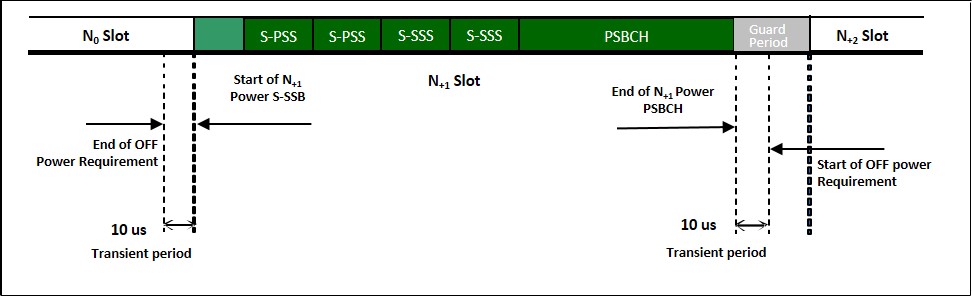 Figure 6.3E.3.3-1: S-SSB time mask for NR V2X UEFor NR V2X UE supporting SL MIMO, the ON/OFF time mask requirements apply at each transmit antenna connector.For UE with two transmit antenna connectors, the  ON/OFF time mask requirements specified in subclause apply to each transmit antenna connector. The requirements shall be met with the SL MIMO configurations described in subclause 6.2D.1.If the UE transmits on one antenna connector at a time, the  ON/OFF time mask requirements apply to the active antenna connector.6.3E.3.4	Transmit ON/OFF time mask for V2X con-current operationFor the inter-band con-current NR V2X operation, the requirements specified in clause 6.3.3 shall apply for the uplink in licensed band and the requirements specified in clause 6.3E.3 shall apply for the sidelink in licensed band or Band n47.6.3E.4	Power control for V2X6.3E.4.1	GeneralWhen UE is configured for NR V2X sidelink transmissions non-concurrent with NR uplink transmissions for NR V2X operating bands in Table 5.2E.1-1, the following requirements are applied for NR V2X sidelink transmission.For NR V2X UE supporting SL MIMO, the power control tolerance for single carrier shall apply to the sum of output power at each transmit antenna connector.If the UE transmits on one antenna connector at a time, the requirements for single carrier shall apply to the active antenna connector.6.3E.4.2	Absolute power toleranceThe requirements in clause 6.3.4.2 shall apply for NR V2X transmission.6.3E.4.3	Power control for V2X con-current operationFor the inter-band con-current NR V2X operation, the requirements specified in clause 6.3.4 shall apply for the uplink in licensed band and the requirements specified in clause 6.3E.4 shall apply for the sidelink in licensed band or Band n47.<Next change>6.4A.2.2	Transmit modulation quality for intra-band non-contiguous CAFor intra-band non- carrier aggregation, the requirements in subclauses 6.4A.2.2.1, 6.4A.2.2.2 applies.The requirements in this clause apply with PCC and SCC in the UL configured and activated: PCC with PRB allocation and SCC without PRB allocation and without CSI reporting and SRS configured.In case the parameter 3300 or 3301 is reported from UE via txDirectCurrentLocation-r16 IE (as defined in TS 38.331 [13]), carrier leakage measurement requirement in subclause 6.4A.2.2.2 shall be waived, and the RF correction with regard to the carrier leakage and IQ image shall be omitted during the calculation of transmit modulation quality.6.4A.2.2.1	Error Vector MagnitudeFor the intra-band non-contiguous carrier aggregation, the Error Vector Magnitude requirement should be defined for each component carrier. Requirements only apply with PRB allocation in one of the component carriers. Similar transmitter impairment removal procedures are applied for CA waveform before EVM calculation as is specified for non-CA waveform in sub-section 6.4.2.1.When a single component carrier is configured Table 6.4.2.1-1 apply.The EVM requirements are according to Table 6.4A.2.2.1-1 if CA is configured in uplink with the parameters defined in Table 6.4.2.1-2.Table 6.4A.2.2.1-1: Minimum requirements for Error Vector Magnitude6.4A.2.2.2	In-band emissionsFor intra-band non-contiguous carrier aggregation the requirements for in-band emissions  defined for each component carrier. Requirements only apply with PRB allocation in one of the component carriers. For intra-band non-contiguous CA, the IQ image requirement is defined with the applicable frequencies based on symmetry with respect to the carrier leakage frequency, but excluding any allocated RBs.6.4A.2.3	Transmit modulation quality for inter-band CAFor inter-band carrier aggregation with one uplink carrier assigned to one NR band, the transmit modulation quality requirements in subclause 6.4.2 apply. For inter-band carrier aggregation with two contiguous carriers assigned to one NR band, the transmit modulation quality requirements in subclause 6.4A.2.1 apply for those carriers. For inter-band carrier aggregation with two uplink non-contiguous carrier assigned to one NR band, the transmit modulation quality requirements in subclause 6.4A.2.2 apply for those carriers. For inter-band carrier aggregation with uplink assigned to two NR bands, the transmit modulation quality requirements shall apply on each component carrier as defined in clause 6.4.2 with all component carriers active: PCC with PRB allocation and SCC without PRB allocation and without CSI reporting and SRS configured.For combinations of intra-band and inter-band carrier aggregation with three uplink component carriers (up to two contiguously aggregated carriers per operating band), the transmit modulation quality requirements specified in subclause 6.4.2 apply for the NR band supporting one component carrier, and for the NR band supporting two contiguous component carriers the requirements specified in subclause 6.4A.2.1 apply.6.4A.2.4	Void<Next change>6.4E	Transmit signal quality for V2X6.4E.1	Frequency error for V2X6.4E.1.1	GeneralThe UE modulated carrier frequency for NR V2X sidelink transmissions in Table 5.2E.1-1, shall be accurate to within ±0.1 PPM observed over a period of 1 ms compared to the absolute frequency in case of using GNSS synchronization source. The same requirements applied over a period of 1 ms compared to the carrier frequency received from the gNB or V2X synchronization reference UE in case of using the gNB or V2X synchronization reference UE sidelink synchronization signals.For NR V2X UE supporting SL MIMO, the UE modulated carrier frequency at each transmit antenna connector shall be accurate to within ±0.1 PPM observed over a period of 0.5 ms in case of using GNSS synchronization source. The same requirements apply over a period of 0.5 ms compared to the relative frequency in case of using the NR gNode B or V2X synchronization reference UE sidelink synchronization signals.If the UE transmits on one antenna connector at a time, the requirements for single carrier shall apply to the active antenna connector.6.4E.1.2	Frequency error for V2X con-current operationFor the inter-band con-current NR V2X operation, the requirements specified in clause 6.4.1 shall apply for the uplink in licensed band and the requirements specified in clause 6.4E.1 shall apply for the sidelink in licensed band or Band n47.6.4E.2	Transmit modulation quality for V2X6.4E.2.1	GeneralThe transmit modulation quality requirements in this clause apply to V2X sidelink transmissions.For NR V2X UE supporting SL MIMO, the transmit modulation quality requirements for single carrier shall apply to each transmit antenna connector.If V2X UE transmits on one antenna connector at a time, the requirements specified for single carrier apply to the active antenna connector.6.4E.2.2	Error Vector Magnitude for V2XFor V2X sidelink physical channels PSCCH and PSSCH, the Error Vector Magnitude requirements shall be as specified for PUSCH in Table 6.4.2.1-1 except pi/2-BPSK for NR V2X operating bands in Table 5.2E.1-1. When sidelink transmissions are shortened due to transmission gap of one symbol at the end of the slot, the EVM measurement interval is reduced by one symbol, accordingly.6.4E.2.3	Carrier leakage for V2XCarrier leakage of NR V2X sidelink transmission, the requirements for NR PUSCH in Table 6.4.2.2-1 shall be applied.6.4E.2.4	In-band emissions for V2XFor V2X sidelink physical channels PSCCH, PSSCH and PSBCH, the In-band emissions requirements shall be as specified for PUSCH in subclause 6.4.2.3 for the corresponding modulation and transmission bandwidth. When V2X transmissions are shortened due to transmission gap of one symbol at the end of the subframe, the In-band emissions measurement interval is reduced by one symbol, accordingly.6.4E.2.5	EVM equalizer spectrum flatness for V2XFor V2X sidelink physical channels PSCCH, PSSCH and PSBCH, the EVM equalizer spectrum flatness requirements shall be as specified for PUSCH in clause 6.4.2.4 for the corresponding modulation and transmission bandwidth.6.4E.2.6	Transmit modulation quality for V2X con-current operationFor the inter-band con-current NR V2X operation, the requirements specified in clause 6.4.2 shall apply for the uplink in licensed band and the requirements specified in clause 6.4E.2 shall apply for the sidelink in licensed band or Band n47.<Next change>6.5.3.2	Spurious emissions for UE co-existenceThis clause specifies the requirements for NR bands for coexistence with protected bands.Table 6.5.3.2-1: Requirements for spurious emissions for UE co-existenceNOTE:	To simplify Table 6.5.3.2-1, E-UTRA band numbers are listed for bands which are specified only for E-UTRA operation or both E-UTRA and NR operation. NR band numbers are listed for bands which are specified only for NR operation.< end of changes ><Next change>6.5A.2.2.2	Spectrum emission mask for intra-band non-contiguous CAFor intra-band non-contiguous carrier aggregation the spectrum emission mask requirement is defined as a composite spectrum emissions mask. Composite spectrum emission mask applies to frequencies up to ΔfOOB starting from the edges of the sub-blocks. Composite spectrum emission mask is defined as followsa)	Composite spectrum emission mask is a combination of individual sub-block spectrum emissions masks b)	In case the sub-block consist of one component carrier the sub-lock general spectrum emission mask is defined in subclause 6.5.2.1c)	If for some frequency sub-block spectrum emission masks overlap then spectrum emission mask allowing higher power spectral density applies for that frequencyd)	If for some frequency a sub-block spectrum emission mask overlaps with the sub-block bandwidth of another sub-block, then the emission mask does not apply for that frequency.<Next change>6.5A.2.4.1.2	NR ACLR for intra-band non-contiguous CAFor intra-band non-contiguous carrier aggregation, CA Adjacent Channel Leakage power Ratio(CAACLR) is the ratio of the sum of the filtered mean power centred on each assigned channel frequency to the filtered mean power centred on an adjacent NR channel frequency at nominal channel spacing. In case the gap bandwidth Wgap between 2 uplink CCs is smaller than maximum of the 2 uplink channel bandwidths then no CAACLR requirement is set for the gap. Each assigned NR channel power and adjacent NR channel power are measured with rectangular filters with measurement bandwidths specified in Table 6.5.2.4.1-1. If the measured adjacent channel power is greater than –50dBm then the ACLR shall be higher than the value specified in Table 6.5A.2.4.1.2-1.Table 6.5A.2.4.1.2-1: General requirements for intra-band non-contiguous CA ACLR6.5A.2.4.1.3	NR ACLR for Inter-band CA<Next change>6.5A.3	Spurious emission for CA6.5A.3.1	General spurious emissionsFor inter-band carrier aggregation with uplink assigned to two NR bands, the spurious emission requirement Table 6.5.3.1-2 apply for the frequency ranges that are more than FOOB as defined in Table 6.5.3.1-1 away from edges of the assigned channel bandwidth on a component carrier. If for some frequency a spurious emission requirement of individual component carrier overlaps with the spectrum emission mask or channel bandwidth of another component carrier then it does not apply.NOTE:	For inter-band carrier aggregation with uplink assigned to two NR bands the requirements in Table 6.5.3.1-2 could be verified by measuring spurious emissions at the specific frequencies where second and third order intermodulation products generated by the two transmitted carriers can occur; in that case, the requirements for remaining applicable frequencies in Table 6.5.3.1-2 would be considered to be verified by the measurements verifying the one uplink inter-band CA spurious emission requirement.For intra-band contiguous carrier aggregation the spurious emission limits apply for the frequency ranges that are more than FOOB (MHz) in Table 6.5A.3.1-1 from the edge of the aggregated channel bandwidth. For frequencies ΔfOOB greater than FOOB as specified in Table 6.5A.3.1-1 the spurious emission requirements in Table 6.5.3.1-2 are applicable. For power class 2 intra-band contiguous carrier aggregation, the spurious emissions is measured as the sum from both UE transmit antenna connectors when UE indicates support for dualPA-Architecture IE.Table 6.5A.3.1-1: Boundary between out of band and spurious emission domain for intra-band contiguous carrier aggregationFor intra-band non-contiguous carrier aggregation transmission the spurious emission requirement is defined as a composite spurious emission requirement. Composite spurious emission requirement applies to frequency ranges that are more than FOOB away from the edges of each carrier in the gap and out of the gap. Composite spurious emission requirement is defined as follows a)	Composite spurious emission requirement is a combination of individual sub-block spurious emission requirementsb)	In case the sub-block consist of one component carrier the sub-lock spurious emission requirement and FOOB are defined in subclause 6.5.3.1c)	If for some frequency an individual sub-block spurious emission requirement overlaps with the general spectrum emission mask or the sub-block bandwidth of another sub-block then it does not applyFor combinations of intra-band and inter-band carrier aggregation with three uplink component carriers (up to two contiguously aggregated carriers per operating band), the spurious emission requirement is defined as follows. For the NR band supporting one component carrier the requirements in Table 6.5.3.1-2 apply for frequency ranges that are more than FOOB (MHz) from the edges of assigned channel bandwidth as defined in Table 6.5.3.1-1. For the NR band supporting two contiguous component carriers the requirements in Table 6.5.3.1-2 apply for frequency ranges that are more than FOOB (MHz) from the edges of assigned aggregated channel bandwidth as defined in Table 6.5A.3.1-1. If for some frequency a spurious emission requirement of a single component carrier or two contiguous component carriers overlap with the spurious emission requirement or channel bandwidth of another component carrier or two contiguously aggregated carriers then it does not apply.<Next change>6.5A.3.2.3	Spurious emissions for UE co-existence for Inter-band CAFor inter-band carrier aggregation with two contiguous carriers assigned to one NR band, the requirements in subclause 6.5A.3.2.1 apply for that band. For inter-band carrier aggregation with the uplink assigned to two NR bands, the requirements in Table 6.5A.3.2.3-1 apply on each component carrier with all component carriers are active.NOTE:	For inter-band carrier aggregation with uplink assigned to two NR bands the requirements in Table 6.5A.3.2.3-1 could be verified by measuring spurious emissions at the specific frequencies where second and third order intermodulation products generated by the two transmitted carriers can occur; in that case, the requirements for remaining applicable frequencies in Table 6.5A.3.2.3-1 would be considered to be verified by the measurements verifying the one uplink inter-band CA UE to UE co-existence requirements.Table 6.5A.3.2.3-1: Requirements for uplink inter-band carrier aggregation (two bands)<Next change>6.5E	Output RF spectrum emissions for V2X6.5E.1	Occupied bandwidth for V2X6.5E.1.1	GeneralWhen UE is configured for NR V2X sidelink transmissions non-concurrent with NR uplink transmissions for NR V2X operating bands specified in Table 5.2E.1-1, the requirements in clause 6.5.1 shall apply for NR V2X sidelink transmission.For NR V2X UE with two transmit antenna connectors, the occupied bandwidth at each transmitter antenna shall be less than the channel bandwidth specified in Table 6.5.1-1. The requirements shall be met with SL MIMO configurations described in clause 6.2D.1.If V2X UE transmits on one antenna connector at a time, the requirements specified for single carrier shall apply to the active antenna connector.6.5E.1.2	Occupied bandwidth for V2X con-current operationFor the inter-band con-current NR V2X operation, the requirements specified in clause 6.5.1 shall apply for the uplink in licensed band and the requirements specified in clause 6.5E.1 shall apply for the sidelink in licensed band or Band n47.6.5E.2	Out of band emission for V2X6.5E.2.1	GeneralWhen UE is configured for NR V2X sidelink transmissions non-concurrent with NR uplink transmissions for NR V2X operating bands specified in Table 5.2E.1-1, the requirements in clause 6.5E.2 apply for NR V2X sidelink transmission.For NR V2X UE with two transmit antenna connectors, the requirements specified for single carrier shall apply to each transmit antenna connector. The requirements shall be met with SL MIMO configurations described in clause 6.2D.1.6.5E.2.2	Spectrum emission mask6.5E.2.2.1	GeneralFor NR V2X UE, the existing NR general spectrum emission mask in subclause 6.5.2.2 applies for all supporting NR V2X channel bandwidths. The spectrum emission mask of the UE applies to frequencies (ΔfOOB) starting from the  edge of the assigned NR channel bandwidth. For frequencies greater than (ΔfOOB), the power of any UE emission shall not exceed the levels specified in Table 6.5.2.2-1 for the specified channel bandwidth for NR V2X operating bands in Table 5.2E.1-1.6.5E.2.2.2	Spectrum emission mask for V2X con-current operationFor the inter-band con-current NR V2X operation, the general/additional SEM requirements specified in clause 6.5.2 shall apply for the uplink in licensed band and the general/additional SEM requirements specified in clause 6.5E.2 shall apply for the sidelink in licensed band or Band n47.6.5E.2.3	Additional Spectrum emission mask6.5E.2.3.1	Requirements for network signalling value "NS_33"The additional spectrum mask in Table 6.5E.2..1-1 applies for NR V2X UE within 5 855 MHz to 5 950 MHz according to ETSI EN 302 571. Additional spectrum emission requirements are signalled by the network to indicate that the UE shall meet an additional requirement for a specific deployment scenario as part of the cell handover/broadcast message.When "NS_33" is indicated in the cell or pre-configured radio parameters, the power of any V2X UE emission shall not exceed the levels specified in Table 6.5E.2..1-1.Table 6.5E.2..1-1: Additional spectrum mask requirements for 10MHz channel bandwidthNOTE 1:	As a general rule, the resolution bandwidth of the measuring equipment should be equal to the measurement bandwidth. However, to improve measurement accuracy, sensitivity and efficiency, the resolution bandwidth may be smaller than the measurement bandwidth. When the resolution bandwidth is smaller than the measurement bandwidth, the result should be integrated over the measurement bandwidth in order to obtain the equivalent noise bandwidth of the measurement bandwidth.NOTE 2:	Additional SEM for NR V2X overrides any other requirements in frequency range 5855-5950MHz.NOTE 3:	The EIRP requirement is converted to conducted requirement depend on the supported post antenna connector gain Gpost connector declared by the UE following the principle described in annex I in [11].6.5E.2.3.2	Requirements for network signalling value "NS_52"The additional spectrum mask in Table 6.5E.2.3.2-1 applies for NR V2X UE within 5 765 MHz to 6 005 MHz according to FCC regulation. Additional spectrum emission requirements are signalled by the network to indicate that the UE shall meet an additional requirement for a specific deployment scenario as part of the cell handover/broadcast message.When "NS_52" is indicated in the cell or pre-configured radio parameters, the power of any V2X UE emission shall not exceed the levels specified in Table 6.5E.2.3.2-1.Table 6.5E.2.3.2-1: Additional spectrum mask requirements for 40MHz channel bandwidth (fc = 5885MHz)NOTE:	The ASE requirements for NS_52 will not be verified until the corresponding regulation release a formal rule for C-V2X emission limits.6.5E.2.4	Adjacent channel leakage ratio6.5E.2.4.1	GeneralAdjacent Channel Leakage power Ratio (ACLR) is the ratio of the filtered mean power centred on the assigned channel frequency to the filtered mean power centred on an adjacent channel frequency.For NR V2X UE, the existing ACLR requirement for NR uplink transmission in clause 6.5.2.4 are applied for NR V2X UE for NR V2X operating bands in 5.2E.1-1.For NR V2X UE with two transmit antenna connectors, the requirements specified for single carrier shall apply to each transmit antenna connector. The requirements shall be met with SL MIMO configurations described in clause 6.2D.1.If V2X UE transmits on one antenna connector at a time, the requirements specified for single carrier shall apply to the active antenna connector.6.5E.2.4.2	ACLR for V2X con-current operationFor the inter-band con-current NR V2X operation, the ACLR requirement specified in clause 6.5.2.4 shall apply for the uplink in licensed band and the ACLR requirement specified in clause 6.5E.2.4 shall apply for the sidelink in licensed band or Band n47. 6.5E.3	Spurious emissions for V2X6.5E.3.1	General spurious emissionsWhen UE is configured for NR V2X sidelink transmissions non-concurrent with NR uplink transmissions for NR V2X operating bands specified in Table 5.2E.1-1, the general spurious emission requirements in clause 6.5.3.1 shall apply for NR V2X sidelink transmission.For NR V2X UE with two transmit antenna connectors, the requirements specified for single carrier shall apply to each transmit antenna connector. The requirements shall be met with the SL MIMO configurations described in clause 6.2D.1.6.5E.3.2	Spurious emissions for UE co-existenceWhen UE is configured for NR V2X sidelink transmissions non-concurrent with NR uplink transmissions for NR V2X operating bands specified in Table 5.2E.1-1, the requirements in clause 6.5.3.2 shall apply for NR V2X sidelink transmission.For NR V2X UE with two transmit antenna connectors, the requirements specified for single carrier shall apply to each transmit antenna connector. The requirements shall be met with the SL MIMO configurations described in clause 6.2D.1.6.5E.3.3	Spurious emissions for UE co-existence for V2X con-current operationFor the inter-band con-current NR V2X operation, the UE-coexistence requirements in Table 6.5E.3..1-1 apply for the corresponding inter-band con-current operation with transmission assigned to both uplink in licensed band and sidelink in Band n47.Table 6.5E.3.3.1-1: Requirements for inter-band con-current V2X operation6.5E.3.4	Additional spurious emissions requirements for V2X6.5E.3.4.1	GeneralThis clause specifies additional spurious emission requirements for V2X operation 6.5E.3.4.2	Requirements for network signalling value "NS_33"Table 6.5.3.4.2-1: Additional requirements for "NS_33"When "NS_33" is configured from pre-configured radio parameters or the cell, and the indication from upper layers has indicated that the UE is within the protection zone of CEN DSRC devices or HDR DSRC devices, the power of any NR V2X UE emission shall fulfil either one of the two sets of conditions.Table 6.5.3.4.2-2: Requirements for spurious emissions to protect CEN DSRC for V2X UE6.5E.3.4.3	Void6.5E.4	Transmit intermodulation6.5E.4.1	GeneralWhen UE is configured for NR V2X sidelink transmissions non-concurrent with NR uplink transmissions for NR V2X operating bands specified in Table 5.2E.1-1, the requirements in clause 6.5.4 apply for NR V2X sidelink transmission.For NR V2X UE with two transmit antenna connectors, the requirements specified for single carrier shall apply to each transmit antenna connector. The requirements shall be met with the SL MIMO configurations described in clause 6.2D.1.6.5E.4.2	Transmit intermodulation for V2X con-current operationFor the inter-band con-current NR V2X operation, the requirements specified in clause 6.5.4 shall apply for the uplink in licensed band and the requirements specified in clause 6.5E.4 shall apply for the sidelink in licensed band or Band n47.<Next change>7.3A	Reference sensitivity for CA7.3A.1	GeneralThe reference sensitivity power level REFSENS is the minimum mean power applied to each one of the UE antenna ports for all UE categories, at which the throughput shall meet or exceed the requirements for the specified reference measurement channel.7.3A.2	Reference sensitivity power level for CA7.3A.2.1	Reference sensitivity power level for Intra-band contiguous CAFor intra-band contiguous carrier aggregation, the throughput of each component carrier shall be ≥ 95 % of the maximum throughput of the reference measurement channels as specified in Annexes A.2.2.2, A.3.2, and A.3.3 (with one sided dynamic OCNG Pattern OP.1 FDD/TDD for the DL-signal as described in Annex A.5.1.1/A.5.2.1) with parameters specified in Table 7.3.2-1, Table 7.3.2-2, and Table 7.3.2-3.For UE(s) supporting one uplink carrier, the uplink configuration of the PCC shall be in accordance with Table 7.3.2-3 and the downlink PCC carrier center frequency shall be configured closer to uplink operating band than any of the downlink SCC center frequency.For aggregation of two or more downlink FDD carriers with two uplink carriers, the reference sensitivity is defined only for the specific uplink and downlink test points which are specified in Table 7.3A.2.1-1. The requirements apply with all downlink carriers active. Unless given by Table 7.3.2-4, the reference sensitivity requirements shall be verified with the network signaling value NS_01 (Table 6.2.3.1-1) configured.Table 7.3A.2.1-1: Intra-band contiguous CA uplink configuration for reference sensitivity7.3A.2.3	Reference sensitivity power level for Inter-band CAFor inter-band carrier aggregation with one component carrier per operating band and the uplink assigned to one NR band the throughput shall be ≥ 95 % of the maximum throughput of the reference measurement channels as specified in Annexes A.2.2.2, A.3.2, and A.3.3 (with one sided dynamic OCNG Pattern OP.1 FDD/TDD for the DL-signal as described in Annex A.5.1.1/A.5.2.1 with parameters specified in  Table 7.3.2-1, Table 7.3.2-2 and Table 7.3.2-3 modified in accordance with clause 7.3A.3.2. The reference sensitivity is defined to be met with all downlink component carriers active and one of the uplink carriers active. Exceptions to reference sensitivity are allowed in accordance with clause 7.3A.4.<Next change>Table 7.3A.5-2: 3DL/2UL interband Reference sensitivity QPSK PREFSENS and uplink/downlink configurationsTable 7.3A.5-2a: 3DL/2UL interband Reference sensitivity QPSK PREFSENS and uplink/downlink configurations for PC2 CA<Next change>7.3E	Reference sensitivity for V2X7.3E.1	GeneralThe reference sensitivity power level PREFSENS_V2X is the minimum mean power applied to each one of the UE antenna port for V2X UE, at which the throughput shall meet or exceed the requirements for the specified reference measurement channel.7.3E.2	Minimum requirementsWhen UE is configured for NR V2X reception non-concurrent with NR uplink transmissions for NR V2X operating bands specified in Table 5.2E.1-1, the throughput shall be ≥ 95% of the maximum throughput of the reference measurement channels as specified in Annexes A.7.2 with parameters specified in Table 7.3E.2-1.Table 7.3E.2-1: Reference sensitivity of NR V2X Bands (PC5)Table 7.3E.2-2: Sidelink TX configuration for reference sensitivity of NR V2X Bands (PC5)7.3E.3	Reference sensitivity power level for V2X con-current operationWhen UE is configured for NR V2X reception on V2X carrier con-current with NR uplink and downlink, NR V2X sidelink throughput for the carrier shall be ≥ 95% of the maximum throughput of the reference measurement channels as specified in Annexes A.7.2 with parameters specified in Table 7.3E.2-1 and 7.3E.2-2. Also the NR downlink throughput shall be ≥ 95% of the maximum throughput of the reference measurement channels as specified in Annexes A.3 with parameters specified in table 7.3.2-1, 7.3.2-2 and 7.3.2-3. The reference sensitivity is defined to be met with all downlink component carriers active. The REFSENS of Uu downlink and PC5 sidelink will be tested at the same time.For the inter-band con-current NR V2X operation, and the UE also supports an NR downlink inter-band con-current configuration in Table 7.3E.3-2, the minimum requirement for reference sensitivity shall be increased by the amount given in ΔRIB,V2X in Table 7.3E.3-2 for the corresponding NR V2X inter-band combinations.Table 7.3E.3-1: VoidTable 7.3E.3-2: ΔRIB,V2X (two bands)Table 7.3E.3-3: VoidTable 7.3E.3-4: Void<Next change>7.4E	Maximum input level for V2X7.4E.1	GeneralMaximum input level is defined as the maximum mean power received at the UE antenna port, at which the specified relative throughput shall meet or exceed the minimum requirements for the specified reference measurement channel. The throughput shall be ≥ 95 % of the maximum throughput of the reference measurement channels as specified in Annexes A.7.3 and A.7.4 with parameters specified in Table 7.4E.1-1.Table 7.4E.1-1: Maximum input level of NR V2X7.4E.2	Maximum input level for V2X con-current operationFor the inter-band con-current NR V2X operation, the requirements specified in clause 7.4E shall apply for the NR sidelink reception in the operating Bands in Table 5.2E.1-1 and the requirements specified in clause 7.4 shall apply for the NR downlink reception in licensed band while all downlink carriers are active.<Next change>7.5E	Adjacent channel selectivity for V2X7.5E.1	GeneralAdjacent channel selectivity (ACS) is a measure of a receiver's ability to receive an NR signal at its assigned channel frequency in the presence of an adjacent channel signal at a given frequency offset from the centre frequency of the assigned channel. ACS is the ratio of the receive filter attenuation on the assigned channel frequency to the receive filter attenuation on the adjacent channel(s).The UE shall fulfil the minimum requirements specified in Table 7.5E.1-1 for NR V2X UE. These requirements apply for all values of an adjacent channel interferer up to -25 dBm and for any SCS specified for the channel bandwidth of the wanted signal. However, it is not possible to directly measure the ACS; instead the lower and upper range of test parameters are chosen as in Table 7.5E.1-2 and Table 7.5E.1-3 for verification of the requirements specified in Table 7.5E.1-1. For these test parameters, the throughput shall be ≥ 95 % of the maximum throughput of the reference measurement channels as specified in Annexes A.7.2.In licensed band, the minimum requirements shall reuse the same ACS values with NR UE.Table 7.5E.1-1: Adjacent channel selectivity for NR V2XTable 7.5E.1-2: Test parameters for Adjacent channel selectivity for V2X, Case 1Table 7.5E.1-3: Test parameters for Adjacent channel selectivity for V2X, Case 27.5E.2	Adjacent channel selectivity for V2X con-current operationFor the inter-band con-current NR V2X operation, the requirements specified in clause 7.5E shall apply for the NR sidelink reception in the operating Bands in Table 5.2E.1-1 and the requirements specified in clause 7.5 shall apply for the NR downlink reception in licensed band while all downlink carriers are active.<Next change>7.6E	Blocking characteristics for V2X7.6E.1	GeneralThe blocking characteristic is a measure of the receiver's ability to receive a wanted signal at its assigned channel frequency in the presence of an unwanted interferer on frequencies other than those of the spurious response or the adjacent channels, without this unwanted input signal causing a degradation of the performance of the receiver beyond a specified limit. The blocking performance shall apply at all frequencies except those at which a spurious response occurs.7.6E.2	In-band blocking7.6E.2.1	GeneralThe throughput of the wanted signal shall be ≥ 95 % of the maximum throughput of the reference measurement channels as specified in Annex A.7.2 with parameters specified in Table 7.6E.2.1-1 and Table 7.6E.2.1-2. The relative throughput requirement shall be met for any SCS specified for the channel bandwidth of the wanted signal.Table 7.6E.2.1-1: In-band blocking parameters for NR V2XTable 7.6E.2.1-2: In-band blocking for NR V2X7.6E.2.2	In-band blocking for V2X con-current operationFor the inter-band con-current NR V2X operation, the requirements specified in clause 7.6E2 shall apply for the NR sidelink reception in the operating Bands in Table 5.2E.1-1 and the requirements specified in clause 7.6.2 shall apply for the NR downlink reception in licensed band while all downlink carriers are active.7.6E.3	Out-of-band blocking7.6E.3.1	GeneralFor NR V2X bands out-of-band band blocking is defined for an unwanted CW interfering signal falling outside a frequency range 30 MHz below or above the UE receive band. The throughput of the wanted signal shall be ≥ 95% of the maximum throughput of the reference measurement channels as specified in Annexes A.7.2 with parameters specified in Table 7.6E.3.1-1 and Table 7.6E.3.1-2. The relative throughput requirement shall be met for any SCS specified for the channel bandwidth of the wanted signal.Table 7.6E.3.1-1: Out-of-band blocking parameters for NR V2XTable 7.6E.3.1-2: Out of-band blocking for NR V2X7.6E.3.2	Out-of-band blocking for V2X con-current operationFor the inter-band con-current NR V2X operation, the requirements specified in clause 7.6E3 shall apply for the NR sidelink reception in Band n47 and the requirements specified in clause 7.6.3 shall apply for the NR downlink reception in licensed band while all downlink carriers are active.<Next change>7.7E	Spurious response for V2X7.7E.1	GeneralSpurious response is a measure of the receiver’s ability to receive a wanted signal on its assigned channel frequency without exceeding a given degradation due to the presence of an unwanted CW interfering signal at any other frequency for which a response is obtained, i.e. for which the out-of-band blocking limit as specified in clause 7.6E.3 is not met.The throughput shall be ≥ 95 % of the maximum throughput of the reference measurement channels as specified in Annexes A.7.2 with parameters for the wanted signal as specified in Table 7.7E.1-1 and Table 7.7E.1-2 for NR V2X bands. The relative throughput requirement shall be met for any SCS specified for the channel bandwidth of the wanted signal.Table 7.7E.1-1: Spurious response parameters for NR V2XTable 7.7E.1-2: Spurious response for NR V2X7.7E.2	Spurious response for V2X con-current operationFor the inter-band con-current NR V2X operation, the requirements specified in clause 7.7E shall apply for the NR sidelink reception in the operating Bands in Table 5.2E.1-1 and the requirements specified in clause 7.7 shall apply for the NR downlink reception in licensed band while all downlink carriers are active.<Next change>7.8E	Intermodulation characteristics for V2X7.8E.1	GeneralIntermodulation response rejection is a measure of the capability of the receiver to receive a wanted signal on its assigned channel frequency in the presence of two or more interfering signals which have a specific frequency relationship to the wanted signal.7.8E.2	Wide band IntermodulationThe wide band intermodulation requirement is defined using modulated NR carrier and a CW signal as interferer 1 and interferer 2 respectively. The throughput shall be ≥ 95 % of the maximum throughput of the reference measurement channels as specified in Annexes A.7.2 with parameters specified in Table 7.8E.2-1 for NR V2X bands. The relative throughput requirement shall be met for any SCS specified for the channel bandwidth of the wanted signal.Table 7.8E.2-1: Wide band intermodulation parameters for NR V2XFor the inter-band con-current NR V2X operation, the requirements specified in clause 7.8E shall apply for the NR sidelink reception in the operating Bands in in Table 5.2E.1-1 and the requirements specified in clause 7.8 shall apply for the NR downlink reception in licensed band while all downlink carriers are active.<End of change>CR-Form-v12.1CR-Form-v12.1CR-Form-v12.1CR-Form-v12.1CR-Form-v12.1CR-Form-v12.1CR-Form-v12.1CR-Form-v12.1CR-Form-v12.1CHANGE REQUESTCHANGE REQUESTCHANGE REQUESTCHANGE REQUESTCHANGE REQUESTCHANGE REQUESTCHANGE REQUESTCHANGE REQUESTCHANGE REQUEST38.101-1CR<CR#>rev-Current version:17.4.0For HELP on using this form: comprehensive instructions can be found at 
http://www.3gpp.org/Change-Requests.For HELP on using this form: comprehensive instructions can be found at 
http://www.3gpp.org/Change-Requests.For HELP on using this form: comprehensive instructions can be found at 
http://www.3gpp.org/Change-Requests.For HELP on using this form: comprehensive instructions can be found at 
http://www.3gpp.org/Change-Requests.For HELP on using this form: comprehensive instructions can be found at 
http://www.3gpp.org/Change-Requests.For HELP on using this form: comprehensive instructions can be found at 
http://www.3gpp.org/Change-Requests.For HELP on using this form: comprehensive instructions can be found at 
http://www.3gpp.org/Change-Requests.For HELP on using this form: comprehensive instructions can be found at 
http://www.3gpp.org/Change-Requests.For HELP on using this form: comprehensive instructions can be found at 
http://www.3gpp.org/Change-Requests.Proposed change affects:UICC appsMEXRadio Access NetworkCore NetworkTitle:	Big CR for TS 38.101-1 Maintenance Part-2 (Rel-17)Big CR for TS 38.101-1 Maintenance Part-2 (Rel-17)Big CR for TS 38.101-1 Maintenance Part-2 (Rel-17)Big CR for TS 38.101-1 Maintenance Part-2 (Rel-17)Big CR for TS 38.101-1 Maintenance Part-2 (Rel-17)Big CR for TS 38.101-1 Maintenance Part-2 (Rel-17)Big CR for TS 38.101-1 Maintenance Part-2 (Rel-17)Big CR for TS 38.101-1 Maintenance Part-2 (Rel-17)Big CR for TS 38.101-1 Maintenance Part-2 (Rel-17)Big CR for TS 38.101-1 Maintenance Part-2 (Rel-17)Source to WG:MCC, vivoMCC, vivoMCC, vivoMCC, vivoMCC, vivoMCC, vivoMCC, vivoMCC, vivoMCC, vivoMCC, vivoSource to TSG:R4R4R4R4R4R4R4R4R4R4Work item code:NR_unlic-Core,NR_newRAT-Core,NR_CADC_R16_3BDL_2BUL,5G_V2X_NRSL-Core,NR_RF_FR1-CoreNR_unlic-Core,NR_newRAT-Core,NR_CADC_R16_3BDL_2BUL,5G_V2X_NRSL-Core,NR_RF_FR1-CoreNR_unlic-Core,NR_newRAT-Core,NR_CADC_R16_3BDL_2BUL,5G_V2X_NRSL-Core,NR_RF_FR1-CoreNR_unlic-Core,NR_newRAT-Core,NR_CADC_R16_3BDL_2BUL,5G_V2X_NRSL-Core,NR_RF_FR1-CoreNR_unlic-Core,NR_newRAT-Core,NR_CADC_R16_3BDL_2BUL,5G_V2X_NRSL-Core,NR_RF_FR1-CoreDate:Date:Date:2022-03-07Category:FRelease:Release:Release:Rel-17Use one of the following categories:
F  (correction)
A  (mirror corresponding to a change in an earlier 													release)
B  (addition of feature), 
C  (functional modification of feature)
D  (editorial modification)Detailed explanations of the above categories can
be found in 3GPP TR 21.900.Use one of the following categories:
F  (correction)
A  (mirror corresponding to a change in an earlier 													release)
B  (addition of feature), 
C  (functional modification of feature)
D  (editorial modification)Detailed explanations of the above categories can
be found in 3GPP TR 21.900.Use one of the following categories:
F  (correction)
A  (mirror corresponding to a change in an earlier 													release)
B  (addition of feature), 
C  (functional modification of feature)
D  (editorial modification)Detailed explanations of the above categories can
be found in 3GPP TR 21.900.Use one of the following categories:
F  (correction)
A  (mirror corresponding to a change in an earlier 													release)
B  (addition of feature), 
C  (functional modification of feature)
D  (editorial modification)Detailed explanations of the above categories can
be found in 3GPP TR 21.900.Use one of the following categories:
F  (correction)
A  (mirror corresponding to a change in an earlier 													release)
B  (addition of feature), 
C  (functional modification of feature)
D  (editorial modification)Detailed explanations of the above categories can
be found in 3GPP TR 21.900.Use one of the following categories:
F  (correction)
A  (mirror corresponding to a change in an earlier 													release)
B  (addition of feature), 
C  (functional modification of feature)
D  (editorial modification)Detailed explanations of the above categories can
be found in 3GPP TR 21.900.Use one of the following categories:
F  (correction)
A  (mirror corresponding to a change in an earlier 													release)
B  (addition of feature), 
C  (functional modification of feature)
D  (editorial modification)Detailed explanations of the above categories can
be found in 3GPP TR 21.900.Use one of the following categories:
F  (correction)
A  (mirror corresponding to a change in an earlier 													release)
B  (addition of feature), 
C  (functional modification of feature)
D  (editorial modification)Detailed explanations of the above categories can
be found in 3GPP TR 21.900.Use one of the following releases:
Rel-8	(Release 8)
Rel-9	(Release 9)
Rel-10	(Release 10)
Rel-11	(Release 11)
…
Rel-15	(Release 15)
Rel-16	(Release 16)
Rel-17	(Release 17)
Rel-18	(Release 18)Use one of the following releases:
Rel-8	(Release 8)
Rel-9	(Release 9)
Rel-10	(Release 10)
Rel-11	(Release 11)
…
Rel-15	(Release 15)
Rel-16	(Release 16)
Rel-17	(Release 17)
Rel-18	(Release 18)Reason for change:Reason for change:This big CRs merge the mutile endorsed draf CRs. The reason for change in each endorsed draft CR is copied below.R4-2203614 Correction to n46 channel raster Rohde & SchwarzFor band n46 the first allowed ARFCN is specified as 743333, however this ARFCN corresponds to 5149.995 MHz, which is below the lower frequency (5150 MHz) of the band. The lowest ARFCN should be increased by 1 to be inside the frequency range of the band. Also the ARFCN range in the UE specification 38.101-1 is not aligned with the ARFCN range in 38.104.R4-2204603 Correction to the note on the use of operating bands for shared spectrum access EricssonCorrect the note on the use of Band n96 and apply the corrected note also for n46.Some Administrations outside the US also allow operation of equipment compliant with the FCC rules of Rel-16. Requirements for any new NS value specified in Rel-17 can be supported by a Rel-16 UE by release independence. This can be done without indication in the modifiedMPRbehavior for Rel-16 devices.The note applies for all bands designated for shared-spectrum access including n46 (widely allocated but the full band is not available in all countries). R4-2204200 n1 and n65 coexistence fix CR Cat-A rel 17 Qualcomm IncorporatedConflict of NS and general emission requirements for larger channel BWs.R4-2204209 n65 AMPR discrepancies rel 16 CR Cat-A rel 17 Qualcomm IncorporatedNot enough AMPR exists to meet severe B34 protection for CIM3 and CIM5 distortionR4-2204738 Draft CR to TS38.101-1: Corrections on REFSEN for CA ZTE CorporationThis is mirror CR to R4-2206573, the corrections are highlighted in yellow on top of the endorsed draft CR R4-2202274 in last meeting.R4-2205185 Draft CR for 38.101-1 updating note in MSD tables (Rel-17) Huawei, HiSiliconThe transmit power is limited to min(+20 dBm, PCMAX_L,f,c) for the REFSENS MSD due to dual uplink for 2DL/2UL configurations. However this limitation is missing for 3DL/2UL configurations.R4-2205187 Draft CR for 38.101-1 updating references in V2X test cases (Rel-17) Huawei, HiSiliconIn V2X test cases, the requirements for con-current operation usually refer back to NR and V2X non-cocurrent requirements. In quite a few places, the reference is self-pointing which might cause confusion.R4-2205298 Draft CR for 38.101-1 to correct configured transmit power for V2X(R17) Huawei, HiSiliconBased on the endorsed R4-2119497, None of the SL bands define ΔTC, that is removed from pcmax formulaR4-2206093 Corrections on carrier leakage requirement Qualcomm IncoporatedThe text in the beginning of section 6.4A.2.2 is a hanging paragraph. The carrier leakage description is moved to carrier leakage clause and clause is created.The existing sentence:For intra-band non-contiguous CA, the carrier leakage requirement is defined with applicable frequencies dependent on parameter txDirectCurrentLocation-r16 in UplinkTxDirectCurrentTwoCarrierList IE indicated in active uplink carrier(s). The sentence above is sufficient. The sentence below refers to additional DC location, it is not clear what is “additional DC location reporting” it is better to refer to secondPA-TxDirectCurrent-r16 which is a repeating the UplinkTxDirectCurrentTwoCarrierInfo-r16. And this second or additional is not a capability so UE either just reports it or does not report it. For band combinations with supporting additional DC location reporting for intra-band CA, the applicable LO leakage frequency depend on the txDirectCurrentLocation-r16 indicated in the additional reporting IESentence below belongs to the requirement for the exception. Normally part of the in-band emissions requirement. Carrier leakage is present regardless of RBs are allocated or not., and are those that are enclosed either in the RB containing the carrier leakage frequency, or in the two RBs immediately adjacent to the carrier leakage frequency but excluding any allocated RB. The sentence below repeats what is said in the first sentence. Otherwise, The applicable frequencies for this limit depend on the parameter txDirectCurrentLocation-r16 in UplinkTxDirectCurrentTwoCarrierList IE.The actual requirement for carrier leakage is missing. Added reference to intra-band contiguous tables. In this sentence, the UL CC synchronization is not a UE requirement and regardless of synchoirnization or not, the 1LO case will have the LO in between the CC. The sentence is needed for the case when LO is in the gap but IQ image lands on CC. When signalling for dualPA-Architecture IE is absent, carrier leakage or I/Q image may land inside the gap spectrum between 2 UL CCs when UL CCs are synchronized with frequencies in the gap.In-band emission requirements, dB values, are not defined. Added a reference to the values in intra-band contiguous. In clauses 6.5A.2.2.2, 6.5A.3.1, 6.5A.2.4.1.2 the reference to carrier leakage exception is removed since it does not present any requirement. The sentence indicating that there maybe a carrier leakage in the gap needs to put in to the new clause 6.4A.2.2.3 since in soime cases the carrier leakage may need to be recognised even if the exception is not granted. Text to refer one or two RBs for carrier leakage are removed since it relates to the actual exception and its width which is already in IBE section.R4-2204331  draft CR for n74 related CA co-existence requirements for TS 38.101-1 KDDI, NTT DoCoMo, SoftbankIn RAN4 # 101, It was added some condition and NOTEs related n74 in the UE co-existence table in TS38.101-1(R4-2119873). This draft CR is intend to reflect these additon to CAs related to n74.This big CRs merge the mutile endorsed draf CRs. The reason for change in each endorsed draft CR is copied below.R4-2203614 Correction to n46 channel raster Rohde & SchwarzFor band n46 the first allowed ARFCN is specified as 743333, however this ARFCN corresponds to 5149.995 MHz, which is below the lower frequency (5150 MHz) of the band. The lowest ARFCN should be increased by 1 to be inside the frequency range of the band. Also the ARFCN range in the UE specification 38.101-1 is not aligned with the ARFCN range in 38.104.R4-2204603 Correction to the note on the use of operating bands for shared spectrum access EricssonCorrect the note on the use of Band n96 and apply the corrected note also for n46.Some Administrations outside the US also allow operation of equipment compliant with the FCC rules of Rel-16. Requirements for any new NS value specified in Rel-17 can be supported by a Rel-16 UE by release independence. This can be done without indication in the modifiedMPRbehavior for Rel-16 devices.The note applies for all bands designated for shared-spectrum access including n46 (widely allocated but the full band is not available in all countries). R4-2204200 n1 and n65 coexistence fix CR Cat-A rel 17 Qualcomm IncorporatedConflict of NS and general emission requirements for larger channel BWs.R4-2204209 n65 AMPR discrepancies rel 16 CR Cat-A rel 17 Qualcomm IncorporatedNot enough AMPR exists to meet severe B34 protection for CIM3 and CIM5 distortionR4-2204738 Draft CR to TS38.101-1: Corrections on REFSEN for CA ZTE CorporationThis is mirror CR to R4-2206573, the corrections are highlighted in yellow on top of the endorsed draft CR R4-2202274 in last meeting.R4-2205185 Draft CR for 38.101-1 updating note in MSD tables (Rel-17) Huawei, HiSiliconThe transmit power is limited to min(+20 dBm, PCMAX_L,f,c) for the REFSENS MSD due to dual uplink for 2DL/2UL configurations. However this limitation is missing for 3DL/2UL configurations.R4-2205187 Draft CR for 38.101-1 updating references in V2X test cases (Rel-17) Huawei, HiSiliconIn V2X test cases, the requirements for con-current operation usually refer back to NR and V2X non-cocurrent requirements. In quite a few places, the reference is self-pointing which might cause confusion.R4-2205298 Draft CR for 38.101-1 to correct configured transmit power for V2X(R17) Huawei, HiSiliconBased on the endorsed R4-2119497, None of the SL bands define ΔTC, that is removed from pcmax formulaR4-2206093 Corrections on carrier leakage requirement Qualcomm IncoporatedThe text in the beginning of section 6.4A.2.2 is a hanging paragraph. The carrier leakage description is moved to carrier leakage clause and clause is created.The existing sentence:For intra-band non-contiguous CA, the carrier leakage requirement is defined with applicable frequencies dependent on parameter txDirectCurrentLocation-r16 in UplinkTxDirectCurrentTwoCarrierList IE indicated in active uplink carrier(s). The sentence above is sufficient. The sentence below refers to additional DC location, it is not clear what is “additional DC location reporting” it is better to refer to secondPA-TxDirectCurrent-r16 which is a repeating the UplinkTxDirectCurrentTwoCarrierInfo-r16. And this second or additional is not a capability so UE either just reports it or does not report it. For band combinations with supporting additional DC location reporting for intra-band CA, the applicable LO leakage frequency depend on the txDirectCurrentLocation-r16 indicated in the additional reporting IESentence below belongs to the requirement for the exception. Normally part of the in-band emissions requirement. Carrier leakage is present regardless of RBs are allocated or not., and are those that are enclosed either in the RB containing the carrier leakage frequency, or in the two RBs immediately adjacent to the carrier leakage frequency but excluding any allocated RB. The sentence below repeats what is said in the first sentence. Otherwise, The applicable frequencies for this limit depend on the parameter txDirectCurrentLocation-r16 in UplinkTxDirectCurrentTwoCarrierList IE.The actual requirement for carrier leakage is missing. Added reference to intra-band contiguous tables. In this sentence, the UL CC synchronization is not a UE requirement and regardless of synchoirnization or not, the 1LO case will have the LO in between the CC. The sentence is needed for the case when LO is in the gap but IQ image lands on CC. When signalling for dualPA-Architecture IE is absent, carrier leakage or I/Q image may land inside the gap spectrum between 2 UL CCs when UL CCs are synchronized with frequencies in the gap.In-band emission requirements, dB values, are not defined. Added a reference to the values in intra-band contiguous. In clauses 6.5A.2.2.2, 6.5A.3.1, 6.5A.2.4.1.2 the reference to carrier leakage exception is removed since it does not present any requirement. The sentence indicating that there maybe a carrier leakage in the gap needs to put in to the new clause 6.4A.2.2.3 since in soime cases the carrier leakage may need to be recognised even if the exception is not granted. Text to refer one or two RBs for carrier leakage are removed since it relates to the actual exception and its width which is already in IBE section.R4-2204331  draft CR for n74 related CA co-existence requirements for TS 38.101-1 KDDI, NTT DoCoMo, SoftbankIn RAN4 # 101, It was added some condition and NOTEs related n74 in the UE co-existence table in TS38.101-1(R4-2119873). This draft CR is intend to reflect these additon to CAs related to n74.This big CRs merge the mutile endorsed draf CRs. The reason for change in each endorsed draft CR is copied below.R4-2203614 Correction to n46 channel raster Rohde & SchwarzFor band n46 the first allowed ARFCN is specified as 743333, however this ARFCN corresponds to 5149.995 MHz, which is below the lower frequency (5150 MHz) of the band. The lowest ARFCN should be increased by 1 to be inside the frequency range of the band. Also the ARFCN range in the UE specification 38.101-1 is not aligned with the ARFCN range in 38.104.R4-2204603 Correction to the note on the use of operating bands for shared spectrum access EricssonCorrect the note on the use of Band n96 and apply the corrected note also for n46.Some Administrations outside the US also allow operation of equipment compliant with the FCC rules of Rel-16. Requirements for any new NS value specified in Rel-17 can be supported by a Rel-16 UE by release independence. This can be done without indication in the modifiedMPRbehavior for Rel-16 devices.The note applies for all bands designated for shared-spectrum access including n46 (widely allocated but the full band is not available in all countries). R4-2204200 n1 and n65 coexistence fix CR Cat-A rel 17 Qualcomm IncorporatedConflict of NS and general emission requirements for larger channel BWs.R4-2204209 n65 AMPR discrepancies rel 16 CR Cat-A rel 17 Qualcomm IncorporatedNot enough AMPR exists to meet severe B34 protection for CIM3 and CIM5 distortionR4-2204738 Draft CR to TS38.101-1: Corrections on REFSEN for CA ZTE CorporationThis is mirror CR to R4-2206573, the corrections are highlighted in yellow on top of the endorsed draft CR R4-2202274 in last meeting.R4-2205185 Draft CR for 38.101-1 updating note in MSD tables (Rel-17) Huawei, HiSiliconThe transmit power is limited to min(+20 dBm, PCMAX_L,f,c) for the REFSENS MSD due to dual uplink for 2DL/2UL configurations. However this limitation is missing for 3DL/2UL configurations.R4-2205187 Draft CR for 38.101-1 updating references in V2X test cases (Rel-17) Huawei, HiSiliconIn V2X test cases, the requirements for con-current operation usually refer back to NR and V2X non-cocurrent requirements. In quite a few places, the reference is self-pointing which might cause confusion.R4-2205298 Draft CR for 38.101-1 to correct configured transmit power for V2X(R17) Huawei, HiSiliconBased on the endorsed R4-2119497, None of the SL bands define ΔTC, that is removed from pcmax formulaR4-2206093 Corrections on carrier leakage requirement Qualcomm IncoporatedThe text in the beginning of section 6.4A.2.2 is a hanging paragraph. The carrier leakage description is moved to carrier leakage clause and clause is created.The existing sentence:For intra-band non-contiguous CA, the carrier leakage requirement is defined with applicable frequencies dependent on parameter txDirectCurrentLocation-r16 in UplinkTxDirectCurrentTwoCarrierList IE indicated in active uplink carrier(s). The sentence above is sufficient. The sentence below refers to additional DC location, it is not clear what is “additional DC location reporting” it is better to refer to secondPA-TxDirectCurrent-r16 which is a repeating the UplinkTxDirectCurrentTwoCarrierInfo-r16. And this second or additional is not a capability so UE either just reports it or does not report it. For band combinations with supporting additional DC location reporting for intra-band CA, the applicable LO leakage frequency depend on the txDirectCurrentLocation-r16 indicated in the additional reporting IESentence below belongs to the requirement for the exception. Normally part of the in-band emissions requirement. Carrier leakage is present regardless of RBs are allocated or not., and are those that are enclosed either in the RB containing the carrier leakage frequency, or in the two RBs immediately adjacent to the carrier leakage frequency but excluding any allocated RB. The sentence below repeats what is said in the first sentence. Otherwise, The applicable frequencies for this limit depend on the parameter txDirectCurrentLocation-r16 in UplinkTxDirectCurrentTwoCarrierList IE.The actual requirement for carrier leakage is missing. Added reference to intra-band contiguous tables. In this sentence, the UL CC synchronization is not a UE requirement and regardless of synchoirnization or not, the 1LO case will have the LO in between the CC. The sentence is needed for the case when LO is in the gap but IQ image lands on CC. When signalling for dualPA-Architecture IE is absent, carrier leakage or I/Q image may land inside the gap spectrum between 2 UL CCs when UL CCs are synchronized with frequencies in the gap.In-band emission requirements, dB values, are not defined. Added a reference to the values in intra-band contiguous. In clauses 6.5A.2.2.2, 6.5A.3.1, 6.5A.2.4.1.2 the reference to carrier leakage exception is removed since it does not present any requirement. The sentence indicating that there maybe a carrier leakage in the gap needs to put in to the new clause 6.4A.2.2.3 since in soime cases the carrier leakage may need to be recognised even if the exception is not granted. Text to refer one or two RBs for carrier leakage are removed since it relates to the actual exception and its width which is already in IBE section.R4-2204331  draft CR for n74 related CA co-existence requirements for TS 38.101-1 KDDI, NTT DoCoMo, SoftbankIn RAN4 # 101, It was added some condition and NOTEs related n74 in the UE co-existence table in TS38.101-1(R4-2119873). This draft CR is intend to reflect these additon to CAs related to n74.This big CRs merge the mutile endorsed draf CRs. The reason for change in each endorsed draft CR is copied below.R4-2203614 Correction to n46 channel raster Rohde & SchwarzFor band n46 the first allowed ARFCN is specified as 743333, however this ARFCN corresponds to 5149.995 MHz, which is below the lower frequency (5150 MHz) of the band. The lowest ARFCN should be increased by 1 to be inside the frequency range of the band. Also the ARFCN range in the UE specification 38.101-1 is not aligned with the ARFCN range in 38.104.R4-2204603 Correction to the note on the use of operating bands for shared spectrum access EricssonCorrect the note on the use of Band n96 and apply the corrected note also for n46.Some Administrations outside the US also allow operation of equipment compliant with the FCC rules of Rel-16. Requirements for any new NS value specified in Rel-17 can be supported by a Rel-16 UE by release independence. This can be done without indication in the modifiedMPRbehavior for Rel-16 devices.The note applies for all bands designated for shared-spectrum access including n46 (widely allocated but the full band is not available in all countries). R4-2204200 n1 and n65 coexistence fix CR Cat-A rel 17 Qualcomm IncorporatedConflict of NS and general emission requirements for larger channel BWs.R4-2204209 n65 AMPR discrepancies rel 16 CR Cat-A rel 17 Qualcomm IncorporatedNot enough AMPR exists to meet severe B34 protection for CIM3 and CIM5 distortionR4-2204738 Draft CR to TS38.101-1: Corrections on REFSEN for CA ZTE CorporationThis is mirror CR to R4-2206573, the corrections are highlighted in yellow on top of the endorsed draft CR R4-2202274 in last meeting.R4-2205185 Draft CR for 38.101-1 updating note in MSD tables (Rel-17) Huawei, HiSiliconThe transmit power is limited to min(+20 dBm, PCMAX_L,f,c) for the REFSENS MSD due to dual uplink for 2DL/2UL configurations. However this limitation is missing for 3DL/2UL configurations.R4-2205187 Draft CR for 38.101-1 updating references in V2X test cases (Rel-17) Huawei, HiSiliconIn V2X test cases, the requirements for con-current operation usually refer back to NR and V2X non-cocurrent requirements. In quite a few places, the reference is self-pointing which might cause confusion.R4-2205298 Draft CR for 38.101-1 to correct configured transmit power for V2X(R17) Huawei, HiSiliconBased on the endorsed R4-2119497, None of the SL bands define ΔTC, that is removed from pcmax formulaR4-2206093 Corrections on carrier leakage requirement Qualcomm IncoporatedThe text in the beginning of section 6.4A.2.2 is a hanging paragraph. The carrier leakage description is moved to carrier leakage clause and clause is created.The existing sentence:For intra-band non-contiguous CA, the carrier leakage requirement is defined with applicable frequencies dependent on parameter txDirectCurrentLocation-r16 in UplinkTxDirectCurrentTwoCarrierList IE indicated in active uplink carrier(s). The sentence above is sufficient. The sentence below refers to additional DC location, it is not clear what is “additional DC location reporting” it is better to refer to secondPA-TxDirectCurrent-r16 which is a repeating the UplinkTxDirectCurrentTwoCarrierInfo-r16. And this second or additional is not a capability so UE either just reports it or does not report it. For band combinations with supporting additional DC location reporting for intra-band CA, the applicable LO leakage frequency depend on the txDirectCurrentLocation-r16 indicated in the additional reporting IESentence below belongs to the requirement for the exception. Normally part of the in-band emissions requirement. Carrier leakage is present regardless of RBs are allocated or not., and are those that are enclosed either in the RB containing the carrier leakage frequency, or in the two RBs immediately adjacent to the carrier leakage frequency but excluding any allocated RB. The sentence below repeats what is said in the first sentence. Otherwise, The applicable frequencies for this limit depend on the parameter txDirectCurrentLocation-r16 in UplinkTxDirectCurrentTwoCarrierList IE.The actual requirement for carrier leakage is missing. Added reference to intra-band contiguous tables. In this sentence, the UL CC synchronization is not a UE requirement and regardless of synchoirnization or not, the 1LO case will have the LO in between the CC. The sentence is needed for the case when LO is in the gap but IQ image lands on CC. When signalling for dualPA-Architecture IE is absent, carrier leakage or I/Q image may land inside the gap spectrum between 2 UL CCs when UL CCs are synchronized with frequencies in the gap.In-band emission requirements, dB values, are not defined. Added a reference to the values in intra-band contiguous. In clauses 6.5A.2.2.2, 6.5A.3.1, 6.5A.2.4.1.2 the reference to carrier leakage exception is removed since it does not present any requirement. The sentence indicating that there maybe a carrier leakage in the gap needs to put in to the new clause 6.4A.2.2.3 since in soime cases the carrier leakage may need to be recognised even if the exception is not granted. Text to refer one or two RBs for carrier leakage are removed since it relates to the actual exception and its width which is already in IBE section.R4-2204331  draft CR for n74 related CA co-existence requirements for TS 38.101-1 KDDI, NTT DoCoMo, SoftbankIn RAN4 # 101, It was added some condition and NOTEs related n74 in the UE co-existence table in TS38.101-1(R4-2119873). This draft CR is intend to reflect these additon to CAs related to n74.This big CRs merge the mutile endorsed draf CRs. The reason for change in each endorsed draft CR is copied below.R4-2203614 Correction to n46 channel raster Rohde & SchwarzFor band n46 the first allowed ARFCN is specified as 743333, however this ARFCN corresponds to 5149.995 MHz, which is below the lower frequency (5150 MHz) of the band. The lowest ARFCN should be increased by 1 to be inside the frequency range of the band. Also the ARFCN range in the UE specification 38.101-1 is not aligned with the ARFCN range in 38.104.R4-2204603 Correction to the note on the use of operating bands for shared spectrum access EricssonCorrect the note on the use of Band n96 and apply the corrected note also for n46.Some Administrations outside the US also allow operation of equipment compliant with the FCC rules of Rel-16. Requirements for any new NS value specified in Rel-17 can be supported by a Rel-16 UE by release independence. This can be done without indication in the modifiedMPRbehavior for Rel-16 devices.The note applies for all bands designated for shared-spectrum access including n46 (widely allocated but the full band is not available in all countries). R4-2204200 n1 and n65 coexistence fix CR Cat-A rel 17 Qualcomm IncorporatedConflict of NS and general emission requirements for larger channel BWs.R4-2204209 n65 AMPR discrepancies rel 16 CR Cat-A rel 17 Qualcomm IncorporatedNot enough AMPR exists to meet severe B34 protection for CIM3 and CIM5 distortionR4-2204738 Draft CR to TS38.101-1: Corrections on REFSEN for CA ZTE CorporationThis is mirror CR to R4-2206573, the corrections are highlighted in yellow on top of the endorsed draft CR R4-2202274 in last meeting.R4-2205185 Draft CR for 38.101-1 updating note in MSD tables (Rel-17) Huawei, HiSiliconThe transmit power is limited to min(+20 dBm, PCMAX_L,f,c) for the REFSENS MSD due to dual uplink for 2DL/2UL configurations. However this limitation is missing for 3DL/2UL configurations.R4-2205187 Draft CR for 38.101-1 updating references in V2X test cases (Rel-17) Huawei, HiSiliconIn V2X test cases, the requirements for con-current operation usually refer back to NR and V2X non-cocurrent requirements. In quite a few places, the reference is self-pointing which might cause confusion.R4-2205298 Draft CR for 38.101-1 to correct configured transmit power for V2X(R17) Huawei, HiSiliconBased on the endorsed R4-2119497, None of the SL bands define ΔTC, that is removed from pcmax formulaR4-2206093 Corrections on carrier leakage requirement Qualcomm IncoporatedThe text in the beginning of section 6.4A.2.2 is a hanging paragraph. The carrier leakage description is moved to carrier leakage clause and clause is created.The existing sentence:For intra-band non-contiguous CA, the carrier leakage requirement is defined with applicable frequencies dependent on parameter txDirectCurrentLocation-r16 in UplinkTxDirectCurrentTwoCarrierList IE indicated in active uplink carrier(s). The sentence above is sufficient. The sentence below refers to additional DC location, it is not clear what is “additional DC location reporting” it is better to refer to secondPA-TxDirectCurrent-r16 which is a repeating the UplinkTxDirectCurrentTwoCarrierInfo-r16. And this second or additional is not a capability so UE either just reports it or does not report it. For band combinations with supporting additional DC location reporting for intra-band CA, the applicable LO leakage frequency depend on the txDirectCurrentLocation-r16 indicated in the additional reporting IESentence below belongs to the requirement for the exception. Normally part of the in-band emissions requirement. Carrier leakage is present regardless of RBs are allocated or not., and are those that are enclosed either in the RB containing the carrier leakage frequency, or in the two RBs immediately adjacent to the carrier leakage frequency but excluding any allocated RB. The sentence below repeats what is said in the first sentence. Otherwise, The applicable frequencies for this limit depend on the parameter txDirectCurrentLocation-r16 in UplinkTxDirectCurrentTwoCarrierList IE.The actual requirement for carrier leakage is missing. Added reference to intra-band contiguous tables. In this sentence, the UL CC synchronization is not a UE requirement and regardless of synchoirnization or not, the 1LO case will have the LO in between the CC. The sentence is needed for the case when LO is in the gap but IQ image lands on CC. When signalling for dualPA-Architecture IE is absent, carrier leakage or I/Q image may land inside the gap spectrum between 2 UL CCs when UL CCs are synchronized with frequencies in the gap.In-band emission requirements, dB values, are not defined. Added a reference to the values in intra-band contiguous. In clauses 6.5A.2.2.2, 6.5A.3.1, 6.5A.2.4.1.2 the reference to carrier leakage exception is removed since it does not present any requirement. The sentence indicating that there maybe a carrier leakage in the gap needs to put in to the new clause 6.4A.2.2.3 since in soime cases the carrier leakage may need to be recognised even if the exception is not granted. Text to refer one or two RBs for carrier leakage are removed since it relates to the actual exception and its width which is already in IBE section.R4-2204331  draft CR for n74 related CA co-existence requirements for TS 38.101-1 KDDI, NTT DoCoMo, SoftbankIn RAN4 # 101, It was added some condition and NOTEs related n74 in the UE co-existence table in TS38.101-1(R4-2119873). This draft CR is intend to reflect these additon to CAs related to n74.This big CRs merge the mutile endorsed draf CRs. The reason for change in each endorsed draft CR is copied below.R4-2203614 Correction to n46 channel raster Rohde & SchwarzFor band n46 the first allowed ARFCN is specified as 743333, however this ARFCN corresponds to 5149.995 MHz, which is below the lower frequency (5150 MHz) of the band. The lowest ARFCN should be increased by 1 to be inside the frequency range of the band. Also the ARFCN range in the UE specification 38.101-1 is not aligned with the ARFCN range in 38.104.R4-2204603 Correction to the note on the use of operating bands for shared spectrum access EricssonCorrect the note on the use of Band n96 and apply the corrected note also for n46.Some Administrations outside the US also allow operation of equipment compliant with the FCC rules of Rel-16. Requirements for any new NS value specified in Rel-17 can be supported by a Rel-16 UE by release independence. This can be done without indication in the modifiedMPRbehavior for Rel-16 devices.The note applies for all bands designated for shared-spectrum access including n46 (widely allocated but the full band is not available in all countries). R4-2204200 n1 and n65 coexistence fix CR Cat-A rel 17 Qualcomm IncorporatedConflict of NS and general emission requirements for larger channel BWs.R4-2204209 n65 AMPR discrepancies rel 16 CR Cat-A rel 17 Qualcomm IncorporatedNot enough AMPR exists to meet severe B34 protection for CIM3 and CIM5 distortionR4-2204738 Draft CR to TS38.101-1: Corrections on REFSEN for CA ZTE CorporationThis is mirror CR to R4-2206573, the corrections are highlighted in yellow on top of the endorsed draft CR R4-2202274 in last meeting.R4-2205185 Draft CR for 38.101-1 updating note in MSD tables (Rel-17) Huawei, HiSiliconThe transmit power is limited to min(+20 dBm, PCMAX_L,f,c) for the REFSENS MSD due to dual uplink for 2DL/2UL configurations. However this limitation is missing for 3DL/2UL configurations.R4-2205187 Draft CR for 38.101-1 updating references in V2X test cases (Rel-17) Huawei, HiSiliconIn V2X test cases, the requirements for con-current operation usually refer back to NR and V2X non-cocurrent requirements. In quite a few places, the reference is self-pointing which might cause confusion.R4-2205298 Draft CR for 38.101-1 to correct configured transmit power for V2X(R17) Huawei, HiSiliconBased on the endorsed R4-2119497, None of the SL bands define ΔTC, that is removed from pcmax formulaR4-2206093 Corrections on carrier leakage requirement Qualcomm IncoporatedThe text in the beginning of section 6.4A.2.2 is a hanging paragraph. The carrier leakage description is moved to carrier leakage clause and clause is created.The existing sentence:For intra-band non-contiguous CA, the carrier leakage requirement is defined with applicable frequencies dependent on parameter txDirectCurrentLocation-r16 in UplinkTxDirectCurrentTwoCarrierList IE indicated in active uplink carrier(s). The sentence above is sufficient. The sentence below refers to additional DC location, it is not clear what is “additional DC location reporting” it is better to refer to secondPA-TxDirectCurrent-r16 which is a repeating the UplinkTxDirectCurrentTwoCarrierInfo-r16. And this second or additional is not a capability so UE either just reports it or does not report it. For band combinations with supporting additional DC location reporting for intra-band CA, the applicable LO leakage frequency depend on the txDirectCurrentLocation-r16 indicated in the additional reporting IESentence below belongs to the requirement for the exception. Normally part of the in-band emissions requirement. Carrier leakage is present regardless of RBs are allocated or not., and are those that are enclosed either in the RB containing the carrier leakage frequency, or in the two RBs immediately adjacent to the carrier leakage frequency but excluding any allocated RB. The sentence below repeats what is said in the first sentence. Otherwise, The applicable frequencies for this limit depend on the parameter txDirectCurrentLocation-r16 in UplinkTxDirectCurrentTwoCarrierList IE.The actual requirement for carrier leakage is missing. Added reference to intra-band contiguous tables. In this sentence, the UL CC synchronization is not a UE requirement and regardless of synchoirnization or not, the 1LO case will have the LO in between the CC. The sentence is needed for the case when LO is in the gap but IQ image lands on CC. When signalling for dualPA-Architecture IE is absent, carrier leakage or I/Q image may land inside the gap spectrum between 2 UL CCs when UL CCs are synchronized with frequencies in the gap.In-band emission requirements, dB values, are not defined. Added a reference to the values in intra-band contiguous. In clauses 6.5A.2.2.2, 6.5A.3.1, 6.5A.2.4.1.2 the reference to carrier leakage exception is removed since it does not present any requirement. The sentence indicating that there maybe a carrier leakage in the gap needs to put in to the new clause 6.4A.2.2.3 since in soime cases the carrier leakage may need to be recognised even if the exception is not granted. Text to refer one or two RBs for carrier leakage are removed since it relates to the actual exception and its width which is already in IBE section.R4-2204331  draft CR for n74 related CA co-existence requirements for TS 38.101-1 KDDI, NTT DoCoMo, SoftbankIn RAN4 # 101, It was added some condition and NOTEs related n74 in the UE co-existence table in TS38.101-1(R4-2119873). This draft CR is intend to reflect these additon to CAs related to n74.This big CRs merge the mutile endorsed draf CRs. The reason for change in each endorsed draft CR is copied below.R4-2203614 Correction to n46 channel raster Rohde & SchwarzFor band n46 the first allowed ARFCN is specified as 743333, however this ARFCN corresponds to 5149.995 MHz, which is below the lower frequency (5150 MHz) of the band. The lowest ARFCN should be increased by 1 to be inside the frequency range of the band. Also the ARFCN range in the UE specification 38.101-1 is not aligned with the ARFCN range in 38.104.R4-2204603 Correction to the note on the use of operating bands for shared spectrum access EricssonCorrect the note on the use of Band n96 and apply the corrected note also for n46.Some Administrations outside the US also allow operation of equipment compliant with the FCC rules of Rel-16. Requirements for any new NS value specified in Rel-17 can be supported by a Rel-16 UE by release independence. This can be done without indication in the modifiedMPRbehavior for Rel-16 devices.The note applies for all bands designated for shared-spectrum access including n46 (widely allocated but the full band is not available in all countries). R4-2204200 n1 and n65 coexistence fix CR Cat-A rel 17 Qualcomm IncorporatedConflict of NS and general emission requirements for larger channel BWs.R4-2204209 n65 AMPR discrepancies rel 16 CR Cat-A rel 17 Qualcomm IncorporatedNot enough AMPR exists to meet severe B34 protection for CIM3 and CIM5 distortionR4-2204738 Draft CR to TS38.101-1: Corrections on REFSEN for CA ZTE CorporationThis is mirror CR to R4-2206573, the corrections are highlighted in yellow on top of the endorsed draft CR R4-2202274 in last meeting.R4-2205185 Draft CR for 38.101-1 updating note in MSD tables (Rel-17) Huawei, HiSiliconThe transmit power is limited to min(+20 dBm, PCMAX_L,f,c) for the REFSENS MSD due to dual uplink for 2DL/2UL configurations. However this limitation is missing for 3DL/2UL configurations.R4-2205187 Draft CR for 38.101-1 updating references in V2X test cases (Rel-17) Huawei, HiSiliconIn V2X test cases, the requirements for con-current operation usually refer back to NR and V2X non-cocurrent requirements. In quite a few places, the reference is self-pointing which might cause confusion.R4-2205298 Draft CR for 38.101-1 to correct configured transmit power for V2X(R17) Huawei, HiSiliconBased on the endorsed R4-2119497, None of the SL bands define ΔTC, that is removed from pcmax formulaR4-2206093 Corrections on carrier leakage requirement Qualcomm IncoporatedThe text in the beginning of section 6.4A.2.2 is a hanging paragraph. The carrier leakage description is moved to carrier leakage clause and clause is created.The existing sentence:For intra-band non-contiguous CA, the carrier leakage requirement is defined with applicable frequencies dependent on parameter txDirectCurrentLocation-r16 in UplinkTxDirectCurrentTwoCarrierList IE indicated in active uplink carrier(s). The sentence above is sufficient. The sentence below refers to additional DC location, it is not clear what is “additional DC location reporting” it is better to refer to secondPA-TxDirectCurrent-r16 which is a repeating the UplinkTxDirectCurrentTwoCarrierInfo-r16. And this second or additional is not a capability so UE either just reports it or does not report it. For band combinations with supporting additional DC location reporting for intra-band CA, the applicable LO leakage frequency depend on the txDirectCurrentLocation-r16 indicated in the additional reporting IESentence below belongs to the requirement for the exception. Normally part of the in-band emissions requirement. Carrier leakage is present regardless of RBs are allocated or not., and are those that are enclosed either in the RB containing the carrier leakage frequency, or in the two RBs immediately adjacent to the carrier leakage frequency but excluding any allocated RB. The sentence below repeats what is said in the first sentence. Otherwise, The applicable frequencies for this limit depend on the parameter txDirectCurrentLocation-r16 in UplinkTxDirectCurrentTwoCarrierList IE.The actual requirement for carrier leakage is missing. Added reference to intra-band contiguous tables. In this sentence, the UL CC synchronization is not a UE requirement and regardless of synchoirnization or not, the 1LO case will have the LO in between the CC. The sentence is needed for the case when LO is in the gap but IQ image lands on CC. When signalling for dualPA-Architecture IE is absent, carrier leakage or I/Q image may land inside the gap spectrum between 2 UL CCs when UL CCs are synchronized with frequencies in the gap.In-band emission requirements, dB values, are not defined. Added a reference to the values in intra-band contiguous. In clauses 6.5A.2.2.2, 6.5A.3.1, 6.5A.2.4.1.2 the reference to carrier leakage exception is removed since it does not present any requirement. The sentence indicating that there maybe a carrier leakage in the gap needs to put in to the new clause 6.4A.2.2.3 since in soime cases the carrier leakage may need to be recognised even if the exception is not granted. Text to refer one or two RBs for carrier leakage are removed since it relates to the actual exception and its width which is already in IBE section.R4-2204331  draft CR for n74 related CA co-existence requirements for TS 38.101-1 KDDI, NTT DoCoMo, SoftbankIn RAN4 # 101, It was added some condition and NOTEs related n74 in the UE co-existence table in TS38.101-1(R4-2119873). This draft CR is intend to reflect these additon to CAs related to n74.This big CRs merge the mutile endorsed draf CRs. The reason for change in each endorsed draft CR is copied below.R4-2203614 Correction to n46 channel raster Rohde & SchwarzFor band n46 the first allowed ARFCN is specified as 743333, however this ARFCN corresponds to 5149.995 MHz, which is below the lower frequency (5150 MHz) of the band. The lowest ARFCN should be increased by 1 to be inside the frequency range of the band. Also the ARFCN range in the UE specification 38.101-1 is not aligned with the ARFCN range in 38.104.R4-2204603 Correction to the note on the use of operating bands for shared spectrum access EricssonCorrect the note on the use of Band n96 and apply the corrected note also for n46.Some Administrations outside the US also allow operation of equipment compliant with the FCC rules of Rel-16. Requirements for any new NS value specified in Rel-17 can be supported by a Rel-16 UE by release independence. This can be done without indication in the modifiedMPRbehavior for Rel-16 devices.The note applies for all bands designated for shared-spectrum access including n46 (widely allocated but the full band is not available in all countries). R4-2204200 n1 and n65 coexistence fix CR Cat-A rel 17 Qualcomm IncorporatedConflict of NS and general emission requirements for larger channel BWs.R4-2204209 n65 AMPR discrepancies rel 16 CR Cat-A rel 17 Qualcomm IncorporatedNot enough AMPR exists to meet severe B34 protection for CIM3 and CIM5 distortionR4-2204738 Draft CR to TS38.101-1: Corrections on REFSEN for CA ZTE CorporationThis is mirror CR to R4-2206573, the corrections are highlighted in yellow on top of the endorsed draft CR R4-2202274 in last meeting.R4-2205185 Draft CR for 38.101-1 updating note in MSD tables (Rel-17) Huawei, HiSiliconThe transmit power is limited to min(+20 dBm, PCMAX_L,f,c) for the REFSENS MSD due to dual uplink for 2DL/2UL configurations. However this limitation is missing for 3DL/2UL configurations.R4-2205187 Draft CR for 38.101-1 updating references in V2X test cases (Rel-17) Huawei, HiSiliconIn V2X test cases, the requirements for con-current operation usually refer back to NR and V2X non-cocurrent requirements. In quite a few places, the reference is self-pointing which might cause confusion.R4-2205298 Draft CR for 38.101-1 to correct configured transmit power for V2X(R17) Huawei, HiSiliconBased on the endorsed R4-2119497, None of the SL bands define ΔTC, that is removed from pcmax formulaR4-2206093 Corrections on carrier leakage requirement Qualcomm IncoporatedThe text in the beginning of section 6.4A.2.2 is a hanging paragraph. The carrier leakage description is moved to carrier leakage clause and clause is created.The existing sentence:For intra-band non-contiguous CA, the carrier leakage requirement is defined with applicable frequencies dependent on parameter txDirectCurrentLocation-r16 in UplinkTxDirectCurrentTwoCarrierList IE indicated in active uplink carrier(s). The sentence above is sufficient. The sentence below refers to additional DC location, it is not clear what is “additional DC location reporting” it is better to refer to secondPA-TxDirectCurrent-r16 which is a repeating the UplinkTxDirectCurrentTwoCarrierInfo-r16. And this second or additional is not a capability so UE either just reports it or does not report it. For band combinations with supporting additional DC location reporting for intra-band CA, the applicable LO leakage frequency depend on the txDirectCurrentLocation-r16 indicated in the additional reporting IESentence below belongs to the requirement for the exception. Normally part of the in-band emissions requirement. Carrier leakage is present regardless of RBs are allocated or not., and are those that are enclosed either in the RB containing the carrier leakage frequency, or in the two RBs immediately adjacent to the carrier leakage frequency but excluding any allocated RB. The sentence below repeats what is said in the first sentence. Otherwise, The applicable frequencies for this limit depend on the parameter txDirectCurrentLocation-r16 in UplinkTxDirectCurrentTwoCarrierList IE.The actual requirement for carrier leakage is missing. Added reference to intra-band contiguous tables. In this sentence, the UL CC synchronization is not a UE requirement and regardless of synchoirnization or not, the 1LO case will have the LO in between the CC. The sentence is needed for the case when LO is in the gap but IQ image lands on CC. When signalling for dualPA-Architecture IE is absent, carrier leakage or I/Q image may land inside the gap spectrum between 2 UL CCs when UL CCs are synchronized with frequencies in the gap.In-band emission requirements, dB values, are not defined. Added a reference to the values in intra-band contiguous. In clauses 6.5A.2.2.2, 6.5A.3.1, 6.5A.2.4.1.2 the reference to carrier leakage exception is removed since it does not present any requirement. The sentence indicating that there maybe a carrier leakage in the gap needs to put in to the new clause 6.4A.2.2.3 since in soime cases the carrier leakage may need to be recognised even if the exception is not granted. Text to refer one or two RBs for carrier leakage are removed since it relates to the actual exception and its width which is already in IBE section.R4-2204331  draft CR for n74 related CA co-existence requirements for TS 38.101-1 KDDI, NTT DoCoMo, SoftbankIn RAN4 # 101, It was added some condition and NOTEs related n74 in the UE co-existence table in TS38.101-1(R4-2119873). This draft CR is intend to reflect these additon to CAs related to n74.This big CRs merge the mutile endorsed draf CRs. The reason for change in each endorsed draft CR is copied below.R4-2203614 Correction to n46 channel raster Rohde & SchwarzFor band n46 the first allowed ARFCN is specified as 743333, however this ARFCN corresponds to 5149.995 MHz, which is below the lower frequency (5150 MHz) of the band. The lowest ARFCN should be increased by 1 to be inside the frequency range of the band. Also the ARFCN range in the UE specification 38.101-1 is not aligned with the ARFCN range in 38.104.R4-2204603 Correction to the note on the use of operating bands for shared spectrum access EricssonCorrect the note on the use of Band n96 and apply the corrected note also for n46.Some Administrations outside the US also allow operation of equipment compliant with the FCC rules of Rel-16. Requirements for any new NS value specified in Rel-17 can be supported by a Rel-16 UE by release independence. This can be done without indication in the modifiedMPRbehavior for Rel-16 devices.The note applies for all bands designated for shared-spectrum access including n46 (widely allocated but the full band is not available in all countries). R4-2204200 n1 and n65 coexistence fix CR Cat-A rel 17 Qualcomm IncorporatedConflict of NS and general emission requirements for larger channel BWs.R4-2204209 n65 AMPR discrepancies rel 16 CR Cat-A rel 17 Qualcomm IncorporatedNot enough AMPR exists to meet severe B34 protection for CIM3 and CIM5 distortionR4-2204738 Draft CR to TS38.101-1: Corrections on REFSEN for CA ZTE CorporationThis is mirror CR to R4-2206573, the corrections are highlighted in yellow on top of the endorsed draft CR R4-2202274 in last meeting.R4-2205185 Draft CR for 38.101-1 updating note in MSD tables (Rel-17) Huawei, HiSiliconThe transmit power is limited to min(+20 dBm, PCMAX_L,f,c) for the REFSENS MSD due to dual uplink for 2DL/2UL configurations. However this limitation is missing for 3DL/2UL configurations.R4-2205187 Draft CR for 38.101-1 updating references in V2X test cases (Rel-17) Huawei, HiSiliconIn V2X test cases, the requirements for con-current operation usually refer back to NR and V2X non-cocurrent requirements. In quite a few places, the reference is self-pointing which might cause confusion.R4-2205298 Draft CR for 38.101-1 to correct configured transmit power for V2X(R17) Huawei, HiSiliconBased on the endorsed R4-2119497, None of the SL bands define ΔTC, that is removed from pcmax formulaR4-2206093 Corrections on carrier leakage requirement Qualcomm IncoporatedThe text in the beginning of section 6.4A.2.2 is a hanging paragraph. The carrier leakage description is moved to carrier leakage clause and clause is created.The existing sentence:For intra-band non-contiguous CA, the carrier leakage requirement is defined with applicable frequencies dependent on parameter txDirectCurrentLocation-r16 in UplinkTxDirectCurrentTwoCarrierList IE indicated in active uplink carrier(s). The sentence above is sufficient. The sentence below refers to additional DC location, it is not clear what is “additional DC location reporting” it is better to refer to secondPA-TxDirectCurrent-r16 which is a repeating the UplinkTxDirectCurrentTwoCarrierInfo-r16. And this second or additional is not a capability so UE either just reports it or does not report it. For band combinations with supporting additional DC location reporting for intra-band CA, the applicable LO leakage frequency depend on the txDirectCurrentLocation-r16 indicated in the additional reporting IESentence below belongs to the requirement for the exception. Normally part of the in-band emissions requirement. Carrier leakage is present regardless of RBs are allocated or not., and are those that are enclosed either in the RB containing the carrier leakage frequency, or in the two RBs immediately adjacent to the carrier leakage frequency but excluding any allocated RB. The sentence below repeats what is said in the first sentence. Otherwise, The applicable frequencies for this limit depend on the parameter txDirectCurrentLocation-r16 in UplinkTxDirectCurrentTwoCarrierList IE.The actual requirement for carrier leakage is missing. Added reference to intra-band contiguous tables. In this sentence, the UL CC synchronization is not a UE requirement and regardless of synchoirnization or not, the 1LO case will have the LO in between the CC. The sentence is needed for the case when LO is in the gap but IQ image lands on CC. When signalling for dualPA-Architecture IE is absent, carrier leakage or I/Q image may land inside the gap spectrum between 2 UL CCs when UL CCs are synchronized with frequencies in the gap.In-band emission requirements, dB values, are not defined. Added a reference to the values in intra-band contiguous. In clauses 6.5A.2.2.2, 6.5A.3.1, 6.5A.2.4.1.2 the reference to carrier leakage exception is removed since it does not present any requirement. The sentence indicating that there maybe a carrier leakage in the gap needs to put in to the new clause 6.4A.2.2.3 since in soime cases the carrier leakage may need to be recognised even if the exception is not granted. Text to refer one or two RBs for carrier leakage are removed since it relates to the actual exception and its width which is already in IBE section.R4-2204331  draft CR for n74 related CA co-existence requirements for TS 38.101-1 KDDI, NTT DoCoMo, SoftbankIn RAN4 # 101, It was added some condition and NOTEs related n74 in the UE co-existence table in TS38.101-1(R4-2119873). This draft CR is intend to reflect these additon to CAs related to n74.Summary of change:Summary of change:The summary of change in each each endorsed draft CR is copied below.R4-2203614 Correction to n46 channel raster Rohde & SchwarzUpdate lowest ARFCN from 743333 to 743334R4-2204603 Correction to the note on the use of operating bands for shared spectrum access EricssonClause 5.2: NOTE 14 in Table 5.2-1 modified to “This band is applicable only in countries/regions designating this band for shared-spectrum access use subject to country-specific conditions.” This footnote also applies to Band n46.R4-2204200 n1 and n65 coexistence fix CR Cat-A rel 17 Qualcomm IncorporatedMirror CRResolving n1 NS_48/49 and UE-UE coexistence B34 emission requirement for larger BW > 20M.Add new row in 38.101-1 UE-UE coexistence table for B34 only and add a new note (XX) to state that requirement is applicable for channel BWs <= 20MHz and for power class 3 only. AMPR will apply for channel BW > 20MHz.Edit note 27 for power class 3 (B39/B33 proptection), so general requirement only applies to power class 3 and channel BW up to 20MHz. AMPR will apply for channel BW > 20MHz.Resolving n65 NS_51 and UE-UE coexistence emission requirementsNS_51 exists for B34 protection against 50MHz channel BW, so note 43 must be modified in general UE-UE coexistence table that “requirements are applicable for channel BWs up to 20MHz”R4-2204209 n65 AMPR discrepancies rel 16 CR Cat-A rel 17 Qualcomm IncorporatedMirror CRModify A5 AMPR boundary to cover 30KHz and 60KHz SCS and not just 15KHz SCS for CIM5 coverage.   Modify NS_51 A1 AMPR 15dB to 17dB to provide margin for CIM3 = -60dBc. LTE has 17dB backoff. NR 20MHz BW for NS_24 for same impairment has 18dB backoff. Measurement margin is insufficient for 15dB backoff.Editorial change to correct A5 to A6 in table 6.2.3.28-2 header.R4-2204738 Draft CR to TS38.101-1: Corrections on REFSEN for CA ZTE CorporationAdding the descriptions for the REFSEN requirements for CA including intra-band CA and inter-band CA, i.e. considering both ΔRIBNC and ΔRIBNC.R4-2205185 Draft CR for 38.101-1 updating note in MSD tables (Rel-17) Huawei, HiSiliconAdding the transmit power limitation to 3DL/2UL configurations.R4-2205187 Draft CR for 38.101-1 updating references in V2X test cases (Rel-17) Huawei, HiSiliconUpdating the references to clarify the requirements for V2X con-current operation.R4-2205298 Draft CR for 38.101-1 to correct configured transmit power for V2X(R17) Huawei, HiSiliconTC,c is replaced by TIB,c in the pcmax formula.R4-2206093 Corrections on carrier leakage requirement Qualcomm Incoporated6.4A.2.2.0 General created to correct hanging paragraphCarrier leakage clause 6.4A.2.2.3 is created for non-contiguous CA and text moved there. The text is corrected to remove repeats and ambiguous references. The missing dB requirements for non-contiguos CA carrier leakage are refeerred to contiguos CA clause 6.4A.2.1.2. Carrier leakage sentence is removed from SEM, Spurious emissions and ACLR and moved to new carrier leakage clause 6.4A.2.2.3.Text to refer one or two RBs for carrier leakage are removed since it relates to the actual exception and its width.R4-2204331  draft CR for n74 related CA co-existence requirements for TS 38.101-1 KDDI, NTT DoCoMo, SoftbankModify/ add correponding NOTE and related specifications in UE co-existence tableThe summary of change in each each endorsed draft CR is copied below.R4-2203614 Correction to n46 channel raster Rohde & SchwarzUpdate lowest ARFCN from 743333 to 743334R4-2204603 Correction to the note on the use of operating bands for shared spectrum access EricssonClause 5.2: NOTE 14 in Table 5.2-1 modified to “This band is applicable only in countries/regions designating this band for shared-spectrum access use subject to country-specific conditions.” This footnote also applies to Band n46.R4-2204200 n1 and n65 coexistence fix CR Cat-A rel 17 Qualcomm IncorporatedMirror CRResolving n1 NS_48/49 and UE-UE coexistence B34 emission requirement for larger BW > 20M.Add new row in 38.101-1 UE-UE coexistence table for B34 only and add a new note (XX) to state that requirement is applicable for channel BWs <= 20MHz and for power class 3 only. AMPR will apply for channel BW > 20MHz.Edit note 27 for power class 3 (B39/B33 proptection), so general requirement only applies to power class 3 and channel BW up to 20MHz. AMPR will apply for channel BW > 20MHz.Resolving n65 NS_51 and UE-UE coexistence emission requirementsNS_51 exists for B34 protection against 50MHz channel BW, so note 43 must be modified in general UE-UE coexistence table that “requirements are applicable for channel BWs up to 20MHz”R4-2204209 n65 AMPR discrepancies rel 16 CR Cat-A rel 17 Qualcomm IncorporatedMirror CRModify A5 AMPR boundary to cover 30KHz and 60KHz SCS and not just 15KHz SCS for CIM5 coverage.   Modify NS_51 A1 AMPR 15dB to 17dB to provide margin for CIM3 = -60dBc. LTE has 17dB backoff. NR 20MHz BW for NS_24 for same impairment has 18dB backoff. Measurement margin is insufficient for 15dB backoff.Editorial change to correct A5 to A6 in table 6.2.3.28-2 header.R4-2204738 Draft CR to TS38.101-1: Corrections on REFSEN for CA ZTE CorporationAdding the descriptions for the REFSEN requirements for CA including intra-band CA and inter-band CA, i.e. considering both ΔRIBNC and ΔRIBNC.R4-2205185 Draft CR for 38.101-1 updating note in MSD tables (Rel-17) Huawei, HiSiliconAdding the transmit power limitation to 3DL/2UL configurations.R4-2205187 Draft CR for 38.101-1 updating references in V2X test cases (Rel-17) Huawei, HiSiliconUpdating the references to clarify the requirements for V2X con-current operation.R4-2205298 Draft CR for 38.101-1 to correct configured transmit power for V2X(R17) Huawei, HiSiliconTC,c is replaced by TIB,c in the pcmax formula.R4-2206093 Corrections on carrier leakage requirement Qualcomm Incoporated6.4A.2.2.0 General created to correct hanging paragraphCarrier leakage clause 6.4A.2.2.3 is created for non-contiguous CA and text moved there. The text is corrected to remove repeats and ambiguous references. The missing dB requirements for non-contiguos CA carrier leakage are refeerred to contiguos CA clause 6.4A.2.1.2. Carrier leakage sentence is removed from SEM, Spurious emissions and ACLR and moved to new carrier leakage clause 6.4A.2.2.3.Text to refer one or two RBs for carrier leakage are removed since it relates to the actual exception and its width.R4-2204331  draft CR for n74 related CA co-existence requirements for TS 38.101-1 KDDI, NTT DoCoMo, SoftbankModify/ add correponding NOTE and related specifications in UE co-existence tableThe summary of change in each each endorsed draft CR is copied below.R4-2203614 Correction to n46 channel raster Rohde & SchwarzUpdate lowest ARFCN from 743333 to 743334R4-2204603 Correction to the note on the use of operating bands for shared spectrum access EricssonClause 5.2: NOTE 14 in Table 5.2-1 modified to “This band is applicable only in countries/regions designating this band for shared-spectrum access use subject to country-specific conditions.” This footnote also applies to Band n46.R4-2204200 n1 and n65 coexistence fix CR Cat-A rel 17 Qualcomm IncorporatedMirror CRResolving n1 NS_48/49 and UE-UE coexistence B34 emission requirement for larger BW > 20M.Add new row in 38.101-1 UE-UE coexistence table for B34 only and add a new note (XX) to state that requirement is applicable for channel BWs <= 20MHz and for power class 3 only. AMPR will apply for channel BW > 20MHz.Edit note 27 for power class 3 (B39/B33 proptection), so general requirement only applies to power class 3 and channel BW up to 20MHz. AMPR will apply for channel BW > 20MHz.Resolving n65 NS_51 and UE-UE coexistence emission requirementsNS_51 exists for B34 protection against 50MHz channel BW, so note 43 must be modified in general UE-UE coexistence table that “requirements are applicable for channel BWs up to 20MHz”R4-2204209 n65 AMPR discrepancies rel 16 CR Cat-A rel 17 Qualcomm IncorporatedMirror CRModify A5 AMPR boundary to cover 30KHz and 60KHz SCS and not just 15KHz SCS for CIM5 coverage.   Modify NS_51 A1 AMPR 15dB to 17dB to provide margin for CIM3 = -60dBc. LTE has 17dB backoff. NR 20MHz BW for NS_24 for same impairment has 18dB backoff. Measurement margin is insufficient for 15dB backoff.Editorial change to correct A5 to A6 in table 6.2.3.28-2 header.R4-2204738 Draft CR to TS38.101-1: Corrections on REFSEN for CA ZTE CorporationAdding the descriptions for the REFSEN requirements for CA including intra-band CA and inter-band CA, i.e. considering both ΔRIBNC and ΔRIBNC.R4-2205185 Draft CR for 38.101-1 updating note in MSD tables (Rel-17) Huawei, HiSiliconAdding the transmit power limitation to 3DL/2UL configurations.R4-2205187 Draft CR for 38.101-1 updating references in V2X test cases (Rel-17) Huawei, HiSiliconUpdating the references to clarify the requirements for V2X con-current operation.R4-2205298 Draft CR for 38.101-1 to correct configured transmit power for V2X(R17) Huawei, HiSiliconTC,c is replaced by TIB,c in the pcmax formula.R4-2206093 Corrections on carrier leakage requirement Qualcomm Incoporated6.4A.2.2.0 General created to correct hanging paragraphCarrier leakage clause 6.4A.2.2.3 is created for non-contiguous CA and text moved there. The text is corrected to remove repeats and ambiguous references. The missing dB requirements for non-contiguos CA carrier leakage are refeerred to contiguos CA clause 6.4A.2.1.2. Carrier leakage sentence is removed from SEM, Spurious emissions and ACLR and moved to new carrier leakage clause 6.4A.2.2.3.Text to refer one or two RBs for carrier leakage are removed since it relates to the actual exception and its width.R4-2204331  draft CR for n74 related CA co-existence requirements for TS 38.101-1 KDDI, NTT DoCoMo, SoftbankModify/ add correponding NOTE and related specifications in UE co-existence tableThe summary of change in each each endorsed draft CR is copied below.R4-2203614 Correction to n46 channel raster Rohde & SchwarzUpdate lowest ARFCN from 743333 to 743334R4-2204603 Correction to the note on the use of operating bands for shared spectrum access EricssonClause 5.2: NOTE 14 in Table 5.2-1 modified to “This band is applicable only in countries/regions designating this band for shared-spectrum access use subject to country-specific conditions.” This footnote also applies to Band n46.R4-2204200 n1 and n65 coexistence fix CR Cat-A rel 17 Qualcomm IncorporatedMirror CRResolving n1 NS_48/49 and UE-UE coexistence B34 emission requirement for larger BW > 20M.Add new row in 38.101-1 UE-UE coexistence table for B34 only and add a new note (XX) to state that requirement is applicable for channel BWs <= 20MHz and for power class 3 only. AMPR will apply for channel BW > 20MHz.Edit note 27 for power class 3 (B39/B33 proptection), so general requirement only applies to power class 3 and channel BW up to 20MHz. AMPR will apply for channel BW > 20MHz.Resolving n65 NS_51 and UE-UE coexistence emission requirementsNS_51 exists for B34 protection against 50MHz channel BW, so note 43 must be modified in general UE-UE coexistence table that “requirements are applicable for channel BWs up to 20MHz”R4-2204209 n65 AMPR discrepancies rel 16 CR Cat-A rel 17 Qualcomm IncorporatedMirror CRModify A5 AMPR boundary to cover 30KHz and 60KHz SCS and not just 15KHz SCS for CIM5 coverage.   Modify NS_51 A1 AMPR 15dB to 17dB to provide margin for CIM3 = -60dBc. LTE has 17dB backoff. NR 20MHz BW for NS_24 for same impairment has 18dB backoff. Measurement margin is insufficient for 15dB backoff.Editorial change to correct A5 to A6 in table 6.2.3.28-2 header.R4-2204738 Draft CR to TS38.101-1: Corrections on REFSEN for CA ZTE CorporationAdding the descriptions for the REFSEN requirements for CA including intra-band CA and inter-band CA, i.e. considering both ΔRIBNC and ΔRIBNC.R4-2205185 Draft CR for 38.101-1 updating note in MSD tables (Rel-17) Huawei, HiSiliconAdding the transmit power limitation to 3DL/2UL configurations.R4-2205187 Draft CR for 38.101-1 updating references in V2X test cases (Rel-17) Huawei, HiSiliconUpdating the references to clarify the requirements for V2X con-current operation.R4-2205298 Draft CR for 38.101-1 to correct configured transmit power for V2X(R17) Huawei, HiSiliconTC,c is replaced by TIB,c in the pcmax formula.R4-2206093 Corrections on carrier leakage requirement Qualcomm Incoporated6.4A.2.2.0 General created to correct hanging paragraphCarrier leakage clause 6.4A.2.2.3 is created for non-contiguous CA and text moved there. The text is corrected to remove repeats and ambiguous references. The missing dB requirements for non-contiguos CA carrier leakage are refeerred to contiguos CA clause 6.4A.2.1.2. Carrier leakage sentence is removed from SEM, Spurious emissions and ACLR and moved to new carrier leakage clause 6.4A.2.2.3.Text to refer one or two RBs for carrier leakage are removed since it relates to the actual exception and its width.R4-2204331  draft CR for n74 related CA co-existence requirements for TS 38.101-1 KDDI, NTT DoCoMo, SoftbankModify/ add correponding NOTE and related specifications in UE co-existence tableThe summary of change in each each endorsed draft CR is copied below.R4-2203614 Correction to n46 channel raster Rohde & SchwarzUpdate lowest ARFCN from 743333 to 743334R4-2204603 Correction to the note on the use of operating bands for shared spectrum access EricssonClause 5.2: NOTE 14 in Table 5.2-1 modified to “This band is applicable only in countries/regions designating this band for shared-spectrum access use subject to country-specific conditions.” This footnote also applies to Band n46.R4-2204200 n1 and n65 coexistence fix CR Cat-A rel 17 Qualcomm IncorporatedMirror CRResolving n1 NS_48/49 and UE-UE coexistence B34 emission requirement for larger BW > 20M.Add new row in 38.101-1 UE-UE coexistence table for B34 only and add a new note (XX) to state that requirement is applicable for channel BWs <= 20MHz and for power class 3 only. AMPR will apply for channel BW > 20MHz.Edit note 27 for power class 3 (B39/B33 proptection), so general requirement only applies to power class 3 and channel BW up to 20MHz. AMPR will apply for channel BW > 20MHz.Resolving n65 NS_51 and UE-UE coexistence emission requirementsNS_51 exists for B34 protection against 50MHz channel BW, so note 43 must be modified in general UE-UE coexistence table that “requirements are applicable for channel BWs up to 20MHz”R4-2204209 n65 AMPR discrepancies rel 16 CR Cat-A rel 17 Qualcomm IncorporatedMirror CRModify A5 AMPR boundary to cover 30KHz and 60KHz SCS and not just 15KHz SCS for CIM5 coverage.   Modify NS_51 A1 AMPR 15dB to 17dB to provide margin for CIM3 = -60dBc. LTE has 17dB backoff. NR 20MHz BW for NS_24 for same impairment has 18dB backoff. Measurement margin is insufficient for 15dB backoff.Editorial change to correct A5 to A6 in table 6.2.3.28-2 header.R4-2204738 Draft CR to TS38.101-1: Corrections on REFSEN for CA ZTE CorporationAdding the descriptions for the REFSEN requirements for CA including intra-band CA and inter-band CA, i.e. considering both ΔRIBNC and ΔRIBNC.R4-2205185 Draft CR for 38.101-1 updating note in MSD tables (Rel-17) Huawei, HiSiliconAdding the transmit power limitation to 3DL/2UL configurations.R4-2205187 Draft CR for 38.101-1 updating references in V2X test cases (Rel-17) Huawei, HiSiliconUpdating the references to clarify the requirements for V2X con-current operation.R4-2205298 Draft CR for 38.101-1 to correct configured transmit power for V2X(R17) Huawei, HiSiliconTC,c is replaced by TIB,c in the pcmax formula.R4-2206093 Corrections on carrier leakage requirement Qualcomm Incoporated6.4A.2.2.0 General created to correct hanging paragraphCarrier leakage clause 6.4A.2.2.3 is created for non-contiguous CA and text moved there. The text is corrected to remove repeats and ambiguous references. The missing dB requirements for non-contiguos CA carrier leakage are refeerred to contiguos CA clause 6.4A.2.1.2. Carrier leakage sentence is removed from SEM, Spurious emissions and ACLR and moved to new carrier leakage clause 6.4A.2.2.3.Text to refer one or two RBs for carrier leakage are removed since it relates to the actual exception and its width.R4-2204331  draft CR for n74 related CA co-existence requirements for TS 38.101-1 KDDI, NTT DoCoMo, SoftbankModify/ add correponding NOTE and related specifications in UE co-existence tableThe summary of change in each each endorsed draft CR is copied below.R4-2203614 Correction to n46 channel raster Rohde & SchwarzUpdate lowest ARFCN from 743333 to 743334R4-2204603 Correction to the note on the use of operating bands for shared spectrum access EricssonClause 5.2: NOTE 14 in Table 5.2-1 modified to “This band is applicable only in countries/regions designating this band for shared-spectrum access use subject to country-specific conditions.” This footnote also applies to Band n46.R4-2204200 n1 and n65 coexistence fix CR Cat-A rel 17 Qualcomm IncorporatedMirror CRResolving n1 NS_48/49 and UE-UE coexistence B34 emission requirement for larger BW > 20M.Add new row in 38.101-1 UE-UE coexistence table for B34 only and add a new note (XX) to state that requirement is applicable for channel BWs <= 20MHz and for power class 3 only. AMPR will apply for channel BW > 20MHz.Edit note 27 for power class 3 (B39/B33 proptection), so general requirement only applies to power class 3 and channel BW up to 20MHz. AMPR will apply for channel BW > 20MHz.Resolving n65 NS_51 and UE-UE coexistence emission requirementsNS_51 exists for B34 protection against 50MHz channel BW, so note 43 must be modified in general UE-UE coexistence table that “requirements are applicable for channel BWs up to 20MHz”R4-2204209 n65 AMPR discrepancies rel 16 CR Cat-A rel 17 Qualcomm IncorporatedMirror CRModify A5 AMPR boundary to cover 30KHz and 60KHz SCS and not just 15KHz SCS for CIM5 coverage.   Modify NS_51 A1 AMPR 15dB to 17dB to provide margin for CIM3 = -60dBc. LTE has 17dB backoff. NR 20MHz BW for NS_24 for same impairment has 18dB backoff. Measurement margin is insufficient for 15dB backoff.Editorial change to correct A5 to A6 in table 6.2.3.28-2 header.R4-2204738 Draft CR to TS38.101-1: Corrections on REFSEN for CA ZTE CorporationAdding the descriptions for the REFSEN requirements for CA including intra-band CA and inter-band CA, i.e. considering both ΔRIBNC and ΔRIBNC.R4-2205185 Draft CR for 38.101-1 updating note in MSD tables (Rel-17) Huawei, HiSiliconAdding the transmit power limitation to 3DL/2UL configurations.R4-2205187 Draft CR for 38.101-1 updating references in V2X test cases (Rel-17) Huawei, HiSiliconUpdating the references to clarify the requirements for V2X con-current operation.R4-2205298 Draft CR for 38.101-1 to correct configured transmit power for V2X(R17) Huawei, HiSiliconTC,c is replaced by TIB,c in the pcmax formula.R4-2206093 Corrections on carrier leakage requirement Qualcomm Incoporated6.4A.2.2.0 General created to correct hanging paragraphCarrier leakage clause 6.4A.2.2.3 is created for non-contiguous CA and text moved there. The text is corrected to remove repeats and ambiguous references. The missing dB requirements for non-contiguos CA carrier leakage are refeerred to contiguos CA clause 6.4A.2.1.2. Carrier leakage sentence is removed from SEM, Spurious emissions and ACLR and moved to new carrier leakage clause 6.4A.2.2.3.Text to refer one or two RBs for carrier leakage are removed since it relates to the actual exception and its width.R4-2204331  draft CR for n74 related CA co-existence requirements for TS 38.101-1 KDDI, NTT DoCoMo, SoftbankModify/ add correponding NOTE and related specifications in UE co-existence tableThe summary of change in each each endorsed draft CR is copied below.R4-2203614 Correction to n46 channel raster Rohde & SchwarzUpdate lowest ARFCN from 743333 to 743334R4-2204603 Correction to the note on the use of operating bands for shared spectrum access EricssonClause 5.2: NOTE 14 in Table 5.2-1 modified to “This band is applicable only in countries/regions designating this band for shared-spectrum access use subject to country-specific conditions.” This footnote also applies to Band n46.R4-2204200 n1 and n65 coexistence fix CR Cat-A rel 17 Qualcomm IncorporatedMirror CRResolving n1 NS_48/49 and UE-UE coexistence B34 emission requirement for larger BW > 20M.Add new row in 38.101-1 UE-UE coexistence table for B34 only and add a new note (XX) to state that requirement is applicable for channel BWs <= 20MHz and for power class 3 only. AMPR will apply for channel BW > 20MHz.Edit note 27 for power class 3 (B39/B33 proptection), so general requirement only applies to power class 3 and channel BW up to 20MHz. AMPR will apply for channel BW > 20MHz.Resolving n65 NS_51 and UE-UE coexistence emission requirementsNS_51 exists for B34 protection against 50MHz channel BW, so note 43 must be modified in general UE-UE coexistence table that “requirements are applicable for channel BWs up to 20MHz”R4-2204209 n65 AMPR discrepancies rel 16 CR Cat-A rel 17 Qualcomm IncorporatedMirror CRModify A5 AMPR boundary to cover 30KHz and 60KHz SCS and not just 15KHz SCS for CIM5 coverage.   Modify NS_51 A1 AMPR 15dB to 17dB to provide margin for CIM3 = -60dBc. LTE has 17dB backoff. NR 20MHz BW for NS_24 for same impairment has 18dB backoff. Measurement margin is insufficient for 15dB backoff.Editorial change to correct A5 to A6 in table 6.2.3.28-2 header.R4-2204738 Draft CR to TS38.101-1: Corrections on REFSEN for CA ZTE CorporationAdding the descriptions for the REFSEN requirements for CA including intra-band CA and inter-band CA, i.e. considering both ΔRIBNC and ΔRIBNC.R4-2205185 Draft CR for 38.101-1 updating note in MSD tables (Rel-17) Huawei, HiSiliconAdding the transmit power limitation to 3DL/2UL configurations.R4-2205187 Draft CR for 38.101-1 updating references in V2X test cases (Rel-17) Huawei, HiSiliconUpdating the references to clarify the requirements for V2X con-current operation.R4-2205298 Draft CR for 38.101-1 to correct configured transmit power for V2X(R17) Huawei, HiSiliconTC,c is replaced by TIB,c in the pcmax formula.R4-2206093 Corrections on carrier leakage requirement Qualcomm Incoporated6.4A.2.2.0 General created to correct hanging paragraphCarrier leakage clause 6.4A.2.2.3 is created for non-contiguous CA and text moved there. The text is corrected to remove repeats and ambiguous references. The missing dB requirements for non-contiguos CA carrier leakage are refeerred to contiguos CA clause 6.4A.2.1.2. Carrier leakage sentence is removed from SEM, Spurious emissions and ACLR and moved to new carrier leakage clause 6.4A.2.2.3.Text to refer one or two RBs for carrier leakage are removed since it relates to the actual exception and its width.R4-2204331  draft CR for n74 related CA co-existence requirements for TS 38.101-1 KDDI, NTT DoCoMo, SoftbankModify/ add correponding NOTE and related specifications in UE co-existence tableThe summary of change in each each endorsed draft CR is copied below.R4-2203614 Correction to n46 channel raster Rohde & SchwarzUpdate lowest ARFCN from 743333 to 743334R4-2204603 Correction to the note on the use of operating bands for shared spectrum access EricssonClause 5.2: NOTE 14 in Table 5.2-1 modified to “This band is applicable only in countries/regions designating this band for shared-spectrum access use subject to country-specific conditions.” This footnote also applies to Band n46.R4-2204200 n1 and n65 coexistence fix CR Cat-A rel 17 Qualcomm IncorporatedMirror CRResolving n1 NS_48/49 and UE-UE coexistence B34 emission requirement for larger BW > 20M.Add new row in 38.101-1 UE-UE coexistence table for B34 only and add a new note (XX) to state that requirement is applicable for channel BWs <= 20MHz and for power class 3 only. AMPR will apply for channel BW > 20MHz.Edit note 27 for power class 3 (B39/B33 proptection), so general requirement only applies to power class 3 and channel BW up to 20MHz. AMPR will apply for channel BW > 20MHz.Resolving n65 NS_51 and UE-UE coexistence emission requirementsNS_51 exists for B34 protection against 50MHz channel BW, so note 43 must be modified in general UE-UE coexistence table that “requirements are applicable for channel BWs up to 20MHz”R4-2204209 n65 AMPR discrepancies rel 16 CR Cat-A rel 17 Qualcomm IncorporatedMirror CRModify A5 AMPR boundary to cover 30KHz and 60KHz SCS and not just 15KHz SCS for CIM5 coverage.   Modify NS_51 A1 AMPR 15dB to 17dB to provide margin for CIM3 = -60dBc. LTE has 17dB backoff. NR 20MHz BW for NS_24 for same impairment has 18dB backoff. Measurement margin is insufficient for 15dB backoff.Editorial change to correct A5 to A6 in table 6.2.3.28-2 header.R4-2204738 Draft CR to TS38.101-1: Corrections on REFSEN for CA ZTE CorporationAdding the descriptions for the REFSEN requirements for CA including intra-band CA and inter-band CA, i.e. considering both ΔRIBNC and ΔRIBNC.R4-2205185 Draft CR for 38.101-1 updating note in MSD tables (Rel-17) Huawei, HiSiliconAdding the transmit power limitation to 3DL/2UL configurations.R4-2205187 Draft CR for 38.101-1 updating references in V2X test cases (Rel-17) Huawei, HiSiliconUpdating the references to clarify the requirements for V2X con-current operation.R4-2205298 Draft CR for 38.101-1 to correct configured transmit power for V2X(R17) Huawei, HiSiliconTC,c is replaced by TIB,c in the pcmax formula.R4-2206093 Corrections on carrier leakage requirement Qualcomm Incoporated6.4A.2.2.0 General created to correct hanging paragraphCarrier leakage clause 6.4A.2.2.3 is created for non-contiguous CA and text moved there. The text is corrected to remove repeats and ambiguous references. The missing dB requirements for non-contiguos CA carrier leakage are refeerred to contiguos CA clause 6.4A.2.1.2. Carrier leakage sentence is removed from SEM, Spurious emissions and ACLR and moved to new carrier leakage clause 6.4A.2.2.3.Text to refer one or two RBs for carrier leakage are removed since it relates to the actual exception and its width.R4-2204331  draft CR for n74 related CA co-existence requirements for TS 38.101-1 KDDI, NTT DoCoMo, SoftbankModify/ add correponding NOTE and related specifications in UE co-existence tableThe summary of change in each each endorsed draft CR is copied below.R4-2203614 Correction to n46 channel raster Rohde & SchwarzUpdate lowest ARFCN from 743333 to 743334R4-2204603 Correction to the note on the use of operating bands for shared spectrum access EricssonClause 5.2: NOTE 14 in Table 5.2-1 modified to “This band is applicable only in countries/regions designating this band for shared-spectrum access use subject to country-specific conditions.” This footnote also applies to Band n46.R4-2204200 n1 and n65 coexistence fix CR Cat-A rel 17 Qualcomm IncorporatedMirror CRResolving n1 NS_48/49 and UE-UE coexistence B34 emission requirement for larger BW > 20M.Add new row in 38.101-1 UE-UE coexistence table for B34 only and add a new note (XX) to state that requirement is applicable for channel BWs <= 20MHz and for power class 3 only. AMPR will apply for channel BW > 20MHz.Edit note 27 for power class 3 (B39/B33 proptection), so general requirement only applies to power class 3 and channel BW up to 20MHz. AMPR will apply for channel BW > 20MHz.Resolving n65 NS_51 and UE-UE coexistence emission requirementsNS_51 exists for B34 protection against 50MHz channel BW, so note 43 must be modified in general UE-UE coexistence table that “requirements are applicable for channel BWs up to 20MHz”R4-2204209 n65 AMPR discrepancies rel 16 CR Cat-A rel 17 Qualcomm IncorporatedMirror CRModify A5 AMPR boundary to cover 30KHz and 60KHz SCS and not just 15KHz SCS for CIM5 coverage.   Modify NS_51 A1 AMPR 15dB to 17dB to provide margin for CIM3 = -60dBc. LTE has 17dB backoff. NR 20MHz BW for NS_24 for same impairment has 18dB backoff. Measurement margin is insufficient for 15dB backoff.Editorial change to correct A5 to A6 in table 6.2.3.28-2 header.R4-2204738 Draft CR to TS38.101-1: Corrections on REFSEN for CA ZTE CorporationAdding the descriptions for the REFSEN requirements for CA including intra-band CA and inter-band CA, i.e. considering both ΔRIBNC and ΔRIBNC.R4-2205185 Draft CR for 38.101-1 updating note in MSD tables (Rel-17) Huawei, HiSiliconAdding the transmit power limitation to 3DL/2UL configurations.R4-2205187 Draft CR for 38.101-1 updating references in V2X test cases (Rel-17) Huawei, HiSiliconUpdating the references to clarify the requirements for V2X con-current operation.R4-2205298 Draft CR for 38.101-1 to correct configured transmit power for V2X(R17) Huawei, HiSiliconTC,c is replaced by TIB,c in the pcmax formula.R4-2206093 Corrections on carrier leakage requirement Qualcomm Incoporated6.4A.2.2.0 General created to correct hanging paragraphCarrier leakage clause 6.4A.2.2.3 is created for non-contiguous CA and text moved there. The text is corrected to remove repeats and ambiguous references. The missing dB requirements for non-contiguos CA carrier leakage are refeerred to contiguos CA clause 6.4A.2.1.2. Carrier leakage sentence is removed from SEM, Spurious emissions and ACLR and moved to new carrier leakage clause 6.4A.2.2.3.Text to refer one or two RBs for carrier leakage are removed since it relates to the actual exception and its width.R4-2204331  draft CR for n74 related CA co-existence requirements for TS 38.101-1 KDDI, NTT DoCoMo, SoftbankModify/ add correponding NOTE and related specifications in UE co-existence tableConsequences if not approved:Consequences if not approved:The consequences if not approved for each endorsed draft CR are coppied below.R4-2203614 Correction to n46 channel raster Rohde & SchwarzIncorrect ARFCN remains in the spec.R4-2204603 Correction to the note on the use of operating bands for shared spectrum access EricssonThe informative NOTE 14 not correct.R4-2204200 n1 and n65 coexistence fix CR Cat-A rel 17 Qualcomm IncorporatedUE cannot meet general UE-UE emission requirementsR4-2204209 n65 AMPR discrepancies rel 16 CR Cat-A rel 17 Qualcomm IncorporatedUE cannotR4-2204738 Draft CR to TS38.101-1: Corrections on REFSEN for CA ZTE Corporation  Incorrect REFSEN for CA.R4-2205185 Draft CR for 38.101-1 updating note in MSD tables (Rel-17) Huawei, HiSiliconThe REFSENS MSD expectation would be different with unbalanced transmit power.R4-2205187 Draft CR for 38.101-1 updating references in V2X test cases (Rel-17) Huawei, HiSiliconThe requirements for V2X con-current operation are not clear.R4-2205298 Draft CR for 38.101-1 to correct configured transmit power for V2X(R17) Huawei, HiSiliconTC,c is still included in the pcmax formula for NR V2X.R4-2206093 Corrections on carrier leakage requirement Qualcomm IncoporatedRequirements are unclearIf exception is granted to SEM, Spurious, ACLR or not since carrierl leakage is mentioned in the corresponding clausesThe text to describe 2CC DC location use andf RAN4 requirements is unclearR4-2204331  draft CR for n74 related CA co-existence requirements for TS 38.101-1 KDDI, NTT DoCoMo, SoftbankCoexistence conditions are not reflected correctly in TS38.101-1.. The consequences if not approved for each endorsed draft CR are coppied below.R4-2203614 Correction to n46 channel raster Rohde & SchwarzIncorrect ARFCN remains in the spec.R4-2204603 Correction to the note on the use of operating bands for shared spectrum access EricssonThe informative NOTE 14 not correct.R4-2204200 n1 and n65 coexistence fix CR Cat-A rel 17 Qualcomm IncorporatedUE cannot meet general UE-UE emission requirementsR4-2204209 n65 AMPR discrepancies rel 16 CR Cat-A rel 17 Qualcomm IncorporatedUE cannotR4-2204738 Draft CR to TS38.101-1: Corrections on REFSEN for CA ZTE Corporation  Incorrect REFSEN for CA.R4-2205185 Draft CR for 38.101-1 updating note in MSD tables (Rel-17) Huawei, HiSiliconThe REFSENS MSD expectation would be different with unbalanced transmit power.R4-2205187 Draft CR for 38.101-1 updating references in V2X test cases (Rel-17) Huawei, HiSiliconThe requirements for V2X con-current operation are not clear.R4-2205298 Draft CR for 38.101-1 to correct configured transmit power for V2X(R17) Huawei, HiSiliconTC,c is still included in the pcmax formula for NR V2X.R4-2206093 Corrections on carrier leakage requirement Qualcomm IncoporatedRequirements are unclearIf exception is granted to SEM, Spurious, ACLR or not since carrierl leakage is mentioned in the corresponding clausesThe text to describe 2CC DC location use andf RAN4 requirements is unclearR4-2204331  draft CR for n74 related CA co-existence requirements for TS 38.101-1 KDDI, NTT DoCoMo, SoftbankCoexistence conditions are not reflected correctly in TS38.101-1.. The consequences if not approved for each endorsed draft CR are coppied below.R4-2203614 Correction to n46 channel raster Rohde & SchwarzIncorrect ARFCN remains in the spec.R4-2204603 Correction to the note on the use of operating bands for shared spectrum access EricssonThe informative NOTE 14 not correct.R4-2204200 n1 and n65 coexistence fix CR Cat-A rel 17 Qualcomm IncorporatedUE cannot meet general UE-UE emission requirementsR4-2204209 n65 AMPR discrepancies rel 16 CR Cat-A rel 17 Qualcomm IncorporatedUE cannotR4-2204738 Draft CR to TS38.101-1: Corrections on REFSEN for CA ZTE Corporation  Incorrect REFSEN for CA.R4-2205185 Draft CR for 38.101-1 updating note in MSD tables (Rel-17) Huawei, HiSiliconThe REFSENS MSD expectation would be different with unbalanced transmit power.R4-2205187 Draft CR for 38.101-1 updating references in V2X test cases (Rel-17) Huawei, HiSiliconThe requirements for V2X con-current operation are not clear.R4-2205298 Draft CR for 38.101-1 to correct configured transmit power for V2X(R17) Huawei, HiSiliconTC,c is still included in the pcmax formula for NR V2X.R4-2206093 Corrections on carrier leakage requirement Qualcomm IncoporatedRequirements are unclearIf exception is granted to SEM, Spurious, ACLR or not since carrierl leakage is mentioned in the corresponding clausesThe text to describe 2CC DC location use andf RAN4 requirements is unclearR4-2204331  draft CR for n74 related CA co-existence requirements for TS 38.101-1 KDDI, NTT DoCoMo, SoftbankCoexistence conditions are not reflected correctly in TS38.101-1.. The consequences if not approved for each endorsed draft CR are coppied below.R4-2203614 Correction to n46 channel raster Rohde & SchwarzIncorrect ARFCN remains in the spec.R4-2204603 Correction to the note on the use of operating bands for shared spectrum access EricssonThe informative NOTE 14 not correct.R4-2204200 n1 and n65 coexistence fix CR Cat-A rel 17 Qualcomm IncorporatedUE cannot meet general UE-UE emission requirementsR4-2204209 n65 AMPR discrepancies rel 16 CR Cat-A rel 17 Qualcomm IncorporatedUE cannotR4-2204738 Draft CR to TS38.101-1: Corrections on REFSEN for CA ZTE Corporation  Incorrect REFSEN for CA.R4-2205185 Draft CR for 38.101-1 updating note in MSD tables (Rel-17) Huawei, HiSiliconThe REFSENS MSD expectation would be different with unbalanced transmit power.R4-2205187 Draft CR for 38.101-1 updating references in V2X test cases (Rel-17) Huawei, HiSiliconThe requirements for V2X con-current operation are not clear.R4-2205298 Draft CR for 38.101-1 to correct configured transmit power for V2X(R17) Huawei, HiSiliconTC,c is still included in the pcmax formula for NR V2X.R4-2206093 Corrections on carrier leakage requirement Qualcomm IncoporatedRequirements are unclearIf exception is granted to SEM, Spurious, ACLR or not since carrierl leakage is mentioned in the corresponding clausesThe text to describe 2CC DC location use andf RAN4 requirements is unclearR4-2204331  draft CR for n74 related CA co-existence requirements for TS 38.101-1 KDDI, NTT DoCoMo, SoftbankCoexistence conditions are not reflected correctly in TS38.101-1.. The consequences if not approved for each endorsed draft CR are coppied below.R4-2203614 Correction to n46 channel raster Rohde & SchwarzIncorrect ARFCN remains in the spec.R4-2204603 Correction to the note on the use of operating bands for shared spectrum access EricssonThe informative NOTE 14 not correct.R4-2204200 n1 and n65 coexistence fix CR Cat-A rel 17 Qualcomm IncorporatedUE cannot meet general UE-UE emission requirementsR4-2204209 n65 AMPR discrepancies rel 16 CR Cat-A rel 17 Qualcomm IncorporatedUE cannotR4-2204738 Draft CR to TS38.101-1: Corrections on REFSEN for CA ZTE Corporation  Incorrect REFSEN for CA.R4-2205185 Draft CR for 38.101-1 updating note in MSD tables (Rel-17) Huawei, HiSiliconThe REFSENS MSD expectation would be different with unbalanced transmit power.R4-2205187 Draft CR for 38.101-1 updating references in V2X test cases (Rel-17) Huawei, HiSiliconThe requirements for V2X con-current operation are not clear.R4-2205298 Draft CR for 38.101-1 to correct configured transmit power for V2X(R17) Huawei, HiSiliconTC,c is still included in the pcmax formula for NR V2X.R4-2206093 Corrections on carrier leakage requirement Qualcomm IncoporatedRequirements are unclearIf exception is granted to SEM, Spurious, ACLR or not since carrierl leakage is mentioned in the corresponding clausesThe text to describe 2CC DC location use andf RAN4 requirements is unclearR4-2204331  draft CR for n74 related CA co-existence requirements for TS 38.101-1 KDDI, NTT DoCoMo, SoftbankCoexistence conditions are not reflected correctly in TS38.101-1.. The consequences if not approved for each endorsed draft CR are coppied below.R4-2203614 Correction to n46 channel raster Rohde & SchwarzIncorrect ARFCN remains in the spec.R4-2204603 Correction to the note on the use of operating bands for shared spectrum access EricssonThe informative NOTE 14 not correct.R4-2204200 n1 and n65 coexistence fix CR Cat-A rel 17 Qualcomm IncorporatedUE cannot meet general UE-UE emission requirementsR4-2204209 n65 AMPR discrepancies rel 16 CR Cat-A rel 17 Qualcomm IncorporatedUE cannotR4-2204738 Draft CR to TS38.101-1: Corrections on REFSEN for CA ZTE Corporation  Incorrect REFSEN for CA.R4-2205185 Draft CR for 38.101-1 updating note in MSD tables (Rel-17) Huawei, HiSiliconThe REFSENS MSD expectation would be different with unbalanced transmit power.R4-2205187 Draft CR for 38.101-1 updating references in V2X test cases (Rel-17) Huawei, HiSiliconThe requirements for V2X con-current operation are not clear.R4-2205298 Draft CR for 38.101-1 to correct configured transmit power for V2X(R17) Huawei, HiSiliconTC,c is still included in the pcmax formula for NR V2X.R4-2206093 Corrections on carrier leakage requirement Qualcomm IncoporatedRequirements are unclearIf exception is granted to SEM, Spurious, ACLR or not since carrierl leakage is mentioned in the corresponding clausesThe text to describe 2CC DC location use andf RAN4 requirements is unclearR4-2204331  draft CR for n74 related CA co-existence requirements for TS 38.101-1 KDDI, NTT DoCoMo, SoftbankCoexistence conditions are not reflected correctly in TS38.101-1.. The consequences if not approved for each endorsed draft CR are coppied below.R4-2203614 Correction to n46 channel raster Rohde & SchwarzIncorrect ARFCN remains in the spec.R4-2204603 Correction to the note on the use of operating bands for shared spectrum access EricssonThe informative NOTE 14 not correct.R4-2204200 n1 and n65 coexistence fix CR Cat-A rel 17 Qualcomm IncorporatedUE cannot meet general UE-UE emission requirementsR4-2204209 n65 AMPR discrepancies rel 16 CR Cat-A rel 17 Qualcomm IncorporatedUE cannotR4-2204738 Draft CR to TS38.101-1: Corrections on REFSEN for CA ZTE Corporation  Incorrect REFSEN for CA.R4-2205185 Draft CR for 38.101-1 updating note in MSD tables (Rel-17) Huawei, HiSiliconThe REFSENS MSD expectation would be different with unbalanced transmit power.R4-2205187 Draft CR for 38.101-1 updating references in V2X test cases (Rel-17) Huawei, HiSiliconThe requirements for V2X con-current operation are not clear.R4-2205298 Draft CR for 38.101-1 to correct configured transmit power for V2X(R17) Huawei, HiSiliconTC,c is still included in the pcmax formula for NR V2X.R4-2206093 Corrections on carrier leakage requirement Qualcomm IncoporatedRequirements are unclearIf exception is granted to SEM, Spurious, ACLR or not since carrierl leakage is mentioned in the corresponding clausesThe text to describe 2CC DC location use andf RAN4 requirements is unclearR4-2204331  draft CR for n74 related CA co-existence requirements for TS 38.101-1 KDDI, NTT DoCoMo, SoftbankCoexistence conditions are not reflected correctly in TS38.101-1.. The consequences if not approved for each endorsed draft CR are coppied below.R4-2203614 Correction to n46 channel raster Rohde & SchwarzIncorrect ARFCN remains in the spec.R4-2204603 Correction to the note on the use of operating bands for shared spectrum access EricssonThe informative NOTE 14 not correct.R4-2204200 n1 and n65 coexistence fix CR Cat-A rel 17 Qualcomm IncorporatedUE cannot meet general UE-UE emission requirementsR4-2204209 n65 AMPR discrepancies rel 16 CR Cat-A rel 17 Qualcomm IncorporatedUE cannotR4-2204738 Draft CR to TS38.101-1: Corrections on REFSEN for CA ZTE Corporation  Incorrect REFSEN for CA.R4-2205185 Draft CR for 38.101-1 updating note in MSD tables (Rel-17) Huawei, HiSiliconThe REFSENS MSD expectation would be different with unbalanced transmit power.R4-2205187 Draft CR for 38.101-1 updating references in V2X test cases (Rel-17) Huawei, HiSiliconThe requirements for V2X con-current operation are not clear.R4-2205298 Draft CR for 38.101-1 to correct configured transmit power for V2X(R17) Huawei, HiSiliconTC,c is still included in the pcmax formula for NR V2X.R4-2206093 Corrections on carrier leakage requirement Qualcomm IncoporatedRequirements are unclearIf exception is granted to SEM, Spurious, ACLR or not since carrierl leakage is mentioned in the corresponding clausesThe text to describe 2CC DC location use andf RAN4 requirements is unclearR4-2204331  draft CR for n74 related CA co-existence requirements for TS 38.101-1 KDDI, NTT DoCoMo, SoftbankCoexistence conditions are not reflected correctly in TS38.101-1.. The consequences if not approved for each endorsed draft CR are coppied below.R4-2203614 Correction to n46 channel raster Rohde & SchwarzIncorrect ARFCN remains in the spec.R4-2204603 Correction to the note on the use of operating bands for shared spectrum access EricssonThe informative NOTE 14 not correct.R4-2204200 n1 and n65 coexistence fix CR Cat-A rel 17 Qualcomm IncorporatedUE cannot meet general UE-UE emission requirementsR4-2204209 n65 AMPR discrepancies rel 16 CR Cat-A rel 17 Qualcomm IncorporatedUE cannotR4-2204738 Draft CR to TS38.101-1: Corrections on REFSEN for CA ZTE Corporation  Incorrect REFSEN for CA.R4-2205185 Draft CR for 38.101-1 updating note in MSD tables (Rel-17) Huawei, HiSiliconThe REFSENS MSD expectation would be different with unbalanced transmit power.R4-2205187 Draft CR for 38.101-1 updating references in V2X test cases (Rel-17) Huawei, HiSiliconThe requirements for V2X con-current operation are not clear.R4-2205298 Draft CR for 38.101-1 to correct configured transmit power for V2X(R17) Huawei, HiSiliconTC,c is still included in the pcmax formula for NR V2X.R4-2206093 Corrections on carrier leakage requirement Qualcomm IncoporatedRequirements are unclearIf exception is granted to SEM, Spurious, ACLR or not since carrierl leakage is mentioned in the corresponding clausesThe text to describe 2CC DC location use andf RAN4 requirements is unclearR4-2204331  draft CR for n74 related CA co-existence requirements for TS 38.101-1 KDDI, NTT DoCoMo, SoftbankCoexistence conditions are not reflected correctly in TS38.101-1.. Clauses affected:Clauses affected:R4-2203614 Correction to n46 channel raster Rohde & Schwarz5.4.2.3R4-2204603 Correction to the note on the use of operating bands for shared spectrum access Ericsson5.2R4-2204200 n1 and n65 coexistence fix CR Cat-A rel 17 Qualcomm Incorporated6.5.3.2R4-2204209 n65 AMPR discrepancies rel 16 CR Cat-A rel 17 Qualcomm Incorporated6.2.3.15, 6.2.3.38R4-2204738 Draft CR to TS38.101-1: Corrections on REFSEN for CA ZTE Corporation7.3A.2R4-2205185 Draft CR for 38.101-1 updating note in MSD tables (Rel-17) Huawei, HiSilicon7.3A.5R4-2205187 Draft CR for 38.101-1 updating references in V2X test cases (Rel-17) Huawei, HiSilicon6.2E.1.2, 6.2E.2.2, 6.2E.2.3, 6.2E.3.1, 6.2E.3.4, 6.3E.1.2, 6.3E.2.1, 6.3E.2.2, 6.3E.3.2, 6.3E.3.3, 6.3E.3.4, 6.3E.4.3, 6.4E.1.2, 6.4E.2.6, 6.5E.1.2, 6.5E.2.1, 6.5E.2.2.2, 6.5E.2.3.1, 6.5E.2.4.2, 6.5E.3.3, 6.5E.3.4.2, 6.5E.4.2, 7.3E.2, 7.4E.2, 7.5E.2, 7.6E.2.2, 7.6E.3.2, 7.7E.1, 7.7E.2, 7.8E.2R4-2205298 Draft CR for 38.101-1 to correct configured transmit power for V2X(R17) Huawei, HiSilicon6.2E.4.1R4-2206093 Corrections on carrier leakage requirement Qualcomm Incoporated6.4A.2.2, 6.4A.2.2.0, 6.4A.2.2.2, 6.5A.2.2.2, 6.5A.2.4.1.2, 6.5A.3.1R4-2205300 Draft CR for 38.101-3 to add MOP for band combination related to band 3C(R17) Huawei, HiSilicon6.2B.1.3R4-2205312 Draft CR for 38.101-3 to delete the MSD frequency test points for DC_1A_n5A(R17) Huawei, HiSilicon7.3B.2.3.5.1R4-2204331  draft CR for n74 related CA co-existence requirements for TS 38.101-1 KDDI, NTT DoCoMo, Softbank6.5A.3.2.3R4-2203614 Correction to n46 channel raster Rohde & Schwarz5.4.2.3R4-2204603 Correction to the note on the use of operating bands for shared spectrum access Ericsson5.2R4-2204200 n1 and n65 coexistence fix CR Cat-A rel 17 Qualcomm Incorporated6.5.3.2R4-2204209 n65 AMPR discrepancies rel 16 CR Cat-A rel 17 Qualcomm Incorporated6.2.3.15, 6.2.3.38R4-2204738 Draft CR to TS38.101-1: Corrections on REFSEN for CA ZTE Corporation7.3A.2R4-2205185 Draft CR for 38.101-1 updating note in MSD tables (Rel-17) Huawei, HiSilicon7.3A.5R4-2205187 Draft CR for 38.101-1 updating references in V2X test cases (Rel-17) Huawei, HiSilicon6.2E.1.2, 6.2E.2.2, 6.2E.2.3, 6.2E.3.1, 6.2E.3.4, 6.3E.1.2, 6.3E.2.1, 6.3E.2.2, 6.3E.3.2, 6.3E.3.3, 6.3E.3.4, 6.3E.4.3, 6.4E.1.2, 6.4E.2.6, 6.5E.1.2, 6.5E.2.1, 6.5E.2.2.2, 6.5E.2.3.1, 6.5E.2.4.2, 6.5E.3.3, 6.5E.3.4.2, 6.5E.4.2, 7.3E.2, 7.4E.2, 7.5E.2, 7.6E.2.2, 7.6E.3.2, 7.7E.1, 7.7E.2, 7.8E.2R4-2205298 Draft CR for 38.101-1 to correct configured transmit power for V2X(R17) Huawei, HiSilicon6.2E.4.1R4-2206093 Corrections on carrier leakage requirement Qualcomm Incoporated6.4A.2.2, 6.4A.2.2.0, 6.4A.2.2.2, 6.5A.2.2.2, 6.5A.2.4.1.2, 6.5A.3.1R4-2205300 Draft CR for 38.101-3 to add MOP for band combination related to band 3C(R17) Huawei, HiSilicon6.2B.1.3R4-2205312 Draft CR for 38.101-3 to delete the MSD frequency test points for DC_1A_n5A(R17) Huawei, HiSilicon7.3B.2.3.5.1R4-2204331  draft CR for n74 related CA co-existence requirements for TS 38.101-1 KDDI, NTT DoCoMo, Softbank6.5A.3.2.3R4-2203614 Correction to n46 channel raster Rohde & Schwarz5.4.2.3R4-2204603 Correction to the note on the use of operating bands for shared spectrum access Ericsson5.2R4-2204200 n1 and n65 coexistence fix CR Cat-A rel 17 Qualcomm Incorporated6.5.3.2R4-2204209 n65 AMPR discrepancies rel 16 CR Cat-A rel 17 Qualcomm Incorporated6.2.3.15, 6.2.3.38R4-2204738 Draft CR to TS38.101-1: Corrections on REFSEN for CA ZTE Corporation7.3A.2R4-2205185 Draft CR for 38.101-1 updating note in MSD tables (Rel-17) Huawei, HiSilicon7.3A.5R4-2205187 Draft CR for 38.101-1 updating references in V2X test cases (Rel-17) Huawei, HiSilicon6.2E.1.2, 6.2E.2.2, 6.2E.2.3, 6.2E.3.1, 6.2E.3.4, 6.3E.1.2, 6.3E.2.1, 6.3E.2.2, 6.3E.3.2, 6.3E.3.3, 6.3E.3.4, 6.3E.4.3, 6.4E.1.2, 6.4E.2.6, 6.5E.1.2, 6.5E.2.1, 6.5E.2.2.2, 6.5E.2.3.1, 6.5E.2.4.2, 6.5E.3.3, 6.5E.3.4.2, 6.5E.4.2, 7.3E.2, 7.4E.2, 7.5E.2, 7.6E.2.2, 7.6E.3.2, 7.7E.1, 7.7E.2, 7.8E.2R4-2205298 Draft CR for 38.101-1 to correct configured transmit power for V2X(R17) Huawei, HiSilicon6.2E.4.1R4-2206093 Corrections on carrier leakage requirement Qualcomm Incoporated6.4A.2.2, 6.4A.2.2.0, 6.4A.2.2.2, 6.5A.2.2.2, 6.5A.2.4.1.2, 6.5A.3.1R4-2205300 Draft CR for 38.101-3 to add MOP for band combination related to band 3C(R17) Huawei, HiSilicon6.2B.1.3R4-2205312 Draft CR for 38.101-3 to delete the MSD frequency test points for DC_1A_n5A(R17) Huawei, HiSilicon7.3B.2.3.5.1R4-2204331  draft CR for n74 related CA co-existence requirements for TS 38.101-1 KDDI, NTT DoCoMo, Softbank6.5A.3.2.3R4-2203614 Correction to n46 channel raster Rohde & Schwarz5.4.2.3R4-2204603 Correction to the note on the use of operating bands for shared spectrum access Ericsson5.2R4-2204200 n1 and n65 coexistence fix CR Cat-A rel 17 Qualcomm Incorporated6.5.3.2R4-2204209 n65 AMPR discrepancies rel 16 CR Cat-A rel 17 Qualcomm Incorporated6.2.3.15, 6.2.3.38R4-2204738 Draft CR to TS38.101-1: Corrections on REFSEN for CA ZTE Corporation7.3A.2R4-2205185 Draft CR for 38.101-1 updating note in MSD tables (Rel-17) Huawei, HiSilicon7.3A.5R4-2205187 Draft CR for 38.101-1 updating references in V2X test cases (Rel-17) Huawei, HiSilicon6.2E.1.2, 6.2E.2.2, 6.2E.2.3, 6.2E.3.1, 6.2E.3.4, 6.3E.1.2, 6.3E.2.1, 6.3E.2.2, 6.3E.3.2, 6.3E.3.3, 6.3E.3.4, 6.3E.4.3, 6.4E.1.2, 6.4E.2.6, 6.5E.1.2, 6.5E.2.1, 6.5E.2.2.2, 6.5E.2.3.1, 6.5E.2.4.2, 6.5E.3.3, 6.5E.3.4.2, 6.5E.4.2, 7.3E.2, 7.4E.2, 7.5E.2, 7.6E.2.2, 7.6E.3.2, 7.7E.1, 7.7E.2, 7.8E.2R4-2205298 Draft CR for 38.101-1 to correct configured transmit power for V2X(R17) Huawei, HiSilicon6.2E.4.1R4-2206093 Corrections on carrier leakage requirement Qualcomm Incoporated6.4A.2.2, 6.4A.2.2.0, 6.4A.2.2.2, 6.5A.2.2.2, 6.5A.2.4.1.2, 6.5A.3.1R4-2205300 Draft CR for 38.101-3 to add MOP for band combination related to band 3C(R17) Huawei, HiSilicon6.2B.1.3R4-2205312 Draft CR for 38.101-3 to delete the MSD frequency test points for DC_1A_n5A(R17) Huawei, HiSilicon7.3B.2.3.5.1R4-2204331  draft CR for n74 related CA co-existence requirements for TS 38.101-1 KDDI, NTT DoCoMo, Softbank6.5A.3.2.3R4-2203614 Correction to n46 channel raster Rohde & Schwarz5.4.2.3R4-2204603 Correction to the note on the use of operating bands for shared spectrum access Ericsson5.2R4-2204200 n1 and n65 coexistence fix CR Cat-A rel 17 Qualcomm Incorporated6.5.3.2R4-2204209 n65 AMPR discrepancies rel 16 CR Cat-A rel 17 Qualcomm Incorporated6.2.3.15, 6.2.3.38R4-2204738 Draft CR to TS38.101-1: Corrections on REFSEN for CA ZTE Corporation7.3A.2R4-2205185 Draft CR for 38.101-1 updating note in MSD tables (Rel-17) Huawei, HiSilicon7.3A.5R4-2205187 Draft CR for 38.101-1 updating references in V2X test cases (Rel-17) Huawei, HiSilicon6.2E.1.2, 6.2E.2.2, 6.2E.2.3, 6.2E.3.1, 6.2E.3.4, 6.3E.1.2, 6.3E.2.1, 6.3E.2.2, 6.3E.3.2, 6.3E.3.3, 6.3E.3.4, 6.3E.4.3, 6.4E.1.2, 6.4E.2.6, 6.5E.1.2, 6.5E.2.1, 6.5E.2.2.2, 6.5E.2.3.1, 6.5E.2.4.2, 6.5E.3.3, 6.5E.3.4.2, 6.5E.4.2, 7.3E.2, 7.4E.2, 7.5E.2, 7.6E.2.2, 7.6E.3.2, 7.7E.1, 7.7E.2, 7.8E.2R4-2205298 Draft CR for 38.101-1 to correct configured transmit power for V2X(R17) Huawei, HiSilicon6.2E.4.1R4-2206093 Corrections on carrier leakage requirement Qualcomm Incoporated6.4A.2.2, 6.4A.2.2.0, 6.4A.2.2.2, 6.5A.2.2.2, 6.5A.2.4.1.2, 6.5A.3.1R4-2205300 Draft CR for 38.101-3 to add MOP for band combination related to band 3C(R17) Huawei, HiSilicon6.2B.1.3R4-2205312 Draft CR for 38.101-3 to delete the MSD frequency test points for DC_1A_n5A(R17) Huawei, HiSilicon7.3B.2.3.5.1R4-2204331  draft CR for n74 related CA co-existence requirements for TS 38.101-1 KDDI, NTT DoCoMo, Softbank6.5A.3.2.3R4-2203614 Correction to n46 channel raster Rohde & Schwarz5.4.2.3R4-2204603 Correction to the note on the use of operating bands for shared spectrum access Ericsson5.2R4-2204200 n1 and n65 coexistence fix CR Cat-A rel 17 Qualcomm Incorporated6.5.3.2R4-2204209 n65 AMPR discrepancies rel 16 CR Cat-A rel 17 Qualcomm Incorporated6.2.3.15, 6.2.3.38R4-2204738 Draft CR to TS38.101-1: Corrections on REFSEN for CA ZTE Corporation7.3A.2R4-2205185 Draft CR for 38.101-1 updating note in MSD tables (Rel-17) Huawei, HiSilicon7.3A.5R4-2205187 Draft CR for 38.101-1 updating references in V2X test cases (Rel-17) Huawei, HiSilicon6.2E.1.2, 6.2E.2.2, 6.2E.2.3, 6.2E.3.1, 6.2E.3.4, 6.3E.1.2, 6.3E.2.1, 6.3E.2.2, 6.3E.3.2, 6.3E.3.3, 6.3E.3.4, 6.3E.4.3, 6.4E.1.2, 6.4E.2.6, 6.5E.1.2, 6.5E.2.1, 6.5E.2.2.2, 6.5E.2.3.1, 6.5E.2.4.2, 6.5E.3.3, 6.5E.3.4.2, 6.5E.4.2, 7.3E.2, 7.4E.2, 7.5E.2, 7.6E.2.2, 7.6E.3.2, 7.7E.1, 7.7E.2, 7.8E.2R4-2205298 Draft CR for 38.101-1 to correct configured transmit power for V2X(R17) Huawei, HiSilicon6.2E.4.1R4-2206093 Corrections on carrier leakage requirement Qualcomm Incoporated6.4A.2.2, 6.4A.2.2.0, 6.4A.2.2.2, 6.5A.2.2.2, 6.5A.2.4.1.2, 6.5A.3.1R4-2205300 Draft CR for 38.101-3 to add MOP for band combination related to band 3C(R17) Huawei, HiSilicon6.2B.1.3R4-2205312 Draft CR for 38.101-3 to delete the MSD frequency test points for DC_1A_n5A(R17) Huawei, HiSilicon7.3B.2.3.5.1R4-2204331  draft CR for n74 related CA co-existence requirements for TS 38.101-1 KDDI, NTT DoCoMo, Softbank6.5A.3.2.3R4-2203614 Correction to n46 channel raster Rohde & Schwarz5.4.2.3R4-2204603 Correction to the note on the use of operating bands for shared spectrum access Ericsson5.2R4-2204200 n1 and n65 coexistence fix CR Cat-A rel 17 Qualcomm Incorporated6.5.3.2R4-2204209 n65 AMPR discrepancies rel 16 CR Cat-A rel 17 Qualcomm Incorporated6.2.3.15, 6.2.3.38R4-2204738 Draft CR to TS38.101-1: Corrections on REFSEN for CA ZTE Corporation7.3A.2R4-2205185 Draft CR for 38.101-1 updating note in MSD tables (Rel-17) Huawei, HiSilicon7.3A.5R4-2205187 Draft CR for 38.101-1 updating references in V2X test cases (Rel-17) Huawei, HiSilicon6.2E.1.2, 6.2E.2.2, 6.2E.2.3, 6.2E.3.1, 6.2E.3.4, 6.3E.1.2, 6.3E.2.1, 6.3E.2.2, 6.3E.3.2, 6.3E.3.3, 6.3E.3.4, 6.3E.4.3, 6.4E.1.2, 6.4E.2.6, 6.5E.1.2, 6.5E.2.1, 6.5E.2.2.2, 6.5E.2.3.1, 6.5E.2.4.2, 6.5E.3.3, 6.5E.3.4.2, 6.5E.4.2, 7.3E.2, 7.4E.2, 7.5E.2, 7.6E.2.2, 7.6E.3.2, 7.7E.1, 7.7E.2, 7.8E.2R4-2205298 Draft CR for 38.101-1 to correct configured transmit power for V2X(R17) Huawei, HiSilicon6.2E.4.1R4-2206093 Corrections on carrier leakage requirement Qualcomm Incoporated6.4A.2.2, 6.4A.2.2.0, 6.4A.2.2.2, 6.5A.2.2.2, 6.5A.2.4.1.2, 6.5A.3.1R4-2205300 Draft CR for 38.101-3 to add MOP for band combination related to band 3C(R17) Huawei, HiSilicon6.2B.1.3R4-2205312 Draft CR for 38.101-3 to delete the MSD frequency test points for DC_1A_n5A(R17) Huawei, HiSilicon7.3B.2.3.5.1R4-2204331  draft CR for n74 related CA co-existence requirements for TS 38.101-1 KDDI, NTT DoCoMo, Softbank6.5A.3.2.3R4-2203614 Correction to n46 channel raster Rohde & Schwarz5.4.2.3R4-2204603 Correction to the note on the use of operating bands for shared spectrum access Ericsson5.2R4-2204200 n1 and n65 coexistence fix CR Cat-A rel 17 Qualcomm Incorporated6.5.3.2R4-2204209 n65 AMPR discrepancies rel 16 CR Cat-A rel 17 Qualcomm Incorporated6.2.3.15, 6.2.3.38R4-2204738 Draft CR to TS38.101-1: Corrections on REFSEN for CA ZTE Corporation7.3A.2R4-2205185 Draft CR for 38.101-1 updating note in MSD tables (Rel-17) Huawei, HiSilicon7.3A.5R4-2205187 Draft CR for 38.101-1 updating references in V2X test cases (Rel-17) Huawei, HiSilicon6.2E.1.2, 6.2E.2.2, 6.2E.2.3, 6.2E.3.1, 6.2E.3.4, 6.3E.1.2, 6.3E.2.1, 6.3E.2.2, 6.3E.3.2, 6.3E.3.3, 6.3E.3.4, 6.3E.4.3, 6.4E.1.2, 6.4E.2.6, 6.5E.1.2, 6.5E.2.1, 6.5E.2.2.2, 6.5E.2.3.1, 6.5E.2.4.2, 6.5E.3.3, 6.5E.3.4.2, 6.5E.4.2, 7.3E.2, 7.4E.2, 7.5E.2, 7.6E.2.2, 7.6E.3.2, 7.7E.1, 7.7E.2, 7.8E.2R4-2205298 Draft CR for 38.101-1 to correct configured transmit power for V2X(R17) Huawei, HiSilicon6.2E.4.1R4-2206093 Corrections on carrier leakage requirement Qualcomm Incoporated6.4A.2.2, 6.4A.2.2.0, 6.4A.2.2.2, 6.5A.2.2.2, 6.5A.2.4.1.2, 6.5A.3.1R4-2205300 Draft CR for 38.101-3 to add MOP for band combination related to band 3C(R17) Huawei, HiSilicon6.2B.1.3R4-2205312 Draft CR for 38.101-3 to delete the MSD frequency test points for DC_1A_n5A(R17) Huawei, HiSilicon7.3B.2.3.5.1R4-2204331  draft CR for n74 related CA co-existence requirements for TS 38.101-1 KDDI, NTT DoCoMo, Softbank6.5A.3.2.3R4-2203614 Correction to n46 channel raster Rohde & Schwarz5.4.2.3R4-2204603 Correction to the note on the use of operating bands for shared spectrum access Ericsson5.2R4-2204200 n1 and n65 coexistence fix CR Cat-A rel 17 Qualcomm Incorporated6.5.3.2R4-2204209 n65 AMPR discrepancies rel 16 CR Cat-A rel 17 Qualcomm Incorporated6.2.3.15, 6.2.3.38R4-2204738 Draft CR to TS38.101-1: Corrections on REFSEN for CA ZTE Corporation7.3A.2R4-2205185 Draft CR for 38.101-1 updating note in MSD tables (Rel-17) Huawei, HiSilicon7.3A.5R4-2205187 Draft CR for 38.101-1 updating references in V2X test cases (Rel-17) Huawei, HiSilicon6.2E.1.2, 6.2E.2.2, 6.2E.2.3, 6.2E.3.1, 6.2E.3.4, 6.3E.1.2, 6.3E.2.1, 6.3E.2.2, 6.3E.3.2, 6.3E.3.3, 6.3E.3.4, 6.3E.4.3, 6.4E.1.2, 6.4E.2.6, 6.5E.1.2, 6.5E.2.1, 6.5E.2.2.2, 6.5E.2.3.1, 6.5E.2.4.2, 6.5E.3.3, 6.5E.3.4.2, 6.5E.4.2, 7.3E.2, 7.4E.2, 7.5E.2, 7.6E.2.2, 7.6E.3.2, 7.7E.1, 7.7E.2, 7.8E.2R4-2205298 Draft CR for 38.101-1 to correct configured transmit power for V2X(R17) Huawei, HiSilicon6.2E.4.1R4-2206093 Corrections on carrier leakage requirement Qualcomm Incoporated6.4A.2.2, 6.4A.2.2.0, 6.4A.2.2.2, 6.5A.2.2.2, 6.5A.2.4.1.2, 6.5A.3.1R4-2205300 Draft CR for 38.101-3 to add MOP for band combination related to band 3C(R17) Huawei, HiSilicon6.2B.1.3R4-2205312 Draft CR for 38.101-3 to delete the MSD frequency test points for DC_1A_n5A(R17) Huawei, HiSilicon7.3B.2.3.5.1R4-2204331  draft CR for n74 related CA co-existence requirements for TS 38.101-1 KDDI, NTT DoCoMo, Softbank6.5A.3.2.3YNOther specsOther specsX Other core specifications	 Other core specifications	 Other core specifications	 Other core specifications	TS/TR 38.104 CR R4-2203615TS/TR 38.104 CR R4-2203615TS/TR 38.104 CR R4-2203615affected:affected:X Test specifications Test specifications Test specifications Test specificationsTS 38.521-1TS 38.521-1TS 38.521-1(show related CRs)(show related CRs)X O&M Specifications O&M Specifications O&M Specifications O&M SpecificationsTS/TR ... CR ... TS/TR ... CR ... TS/TR ... CR ... Other comments:Other comments:This CR's revision history:This CR's revision history:NR operating bandUplink (UL) operating band
BS receive / UE transmitFUL_low   –  FUL_highDownlink (DL) operating band
BS transmit / UE receiveFDL_low   –  FDL_highDuplex Moden11920 MHz – 1980 MHz2110 MHz – 2170 MHzFDDn21850 MHz – 1910 MHz1930 MHz – 1990 MHzFDDn31710 MHz – 1785 MHz1805 MHz – 1880 MHzFDDn5824 MHz – 849 MHz869 MHz – 894 MHzFDDn72500 MHz – 2570 MHz2620 MHz – 2690 MHzFDDn8880 MHz – 915 MHz925 MHz – 960 MHzFDDn12699 MHz – 716 MHz729 MHz – 746 MHzFDDn13777 MHz – 787 MHz746 MHz – 756 MHzFDDn14788 MHz – 798 MHz758 MHz – 768 MHzFDDn18815 MHz – 830 MHz860 MHz – 875 MHzFDDn20832 MHz – 862 MHz791 MHz – 821 MHzFDDn24161626.5 MHz – 1660.5 MHz1525 MHz – 1559 MHzFDDn251850 MHz – 1915 MHz1930 MHz – 1995 MHzFDDn26814 MHz – 849 MHz859 MHz – 894 MHzFDDn28703 MHz – 748 MHz758 MHz – 803 MHzFDDn29N/A717 MHz – 728 MHzSDLn3032305 MHz – 2315 MHz2350 MHz – 2360 MHzFDDn342010 MHz – 2025 MHz2010 MHz – 2025 MHzTDDn38102570 MHz – 2620 MHz2570 MHz – 2620 MHzTDDn391880 MHz – 1920 MHz1880 MHz – 1920 MHzTDDn402300 MHz – 2400 MHz2300 MHz – 2400 MHzTDDn412496 MHz – 2690 MHz2496 MHz – 2690 MHzTDDn465150 MHz – 5925 MHz5150 MHz – 5925 MHzTDD13n47115855 MHz – 5925 MHz5855 MHz – 5925 MHzTDDn483550 MHz – 3700 MHz3550 MHz – 3700 MHzTDDn501432 MHz – 1517 MHz1432 MHz – 1517 MHzTDD1n511427 MHz – 1432 MHz1427 MHz – 1432 MHzTDDn532483.5 MHz – 2495 MHz2483.5 MHz – 2495 MHzTDDn651920 MHz – 2010 MHz2110 MHz – 2200 MHzFDD4n661710 MHz – 1780 MHz2110 MHz – 2200 MHzFDDn67N/A738 MHz – 758 MHzSDLn701695 MHz – 1710 MHz1995 MHz – 2020 MHzFDDn71663 MHz – 698 MHz617 MHz – 652 MHzFDDn741427 MHz – 1470 MHz1475 MHz – 1518 MHzFDDn75N/A1432 MHz – 1517 MHzSDLn76N/A1427 MHz – 1432 MHzSDLn77123300 MHz – 4200 MHz3300 MHz – 4200 MHzTDDn783300 MHz – 3800 MHz3300 MHz – 3800 MHzTDDn794400 MHz – 5000 MHz4400 MHz – 5000 MHzTDDn801710 MHz – 1785 MHzN/ASUL n81880 MHz – 915 MHzN/ASUL n82832 MHz – 862 MHzN/ASUL n83703 MHz – 748 MHzN/ASULn841920 MHz – 1980 MHzN/ASULn85698 MHz – 716 MHz 728 MHz – 746 MHzFDDn861710 MHz – 1780 MHzN/ASULn89824 MHz – 849 MHzN/ASULn902496 MHz – 2690 MHz2496 MHz – 2690 MHzTDD5n91832 MHz – 862 MHz1427 MHz – 1432 MHzFDD9n92832 MHz – 862 MHz1432 MHz – 1517 MHzFDD9n93880 MHz – 915 MHz1427 MHz – 1432 MHzFDD9n94880 MHz – 915 MHz1432 MHz – 1517 MHzFDD9n9582010 MHz – 2025 MHzN/ASULn96145925 MHz – 7125 MHz5925 MHz – 7125 MHzTDD13n97152300 MHz – 2400 MHzN/ASULn98151880 MHz – 1920 MHzN/ASULn99161626.5 MHz – 1660.5 MHzN/ASULNOTE 1:	UE that complies with the NR Band n50 minimum requirements in this specification         shall also comply with the NR Band n51 minimum requirements.NOTE 2:	UE that complies with the NR Band n75 minimum requirements in this specification         shall also comply with the NR Band n76 minimum requirements.NOTE 3:	Uplink transmission is not allowed at this band for UE with external vehicle-mounted antennas.NOTE 4:	A UE that complies with the NR Band n65 minimum requirements in this specification shall also comply with the NR Band n1 minimum requirements.NOTE 5:	Unless otherwise stated, the applicability of requirements for Band n90 is in accordance with that for Band n41; a UE supporting Band n90 shall meet the requirements for Band n41. A UE supporting Band n90 shall also support band n41.NOTE 6:	A UE that supports NR Band n66 shall receive in the entire DL operating band.NOTE 7:	A UE that supports NR Band n66 and CA operation in any CA band shall also comply with the minimum requirements specified for the DL CA configurations CA_n66B and CA_n66(2A) in the current version of the specification.NOTE 8:	This band is applicable in China only.NOTE 9:	Variable duplex operation does not enable dynamic variable duplex configuration by the network, and is used such that DL and UL frequency ranges are supported independently in any valid frequency range for the band. NOTE 10:	When this band is used for V2X SL service, the band is exclusively used for NR V2X in particular regions.NOTE 11:	This band is unlicensed band used for V2X service. There is no expected network deployment in this band.NOTE 12:	In the USA this band is restricted to 3450 – 3550 MHz and 3700 – 3980 MHzNOTE 13:	This band is restricted to operation with shared spectrum channel access as defined in 37.213.NOTE 14:	NOTE 15: The requirements for this band are applicable only where no other NR or E-UTRA TDD operating band(s) are used within the frequency range of this band in the same geographical area. For scenarios where other NR or E-UTRA TDD operating band(s) are used within the frequency range of this band in the same geographical area, special co-existence requirements may apply that are not covered by the 3GPP specifications.NOTE 16: DL operation in this band is restricted to 1526 – 1536 MHz and UL operation is restricted to 1627.5 – 1637.5 MHz and 1646.5 – 1656.5 MHz.NOTE 1:	UE that complies with the NR Band n50 minimum requirements in this specification         shall also comply with the NR Band n51 minimum requirements.NOTE 2:	UE that complies with the NR Band n75 minimum requirements in this specification         shall also comply with the NR Band n76 minimum requirements.NOTE 3:	Uplink transmission is not allowed at this band for UE with external vehicle-mounted antennas.NOTE 4:	A UE that complies with the NR Band n65 minimum requirements in this specification shall also comply with the NR Band n1 minimum requirements.NOTE 5:	Unless otherwise stated, the applicability of requirements for Band n90 is in accordance with that for Band n41; a UE supporting Band n90 shall meet the requirements for Band n41. A UE supporting Band n90 shall also support band n41.NOTE 6:	A UE that supports NR Band n66 shall receive in the entire DL operating band.NOTE 7:	A UE that supports NR Band n66 and CA operation in any CA band shall also comply with the minimum requirements specified for the DL CA configurations CA_n66B and CA_n66(2A) in the current version of the specification.NOTE 8:	This band is applicable in China only.NOTE 9:	Variable duplex operation does not enable dynamic variable duplex configuration by the network, and is used such that DL and UL frequency ranges are supported independently in any valid frequency range for the band. NOTE 10:	When this band is used for V2X SL service, the band is exclusively used for NR V2X in particular regions.NOTE 11:	This band is unlicensed band used for V2X service. There is no expected network deployment in this band.NOTE 12:	In the USA this band is restricted to 3450 – 3550 MHz and 3700 – 3980 MHzNOTE 13:	This band is restricted to operation with shared spectrum channel access as defined in 37.213.NOTE 14:	NOTE 15: The requirements for this band are applicable only where no other NR or E-UTRA TDD operating band(s) are used within the frequency range of this band in the same geographical area. For scenarios where other NR or E-UTRA TDD operating band(s) are used within the frequency range of this band in the same geographical area, special co-existence requirements may apply that are not covered by the 3GPP specifications.NOTE 16: DL operation in this band is restricted to 1526 – 1536 MHz and UL operation is restricted to 1627.5 – 1637.5 MHz and 1646.5 – 1656.5 MHz.NOTE 1:	UE that complies with the NR Band n50 minimum requirements in this specification         shall also comply with the NR Band n51 minimum requirements.NOTE 2:	UE that complies with the NR Band n75 minimum requirements in this specification         shall also comply with the NR Band n76 minimum requirements.NOTE 3:	Uplink transmission is not allowed at this band for UE with external vehicle-mounted antennas.NOTE 4:	A UE that complies with the NR Band n65 minimum requirements in this specification shall also comply with the NR Band n1 minimum requirements.NOTE 5:	Unless otherwise stated, the applicability of requirements for Band n90 is in accordance with that for Band n41; a UE supporting Band n90 shall meet the requirements for Band n41. A UE supporting Band n90 shall also support band n41.NOTE 6:	A UE that supports NR Band n66 shall receive in the entire DL operating band.NOTE 7:	A UE that supports NR Band n66 and CA operation in any CA band shall also comply with the minimum requirements specified for the DL CA configurations CA_n66B and CA_n66(2A) in the current version of the specification.NOTE 8:	This band is applicable in China only.NOTE 9:	Variable duplex operation does not enable dynamic variable duplex configuration by the network, and is used such that DL and UL frequency ranges are supported independently in any valid frequency range for the band. NOTE 10:	When this band is used for V2X SL service, the band is exclusively used for NR V2X in particular regions.NOTE 11:	This band is unlicensed band used for V2X service. There is no expected network deployment in this band.NOTE 12:	In the USA this band is restricted to 3450 – 3550 MHz and 3700 – 3980 MHzNOTE 13:	This band is restricted to operation with shared spectrum channel access as defined in 37.213.NOTE 14:	NOTE 15: The requirements for this band are applicable only where no other NR or E-UTRA TDD operating band(s) are used within the frequency range of this band in the same geographical area. For scenarios where other NR or E-UTRA TDD operating band(s) are used within the frequency range of this band in the same geographical area, special co-existence requirements may apply that are not covered by the 3GPP specifications.NOTE 16: DL operation in this band is restricted to 1526 – 1536 MHz and UL operation is restricted to 1627.5 – 1637.5 MHz and 1646.5 – 1656.5 MHz.NOTE 1:	UE that complies with the NR Band n50 minimum requirements in this specification         shall also comply with the NR Band n51 minimum requirements.NOTE 2:	UE that complies with the NR Band n75 minimum requirements in this specification         shall also comply with the NR Band n76 minimum requirements.NOTE 3:	Uplink transmission is not allowed at this band for UE with external vehicle-mounted antennas.NOTE 4:	A UE that complies with the NR Band n65 minimum requirements in this specification shall also comply with the NR Band n1 minimum requirements.NOTE 5:	Unless otherwise stated, the applicability of requirements for Band n90 is in accordance with that for Band n41; a UE supporting Band n90 shall meet the requirements for Band n41. A UE supporting Band n90 shall also support band n41.NOTE 6:	A UE that supports NR Band n66 shall receive in the entire DL operating band.NOTE 7:	A UE that supports NR Band n66 and CA operation in any CA band shall also comply with the minimum requirements specified for the DL CA configurations CA_n66B and CA_n66(2A) in the current version of the specification.NOTE 8:	This band is applicable in China only.NOTE 9:	Variable duplex operation does not enable dynamic variable duplex configuration by the network, and is used such that DL and UL frequency ranges are supported independently in any valid frequency range for the band. NOTE 10:	When this band is used for V2X SL service, the band is exclusively used for NR V2X in particular regions.NOTE 11:	This band is unlicensed band used for V2X service. There is no expected network deployment in this band.NOTE 12:	In the USA this band is restricted to 3450 – 3550 MHz and 3700 – 3980 MHzNOTE 13:	This band is restricted to operation with shared spectrum channel access as defined in 37.213.NOTE 14:	NOTE 15: The requirements for this band are applicable only where no other NR or E-UTRA TDD operating band(s) are used within the frequency range of this band in the same geographical area. For scenarios where other NR or E-UTRA TDD operating band(s) are used within the frequency range of this band in the same geographical area, special co-existence requirements may apply that are not covered by the 3GPP specifications.NOTE 16: DL operation in this band is restricted to 1526 – 1536 MHz and UL operation is restricted to 1627.5 – 1637.5 MHz and 1646.5 – 1656.5 MHz.NR operating bandΔFRaster(kHz) UplinkRange of NREF(First – <Step size> – Last)DownlinkRange of NREF(First – <Step size> – Last)n1100384000 – <20> – 396000422000 – <20> – 434000n2100370000 – <20> – 382000386000 – <20> – 398000n3100342000 – <20> – 357000361000 – <20> – 376000n5100164800 – <20> – 169800173800 – <20> – 178800n7100500000 – <20> – 514000524000 – <20> – 538000n8100176000 – <20> – 183000185000 – <20> – 192000n12100139800 – <20> – 143200145800 – <20> – 149200n13100155400 – <20> – 157400149200 – <20> – 151200n14100157600 – <20> – 159600151600 – <20> – 153600n18100163000 – <20> – 166000172000 – <20> – 175000n20100166400 – <20> – 172400158200 – <20> – 164200n24100325300 – <20> – 332100305000 – <20> – 311800n25100370000 – <20> – 383000386000 – <20> – 399000n26100162800 – <20> – 169800171800 – <20> – 178800n28100140600 – <20> – 149600151600 – <20> – 160600n29100N/A143400 – <20> – 145600n30100461000 – <20> – 463000470000 – <20> – 472000n34100402000 – <20> – 405000402000 – <20> – 405000n38100514000 – <20> – 524000514000 – <20> – 524000n39100376000 – <20> – 384000376000 – <20> – 384000n40100460000 – <20> – 480000460000 – <20> – 480000n4115499200 – <3> – 537999499200 – <3> – 53799930499200 – <6> – 537996499200 – <6> – 537996n46215– <1> – 795000743333 – <1> – 795000n4715790334 – <1> – 795000790334 – <1> – 795000n4815636667 – <1> – 646666636667 – <1> – 64666630636668 – <2> – 646666636668 – <2> – 646666n50100286400 – <20> – 303400286400 – <20> – 303400n51100285400 – <20> – 286400285400 – <20> – 286400n53100496700 – <20> – 499000496700 – <20> – 499000n65100384000 – <20> – 402000422000 – <20> – 440000n66100342000 – <20> – 356000422000 – <20> – 440000n67100N/A147600 – <20> – 151600n70100339000 – <20> – 342000399000 – <20> – 404000n71100132600 – <20> – 139600123400 – <20> – 130400n74100285400 – <20> – 294000295000 – <20> – 303600n75100N/A286400 – <20> – 303400n76100N/A285400 – <20> – 286400n7715620000 – <1> – 680000620000 – <1> – 68000030620000 – <2> – 680000620000 – <2> – 680000n7815620000 – <1> – 653333620000 – <1> – 65333330620000 – <2> – 653332620000 – <2> – 653332n7915693334 – <1> – 733333693334 – <1> – 73333330693334 – <2> – 733332693334 – <2> – 733332n80100342000 – <20> – 357000N/An81100176000 – <20> – 183000N/An82100166400 – <20> – 172400 N/An83100140600 – <20> –149600N/An84100384000 – <20> – 396000N/An85100139600 – <20> – 143200145600 – <20> – 149200n86100342000 – <20> – 356000N/An89100164800 – <20> – 169800N/An9015499200 – <3> – 537999499200 – <3> – 53799930499200 – <6> – 537996499200 – <6> – 537996100499200 – <20> – 538000499200 – <20> – 538000n91100166400 – <20> – 172400285400 – <20> – 286400n92100166400 – <20> – 172400286400 – <20> – 303400n93100176000 – <20> – 183000285400 – <20> – 286400n94100176000 – <20> – 183000286400 – <20> – 303400n95100402000 – <20> – 405000N/An96315795000 – <1> – 875000795000 – <1> – 875000n97100460000 – <20> – 480000N/An98100376000 – <20> – 384000N/An99100325300 – <20> – 332100N/ANOTE 1:	The channel numbers that designate carrier frequencies so close to the operating band edges that the carrier extends beyond the operating band edge shall not be used.NOTE 2:	The following NREF are allowed for operation in Band n46: see Table 5.4.2.3-2.NOTE 3:	The following NREF are allowed for operation in Band n96: see Table 5.4.2.3-3.NOTE 1:	The channel numbers that designate carrier frequencies so close to the operating band edges that the carrier extends beyond the operating band edge shall not be used.NOTE 2:	The following NREF are allowed for operation in Band n46: see Table 5.4.2.3-2.NOTE 3:	The following NREF are allowed for operation in Band n96: see Table 5.4.2.3-3.NOTE 1:	The channel numbers that designate carrier frequencies so close to the operating band edges that the carrier extends beyond the operating band edge shall not be used.NOTE 2:	The following NREF are allowed for operation in Band n46: see Table 5.4.2.3-2.NOTE 3:	The following NREF are allowed for operation in Band n96: see Table 5.4.2.3-3.NOTE 1:	The channel numbers that designate carrier frequencies so close to the operating band edges that the carrier extends beyond the operating band edge shall not be used.NOTE 2:	The following NREF are allowed for operation in Band n46: see Table 5.4.2.3-2.NOTE 3:	The following NREF are allowed for operation in Band n96: see Table 5.4.2.3-3.Channel BandwidthAllowed NREF10 MHz782000, 78866820 MHz744000, 745332, 746668, 748000, 749332, 750668, 752000, 753332, 754668, 756000, 765332, 766668, 768000, 769332, 770668, 772000, 773332, 774668, 776000, 777332, 778668, 780000, 781332, 783000, 784332, 785668, 787000, 788332, 789668, 791000, 792332, 79366840 MHz744668, 746000, 748668, 751332, 754000, 755332, 766000, 767332, 770000, 772668, 775332, 778000, 780668, 783668, 786332, 787668, 790332, 79300060 MHz745332, 746668, 748000, 752000, 753332, 754668, 766668, 768000, 769332, 773332, 774668, 778668, 780000, 784332, 785668, 791000, 79233280 MHz746000, 747332, 752668, 754000, 767332, 768668, 774000, 779332, 785000, 791668NOTE:	10 MHz channel bandwidth shall only apply in certain regions where the absence of non 3GPP technologies can be guaranteed on a long-term basis in this version of specification.NOTE:	10 MHz channel bandwidth shall only apply in certain regions where the absence of non 3GPP technologies can be guaranteed on a long-term basis in this version of specification.Channel BandwidthAllowed NREF20 MHz797000, 798332, 799668, 801000, 802332, 803668, 805000, 806332, 807668, 809000, 810332, 811668, 813000, 814332, 815668, 817000, 818332, 819668, 821000, 822332, 823668, 825000, 826332, 827668, 829000, 830332, 831668, 833000, 834332, 835668, 837000, 838332, 839668, 841000, 842332, 843668, 845000, 846332, 847668, 849000, 850332, 851668, 853000, 854332, 855668, 857000, 858332, 859668, 861000, 862332, 863668, 865000, 866332, 867668, 869000, 870332, 871668, 873000, 87433240 MHz797668, 800332, 803000, 805668, 808332, 811000, 813668, 816332, 819000, 821668, 824332, 827000, 829668, 832332, 835000, 837668, 840332, 843000, 845668, 848332, 851000, 853668, 856332, 859000, 861668, 864332, 867000, 869668, 87233260 MHz798332, 799668, 803668, 805000, 809000, 810332, 814332, 815668, 819668, 821000, 825000, 826332, 830332, 831668, 835668, 837000, 841000, 842332, 846332, 847668, 851668, 853000, 857000, 858332, 862332, 863668, 867668, 869000, 87300080 MHz799000, 804332, 809668, 815000, 820332, 825668, 831000, 836332, 841668, 847000, 852332, 857668, 863000, 868332Channel Bandwidth, MHzCarrier Centre Frequency, Fc, MHzRegion ARegion ARegion ARegion BRegion BRegion BRegion CRegion CRegion CRBend*12*SCSMHzLCRB*12*SCSMHzA-MPRRBend*12*SCSMHzLCRB*12*SCSMHzA-MPRRBend*12*SCSMHzLCRB*12*SCSMHzA-MPR5MHzFc=1992.5>3.24A75MHzFc=1997.5>3.24A45MHzFc=2002.5>1.98A1>3.6>1.08 ≤1.98A2≤3.6≤1.98A3≤1.08A610MHzFc=1985>5.4A410MHzFc=1995>4.32A1>7.38>1.08 ≤4.32A2≤7.38≤4.32A3≤1.08A610MHzFc=2000A5<3.06A5≥3.06>1.44A615MHzFc=1987.5>6.84A1>11.34>1.08 ≤6.84A2≤11.34≤6.84A3≤1.08A615MHzFc=1997.5A5<3.78A5≥3.78>1.44A620MHzFc=1990>13.32A5<4.68A5≥4.68≤13.32>2.16A620MHzFc=199512.42A5<5.58A5≥5.58>1.44A6NOTE 1:	The A-MPR values are listed in Table 6.2.3.15-2.NOTE 2:	For any undefined region, MPR appliesNOTE 1:	The A-MPR values are listed in Table 6.2.3.15-2.NOTE 2:	For any undefined region, MPR appliesNOTE 1:	The A-MPR values are listed in Table 6.2.3.15-2.NOTE 2:	For any undefined region, MPR appliesNOTE 1:	The A-MPR values are listed in Table 6.2.3.15-2.NOTE 2:	For any undefined region, MPR appliesNOTE 1:	The A-MPR values are listed in Table 6.2.3.15-2.NOTE 2:	For any undefined region, MPR appliesNOTE 1:	The A-MPR values are listed in Table 6.2.3.15-2.NOTE 2:	For any undefined region, MPR appliesNOTE 1:	The A-MPR values are listed in Table 6.2.3.15-2.NOTE 2:	For any undefined region, MPR appliesNOTE 1:	The A-MPR values are listed in Table 6.2.3.15-2.NOTE 2:	For any undefined region, MPR appliesNOTE 1:	The A-MPR values are listed in Table 6.2.3.15-2.NOTE 2:	For any undefined region, MPR appliesNOTE 1:	The A-MPR values are listed in Table 6.2.3.15-2.NOTE 2:	For any undefined region, MPR appliesNOTE 1:	The A-MPR values are listed in Table 6.2.3.15-2.NOTE 2:	For any undefined region, MPR appliesModulation/WaveformA1A2A3A4A5A6A7Outer/InnerOuter/InnerOuter/InnerOuterOuter/InnerOuter/InnerOuterDFT-s-OFDM PI/2 BPSK≤ 11≤ 5≤ 4≤ 8.5≤ 18≤ 10≤ 3.5DFT-s-OFDM QPSK≤ 11≤ 5≤ 4≤ 8.5≤ 18≤ 10≤ 3.5DFT-s-OFDM 16 QAM≤ 11≤ 5≤ 4≤ 8.5≤ 18≤ 10≤ 3.5DFT-s-OFDM 64 QAM≤ 11≤ 5≤ 4≤ 8.5≤ 19≤ 10≤ 3.5DFT-s-OFDM 256 QAM≤ 11≤ 5≤ 8.5≤ 20≤ 10CP-OFDM QPSK≤ 13≤ 6.5≤ 4≤ 8.5≤ 19≤ 12≤ 5.5CP-OFDM 16 QAM≤ 13≤ 6.5≤ 4≤ 8.5≤ 19≤ 12≤ 5.5CP-OFDM 64 QAM≤ 13≤ 6.5≤ 4≤ 8.5≤ 19≤ 12≤ 5.5CP-OFDM 256 QAM≤ 13≤ 6.5≤ 8.5≤ 20≤ 12NOTE 1:	The backoff applied is max(MPR, A-MPR) where MPR is defined in Table 6.2.2-1NOTE 2:	Outer and inner allocations are defined in clause 6.2.2NOTE 1:	The backoff applied is max(MPR, A-MPR) where MPR is defined in Table 6.2.2-1NOTE 2:	Outer and inner allocations are defined in clause 6.2.2NOTE 1:	The backoff applied is max(MPR, A-MPR) where MPR is defined in Table 6.2.2-1NOTE 2:	Outer and inner allocations are defined in clause 6.2.2NOTE 1:	The backoff applied is max(MPR, A-MPR) where MPR is defined in Table 6.2.2-1NOTE 2:	Outer and inner allocations are defined in clause 6.2.2NOTE 1:	The backoff applied is max(MPR, A-MPR) where MPR is defined in Table 6.2.2-1NOTE 2:	Outer and inner allocations are defined in clause 6.2.2NOTE 1:	The backoff applied is max(MPR, A-MPR) where MPR is defined in Table 6.2.2-1NOTE 2:	Outer and inner allocations are defined in clause 6.2.2NOTE 1:	The backoff applied is max(MPR, A-MPR) where MPR is defined in Table 6.2.2-1NOTE 2:	Outer and inner allocations are defined in clause 6.2.2NOTE 1:	The backoff applied is max(MPR, A-MPR) where MPR is defined in Table 6.2.2-1NOTE 2:	Outer and inner allocations are defined in clause 6.2.2Channel Bandwidth, MHzCarrier Center Frequency, Fc, MHzRegionsRegionsA-MPRChannel Bandwidth, MHzCarrier Center Frequency, Fc, MHzRBend*12*SCSMHzLCRB*12*SCSMHzA-MPR50 MHzFc ≤ 1945≤ 4.5> 0A750 MHzFc ≤ 1945>4.5, < 32.4≥ max(0, 12*SCS*RBend - 14.4)A450 MHzFc ≤ 1945< 32.4< max(0, 12*SCS*RBend - 14.4)A550 MHzFc ≤ 1945≥ 32.4> 0A650 MHz1945 < Fc ≤ 1980< 27≥ max(0, 12*SCS*RBend - 14.4)A150 MHz1945 < Fc ≤ 1980< 27< max(0, 12*SCS*RBend - 14.4)A250 MHz1945 < Fc ≤ 1980≥ 27> 0A3Modulation/WaveformModulation/WaveformA1A2A3A4A5A7Modulation/WaveformModulation/WaveformOuter/InnerOuter/InnerOuter/InnerOuter/InnerOuter/InnerOuter/InnerOuter/InnerDFT-s-OFDM PI/2 BPSK12.52274.51614DFT-s-OFDM QPSK12.52274.51614DFT-s-OFDM 16 QAM12.52274.51614DFT-s-OFDM 64 QAM12.52274.51614DFT-s-OFDM 256 QAM12.52274.51614CP-OFDM QPSK12.5228.54.51714CP-OFDM 16 QAM12.5228.54.51714CP-OFDM 64 QAM12.5228.54.51714CP-OFDM 256 QAM12.5228.54.51714NR bandClass 1 (dBm)Tolerance (dB)Class 2 (dBm)Tolerance (dB)Class 3 (dBm)Tolerance (dB)Class 4 (dBm)Tolerance (dB)n3823+2/-3n4726+2/-323+2/-3NR V2X con-current operating band ConfigurationClass 1 (dBm)	Tolerance (dB)	Class 2 (dBm)Tolerance(dB)	Class 3 (dBm)Tolerance (dB)	Class 4 (dBm)Tolerance (dB)V2X_n39A-n47A23+2/-32V2X_n40A-n47A23+2/-32V2X_n41A-n47A23+2/-32V2X_n71A-n47A23+2/-34V2X_n78A-n47A23+2/-32V2X_n79A-n47A23+2/-32NOTE 1:	The con-current band combinations are used for NR V2X Service.NOTE 2:	PPowerClass is the maximum UE power specified without taking into account the tolerance NOTE 3:	For inter-band con-current aggregation the maximum power requirement apply to the total transmitted power over all component carriers (per UE).NOTE 4:	4 refers to the transmission bandwidths (Figure 5.6-1) confined within FUL_low and FUL_low + 4 MHz or FUL_high – 4 MHz and FUL_high, the maximum output power requirement is relaxed by reducing the lower tolerance limit by 1.5 dBNOTE 1:	The con-current band combinations are used for NR V2X Service.NOTE 2:	PPowerClass is the maximum UE power specified without taking into account the tolerance NOTE 3:	For inter-band con-current aggregation the maximum power requirement apply to the total transmitted power over all component carriers (per UE).NOTE 4:	4 refers to the transmission bandwidths (Figure 5.6-1) confined within FUL_low and FUL_low + 4 MHz or FUL_high – 4 MHz and FUL_high, the maximum output power requirement is relaxed by reducing the lower tolerance limit by 1.5 dBNOTE 1:	The con-current band combinations are used for NR V2X Service.NOTE 2:	PPowerClass is the maximum UE power specified without taking into account the tolerance NOTE 3:	For inter-band con-current aggregation the maximum power requirement apply to the total transmitted power over all component carriers (per UE).NOTE 4:	4 refers to the transmission bandwidths (Figure 5.6-1) confined within FUL_low and FUL_low + 4 MHz or FUL_high – 4 MHz and FUL_high, the maximum output power requirement is relaxed by reducing the lower tolerance limit by 1.5 dBNOTE 1:	The con-current band combinations are used for NR V2X Service.NOTE 2:	PPowerClass is the maximum UE power specified without taking into account the tolerance NOTE 3:	For inter-band con-current aggregation the maximum power requirement apply to the total transmitted power over all component carriers (per UE).NOTE 4:	4 refers to the transmission bandwidths (Figure 5.6-1) confined within FUL_low and FUL_low + 4 MHz or FUL_high – 4 MHz and FUL_high, the maximum output power requirement is relaxed by reducing the lower tolerance limit by 1.5 dBNOTE 1:	The con-current band combinations are used for NR V2X Service.NOTE 2:	PPowerClass is the maximum UE power specified without taking into account the tolerance NOTE 3:	For inter-band con-current aggregation the maximum power requirement apply to the total transmitted power over all component carriers (per UE).NOTE 4:	4 refers to the transmission bandwidths (Figure 5.6-1) confined within FUL_low and FUL_low + 4 MHz or FUL_high – 4 MHz and FUL_high, the maximum output power requirement is relaxed by reducing the lower tolerance limit by 1.5 dBNOTE 1:	The con-current band combinations are used for NR V2X Service.NOTE 2:	PPowerClass is the maximum UE power specified without taking into account the tolerance NOTE 3:	For inter-band con-current aggregation the maximum power requirement apply to the total transmitted power over all component carriers (per UE).NOTE 4:	4 refers to the transmission bandwidths (Figure 5.6-1) confined within FUL_low and FUL_low + 4 MHz or FUL_high – 4 MHz and FUL_high, the maximum output power requirement is relaxed by reducing the lower tolerance limit by 1.5 dBNOTE 1:	The con-current band combinations are used for NR V2X Service.NOTE 2:	PPowerClass is the maximum UE power specified without taking into account the tolerance NOTE 3:	For inter-band con-current aggregation the maximum power requirement apply to the total transmitted power over all component carriers (per UE).NOTE 4:	4 refers to the transmission bandwidths (Figure 5.6-1) confined within FUL_low and FUL_low + 4 MHz or FUL_high – 4 MHz and FUL_high, the maximum output power requirement is relaxed by reducing the lower tolerance limit by 1.5 dBNOTE 1:	The con-current band combinations are used for NR V2X Service.NOTE 2:	PPowerClass is the maximum UE power specified without taking into account the tolerance NOTE 3:	For inter-band con-current aggregation the maximum power requirement apply to the total transmitted power over all component carriers (per UE).NOTE 4:	4 refers to the transmission bandwidths (Figure 5.6-1) confined within FUL_low and FUL_low + 4 MHz or FUL_high – 4 MHz and FUL_high, the maximum output power requirement is relaxed by reducing the lower tolerance limit by 1.5 dBNOTE 1:	The con-current band combinations are used for NR V2X Service.NOTE 2:	PPowerClass is the maximum UE power specified without taking into account the tolerance NOTE 3:	For inter-band con-current aggregation the maximum power requirement apply to the total transmitted power over all component carriers (per UE).NOTE 4:	4 refers to the transmission bandwidths (Figure 5.6-1) confined within FUL_low and FUL_low + 4 MHz or FUL_high – 4 MHz and FUL_high, the maximum output power requirement is relaxed by reducing the lower tolerance limit by 1.5 dBModulationModulationChannel bandwidth/MPR (dB)Channel bandwidth/MPR (dB)Outer RB allocationsInner RB allocationsCP-OFDMQPSK≤ 4.5≤ 2.516QAM≤ 4.5≤ 2.564 QAM≤ 4.5≤ 4.5256 QAM≤ 7.0≤ 7.0ModulationModulationChannel bandwidth/MPR (dB)Channel bandwidth/MPR (dB)Outer RB allocationsInner RB allocationsQPSK≤ 5.5≤ 2.5CP-OFDM16QAM64 QAM≤ 6≤ 4.5256 QAM≤ 7.0≤ 7.0ChannelMPRS-SSB (dB)MPRS-SSB (dB)Outer RB allocationsInner RB allocationsS-SSB≤ 6.0≤ 2.5Network Signalling valueRequirements (clause)NR BandChannel bandwidth (MHz)Resources Blocks (NRB)A-MPR (dB)NS_01Table 5.2E.1-110, 20, 30, 40Table 5.3.2-1N/ANS_336.5E.2.3.1 (A-SEM)6.5E.3.4 (A-SE)n4710Clause 6.2E.3.2Clause 6.2E.3.2NS_526.5E.2.3.2 (A-SEM)n4740Clause 6.2E.3.3Clause 6.2E.3.3NR V2X operating bandsValue of additionalSpectrumEmissionValue of additionalSpectrumEmissionValue of additionalSpectrumEmissionValue of additionalSpectrumEmissionValue of additionalSpectrumEmissionValue of additionalSpectrumEmissionValue of additionalSpectrumEmissionValue of additionalSpectrumEmissionValue of additionalSpectrumEmission01234567n38NS_01n47NS_01NS_33NS_52NOTE:	[additionalSpectrumEmission] corresponds to an information element of the same name defined in clause 6.3.2 of TS 38.331 [7].NOTE:	[additionalSpectrumEmission] corresponds to an information element of the same name defined in clause 6.3.2 of TS 38.331 [7].NOTE:	[additionalSpectrumEmission] corresponds to an information element of the same name defined in clause 6.3.2 of TS 38.331 [7].NOTE:	[additionalSpectrumEmission] corresponds to an information element of the same name defined in clause 6.3.2 of TS 38.331 [7].NOTE:	[additionalSpectrumEmission] corresponds to an information element of the same name defined in clause 6.3.2 of TS 38.331 [7].NOTE:	[additionalSpectrumEmission] corresponds to an information element of the same name defined in clause 6.3.2 of TS 38.331 [7].NOTE:	[additionalSpectrumEmission] corresponds to an information element of the same name defined in clause 6.3.2 of TS 38.331 [7].NOTE:	[additionalSpectrumEmission] corresponds to an information element of the same name defined in clause 6.3.2 of TS 38.331 [7].NOTE:	[additionalSpectrumEmission] corresponds to an information element of the same name defined in clause 6.3.2 of TS 38.331 [7].NOTE:	[additionalSpectrumEmission] corresponds to an information element of the same name defined in clause 6.3.2 of TS 38.331 [7].Carrier frequency [MHz]Resources Blocks (LCRB)Start ResourceBlockA-MPRBase (dB)A-MPRBase (dB)A-MPRBase (dB)QPSK/16QAM64QAM256QAM5860≥ 10 and ≤ 150≤ 24≤ 24≤ 24≥ 1 and ≤ 3≤19≤19≤19≥ 10 and ≤ 15≥ 26 and ≤ 38≤6≤6≤6≥ 10 and ≤ 15≥38≤ 6≤ 6≤ 6≥ 10 and ≤ 20≥ 12 and ≤ 14≤11≤11≤11≥ 15 and ≤ 19≤9.5≤9.5≤9.5≥ 20 and ≤ 25≤8.0≤8.0≤8.0> 15 and < 25≥ 25≤ 8≤ 8≤ 8≥ 10 and < 40≥ 4 and ≤7≤ 16≤ 16≤ 16≥ 8 and ≤ 11≤ 13.5≤ 13.5≤ 13.5≥ 20 and < 40 ≥ 0 and ≤ 3≤ 22≤ 22≤ 22≥ 25 and < 40≥ 16 and ≤ 21≤ 9.5≤ 9.5≤ 9.5≥ 22 and ≤ 27≤ 8.0≤ 8.0≤ 8.0≥ 24 and ≤ 40≥ 12 and ≤ 15≤ 12≤ 12≤ 1240 and 450 and 1≤ 19≤ 19≤ 19≥ 2 and ≤ 5≤ 16≤ 16≤ 16≥ 6 and ≤ 11≤ 13.5≤ 13.5≤ 13.5>45≥ 0≤ 16≤ 16≤ 16NOTE 1:	A-MPRstep =1.2 dB is applied for RBstart 0 and 1 and A-MPRstep =0.7 dB is applied for all other RBstartNOTE 2:	Applicable for Channel Bandwidth = 10 MHzNOTE 1:	A-MPRstep =1.2 dB is applied for RBstart 0 and 1 and A-MPRstep =0.7 dB is applied for all other RBstartNOTE 2:	Applicable for Channel Bandwidth = 10 MHzNOTE 1:	A-MPRstep =1.2 dB is applied for RBstart 0 and 1 and A-MPRstep =0.7 dB is applied for all other RBstartNOTE 2:	Applicable for Channel Bandwidth = 10 MHzNOTE 1:	A-MPRstep =1.2 dB is applied for RBstart 0 and 1 and A-MPRstep =0.7 dB is applied for all other RBstartNOTE 2:	Applicable for Channel Bandwidth = 10 MHzNOTE 1:	A-MPRstep =1.2 dB is applied for RBstart 0 and 1 and A-MPRstep =0.7 dB is applied for all other RBstartNOTE 2:	Applicable for Channel Bandwidth = 10 MHzNOTE 1:	A-MPRstep =1.2 dB is applied for RBstart 0 and 1 and A-MPRstep =0.7 dB is applied for all other RBstartNOTE 2:	Applicable for Channel Bandwidth = 10 MHzCarrier frequency [MHz]RB allocationsA-MPRBase  (dB)A-MPRBase  (dB)A-MPRBase  (dB)A-MPRBase  (dB)A-MPRstep (dB)QPSK16QAM64QAM256QAMA-MPRstep (dB)5870, 5880, 5890, 5900, 5910, 5920Inner≤ 3.0≤ 3.0≤ 5.0≤ 6.00.5Outer≤ 4.5≤ 4.5NOTE 1:	Inner and Outer RB allocations are defined in clause 6.2E.2.NOTE 2:	Applicable for Channel Bandwidth = 10 MHzNOTE 1:	Inner and Outer RB allocations are defined in clause 6.2E.2.NOTE 2:	Applicable for Channel Bandwidth = 10 MHzNOTE 1:	Inner and Outer RB allocations are defined in clause 6.2E.2.NOTE 2:	Applicable for Channel Bandwidth = 10 MHzNOTE 1:	Inner and Outer RB allocations are defined in clause 6.2E.2.NOTE 2:	Applicable for Channel Bandwidth = 10 MHzNOTE 1:	Inner and Outer RB allocations are defined in clause 6.2E.2.NOTE 2:	Applicable for Channel Bandwidth = 10 MHzNOTE 1:	Inner and Outer RB allocations are defined in clause 6.2E.2.NOTE 2:	Applicable for Channel Bandwidth = 10 MHzNOTE 1:	Inner and Outer RB allocations are defined in clause 6.2E.2.NOTE 2:	Applicable for Channel Bandwidth = 10 MHzCarrier frequency [MHz]Resource Block (LCRB)Start Resource BlockA-MPR(dB)A-MPR(dB)A-MPR(dB)Carrier frequency [MHz]Resource Block (LCRB)Start Resource BlockQPSK/16QAM64QAM256QAM5860≥ 10 and ≤ 150 and 1≤ 24≤ 24≤ 245860≥ 10 and ≤ 152 and 3≤ 22≤ 22≤ 225860≥ 10 and ≤ 154≤ 20≤ 20≤ 205860≥ 10 and ≤ 25≥ 5 and ≤ 7≤ 17.5≤ 17.5≤ 17.55860≥ 10 and ≤ 3010≤ 16≤ 16≤ 165860≥ 108 and 9≤ 16≤ 16≤ 165860≥ 10≥ 11 and ≤ 14≤ 14.5≤ 14.5≤ 14.55860≥ 10≥ 15 and ≤ 19≤ 13≤ 13≤ 135860≥ 10≥ 20 and ≤ 24≤ 11.5≤ 11.5≤ 11.55860≥ 10≥ 25 and ≤ 29≤ 10≤ 10≤ 105860≥ 10≥ 30≤ 8.5≤ 8.5≤ 8.55860≥ 20 and ≤ 241≤ 22≤ 22≤ 225860≥ 20 and ≤ 300≤ 22≤ 22≤ 225860≥ 20 and ≤ 302 and 3≤ 20≤ 20≤ 205860≥ 20 and ≤ 304≤ 17.5≤ 17.5≤ 17.55860≥ 25 and ≤ 401≤ 20≤ 20≤ 205860≥ 30≥ 5 and ≤ 7≤ 16≤ 16≤ 165860≥ 360≤ 20≤ 20≤ 205860≥ 36≥ 2 and ≤ 4≤ 17.5≤ 17.5≤ 17.55860≥ 3610≤ 14.5≤ 14.5≤ 14.55860≥ 451≤ 17.5≤ 17.5≤ 17.5NOTE 1:	A-MPRstep =1.2 dB is applied for RBstart 0 and 1 and A-MPRstep =0.7 dB is applied for all other RBstartNOTE 2:	Applicable for Channel Bandwidth = 10 MHzNOTE 1:	A-MPRstep =1.2 dB is applied for RBstart 0 and 1 and A-MPRstep =0.7 dB is applied for all other RBstartNOTE 2:	Applicable for Channel Bandwidth = 10 MHzNOTE 1:	A-MPRstep =1.2 dB is applied for RBstart 0 and 1 and A-MPRstep =0.7 dB is applied for all other RBstartNOTE 2:	Applicable for Channel Bandwidth = 10 MHzNOTE 1:	A-MPRstep =1.2 dB is applied for RBstart 0 and 1 and A-MPRstep =0.7 dB is applied for all other RBstartNOTE 2:	Applicable for Channel Bandwidth = 10 MHzNOTE 1:	A-MPRstep =1.2 dB is applied for RBstart 0 and 1 and A-MPRstep =0.7 dB is applied for all other RBstartNOTE 2:	Applicable for Channel Bandwidth = 10 MHzNOTE 1:	A-MPRstep =1.2 dB is applied for RBstart 0 and 1 and A-MPRstep =0.7 dB is applied for all other RBstartNOTE 2:	Applicable for Channel Bandwidth = 10 MHzCarrier frequency [MHz]RB allocationsA-MPR (dB)A-MPR (dB)A-MPR (dB)A-MPR (dB)Carrier frequency [MHz]RB allocationsQPSK16QAM64QAM256QAM5870,5910,5920outer≤ 8.5≤ 8.5≤ 8.5≤ 8.55870,5910,5920inner≤ 6.0≤ 6.0≤ 6.0≤ 8.55880,5890,5900outer≤ 6.0≤ 6.0≤ 6.0≤ 6.55880,5890,5900inner≤ 3.5≤ 3.5≤ 4.5≤ 6.5NOTE 1:	Inner and Outer RB allocations are defined in clause 6.2E.2.1NOTE 2:	Applicable for Channel Bandwidth = 10 MHzNOTE 1:	Inner and Outer RB allocations are defined in clause 6.2E.2.1NOTE 2:	Applicable for Channel Bandwidth = 10 MHzNOTE 1:	Inner and Outer RB allocations are defined in clause 6.2E.2.1NOTE 2:	Applicable for Channel Bandwidth = 10 MHzNOTE 1:	Inner and Outer RB allocations are defined in clause 6.2E.2.1NOTE 2:	Applicable for Channel Bandwidth = 10 MHzNOTE 1:	Inner and Outer RB allocations are defined in clause 6.2E.2.1NOTE 2:	Applicable for Channel Bandwidth = 10 MHzNOTE 1:	Inner and Outer RB allocations are defined in clause 6.2E.2.1NOTE 2:	Applicable for Channel Bandwidth = 10 MHzChannel Bandwidth[MHz]Center Frequency[MHz]RB allocationA-MPRBase  (dB)A-MPRBase  (dB)A-MPRBase  (dB)A-MPRstep (dB)0 ≤ NGap / NRB < 0.150.15≤ NGap / NRB < 0.30.3≤ NGap / NRB ≤ 1105860NRB =119.019.019.01.010NRB > 122.022.022.05870, 5880, 5890, 5900, 5910, 5920NRB =15550.85870, 5880, 5890, 5900, 5910, 5920NRB > 114718.5Note 1:	NGap is the gap RB amount between RBstart and RBend for contiguous and non-contiguous allocation simultaneous PSFCH transmission. (NGap = RBend - RBstart)Note 1:	NGap is the gap RB amount between RBstart and RBend for contiguous and non-contiguous allocation simultaneous PSFCH transmission. (NGap = RBend - RBstart)Note 1:	NGap is the gap RB amount between RBstart and RBend for contiguous and non-contiguous allocation simultaneous PSFCH transmission. (NGap = RBend - RBstart)Note 1:	NGap is the gap RB amount between RBstart and RBend for contiguous and non-contiguous allocation simultaneous PSFCH transmission. (NGap = RBend - RBstart)Note 1:	NGap is the gap RB amount between RBstart and RBend for contiguous and non-contiguous allocation simultaneous PSFCH transmission. (NGap = RBend - RBstart)Note 1:	NGap is the gap RB amount between RBstart and RBend for contiguous and non-contiguous allocation simultaneous PSFCH transmission. (NGap = RBend - RBstart)Note 1:	NGap is the gap RB amount between RBstart and RBend for contiguous and non-contiguous allocation simultaneous PSFCH transmission. (NGap = RBend - RBstart)Channel Bandwidth[MHz]Center Frequency[MHz]RB allocationA-MPRBase  (dB)A-MPRBase  (dB)A-MPRBase  (dB)A-MPRstep (dB)0 ≤ NGap / NRB < 0.20.2≤ NGap / NRB < 0.40.4≤ NGap / NRB ≤ 1105860NRB =125.025.025.01.010NRB > 122.022.022.05870, 5880, 5890, 5900, 5910, 5920NRB =15550.85870, 5880, 5890, 5900, 5910, 5920NRB > 116.51220Note 1:	NGap is the gap RB amount between RBstart and RBend for contiguous and non-contiguous allocation simultaneous PSFCH transmission. (NGap = RBend - RBstart)Note 1:	NGap is the gap RB amount between RBstart and RBend for contiguous and non-contiguous allocation simultaneous PSFCH transmission. (NGap = RBend - RBstart)Note 1:	NGap is the gap RB amount between RBstart and RBend for contiguous and non-contiguous allocation simultaneous PSFCH transmission. (NGap = RBend - RBstart)Note 1:	NGap is the gap RB amount between RBstart and RBend for contiguous and non-contiguous allocation simultaneous PSFCH transmission. (NGap = RBend - RBstart)Note 1:	NGap is the gap RB amount between RBstart and RBend for contiguous and non-contiguous allocation simultaneous PSFCH transmission. (NGap = RBend - RBstart)Note 1:	NGap is the gap RB amount between RBstart and RBend for contiguous and non-contiguous allocation simultaneous PSFCH transmission. (NGap = RBend - RBstart)Note 1:	NGap is the gap RB amount between RBstart and RBend for contiguous and non-contiguous allocation simultaneous PSFCH transmission. (NGap = RBend - RBstart)Carrier Frequency (MHz)RBStart * 12*SCS[MHz]A-MPRBase (dB)AMPRStep (dB)5860≤1.0≤ 250.6>1.0 and ≤2.0≤ 19>2.0 and ≤3.24≤ 12>3.24 and ≤3.6≤ 10>3.6≤ 95870, 5880, 5890, 5900, 5910, 5920≤1.0≤ 7.00.85>1.0 and ≤1.6≤ 6.5>1.6 and ≤2.6≤ 5.8>2.6 and ≤3.24≤ 4.5>3.24 and ≤4.32≤ 5.5>4.32≤ 6.5Carrier Frequency (MHz)RBStart * 12*SCS[MHz]A-MPRBase (dB)AMPRStep (dB)5860≤1.0≤ 250.6>1.0 and ≤2.0≤ 19>2.0 and ≤3.24≤ 12>3.24 and ≤3.6≤ 10>3.6≤ 145870, 5880, 5890, 5900, 5910, 5920≤1.0≤ 7.00.85>1.0 and ≤1.6≤ 6.5>1.6 and ≤2.6≤ 5.8>2.6 and ≤3.24≤ 4.5>3.24 and ≤4.32≤ 5.5>4.32≤ 6.5Carrier frequency(MHz)ModulationA-MPR(dB)A-MPR(dB)A-MPR(dB)Region 1Region 2Region 35885QPSK≤ 15≤ 8.0≤ 5.516QAM≤ 8.0≤ 5.564QAM≤ 8.5≤ 5.5256QAM≤ 8.5≤ 6.0Note1:	Void.Note1:	Void.Note1:	Void.Note1:	Void.Note1:	Void.Channel Bandwidth, MHzCarrier frequency (MHz)A-MPR parameters for region definitionsA-MPR parameters for region definitionsA-MPRRBstart or RBendLCRB405885RBstart ≤ floor(NRB*0.2) or RBend ≥ NRB - floor(NRB*0.2)LCRB ≤floor(NRB*0.2)Region 1The RB allocation is in Region 2 allocation for all other allocations which are not a Region1 or Region3 allocation.The RB allocation is in Region 2 allocation for all other allocations which are not a Region1 or Region3 allocation.Region 2floor(NRB /3.5) ≤ RBstart ≤ NRB –floor(NRB /3.5) – LCRBLCRB ≤ceil(NRB/3.5)Region 3Channel Bandwidth [MHz]Carrier frequency [MHz]A-MPR (dB)40 MHz588523.5Carrier Frequency [MHz]RBStart * 12*SCS [MHz]A-MPR (dB)5885≤ 7≤ 16> 7 and ≤ 12≤ 10.5> 12 and ≤ 19≤ 4.0> 19 and ≤ 25≤ 10.5> 25≤ 16PCMAX,c
(dBm)Tolerance
TLOW(PCMAX_L,c) (dB)Tolerance
THIGH(PCMAX_H,c) (dB)PCMAX,c = 263.02.023 ≤ PCMAX,c < 263.02.022 ≤ PCMAX,c < 235.02.021 ≤ PCMAX,c < 225.03.020 ≤ PCMAX,c < 216.04.016 ≤ PCMAX,c < 205.05.011 ≤ PCMAX,c < 166.06.0-40 ≤ PCMAX,c < 117.07.0Channel bandwidth(MHz)Minimum output power(dBm)Measurement bandwidth(MHz)10-309.37520-3019.09530-28.228.81540-2738.895Channel bandwidth(MHz)Transmit OFF power(dBm)Measurement bandwidth(MHz)10-509.37520-5019.09530-5028.81540-5038.895ParameterUnitAverage EVM Level per CCPi/2-BPSK %30QPSK%17.516 QAM %12.564 QAM %8256 QAM%3.5NR BandSpurious emission for UE co-existenceSpurious emission for UE co-existenceSpurious emission for UE co-existenceSpurious emission for UE co-existenceSpurious emission for UE co-existenceSpurious emission for UE co-existenceSpurious emission for UE co-existenceProtected bandFrequency range (MHz)Frequency range (MHz)Frequency range (MHz)Maximum Level (dBm)MBW (MHz)NOTEn1, n84E-UTRA Band 1, 5, 7, 8, 11, 18, 19, 20, 21, 22, 26, 27, 28, 31, 32, 38, 40, 41, 42, 43, 44, 45, 50, 51, 52, 65, 67, 68, 69, 72, 73, 74, 75, 76,NR Band n78, n79FDL_low-FDL_high-501NR Band n77FDL_low-FDL_high-5012E-UTRA Band 3, FDL_low-FDL_high-50115Frequency range1880-1895-40115, 27Frequency range1895-1915-15.5515, 26, 27Frequency range1915-1920+1.6515, 26, 27n2E-UTRA Band 4, 5,  12, 13, 14, 17, 24, 26, 27, 28, 29, 30, 41, 42, 48, 50, 51, 53, 66, 70, 71, 74, 85FDL_low-FDL_high-501E-UTRA Band 2, 25FDL_low-FDL_high-50115E-UTRA Band 43, NR Band n77FDL_low-FDL_high-5012n3, n80E-UTRA Band 1, 5, 7, 8, 20, 26, 27, 28, 31, 32, 33, 34, 38, 39, 40, 41, 43, 44, 45, 50, 51, 65, 67, 68, 69, 72, 73,74, 75, 76.NR Band n79FDL_low-FDL_high-501E-UTRA Band 3FDL_low-FDL_high-50115E-UTRA Band 11, 18, 19, 21FDL_low-FDL_high-501E-UTRA Band 22, 42, 52, NR Band n77, n78FDL_low-FDL_high-5012Frequency range1884.5-1915.7-410.38n5, n89E-UTRA Band 1, 2, 3, 4, 5, 7, 8, 12, 13, 14, 17, 18, 19, 24, 25, 26, 28, 29, 30, 31, 34, 38, 40, 42, 43, 45, 48, 50, 51, 65, 66, 70, 71, 73, 74, 85NR Band n79FDL_low-FDL_high-501E-UTRA Band 41, 52, 53NR Band n77, n78FDL_low-FDL_high-5012E-UTRA Band 11, 21FDL_low-FDL_high-501Frequency range1884.5-1915.7-410.38n7E-UTRA Band 1, 2, 3, 4, 5, 7, 8,  12, 13, 14, 17, 20, 22, 26, 27, 28, 29, 30, 31, 32, 33, 34, 40, 42, 43, 50, 51, 52, 65, 66, 67, 68, 72, 74, 75, 76, 85,NR Band n77, n78FDL_low-FDL_high-501Frequency range2570-2575+1.6515, 21, 26Frequency range2575-2595-15.5515, 21, 26Frequency range2595-2620-40115, 21n8, n81E-UTRA Band 1, 20, 28, 31, 32, 33, 34, 38, 39, 40, 45, 50, 51, 65, 67, 68, 69, 72, 73, 74, 75, 76FDL_low-FDL_high-501E-UTRA band  3, 7, 22, 41, 42, 43, 52,NR Band n77, n78, n79FDL_low-FDL_high-5012E-UTRA 8FDL_low-FDL_high-50115E-UTRA Band 11, 21FDL_low-FDL_high-501Frequency range1884.5-1915.7-410.38n12E-UTRA Band 2, 5, 13, 14, 17, 24, 25, 26, 27, 30, 41, 50, 53, 70, 71, 74FDL_low-FDL_high-501E-UTRA Band 4, 48, 51, 66NR Band n77FDL_low-FDL_high-5012E-UTRA Band 12, 85FDL_low-FDL_high-50115n13E-UTRA Band 2, 4, 5,12, 13, 17, 25, 26, 27, 29, 41, 48, 50, 51, 53, 66, 70, 71, 74, 85FDL_low-FDL_high-501E-UTRA Band 14FDL_low-FDL_high-50115E-UTRA Band 24, 30NR Band n77FDL_low-FDL_high-5012Frequency range769-775-350.0062515Frequency range799-805-350.0062511, 15n14E-UTRA Band 2, 4, 5,  12, 13, 14, 17, 23, 24, 25, 26, 27, 29, 30, 41, 48, 53, 66, 70, 71, 85FDL_low-FDL_high-501NR Band n77FDL_low-FDL_high-5012Frequency range769-775-350.0062512, 15Frequency range799-805-350.0062511, 12, 15n18E-UTRA Band 1, 3, 11, 21, 34, 40, 42, 65NR Band n79FDL_low-FDL_high-501NR Band n77, n78FDL_low-FDL_high-5012Frequency range758-799-501Frequency range799-803-401Frequency range860-890-401Frequency range945-960-501Frequency range1884.5-1915.7-410.38Frequency range2545-2575-501Frequency range2595-2645-501n20, n82E-UTRA Band 1, 3, 7, 8, 22, 31, 32, 33, 34, 40, 43, 50, 51, 65, 67, 68, 72, 74, 75, 76FDL_low-FDL_high-501E-UTRA Band 20FDL_low-FDL_high-50115E-UTRA Band 38, 42, 52, 69,NR Band n77, n78FDL_low-FDL_high-5012Frequency range758-788-501n24, n99E-UTRA Band 2, 4, 5, 10, 12, 13, 14, 17, 24, 25, 26, 29, 30, 41, 48, 66, 70, 71, 85FDL_low -FDL_high-501NR Band n77FDL_low-FDL_high-5012n25E-UTRA Band 4, 5, 12, 13, 14, 17, 24, 26, 27, 28, 29, 30, 41, 42, 48, 53, 66, 70, 71, 85FDL_low-FDL_high-501E-UTRA Band 2FDL_low-FDL_high-50115E-UTRA Band 25FDL_low-FDL_high-50115E-UTRA Band 43, NR Band n77FDL_low-FDL_high-5012n26E-UTRA Band 1, 2, 3, 4, 5,  11, 12, 13, 14, 17, 18,19, 21, 24, 25, 26, 29, 30, 31, 34, 39, 40, 42, 43, 48, 50, 51, 65, 66, 70, 71, 73,74, 85FDL_low-FDL_high-501E-UTRA Band 41, 53NR Band n77, n78, n79FDL_low-FDL_high-5012Frequency range703-799-501Frequency range799-803-40115Frequency range945-960-501Frequency range1884.5-1915.7-410.38n28, n83E-UTRA Band 1, 4,  22, 32, 42, 43, 50, 51, 65, 66, 73, 74, 75, 76,NR Band n77, n78FDL_low-FDL_high-5012E-UTRA Band 1FDL_low-FDL_high-50119, 25E-UTRA Band 2, 3, 5, 7, 8, 18, 19, 20, 25, 26, 27, 31, 34, 38, 39, 40, 41, 52, 72,NR Band n79FDL_low-FDL_high-501E-UTRA Band 11, 21FDL_low-FDL_high-50119, 24Frequency range470-694-42815, 35Frequency range470-710-26.2634Frequency range662-694-26.2615Frequency range758-773-32115Frequency range773-803-501Frequency range1884.5-1915.7-410.38, 19n30E-UTRA Band 2, 4, 5, 7,  12, 13, 14, 17, 24, 25, 26, 27, 29, 30, 38, 41, 48, 53, 66, 70, 71, 85,NR Band n77FDL_low-FDL_high-501n34E-UTRA Band 1, 3, 7, 8, 11, 18, 19, 20, 21, 22, 26, 28, 31, 32, 33, 38,39, 40, 41, 42, 43, 44, 45, 50, 51, 52, 65, 67, 69, 72, 74, 75, 76,NR Band n78, n79FDL_low-FDL_high-5015NR Band n77FDL_low-FDL_high-5012Frequency range1884.5-1915.7-410.38n38E-UTRA Band 1, 2, 3, 4, 5, 8,  12, 13, 14, 17, 20, 22, 27, 28, 29, 30, 31, 32, 33, 34, 40, 42, 43, 50, 51, 52, 65, 66, 67, 68, 72, 74, 75, 76, 85FDL_low-FDL_high-501NR Band  n77, n78, n79FDL_low-FDL_high-501Frequency range2620-2645-15.5515, 22, 26Frequency range2645-2690-40115, 22n39, n98E-UTRA Band 1, 8, 22, 26, 28, 34, 40, 41, 42, 44, 45, 50, 51, 52, 74,NR Band n79FDL_low-FDL_high-501NR Band n77, n78FDL_low-FDL_high-5012Frequency range1805-1855-40133Frequency range1855-1880-15.5515, 26, 33n40, n97E-UTRA Band 1, 3, 5, 7, 8, 11, 18, 19, 20, 21, 22, 26, 27, 28, 31, 32, 33, 34, 38, 39, 41, 42, 43, 44, 45, 50, 51, 52, 65, 67, 68, 69, 72, 74, 75, 76,NR Band n77, n78FDL_low-FDL_high-50144NR Band n79FDL_low-FDL_high-5012Frequency range1884.5-1915.7-410.38n41E-UTRA Band 1, 2, 3, 4, 5, 8,  12, 13, 14, 17, 24, 25, 26, 27, 28, 29, 30, 34, 39, 42, 44, 45, 48, 50, 51, 52, 65, 66, 70, 71, 73, 74, 85, NR Band n77, n78FDL_low-FDL_high-501E-UTRA Band 40FDL_low-FDL_high-401NR Band n79FDL_low-FDL_high-5012E-UTRA Band 11, 18, 19, 21FDL_low-FDL_high-501Frequency range1884.51915.7-410.38n47E-UTRA Band 1, 3, 5, 7, 8, 22, 26, 28, 34, 39, 40, 41, 42, 44, 45, 65, 68, 72, 73FDL_low-FDL_high-501NR Band n71, n77, n78, n79FDL_low-FDL_high-501n48E-UTRA Band 2, 4, 5, 12, 13, 14, 17, 24, 25, 26, 29, 30, 41, 50, 51, 66, 70, 71, 74, 85 FDL_low-FDL_high-501n50E-UTRA Band 1, 2, 3, 4, 5, 7, 8, 12, 13, 17, 20, 26, 28, 29, 31, 34, 38, 39, 40, 41, 42, 43, 48, 65, 66, 67, 68FDL_low-FDL_high-501n51E-UTRA Band 1, 2, 3, 4, 5, 7, 8, 12, 13, 17, 20, 26, 28, 29, 31, 34, 38, 39, 40, 41, 42, 43, 48, 52, 65, 66, 67, 68, 85FDL_low-FDL_high-501n53E-UTRA Band 2, 4, 5, 12, 13, 14, 17, 24, 25, 26, 29, 30, 48, 66, 70, 71, 85, NR Band n77FDL_low-FDL_high-501n65E-UTRA Band 1, 3, 5, 7, 8, 11, 18, 19, 20, 21, 22, 26, 27, 28, 31, 32, 38, 40, 41, 42, 43, 50, 51, 65, 68, 69, 72, 74, 75, 76,NR Band n78, n79FDL_low-FDL_high-501NR Band n77FDL_low-FDL_high-5012E-UTRA Band 34FDL_low-FDL_high-50143Frequency range1900-1915-15.5515, 26, 27Frequency range1915-1920+1.6515, 26, 27n66, n86E-UTRA Band 2, 4, 5, 7,  12, 13, 14, 17, 25, 26, 27, 28, 29, 30, 38, 41, 43, 50, 51, 53, 66, 70, 71, 74, 85FDL_low-FDL_high-501E-UTRA Band 42, 48, NR Band n77FDL_low-FDL_high-5012n70E-UTRA Band 2, 4, 5,  12, 13, 14, 17, 24, 25, 26, 29, 30, 41, 47, 48, 66, 70, 71, 85FDL_low-FDL_high-501NR Band n77FDL_low-FDL_high-5012n71E-UTRA Band 4, 5, 12, 13, 14, 17, 24, 26, 30, 48, 53, 66, 85FDL_low-FDL_high-501E-UTRA Band 2, 25, 41, 70,NR Band n77FDL_low-FDL_high-5012E-UTRA Band 29FDL_low-FDL_high-38115E-UTRA Band 71FDL_low-FDL_high-50115n74E-UTRA Band 1, 2, 3, 4, 5, 7, 8, 12, 13, 17, 18, 19, 20, 26, 28, 29, 31, 34, 38, 39, 40, 41, 42, 43, 48, 52, 65, 66, 67, 68, 85NR Band n77, n78FDL_low-FDL_high-501NR Band n79FDL_low-FDL_high-5012Frequency range1884.5-1915.7-410.38Frequency range1400-1427-322715, 41Frequency range1475-1488-28115, 42Frequency range1475-1488-50115, 45Frequency range1475.9-1510.9-35115, 46Frequency range1488-1518-50115n77E-UTRA Band 1, 2, 3, 4, 5, 7, 8,  11, 12, 13, 14, 17, 18, 19, 20, 21, 24, 25, 26, 27, 28, 29, 30, 34, 39, 40, 41, 53, 65, 66, 70, 71, 74, 85FDL_low-FDL_high-501Frequency range1884.5-1915.7-410.38n78E-UTRA Band 1, 3, 5, 7, 8, 11, 18, 19, 20, 21, 26, 28, 34, 39, 40, 41, 65FDL_low-FDL_high-501Frequency range1884.5-1915.7-410.38n79E-UTRA Band 1, 3, 5, 8, 11, 18, 19, 21, 28, 34, 39, 40, 41, 42, 65, 74FDL_low-FDL_high-501Frequency range1884.5-1915.7-410.38n85E-UTRA Band 2, 5, 13, 14, 17, 24, 25, 26, 27, 30, 41, 53, 70, 71, 74FDL_low-FDL_high-501E-UTRA Band 4, 48, 50, 51, 66NR Band n77, n78FDL_low-FDL_high-5012E-UTRA Band 12, 85FDL_low-FDL_high-50115n95E-UTRA Band 1, 3 , 5, 8, 28, 39, 40, 41NR Band n78, n79FDL_low-FDL_high-5015NR Band n77FDL_low-FDL_high-5012Frequency range1884.5-1915.7-410.38NOTE 1:	FDL_low and FDL_high refer to each frequency band specified in Table 5.2-1 in TS 38.101-1 or Table 5.5-1 in TS 36.101NOTE 2:	As exceptions, measurements with a level up to the applicable requirements defined in Table 6.5.3.1-2 are permitted for each assigned NR carrier used in the measurement due to 2nd, 3rd, 4th or 5th harmonic spurious emissions. Due to spreading of the harmonic emission the exception is also allowed for the first 1 MHz frequency range immediately outside the harmonic emission on both sides of the harmonic emission. This results in an overall exception interval centred at the harmonic emission of (2 MHz + N x LCRB x RBsize kHz), where N is 2, 3, 4, 5 for the 2nd, 3rd, 4th or 5th harmonic respectively. The exception is allowed if the measurement bandwidth (MBW) totally or partially overlaps the overall exception interval.NOTE 3:	15 kHz SCS is assumed when RB is mentioned in the note when channel bandwidth is less than or equal to 50 MHz, lowest SCS is assumed when channel bandwidth is larger than 50 MHz. The transmission bandwidth in terms of RB position and range is not limited to 15 kHz SCS and shall scale with SCS accordingly.NOTE 4:	VoidNOTE 5:	For non-synchronised TDD operation to meet these requirements some restriction will be needed for either the operating band or protected bandNOTE 6:	N/ANOTE 7:	VoidNOTE 8:	Applicable when co-existence with PHS system operating in 1884.5 - 1915.7 MHz.NOTE 9:	VoidNOTE 10:	VoidNOTE 11:	VoidNOTE 12:	The emissions measurement shall be sufficiently power averaged to ensure a standard deviation < 0.5 dBNOTE 13:	VoidNOTE 14:	VoidNOTE 15:	These requirements also apply for the frequency ranges that are less than FOOB (MHz) in Table 6.5.3.1-1 from the edge of the channel bandwidth.NOTE 16:	VoidNOTE 17:	VoidNOTE 18:	VoidNOTE 19:	Applicable when the assigned NR carrier is confined within 718 MHz and 748 MHz and when the channel bandwidth used is 5 or 10 MHz.NOTE 20:	VoidNOTE 21:	This requirement is applicable for any channel bandwidths up to 20MHz within the range 2500 - 2570 MHz with the following restriction: for carriers of 15 MHz bandwidth when carrier centre frequency is within the range 2560.5 - 2562.5 MHz and for carriers of 20 MHz bandwidth when carrier centre frequency is within the range 2552 - 2560 MHz the requirement is applicable only for an uplink transmission bandwidth less than or equal to 54 RB.NOTE 22:	This requirement is applicable for power class 3 UE for any channel bandwidths up to 20 MHz. For channel bandwidth within the range 2570 - 2615 MHz with the following restriction: for carriers of 15 MHz bandwidth when the carrier centre frequency is within the range 2605.5 - 2607.5 MHz and for carriers of 20 MHz bandwidth when the carrier centre frequency is within the range 2597 - 2605 MHz the requirement is applicable only for an uplink transmission bandwidth less than or equal to 54 RB.  . For carriers overlapping the frequency range 2615 - 2620 MHz the requirement applies with the maximum output power configured to +19 dBm in the IE P-Max.NOTE 23:	VoidNOTE 24:	As exceptions, measurements with a level up to the applicable requirement of -38 dBm/MHz is permitted for each assigned NR carrier used in the measurement due to 2nd harmonic spurious emissions. An exception is allowed if there is at least one individual RB within the transmission bandwidth (see Figure 5.3.1-1) for which the 2nd harmonic totally or partially overlaps the measurement bandwidth (MBW).NOTE 25:	As exceptions, measurements with a level up to the applicable requirement of -36 dBm/MHz is permitted for each assigned NR carrier used in the measurement due to 3rd harmonic spurious emissions. An exception is allowed if there is at least one individual RB within the transmission bandwidth (see Figure 5.3.1-1) for which the 3rd harmonic totally or partially overlaps the measurement bandwidth (MBW).NOTE 26: For these adjacent bands, the emission limit could imply risk of harmful interference to UE(s) operating in the protected operating band.NOTE 27:	This requirement is applicable for channel bandwidths up to 20 MHz within the range 1920 - 1980 MHz with the following restriction: for carriers of 15 MHz bandwidth when the carrier centre frequency is within the range 1927.5 - 1929.5 MHz and for carriers of 20 MHz bandwidth when the carrier centre frequency is within the range 1930 - 1938 MHz the requirement is applicable only for an uplink transmission bandwidth less than or equal to 54 RB.NOTE 28:	VoidNOTE 29:	VoidNOTE 30:	VoidNOTE 31:	VoidNOTE 32:	VoidNOTE 33:	This requirement is only applicable for carriers with bandwidth up to 20MHz and confined within 1885-1920 MHz (requirement for carriers with at least 1RB confined within 1880 - 1885 MHz is not specified). This requirement applies for an uplink transmission bandwidth less than or equal to 54 RB for carriers of 15 MHz bandwidth when carrier center frequency is within the range 1892.5 - 1894.5 MHz and for carriers of 20 MHz bandwidth when carrier center frequency is within the range 1895 - 1903 MHz. The above restriction is applicable to only power class 3 UEs.NOTE 34:	This requirement is applicable for 5 and 10 MHz NR channel bandwidth allocated within 718-728 MHz. For carriers of 10 MHz bandwidth, this requirement applies for an uplink transmission bandwidth less than or equal to 30 RB with RBstart > 1 and RBstart < 48.NOTE 35:	This requirement is applicable in the case of a 10 MHz NR carrier confined within 703 MHz and 733 MHz, otherwise the requirement of -25 dBm with a measurement bandwidth of 8 MHz applies.NOTE 36:	VoidNOTE 37:	VoidNOTE 38:	VoidNOTE 39:	VoidNOTE 40: VoidNOTE 41:	Applicable for cases and when the lower edge of the assigned NR UL channel bandwidth frequency is greater than or equal to 1427 MHz + the channel BW assigned for 5 and 10 MHz bandwidth, and when the lower edge of the assigned NR UL channel bandwidth frequency is greater than or equal to 1440 MHz for 15 and 20 MHz bandwidth. This requirement shall be verified with UE transmission power of 15 dBm.NOTE 42:	Applicable when upper edge of the assigned NR UL channel bandwidth frequency is more than 1460 MHz and less than or equal to 1470 MHz  for 5 MHz bandwidth, and when the upper edge of the assigned NR UL channel bandwidth frequency is more than 1460 MHz and less than or equal to 1465 MHzfor 10 MHz bandwidth.NOTE 43:	This requirement is applicable for NR channel bandwidth allocated within 1920-1980 MHz.NOTE 44: As exceptions, for 90 and 100 MHz channel bandwidth, -40 dBm/MHz is applicable in the frequency range of 2496 – 2505 MHz.NOTE 45: Applicable when upper edge of the assigned NR UL channel bandwidth frequency is equal to or less than 1460 MHz.NOTE 46: Applicable for 5 MHz bandwidth and when the NR carrier is within 1447.9 – 1462.9 MHz.NOTE 1:	FDL_low and FDL_high refer to each frequency band specified in Table 5.2-1 in TS 38.101-1 or Table 5.5-1 in TS 36.101NOTE 2:	As exceptions, measurements with a level up to the applicable requirements defined in Table 6.5.3.1-2 are permitted for each assigned NR carrier used in the measurement due to 2nd, 3rd, 4th or 5th harmonic spurious emissions. Due to spreading of the harmonic emission the exception is also allowed for the first 1 MHz frequency range immediately outside the harmonic emission on both sides of the harmonic emission. This results in an overall exception interval centred at the harmonic emission of (2 MHz + N x LCRB x RBsize kHz), where N is 2, 3, 4, 5 for the 2nd, 3rd, 4th or 5th harmonic respectively. The exception is allowed if the measurement bandwidth (MBW) totally or partially overlaps the overall exception interval.NOTE 3:	15 kHz SCS is assumed when RB is mentioned in the note when channel bandwidth is less than or equal to 50 MHz, lowest SCS is assumed when channel bandwidth is larger than 50 MHz. The transmission bandwidth in terms of RB position and range is not limited to 15 kHz SCS and shall scale with SCS accordingly.NOTE 4:	VoidNOTE 5:	For non-synchronised TDD operation to meet these requirements some restriction will be needed for either the operating band or protected bandNOTE 6:	N/ANOTE 7:	VoidNOTE 8:	Applicable when co-existence with PHS system operating in 1884.5 - 1915.7 MHz.NOTE 9:	VoidNOTE 10:	VoidNOTE 11:	VoidNOTE 12:	The emissions measurement shall be sufficiently power averaged to ensure a standard deviation < 0.5 dBNOTE 13:	VoidNOTE 14:	VoidNOTE 15:	These requirements also apply for the frequency ranges that are less than FOOB (MHz) in Table 6.5.3.1-1 from the edge of the channel bandwidth.NOTE 16:	VoidNOTE 17:	VoidNOTE 18:	VoidNOTE 19:	Applicable when the assigned NR carrier is confined within 718 MHz and 748 MHz and when the channel bandwidth used is 5 or 10 MHz.NOTE 20:	VoidNOTE 21:	This requirement is applicable for any channel bandwidths up to 20MHz within the range 2500 - 2570 MHz with the following restriction: for carriers of 15 MHz bandwidth when carrier centre frequency is within the range 2560.5 - 2562.5 MHz and for carriers of 20 MHz bandwidth when carrier centre frequency is within the range 2552 - 2560 MHz the requirement is applicable only for an uplink transmission bandwidth less than or equal to 54 RB.NOTE 22:	This requirement is applicable for power class 3 UE for any channel bandwidths up to 20 MHz. For channel bandwidth within the range 2570 - 2615 MHz with the following restriction: for carriers of 15 MHz bandwidth when the carrier centre frequency is within the range 2605.5 - 2607.5 MHz and for carriers of 20 MHz bandwidth when the carrier centre frequency is within the range 2597 - 2605 MHz the requirement is applicable only for an uplink transmission bandwidth less than or equal to 54 RB.  . For carriers overlapping the frequency range 2615 - 2620 MHz the requirement applies with the maximum output power configured to +19 dBm in the IE P-Max.NOTE 23:	VoidNOTE 24:	As exceptions, measurements with a level up to the applicable requirement of -38 dBm/MHz is permitted for each assigned NR carrier used in the measurement due to 2nd harmonic spurious emissions. An exception is allowed if there is at least one individual RB within the transmission bandwidth (see Figure 5.3.1-1) for which the 2nd harmonic totally or partially overlaps the measurement bandwidth (MBW).NOTE 25:	As exceptions, measurements with a level up to the applicable requirement of -36 dBm/MHz is permitted for each assigned NR carrier used in the measurement due to 3rd harmonic spurious emissions. An exception is allowed if there is at least one individual RB within the transmission bandwidth (see Figure 5.3.1-1) for which the 3rd harmonic totally or partially overlaps the measurement bandwidth (MBW).NOTE 26: For these adjacent bands, the emission limit could imply risk of harmful interference to UE(s) operating in the protected operating band.NOTE 27:	This requirement is applicable for channel bandwidths up to 20 MHz within the range 1920 - 1980 MHz with the following restriction: for carriers of 15 MHz bandwidth when the carrier centre frequency is within the range 1927.5 - 1929.5 MHz and for carriers of 20 MHz bandwidth when the carrier centre frequency is within the range 1930 - 1938 MHz the requirement is applicable only for an uplink transmission bandwidth less than or equal to 54 RB.NOTE 28:	VoidNOTE 29:	VoidNOTE 30:	VoidNOTE 31:	VoidNOTE 32:	VoidNOTE 33:	This requirement is only applicable for carriers with bandwidth up to 20MHz and confined within 1885-1920 MHz (requirement for carriers with at least 1RB confined within 1880 - 1885 MHz is not specified). This requirement applies for an uplink transmission bandwidth less than or equal to 54 RB for carriers of 15 MHz bandwidth when carrier center frequency is within the range 1892.5 - 1894.5 MHz and for carriers of 20 MHz bandwidth when carrier center frequency is within the range 1895 - 1903 MHz. The above restriction is applicable to only power class 3 UEs.NOTE 34:	This requirement is applicable for 5 and 10 MHz NR channel bandwidth allocated within 718-728 MHz. For carriers of 10 MHz bandwidth, this requirement applies for an uplink transmission bandwidth less than or equal to 30 RB with RBstart > 1 and RBstart < 48.NOTE 35:	This requirement is applicable in the case of a 10 MHz NR carrier confined within 703 MHz and 733 MHz, otherwise the requirement of -25 dBm with a measurement bandwidth of 8 MHz applies.NOTE 36:	VoidNOTE 37:	VoidNOTE 38:	VoidNOTE 39:	VoidNOTE 40: VoidNOTE 41:	Applicable for cases and when the lower edge of the assigned NR UL channel bandwidth frequency is greater than or equal to 1427 MHz + the channel BW assigned for 5 and 10 MHz bandwidth, and when the lower edge of the assigned NR UL channel bandwidth frequency is greater than or equal to 1440 MHz for 15 and 20 MHz bandwidth. This requirement shall be verified with UE transmission power of 15 dBm.NOTE 42:	Applicable when upper edge of the assigned NR UL channel bandwidth frequency is more than 1460 MHz and less than or equal to 1470 MHz  for 5 MHz bandwidth, and when the upper edge of the assigned NR UL channel bandwidth frequency is more than 1460 MHz and less than or equal to 1465 MHzfor 10 MHz bandwidth.NOTE 43:	This requirement is applicable for NR channel bandwidth allocated within 1920-1980 MHz.NOTE 44: As exceptions, for 90 and 100 MHz channel bandwidth, -40 dBm/MHz is applicable in the frequency range of 2496 – 2505 MHz.NOTE 45: Applicable when upper edge of the assigned NR UL channel bandwidth frequency is equal to or less than 1460 MHz.NOTE 46: Applicable for 5 MHz bandwidth and when the NR carrier is within 1447.9 – 1462.9 MHz.NOTE 1:	FDL_low and FDL_high refer to each frequency band specified in Table 5.2-1 in TS 38.101-1 or Table 5.5-1 in TS 36.101NOTE 2:	As exceptions, measurements with a level up to the applicable requirements defined in Table 6.5.3.1-2 are permitted for each assigned NR carrier used in the measurement due to 2nd, 3rd, 4th or 5th harmonic spurious emissions. Due to spreading of the harmonic emission the exception is also allowed for the first 1 MHz frequency range immediately outside the harmonic emission on both sides of the harmonic emission. This results in an overall exception interval centred at the harmonic emission of (2 MHz + N x LCRB x RBsize kHz), where N is 2, 3, 4, 5 for the 2nd, 3rd, 4th or 5th harmonic respectively. The exception is allowed if the measurement bandwidth (MBW) totally or partially overlaps the overall exception interval.NOTE 3:	15 kHz SCS is assumed when RB is mentioned in the note when channel bandwidth is less than or equal to 50 MHz, lowest SCS is assumed when channel bandwidth is larger than 50 MHz. The transmission bandwidth in terms of RB position and range is not limited to 15 kHz SCS and shall scale with SCS accordingly.NOTE 4:	VoidNOTE 5:	For non-synchronised TDD operation to meet these requirements some restriction will be needed for either the operating band or protected bandNOTE 6:	N/ANOTE 7:	VoidNOTE 8:	Applicable when co-existence with PHS system operating in 1884.5 - 1915.7 MHz.NOTE 9:	VoidNOTE 10:	VoidNOTE 11:	VoidNOTE 12:	The emissions measurement shall be sufficiently power averaged to ensure a standard deviation < 0.5 dBNOTE 13:	VoidNOTE 14:	VoidNOTE 15:	These requirements also apply for the frequency ranges that are less than FOOB (MHz) in Table 6.5.3.1-1 from the edge of the channel bandwidth.NOTE 16:	VoidNOTE 17:	VoidNOTE 18:	VoidNOTE 19:	Applicable when the assigned NR carrier is confined within 718 MHz and 748 MHz and when the channel bandwidth used is 5 or 10 MHz.NOTE 20:	VoidNOTE 21:	This requirement is applicable for any channel bandwidths up to 20MHz within the range 2500 - 2570 MHz with the following restriction: for carriers of 15 MHz bandwidth when carrier centre frequency is within the range 2560.5 - 2562.5 MHz and for carriers of 20 MHz bandwidth when carrier centre frequency is within the range 2552 - 2560 MHz the requirement is applicable only for an uplink transmission bandwidth less than or equal to 54 RB.NOTE 22:	This requirement is applicable for power class 3 UE for any channel bandwidths up to 20 MHz. For channel bandwidth within the range 2570 - 2615 MHz with the following restriction: for carriers of 15 MHz bandwidth when the carrier centre frequency is within the range 2605.5 - 2607.5 MHz and for carriers of 20 MHz bandwidth when the carrier centre frequency is within the range 2597 - 2605 MHz the requirement is applicable only for an uplink transmission bandwidth less than or equal to 54 RB.  . For carriers overlapping the frequency range 2615 - 2620 MHz the requirement applies with the maximum output power configured to +19 dBm in the IE P-Max.NOTE 23:	VoidNOTE 24:	As exceptions, measurements with a level up to the applicable requirement of -38 dBm/MHz is permitted for each assigned NR carrier used in the measurement due to 2nd harmonic spurious emissions. An exception is allowed if there is at least one individual RB within the transmission bandwidth (see Figure 5.3.1-1) for which the 2nd harmonic totally or partially overlaps the measurement bandwidth (MBW).NOTE 25:	As exceptions, measurements with a level up to the applicable requirement of -36 dBm/MHz is permitted for each assigned NR carrier used in the measurement due to 3rd harmonic spurious emissions. An exception is allowed if there is at least one individual RB within the transmission bandwidth (see Figure 5.3.1-1) for which the 3rd harmonic totally or partially overlaps the measurement bandwidth (MBW).NOTE 26: For these adjacent bands, the emission limit could imply risk of harmful interference to UE(s) operating in the protected operating band.NOTE 27:	This requirement is applicable for channel bandwidths up to 20 MHz within the range 1920 - 1980 MHz with the following restriction: for carriers of 15 MHz bandwidth when the carrier centre frequency is within the range 1927.5 - 1929.5 MHz and for carriers of 20 MHz bandwidth when the carrier centre frequency is within the range 1930 - 1938 MHz the requirement is applicable only for an uplink transmission bandwidth less than or equal to 54 RB.NOTE 28:	VoidNOTE 29:	VoidNOTE 30:	VoidNOTE 31:	VoidNOTE 32:	VoidNOTE 33:	This requirement is only applicable for carriers with bandwidth up to 20MHz and confined within 1885-1920 MHz (requirement for carriers with at least 1RB confined within 1880 - 1885 MHz is not specified). This requirement applies for an uplink transmission bandwidth less than or equal to 54 RB for carriers of 15 MHz bandwidth when carrier center frequency is within the range 1892.5 - 1894.5 MHz and for carriers of 20 MHz bandwidth when carrier center frequency is within the range 1895 - 1903 MHz. The above restriction is applicable to only power class 3 UEs.NOTE 34:	This requirement is applicable for 5 and 10 MHz NR channel bandwidth allocated within 718-728 MHz. For carriers of 10 MHz bandwidth, this requirement applies for an uplink transmission bandwidth less than or equal to 30 RB with RBstart > 1 and RBstart < 48.NOTE 35:	This requirement is applicable in the case of a 10 MHz NR carrier confined within 703 MHz and 733 MHz, otherwise the requirement of -25 dBm with a measurement bandwidth of 8 MHz applies.NOTE 36:	VoidNOTE 37:	VoidNOTE 38:	VoidNOTE 39:	VoidNOTE 40: VoidNOTE 41:	Applicable for cases and when the lower edge of the assigned NR UL channel bandwidth frequency is greater than or equal to 1427 MHz + the channel BW assigned for 5 and 10 MHz bandwidth, and when the lower edge of the assigned NR UL channel bandwidth frequency is greater than or equal to 1440 MHz for 15 and 20 MHz bandwidth. This requirement shall be verified with UE transmission power of 15 dBm.NOTE 42:	Applicable when upper edge of the assigned NR UL channel bandwidth frequency is more than 1460 MHz and less than or equal to 1470 MHz  for 5 MHz bandwidth, and when the upper edge of the assigned NR UL channel bandwidth frequency is more than 1460 MHz and less than or equal to 1465 MHzfor 10 MHz bandwidth.NOTE 43:	This requirement is applicable for NR channel bandwidth allocated within 1920-1980 MHz.NOTE 44: As exceptions, for 90 and 100 MHz channel bandwidth, -40 dBm/MHz is applicable in the frequency range of 2496 – 2505 MHz.NOTE 45: Applicable when upper edge of the assigned NR UL channel bandwidth frequency is equal to or less than 1460 MHz.NOTE 46: Applicable for 5 MHz bandwidth and when the NR carrier is within 1447.9 – 1462.9 MHz.NOTE 1:	FDL_low and FDL_high refer to each frequency band specified in Table 5.2-1 in TS 38.101-1 or Table 5.5-1 in TS 36.101NOTE 2:	As exceptions, measurements with a level up to the applicable requirements defined in Table 6.5.3.1-2 are permitted for each assigned NR carrier used in the measurement due to 2nd, 3rd, 4th or 5th harmonic spurious emissions. Due to spreading of the harmonic emission the exception is also allowed for the first 1 MHz frequency range immediately outside the harmonic emission on both sides of the harmonic emission. This results in an overall exception interval centred at the harmonic emission of (2 MHz + N x LCRB x RBsize kHz), where N is 2, 3, 4, 5 for the 2nd, 3rd, 4th or 5th harmonic respectively. The exception is allowed if the measurement bandwidth (MBW) totally or partially overlaps the overall exception interval.NOTE 3:	15 kHz SCS is assumed when RB is mentioned in the note when channel bandwidth is less than or equal to 50 MHz, lowest SCS is assumed when channel bandwidth is larger than 50 MHz. The transmission bandwidth in terms of RB position and range is not limited to 15 kHz SCS and shall scale with SCS accordingly.NOTE 4:	VoidNOTE 5:	For non-synchronised TDD operation to meet these requirements some restriction will be needed for either the operating band or protected bandNOTE 6:	N/ANOTE 7:	VoidNOTE 8:	Applicable when co-existence with PHS system operating in 1884.5 - 1915.7 MHz.NOTE 9:	VoidNOTE 10:	VoidNOTE 11:	VoidNOTE 12:	The emissions measurement shall be sufficiently power averaged to ensure a standard deviation < 0.5 dBNOTE 13:	VoidNOTE 14:	VoidNOTE 15:	These requirements also apply for the frequency ranges that are less than FOOB (MHz) in Table 6.5.3.1-1 from the edge of the channel bandwidth.NOTE 16:	VoidNOTE 17:	VoidNOTE 18:	VoidNOTE 19:	Applicable when the assigned NR carrier is confined within 718 MHz and 748 MHz and when the channel bandwidth used is 5 or 10 MHz.NOTE 20:	VoidNOTE 21:	This requirement is applicable for any channel bandwidths up to 20MHz within the range 2500 - 2570 MHz with the following restriction: for carriers of 15 MHz bandwidth when carrier centre frequency is within the range 2560.5 - 2562.5 MHz and for carriers of 20 MHz bandwidth when carrier centre frequency is within the range 2552 - 2560 MHz the requirement is applicable only for an uplink transmission bandwidth less than or equal to 54 RB.NOTE 22:	This requirement is applicable for power class 3 UE for any channel bandwidths up to 20 MHz. For channel bandwidth within the range 2570 - 2615 MHz with the following restriction: for carriers of 15 MHz bandwidth when the carrier centre frequency is within the range 2605.5 - 2607.5 MHz and for carriers of 20 MHz bandwidth when the carrier centre frequency is within the range 2597 - 2605 MHz the requirement is applicable only for an uplink transmission bandwidth less than or equal to 54 RB.  . For carriers overlapping the frequency range 2615 - 2620 MHz the requirement applies with the maximum output power configured to +19 dBm in the IE P-Max.NOTE 23:	VoidNOTE 24:	As exceptions, measurements with a level up to the applicable requirement of -38 dBm/MHz is permitted for each assigned NR carrier used in the measurement due to 2nd harmonic spurious emissions. An exception is allowed if there is at least one individual RB within the transmission bandwidth (see Figure 5.3.1-1) for which the 2nd harmonic totally or partially overlaps the measurement bandwidth (MBW).NOTE 25:	As exceptions, measurements with a level up to the applicable requirement of -36 dBm/MHz is permitted for each assigned NR carrier used in the measurement due to 3rd harmonic spurious emissions. An exception is allowed if there is at least one individual RB within the transmission bandwidth (see Figure 5.3.1-1) for which the 3rd harmonic totally or partially overlaps the measurement bandwidth (MBW).NOTE 26: For these adjacent bands, the emission limit could imply risk of harmful interference to UE(s) operating in the protected operating band.NOTE 27:	This requirement is applicable for channel bandwidths up to 20 MHz within the range 1920 - 1980 MHz with the following restriction: for carriers of 15 MHz bandwidth when the carrier centre frequency is within the range 1927.5 - 1929.5 MHz and for carriers of 20 MHz bandwidth when the carrier centre frequency is within the range 1930 - 1938 MHz the requirement is applicable only for an uplink transmission bandwidth less than or equal to 54 RB.NOTE 28:	VoidNOTE 29:	VoidNOTE 30:	VoidNOTE 31:	VoidNOTE 32:	VoidNOTE 33:	This requirement is only applicable for carriers with bandwidth up to 20MHz and confined within 1885-1920 MHz (requirement for carriers with at least 1RB confined within 1880 - 1885 MHz is not specified). This requirement applies for an uplink transmission bandwidth less than or equal to 54 RB for carriers of 15 MHz bandwidth when carrier center frequency is within the range 1892.5 - 1894.5 MHz and for carriers of 20 MHz bandwidth when carrier center frequency is within the range 1895 - 1903 MHz. The above restriction is applicable to only power class 3 UEs.NOTE 34:	This requirement is applicable for 5 and 10 MHz NR channel bandwidth allocated within 718-728 MHz. For carriers of 10 MHz bandwidth, this requirement applies for an uplink transmission bandwidth less than or equal to 30 RB with RBstart > 1 and RBstart < 48.NOTE 35:	This requirement is applicable in the case of a 10 MHz NR carrier confined within 703 MHz and 733 MHz, otherwise the requirement of -25 dBm with a measurement bandwidth of 8 MHz applies.NOTE 36:	VoidNOTE 37:	VoidNOTE 38:	VoidNOTE 39:	VoidNOTE 40: VoidNOTE 41:	Applicable for cases and when the lower edge of the assigned NR UL channel bandwidth frequency is greater than or equal to 1427 MHz + the channel BW assigned for 5 and 10 MHz bandwidth, and when the lower edge of the assigned NR UL channel bandwidth frequency is greater than or equal to 1440 MHz for 15 and 20 MHz bandwidth. This requirement shall be verified with UE transmission power of 15 dBm.NOTE 42:	Applicable when upper edge of the assigned NR UL channel bandwidth frequency is more than 1460 MHz and less than or equal to 1470 MHz  for 5 MHz bandwidth, and when the upper edge of the assigned NR UL channel bandwidth frequency is more than 1460 MHz and less than or equal to 1465 MHzfor 10 MHz bandwidth.NOTE 43:	This requirement is applicable for NR channel bandwidth allocated within 1920-1980 MHz.NOTE 44: As exceptions, for 90 and 100 MHz channel bandwidth, -40 dBm/MHz is applicable in the frequency range of 2496 – 2505 MHz.NOTE 45: Applicable when upper edge of the assigned NR UL channel bandwidth frequency is equal to or less than 1460 MHz.NOTE 46: Applicable for 5 MHz bandwidth and when the NR carrier is within 1447.9 – 1462.9 MHz.NOTE 1:	FDL_low and FDL_high refer to each frequency band specified in Table 5.2-1 in TS 38.101-1 or Table 5.5-1 in TS 36.101NOTE 2:	As exceptions, measurements with a level up to the applicable requirements defined in Table 6.5.3.1-2 are permitted for each assigned NR carrier used in the measurement due to 2nd, 3rd, 4th or 5th harmonic spurious emissions. Due to spreading of the harmonic emission the exception is also allowed for the first 1 MHz frequency range immediately outside the harmonic emission on both sides of the harmonic emission. This results in an overall exception interval centred at the harmonic emission of (2 MHz + N x LCRB x RBsize kHz), where N is 2, 3, 4, 5 for the 2nd, 3rd, 4th or 5th harmonic respectively. The exception is allowed if the measurement bandwidth (MBW) totally or partially overlaps the overall exception interval.NOTE 3:	15 kHz SCS is assumed when RB is mentioned in the note when channel bandwidth is less than or equal to 50 MHz, lowest SCS is assumed when channel bandwidth is larger than 50 MHz. The transmission bandwidth in terms of RB position and range is not limited to 15 kHz SCS and shall scale with SCS accordingly.NOTE 4:	VoidNOTE 5:	For non-synchronised TDD operation to meet these requirements some restriction will be needed for either the operating band or protected bandNOTE 6:	N/ANOTE 7:	VoidNOTE 8:	Applicable when co-existence with PHS system operating in 1884.5 - 1915.7 MHz.NOTE 9:	VoidNOTE 10:	VoidNOTE 11:	VoidNOTE 12:	The emissions measurement shall be sufficiently power averaged to ensure a standard deviation < 0.5 dBNOTE 13:	VoidNOTE 14:	VoidNOTE 15:	These requirements also apply for the frequency ranges that are less than FOOB (MHz) in Table 6.5.3.1-1 from the edge of the channel bandwidth.NOTE 16:	VoidNOTE 17:	VoidNOTE 18:	VoidNOTE 19:	Applicable when the assigned NR carrier is confined within 718 MHz and 748 MHz and when the channel bandwidth used is 5 or 10 MHz.NOTE 20:	VoidNOTE 21:	This requirement is applicable for any channel bandwidths up to 20MHz within the range 2500 - 2570 MHz with the following restriction: for carriers of 15 MHz bandwidth when carrier centre frequency is within the range 2560.5 - 2562.5 MHz and for carriers of 20 MHz bandwidth when carrier centre frequency is within the range 2552 - 2560 MHz the requirement is applicable only for an uplink transmission bandwidth less than or equal to 54 RB.NOTE 22:	This requirement is applicable for power class 3 UE for any channel bandwidths up to 20 MHz. For channel bandwidth within the range 2570 - 2615 MHz with the following restriction: for carriers of 15 MHz bandwidth when the carrier centre frequency is within the range 2605.5 - 2607.5 MHz and for carriers of 20 MHz bandwidth when the carrier centre frequency is within the range 2597 - 2605 MHz the requirement is applicable only for an uplink transmission bandwidth less than or equal to 54 RB.  . For carriers overlapping the frequency range 2615 - 2620 MHz the requirement applies with the maximum output power configured to +19 dBm in the IE P-Max.NOTE 23:	VoidNOTE 24:	As exceptions, measurements with a level up to the applicable requirement of -38 dBm/MHz is permitted for each assigned NR carrier used in the measurement due to 2nd harmonic spurious emissions. An exception is allowed if there is at least one individual RB within the transmission bandwidth (see Figure 5.3.1-1) for which the 2nd harmonic totally or partially overlaps the measurement bandwidth (MBW).NOTE 25:	As exceptions, measurements with a level up to the applicable requirement of -36 dBm/MHz is permitted for each assigned NR carrier used in the measurement due to 3rd harmonic spurious emissions. An exception is allowed if there is at least one individual RB within the transmission bandwidth (see Figure 5.3.1-1) for which the 3rd harmonic totally or partially overlaps the measurement bandwidth (MBW).NOTE 26: For these adjacent bands, the emission limit could imply risk of harmful interference to UE(s) operating in the protected operating band.NOTE 27:	This requirement is applicable for channel bandwidths up to 20 MHz within the range 1920 - 1980 MHz with the following restriction: for carriers of 15 MHz bandwidth when the carrier centre frequency is within the range 1927.5 - 1929.5 MHz and for carriers of 20 MHz bandwidth when the carrier centre frequency is within the range 1930 - 1938 MHz the requirement is applicable only for an uplink transmission bandwidth less than or equal to 54 RB.NOTE 28:	VoidNOTE 29:	VoidNOTE 30:	VoidNOTE 31:	VoidNOTE 32:	VoidNOTE 33:	This requirement is only applicable for carriers with bandwidth up to 20MHz and confined within 1885-1920 MHz (requirement for carriers with at least 1RB confined within 1880 - 1885 MHz is not specified). This requirement applies for an uplink transmission bandwidth less than or equal to 54 RB for carriers of 15 MHz bandwidth when carrier center frequency is within the range 1892.5 - 1894.5 MHz and for carriers of 20 MHz bandwidth when carrier center frequency is within the range 1895 - 1903 MHz. The above restriction is applicable to only power class 3 UEs.NOTE 34:	This requirement is applicable for 5 and 10 MHz NR channel bandwidth allocated within 718-728 MHz. For carriers of 10 MHz bandwidth, this requirement applies for an uplink transmission bandwidth less than or equal to 30 RB with RBstart > 1 and RBstart < 48.NOTE 35:	This requirement is applicable in the case of a 10 MHz NR carrier confined within 703 MHz and 733 MHz, otherwise the requirement of -25 dBm with a measurement bandwidth of 8 MHz applies.NOTE 36:	VoidNOTE 37:	VoidNOTE 38:	VoidNOTE 39:	VoidNOTE 40: VoidNOTE 41:	Applicable for cases and when the lower edge of the assigned NR UL channel bandwidth frequency is greater than or equal to 1427 MHz + the channel BW assigned for 5 and 10 MHz bandwidth, and when the lower edge of the assigned NR UL channel bandwidth frequency is greater than or equal to 1440 MHz for 15 and 20 MHz bandwidth. This requirement shall be verified with UE transmission power of 15 dBm.NOTE 42:	Applicable when upper edge of the assigned NR UL channel bandwidth frequency is more than 1460 MHz and less than or equal to 1470 MHz  for 5 MHz bandwidth, and when the upper edge of the assigned NR UL channel bandwidth frequency is more than 1460 MHz and less than or equal to 1465 MHzfor 10 MHz bandwidth.NOTE 43:	This requirement is applicable for NR channel bandwidth allocated within 1920-1980 MHz.NOTE 44: As exceptions, for 90 and 100 MHz channel bandwidth, -40 dBm/MHz is applicable in the frequency range of 2496 – 2505 MHz.NOTE 45: Applicable when upper edge of the assigned NR UL channel bandwidth frequency is equal to or less than 1460 MHz.NOTE 46: Applicable for 5 MHz bandwidth and when the NR carrier is within 1447.9 – 1462.9 MHz.NOTE 1:	FDL_low and FDL_high refer to each frequency band specified in Table 5.2-1 in TS 38.101-1 or Table 5.5-1 in TS 36.101NOTE 2:	As exceptions, measurements with a level up to the applicable requirements defined in Table 6.5.3.1-2 are permitted for each assigned NR carrier used in the measurement due to 2nd, 3rd, 4th or 5th harmonic spurious emissions. Due to spreading of the harmonic emission the exception is also allowed for the first 1 MHz frequency range immediately outside the harmonic emission on both sides of the harmonic emission. This results in an overall exception interval centred at the harmonic emission of (2 MHz + N x LCRB x RBsize kHz), where N is 2, 3, 4, 5 for the 2nd, 3rd, 4th or 5th harmonic respectively. The exception is allowed if the measurement bandwidth (MBW) totally or partially overlaps the overall exception interval.NOTE 3:	15 kHz SCS is assumed when RB is mentioned in the note when channel bandwidth is less than or equal to 50 MHz, lowest SCS is assumed when channel bandwidth is larger than 50 MHz. The transmission bandwidth in terms of RB position and range is not limited to 15 kHz SCS and shall scale with SCS accordingly.NOTE 4:	VoidNOTE 5:	For non-synchronised TDD operation to meet these requirements some restriction will be needed for either the operating band or protected bandNOTE 6:	N/ANOTE 7:	VoidNOTE 8:	Applicable when co-existence with PHS system operating in 1884.5 - 1915.7 MHz.NOTE 9:	VoidNOTE 10:	VoidNOTE 11:	VoidNOTE 12:	The emissions measurement shall be sufficiently power averaged to ensure a standard deviation < 0.5 dBNOTE 13:	VoidNOTE 14:	VoidNOTE 15:	These requirements also apply for the frequency ranges that are less than FOOB (MHz) in Table 6.5.3.1-1 from the edge of the channel bandwidth.NOTE 16:	VoidNOTE 17:	VoidNOTE 18:	VoidNOTE 19:	Applicable when the assigned NR carrier is confined within 718 MHz and 748 MHz and when the channel bandwidth used is 5 or 10 MHz.NOTE 20:	VoidNOTE 21:	This requirement is applicable for any channel bandwidths up to 20MHz within the range 2500 - 2570 MHz with the following restriction: for carriers of 15 MHz bandwidth when carrier centre frequency is within the range 2560.5 - 2562.5 MHz and for carriers of 20 MHz bandwidth when carrier centre frequency is within the range 2552 - 2560 MHz the requirement is applicable only for an uplink transmission bandwidth less than or equal to 54 RB.NOTE 22:	This requirement is applicable for power class 3 UE for any channel bandwidths up to 20 MHz. For channel bandwidth within the range 2570 - 2615 MHz with the following restriction: for carriers of 15 MHz bandwidth when the carrier centre frequency is within the range 2605.5 - 2607.5 MHz and for carriers of 20 MHz bandwidth when the carrier centre frequency is within the range 2597 - 2605 MHz the requirement is applicable only for an uplink transmission bandwidth less than or equal to 54 RB.  . For carriers overlapping the frequency range 2615 - 2620 MHz the requirement applies with the maximum output power configured to +19 dBm in the IE P-Max.NOTE 23:	VoidNOTE 24:	As exceptions, measurements with a level up to the applicable requirement of -38 dBm/MHz is permitted for each assigned NR carrier used in the measurement due to 2nd harmonic spurious emissions. An exception is allowed if there is at least one individual RB within the transmission bandwidth (see Figure 5.3.1-1) for which the 2nd harmonic totally or partially overlaps the measurement bandwidth (MBW).NOTE 25:	As exceptions, measurements with a level up to the applicable requirement of -36 dBm/MHz is permitted for each assigned NR carrier used in the measurement due to 3rd harmonic spurious emissions. An exception is allowed if there is at least one individual RB within the transmission bandwidth (see Figure 5.3.1-1) for which the 3rd harmonic totally or partially overlaps the measurement bandwidth (MBW).NOTE 26: For these adjacent bands, the emission limit could imply risk of harmful interference to UE(s) operating in the protected operating band.NOTE 27:	This requirement is applicable for channel bandwidths up to 20 MHz within the range 1920 - 1980 MHz with the following restriction: for carriers of 15 MHz bandwidth when the carrier centre frequency is within the range 1927.5 - 1929.5 MHz and for carriers of 20 MHz bandwidth when the carrier centre frequency is within the range 1930 - 1938 MHz the requirement is applicable only for an uplink transmission bandwidth less than or equal to 54 RB.NOTE 28:	VoidNOTE 29:	VoidNOTE 30:	VoidNOTE 31:	VoidNOTE 32:	VoidNOTE 33:	This requirement is only applicable for carriers with bandwidth up to 20MHz and confined within 1885-1920 MHz (requirement for carriers with at least 1RB confined within 1880 - 1885 MHz is not specified). This requirement applies for an uplink transmission bandwidth less than or equal to 54 RB for carriers of 15 MHz bandwidth when carrier center frequency is within the range 1892.5 - 1894.5 MHz and for carriers of 20 MHz bandwidth when carrier center frequency is within the range 1895 - 1903 MHz. The above restriction is applicable to only power class 3 UEs.NOTE 34:	This requirement is applicable for 5 and 10 MHz NR channel bandwidth allocated within 718-728 MHz. For carriers of 10 MHz bandwidth, this requirement applies for an uplink transmission bandwidth less than or equal to 30 RB with RBstart > 1 and RBstart < 48.NOTE 35:	This requirement is applicable in the case of a 10 MHz NR carrier confined within 703 MHz and 733 MHz, otherwise the requirement of -25 dBm with a measurement bandwidth of 8 MHz applies.NOTE 36:	VoidNOTE 37:	VoidNOTE 38:	VoidNOTE 39:	VoidNOTE 40: VoidNOTE 41:	Applicable for cases and when the lower edge of the assigned NR UL channel bandwidth frequency is greater than or equal to 1427 MHz + the channel BW assigned for 5 and 10 MHz bandwidth, and when the lower edge of the assigned NR UL channel bandwidth frequency is greater than or equal to 1440 MHz for 15 and 20 MHz bandwidth. This requirement shall be verified with UE transmission power of 15 dBm.NOTE 42:	Applicable when upper edge of the assigned NR UL channel bandwidth frequency is more than 1460 MHz and less than or equal to 1470 MHz  for 5 MHz bandwidth, and when the upper edge of the assigned NR UL channel bandwidth frequency is more than 1460 MHz and less than or equal to 1465 MHzfor 10 MHz bandwidth.NOTE 43:	This requirement is applicable for NR channel bandwidth allocated within 1920-1980 MHz.NOTE 44: As exceptions, for 90 and 100 MHz channel bandwidth, -40 dBm/MHz is applicable in the frequency range of 2496 – 2505 MHz.NOTE 45: Applicable when upper edge of the assigned NR UL channel bandwidth frequency is equal to or less than 1460 MHz.NOTE 46: Applicable for 5 MHz bandwidth and when the NR carrier is within 1447.9 – 1462.9 MHz.NOTE 1:	FDL_low and FDL_high refer to each frequency band specified in Table 5.2-1 in TS 38.101-1 or Table 5.5-1 in TS 36.101NOTE 2:	As exceptions, measurements with a level up to the applicable requirements defined in Table 6.5.3.1-2 are permitted for each assigned NR carrier used in the measurement due to 2nd, 3rd, 4th or 5th harmonic spurious emissions. Due to spreading of the harmonic emission the exception is also allowed for the first 1 MHz frequency range immediately outside the harmonic emission on both sides of the harmonic emission. This results in an overall exception interval centred at the harmonic emission of (2 MHz + N x LCRB x RBsize kHz), where N is 2, 3, 4, 5 for the 2nd, 3rd, 4th or 5th harmonic respectively. The exception is allowed if the measurement bandwidth (MBW) totally or partially overlaps the overall exception interval.NOTE 3:	15 kHz SCS is assumed when RB is mentioned in the note when channel bandwidth is less than or equal to 50 MHz, lowest SCS is assumed when channel bandwidth is larger than 50 MHz. The transmission bandwidth in terms of RB position and range is not limited to 15 kHz SCS and shall scale with SCS accordingly.NOTE 4:	VoidNOTE 5:	For non-synchronised TDD operation to meet these requirements some restriction will be needed for either the operating band or protected bandNOTE 6:	N/ANOTE 7:	VoidNOTE 8:	Applicable when co-existence with PHS system operating in 1884.5 - 1915.7 MHz.NOTE 9:	VoidNOTE 10:	VoidNOTE 11:	VoidNOTE 12:	The emissions measurement shall be sufficiently power averaged to ensure a standard deviation < 0.5 dBNOTE 13:	VoidNOTE 14:	VoidNOTE 15:	These requirements also apply for the frequency ranges that are less than FOOB (MHz) in Table 6.5.3.1-1 from the edge of the channel bandwidth.NOTE 16:	VoidNOTE 17:	VoidNOTE 18:	VoidNOTE 19:	Applicable when the assigned NR carrier is confined within 718 MHz and 748 MHz and when the channel bandwidth used is 5 or 10 MHz.NOTE 20:	VoidNOTE 21:	This requirement is applicable for any channel bandwidths up to 20MHz within the range 2500 - 2570 MHz with the following restriction: for carriers of 15 MHz bandwidth when carrier centre frequency is within the range 2560.5 - 2562.5 MHz and for carriers of 20 MHz bandwidth when carrier centre frequency is within the range 2552 - 2560 MHz the requirement is applicable only for an uplink transmission bandwidth less than or equal to 54 RB.NOTE 22:	This requirement is applicable for power class 3 UE for any channel bandwidths up to 20 MHz. For channel bandwidth within the range 2570 - 2615 MHz with the following restriction: for carriers of 15 MHz bandwidth when the carrier centre frequency is within the range 2605.5 - 2607.5 MHz and for carriers of 20 MHz bandwidth when the carrier centre frequency is within the range 2597 - 2605 MHz the requirement is applicable only for an uplink transmission bandwidth less than or equal to 54 RB.  . For carriers overlapping the frequency range 2615 - 2620 MHz the requirement applies with the maximum output power configured to +19 dBm in the IE P-Max.NOTE 23:	VoidNOTE 24:	As exceptions, measurements with a level up to the applicable requirement of -38 dBm/MHz is permitted for each assigned NR carrier used in the measurement due to 2nd harmonic spurious emissions. An exception is allowed if there is at least one individual RB within the transmission bandwidth (see Figure 5.3.1-1) for which the 2nd harmonic totally or partially overlaps the measurement bandwidth (MBW).NOTE 25:	As exceptions, measurements with a level up to the applicable requirement of -36 dBm/MHz is permitted for each assigned NR carrier used in the measurement due to 3rd harmonic spurious emissions. An exception is allowed if there is at least one individual RB within the transmission bandwidth (see Figure 5.3.1-1) for which the 3rd harmonic totally or partially overlaps the measurement bandwidth (MBW).NOTE 26: For these adjacent bands, the emission limit could imply risk of harmful interference to UE(s) operating in the protected operating band.NOTE 27:	This requirement is applicable for channel bandwidths up to 20 MHz within the range 1920 - 1980 MHz with the following restriction: for carriers of 15 MHz bandwidth when the carrier centre frequency is within the range 1927.5 - 1929.5 MHz and for carriers of 20 MHz bandwidth when the carrier centre frequency is within the range 1930 - 1938 MHz the requirement is applicable only for an uplink transmission bandwidth less than or equal to 54 RB.NOTE 28:	VoidNOTE 29:	VoidNOTE 30:	VoidNOTE 31:	VoidNOTE 32:	VoidNOTE 33:	This requirement is only applicable for carriers with bandwidth up to 20MHz and confined within 1885-1920 MHz (requirement for carriers with at least 1RB confined within 1880 - 1885 MHz is not specified). This requirement applies for an uplink transmission bandwidth less than or equal to 54 RB for carriers of 15 MHz bandwidth when carrier center frequency is within the range 1892.5 - 1894.5 MHz and for carriers of 20 MHz bandwidth when carrier center frequency is within the range 1895 - 1903 MHz. The above restriction is applicable to only power class 3 UEs.NOTE 34:	This requirement is applicable for 5 and 10 MHz NR channel bandwidth allocated within 718-728 MHz. For carriers of 10 MHz bandwidth, this requirement applies for an uplink transmission bandwidth less than or equal to 30 RB with RBstart > 1 and RBstart < 48.NOTE 35:	This requirement is applicable in the case of a 10 MHz NR carrier confined within 703 MHz and 733 MHz, otherwise the requirement of -25 dBm with a measurement bandwidth of 8 MHz applies.NOTE 36:	VoidNOTE 37:	VoidNOTE 38:	VoidNOTE 39:	VoidNOTE 40: VoidNOTE 41:	Applicable for cases and when the lower edge of the assigned NR UL channel bandwidth frequency is greater than or equal to 1427 MHz + the channel BW assigned for 5 and 10 MHz bandwidth, and when the lower edge of the assigned NR UL channel bandwidth frequency is greater than or equal to 1440 MHz for 15 and 20 MHz bandwidth. This requirement shall be verified with UE transmission power of 15 dBm.NOTE 42:	Applicable when upper edge of the assigned NR UL channel bandwidth frequency is more than 1460 MHz and less than or equal to 1470 MHz  for 5 MHz bandwidth, and when the upper edge of the assigned NR UL channel bandwidth frequency is more than 1460 MHz and less than or equal to 1465 MHzfor 10 MHz bandwidth.NOTE 43:	This requirement is applicable for NR channel bandwidth allocated within 1920-1980 MHz.NOTE 44: As exceptions, for 90 and 100 MHz channel bandwidth, -40 dBm/MHz is applicable in the frequency range of 2496 – 2505 MHz.NOTE 45: Applicable when upper edge of the assigned NR UL channel bandwidth frequency is equal to or less than 1460 MHz.NOTE 46: Applicable for 5 MHz bandwidth and when the NR carrier is within 1447.9 – 1462.9 MHz.NOTE 1:	FDL_low and FDL_high refer to each frequency band specified in Table 5.2-1 in TS 38.101-1 or Table 5.5-1 in TS 36.101NOTE 2:	As exceptions, measurements with a level up to the applicable requirements defined in Table 6.5.3.1-2 are permitted for each assigned NR carrier used in the measurement due to 2nd, 3rd, 4th or 5th harmonic spurious emissions. Due to spreading of the harmonic emission the exception is also allowed for the first 1 MHz frequency range immediately outside the harmonic emission on both sides of the harmonic emission. This results in an overall exception interval centred at the harmonic emission of (2 MHz + N x LCRB x RBsize kHz), where N is 2, 3, 4, 5 for the 2nd, 3rd, 4th or 5th harmonic respectively. The exception is allowed if the measurement bandwidth (MBW) totally or partially overlaps the overall exception interval.NOTE 3:	15 kHz SCS is assumed when RB is mentioned in the note when channel bandwidth is less than or equal to 50 MHz, lowest SCS is assumed when channel bandwidth is larger than 50 MHz. The transmission bandwidth in terms of RB position and range is not limited to 15 kHz SCS and shall scale with SCS accordingly.NOTE 4:	VoidNOTE 5:	For non-synchronised TDD operation to meet these requirements some restriction will be needed for either the operating band or protected bandNOTE 6:	N/ANOTE 7:	VoidNOTE 8:	Applicable when co-existence with PHS system operating in 1884.5 - 1915.7 MHz.NOTE 9:	VoidNOTE 10:	VoidNOTE 11:	VoidNOTE 12:	The emissions measurement shall be sufficiently power averaged to ensure a standard deviation < 0.5 dBNOTE 13:	VoidNOTE 14:	VoidNOTE 15:	These requirements also apply for the frequency ranges that are less than FOOB (MHz) in Table 6.5.3.1-1 from the edge of the channel bandwidth.NOTE 16:	VoidNOTE 17:	VoidNOTE 18:	VoidNOTE 19:	Applicable when the assigned NR carrier is confined within 718 MHz and 748 MHz and when the channel bandwidth used is 5 or 10 MHz.NOTE 20:	VoidNOTE 21:	This requirement is applicable for any channel bandwidths up to 20MHz within the range 2500 - 2570 MHz with the following restriction: for carriers of 15 MHz bandwidth when carrier centre frequency is within the range 2560.5 - 2562.5 MHz and for carriers of 20 MHz bandwidth when carrier centre frequency is within the range 2552 - 2560 MHz the requirement is applicable only for an uplink transmission bandwidth less than or equal to 54 RB.NOTE 22:	This requirement is applicable for power class 3 UE for any channel bandwidths up to 20 MHz. For channel bandwidth within the range 2570 - 2615 MHz with the following restriction: for carriers of 15 MHz bandwidth when the carrier centre frequency is within the range 2605.5 - 2607.5 MHz and for carriers of 20 MHz bandwidth when the carrier centre frequency is within the range 2597 - 2605 MHz the requirement is applicable only for an uplink transmission bandwidth less than or equal to 54 RB.  . For carriers overlapping the frequency range 2615 - 2620 MHz the requirement applies with the maximum output power configured to +19 dBm in the IE P-Max.NOTE 23:	VoidNOTE 24:	As exceptions, measurements with a level up to the applicable requirement of -38 dBm/MHz is permitted for each assigned NR carrier used in the measurement due to 2nd harmonic spurious emissions. An exception is allowed if there is at least one individual RB within the transmission bandwidth (see Figure 5.3.1-1) for which the 2nd harmonic totally or partially overlaps the measurement bandwidth (MBW).NOTE 25:	As exceptions, measurements with a level up to the applicable requirement of -36 dBm/MHz is permitted for each assigned NR carrier used in the measurement due to 3rd harmonic spurious emissions. An exception is allowed if there is at least one individual RB within the transmission bandwidth (see Figure 5.3.1-1) for which the 3rd harmonic totally or partially overlaps the measurement bandwidth (MBW).NOTE 26: For these adjacent bands, the emission limit could imply risk of harmful interference to UE(s) operating in the protected operating band.NOTE 27:	This requirement is applicable for channel bandwidths up to 20 MHz within the range 1920 - 1980 MHz with the following restriction: for carriers of 15 MHz bandwidth when the carrier centre frequency is within the range 1927.5 - 1929.5 MHz and for carriers of 20 MHz bandwidth when the carrier centre frequency is within the range 1930 - 1938 MHz the requirement is applicable only for an uplink transmission bandwidth less than or equal to 54 RB.NOTE 28:	VoidNOTE 29:	VoidNOTE 30:	VoidNOTE 31:	VoidNOTE 32:	VoidNOTE 33:	This requirement is only applicable for carriers with bandwidth up to 20MHz and confined within 1885-1920 MHz (requirement for carriers with at least 1RB confined within 1880 - 1885 MHz is not specified). This requirement applies for an uplink transmission bandwidth less than or equal to 54 RB for carriers of 15 MHz bandwidth when carrier center frequency is within the range 1892.5 - 1894.5 MHz and for carriers of 20 MHz bandwidth when carrier center frequency is within the range 1895 - 1903 MHz. The above restriction is applicable to only power class 3 UEs.NOTE 34:	This requirement is applicable for 5 and 10 MHz NR channel bandwidth allocated within 718-728 MHz. For carriers of 10 MHz bandwidth, this requirement applies for an uplink transmission bandwidth less than or equal to 30 RB with RBstart > 1 and RBstart < 48.NOTE 35:	This requirement is applicable in the case of a 10 MHz NR carrier confined within 703 MHz and 733 MHz, otherwise the requirement of -25 dBm with a measurement bandwidth of 8 MHz applies.NOTE 36:	VoidNOTE 37:	VoidNOTE 38:	VoidNOTE 39:	VoidNOTE 40: VoidNOTE 41:	Applicable for cases and when the lower edge of the assigned NR UL channel bandwidth frequency is greater than or equal to 1427 MHz + the channel BW assigned for 5 and 10 MHz bandwidth, and when the lower edge of the assigned NR UL channel bandwidth frequency is greater than or equal to 1440 MHz for 15 and 20 MHz bandwidth. This requirement shall be verified with UE transmission power of 15 dBm.NOTE 42:	Applicable when upper edge of the assigned NR UL channel bandwidth frequency is more than 1460 MHz and less than or equal to 1470 MHz  for 5 MHz bandwidth, and when the upper edge of the assigned NR UL channel bandwidth frequency is more than 1460 MHz and less than or equal to 1465 MHzfor 10 MHz bandwidth.NOTE 43:	This requirement is applicable for NR channel bandwidth allocated within 1920-1980 MHz.NOTE 44: As exceptions, for 90 and 100 MHz channel bandwidth, -40 dBm/MHz is applicable in the frequency range of 2496 – 2505 MHz.NOTE 45: Applicable when upper edge of the assigned NR UL channel bandwidth frequency is equal to or less than 1460 MHz.NOTE 46: Applicable for 5 MHz bandwidth and when the NR carrier is within 1447.9 – 1462.9 MHz.ACLR / Measurement bandwidthCA ACLR30 dBCA Measurement bandwidth for each sub block(NOTE 1)MBWACLRAdjacent channel centre frequency offset (in MHz)+ BWChannel/- BWChannelNOTE 1: MBWACLR is the single-channel ACLR measurement bandwidths specified in 6.5.2.4.1.NOTE 1: MBWACLR is the single-channel ACLR measurement bandwidths specified in 6.5.2.4.1.Aggregated Channel bandwidthOOB boundary FOOB (MHz) BWChannel_CABWChannel_CA + 5NR CA combinationSpurious emissionSpurious emissionSpurious emissionSpurious emissionSpurious emissionSpurious emissionSpurious emissionProtected BandFrequency range (MHz)Frequency range (MHz)Frequency range (MHz)Maximum Level (dBm)MBW (MHz)NOTECA_n1-n3E-UTRA Band 1, 5, 7, 8, 11, 18, 19, 20, 21, 26, 27, 28, 31, 32, 38, 40, 41, 43, 44, 50, 51, 65, 67, 68, 69, 72, 73, 74, 75, 76NR Band n79FDL_low-FDL_high-501E-UTRA band 3, 34FDL_low-FDL_high-5014E-UTRA band 22, 42, 52NR Band n77, n78FDL_low-FDL_high-5012Frequency range1880-1895-4014,6Frequency range1895-1915-15.554, 6, 7Frequency range1915-1920+1.654, 6, 7CA_n1-n5E-UTRA Band 1, 5, 7, 8, 11, 18, 19, 21, 22, 26, 28, 31, 38, 40, 42, 43, 50, 51, 65, 73, 74FDL_low-FDL_high-501E-UTRA band 3,34FDL_low-FDL_high-5015E-UTRA band 41, 52 NR Band n77, n78, n79FDL_low-FDL_high-5012CA_n1-n7E-UTRA Band 1, 5, 7, 8, 20, 22, 26, 27, 28, 31,32, 40, 42, 43, 50, 51, 52, 65, 67, 68, 72, 74, 75, 76NR Band n78, n79FDL_low-FDL_high-501band n77FDL_low-FDL_high-5012band 3, 34FDL_low-FDL_high-5014Frequency range18801895-4014, 6Frequency range18951915-15.554. 7, 6Frequency range19151920+1.654. 7, 6Frequency range2570-2575+1.654, 7, 18Frequency range2575-2595-15.554, 7, 18Frequency range2595-2620-4014, 18CA_n1-n8E-UTRA Band 20, 28, 31, 32, 38, 40, 45, 50, 51, 65, 67, 68, 69, 72, 73, 74, 75, 76FDL_low-FDL_high-501E-UTRA Band 3, 7, 22, 41, 42, 43NR Band n77, n78, n79FDL_low-FDL_high-5012E-UTRA Band 1, 8, 34FDL_low-FDL_high-5014E-UTRA Band 11, 21FDL_low-FDL_high-5015Frequency range1880-1895-4014, 6Frequency range1895-1915-15.554, 6, 7Frequency range1915-1920+1.654, 6, 7CA_n1-n18E-UTRA Band 1, 11, 21, 42, 65NR Band n79FDL_low-FDL_high-501E-UTRA Band 3, 34FDL_low-FDL_high-5014NR Band n77, n78FDL_low-FDL_high-5012Frequency range758-799-501Frequency range799-803-4014Frequency range860-890-401Frequency range945-960-501Frequency range2545-2575-501Frequency range2595-2645-501CA_n1-n28E-UTRA Band  5, 7, 8, 18, 19, 20, 26,  27, 31, 38, 40, 41, 72, 73NR band n79FDL_low-FDL_high-501E-UTRA Band 1, 22, 32, 42, 43, 50, 51, 52, 65, 74, 75, 76NR band n77, n78FDL_low-FDL_high-5012E-UTRA Band 3, 34FDL_low-FDL_high-5014E-UTRA Band 11, 21FDL_low-FDL_high-50111, 12E-UTRA Band 1, 65FDL_low-FDL_high-50111, 15Frequency range470-694-4284, 14Frequency range470-710-26.2615Frequency range758-773-3014Frequency range773-803-501Frequency range662-694-26.264Frequency range1880-1895-4014, 6Frequency range1895-1915-15.554, 6, 7Frequency range1915-1920+1.654, 6, 7CA_n1-n40E-UTRA Band 1, 5, 7, 8, 11, 18, 19, 20, 21, 22, 26, 27, 28, 31, 32, 38, 41, 42, 43, 44, 45, 50, 51, 52, 65, 67, 68, 69, 72, 73, 74, 75, 76NR band n78FDL_low-FDL_high-501Band 3, 34FDL_low-FDL_high-5014NR band n77, n79FDL_low-FDL_high-5012Frequency range18801895-4014, 14Frequency range18951915-15.554, 7, 14Frequency range19151920+1.654, 7, 14Frequency range1884.5-1915.7-410.33CA_n1-n41E-UTRA Band 1, 3, 5, 8, 11, 18, 19, 21, 26, 27, 28, 42, 44, 45, 50, 51, 52, 65, 73, 74NR Band n78FDL_low-FDL_high-501E-UTRA band 34FDL_low-FDL_high-5014E-UTRA Band 40FDL_low-FDL_high-401NR Band n77, n79FDL_low-FDL_high-5012Frequency range1880-1895-4014,6Frequency range1895-1915-15.554, 6, 7Frequency range1915-1920+1.654, 6, 7CA_n1-n74E-UTRA Band 1, 5, 7, 8, 18, 19, 20, 26, 28, 31, 38, 40, 41, 42, 43, 52, 65, 67, 68NR Band n78FDL_low-FDL_high-501NR Band n77, n79FDL_low-FDL_high-5012E-UTRA Band 3, 34FDL_low-FDL_high-5014Frequency range1880-1895-4014, 6Frequency range1895-1915-15.554, 6, 7Frequency range1915-1920+1.654, 6, 7Frequency range1884.5-1915.7-410.33Frequency range1400-1427-32274, 20Frequency range1475-1488-121Frequency range1488-1518-5014CA_n1-n77E-UTRA Band 1, 5, 7, 8, 11, 18, 19, 20, 21, 26, 27, 28,  40, 41, 65, 74FDL_low-FDL_high-501E-UTRA Band 3, 34FDL_low-FDL_high-5014Frequency range1880-1895-4014, 6Frequency range1895-1915-15.554, 6, 7Frequency range1915-1920+1.654, 6, 7CA_n1-n78E-UTRA Band 1, 3, 5, 7, 8, 11, 18, 19, 20, 21, 26, 28, 34, 40, 41, 65, 74FDL_low-FDL_high-501Frequency range1880-1895-4014, 6Frequency range1895-1915-15.554, 6, 7Frequency range1915-1920+1.654, 6, 7CA_n1-n79E-UTRA Band 1, 3, 5, 7, 8, 11, 18, 19, 21, 26, 28, 34, 40, 41, 42, 65, 74FDL_low-FDL_high-501Frequency range1880-1895-4014, 6Frequency range1895-1915-15.554, 6, 7Frequency range1915-1920+1.654, 6, 7CA_n2-n5E-UTRA Band 2, 4, 5,  12, 13, 14, 17, 25, 26, 28, 29, 30, 42, 48, 50, 51 66, 70, 71, 74, 85,FDL_low-FDL_high-501E-UTRA Band 41, 43, 53NR Band n77FDL_low-FDL_high-5012CA_n2-n7E-UTRA Band 2, 5, 7, 10, 12, 13, 14, 17, 26, 27, 28, 29, 30, 42, 50, 51, 66, 74, 85FDL_low -FDL_high-501E-UTRA Band 43FDL_low -FDL_high-5012Frequency range2570-25751.654, 7, 18Frequency range2575-2595-15.554, 7, 18Frequency range2595-2620-4014, 18CA_n2-n12E-UTRA Band 5, 13, 14, 17, 24, 26, 27, 30, 41, 50, 53, 71, 74FDL_low -FDL_high-501E-UTRA Band 12, 25, 85FDL_low -FDL_high-5013E-UTRA Band 2FDL_low -FDL_high-5014E-UTRA Band 4, 10, 51, 66, 70FDL_low -FDL_high-5012CA_n2-n14E-UTRA Band 4, 5, 10, 12, 13, 14, 17, 24, 26, 27, 29, 30, 41, 48, 53, 66, 70, 71, 85FDL_low -FDL_high-501E-UTRA band 2, 25FDL_low -FDL_high-5012Frequency range769-775-350.006254Frequency range799-805-350.006254CA_n2-n30E-UTRA Band 4, 5, 12, 13, 14, 17, 24, 26, 27, 28, 29, 41, 42, 48, 50, 51, 53, 66, 70, 71, 74, 85NR band n30FDL_low-FDL_high-501E-UTRA Band 25FDL_low-FDL_high-5014NR Band n2FDL_low-FDL_high-5014E-UTRA Band 43,NR Band n77FDL_low-FDL_high-5012CA_n2-n48E-UTRA Band 4, 5, 12, 13, 14, 17, 24, 25, 26, 29, 30, 41, 50, 51, 53, 66, 70, 71, 74, 85FDL_low-FDL_high-501CA_n2-n66E-UTRA Band 4, 5, 10, 12, 13, 14, 17, 24, 26, 27, 28, 29, 30, 41, 50, 51, 66, 70, 71, 74, 85FDL_low-FDL_high-501E-UTRA Band 2, 25FDL_low-FDL_high-5014E-UTRA Band 42, 48,NR Band n77FDL_low-FDL_high-5012CA_n2-n77E-UTRA Band 4, 5, 12, 13, 14, 17, 26, 29, 30, 41, 65, 66, 70, 71FDL_low-FDL_high-501E-UTRA Band 2, 25FDL_low-FDL_high-5012CA_n2-n78E-UTRA Band 5, 7, 12, 13，26, 28, 41, 66FDL_low-FDL_high-501E-UTRA Band 2, 25FDL_low-FDL_high-5014CA_n3-n5E-UTRA Band 1, 5, 7, 8, 11, 18, 19, 21, 26, 28, 31, 38, 40, 43, 50, 51, 65, 73, 74NR Band n79FDL_low-FDL_high-501E-UTRA band 3,34FDL_low-FDL_high-5015E-UTRA Band 22, 42, 52Band n77, n78FDL_low-FDL_high-5012CA_n3-n7E-UTRA Band 1, 5, 7, 8, 20, 26, 27, 28, 31, 32, 33, 34, 40, 43, 44, 50, 51, 65, 67, 72, 74, 75, 76FDL_low-FDL_high-501E-UTRA band 3FDL_low-FDL_high-5014E-UTRA band 22, 42, 52NR-band n77, n78FDL_low-FDL_high-5012Frequency range2570-2575+1.654, 7, 18Frequency range2575-2595-15.554, 7, 18Frequency range2595-2620-4014, 18CA_n3-n8E-UTRA Band 1, 11, 20, 21, 28, 31, 32, 33, 34, 38, 39, 40, 44, 50, 51, 65, 67, 72, 73, 74, 75, 76FDL_low-FDL_high-501E-UTRA band 3, 8FDL_low-FDL_high-5012, 4E-UTRA band 7, 22, 41, 42, 43, 52NR Band n77, n78, n79FDL_low-FDL_high-5012Frequency range1884.5-1915.7-410.33CA_n3-n18E-UTRA Band 1, 3, 11, 21, 28, 34, 40, 65NR Band n79FDL_low-FDL_high-501NR Band n77, n78FDL_low-FDL_high-5012Frequency range945-960-501Frequency range1884.5-1915.7-410.33Frequency range2545-2575-501Frequency range2595-2645-501CA_n3-n34E-UTRA Band 1, 7, 8, 11, 18, 19, 20, 21, 26, 28, 31, 32, 33, 38, 39, 40, 41, 43, 44, 45, 50, 51, 65, 67, 69,72, 73, 74, 75, 76FDL_low-FDL_high-501E-UTRA Band 22, 42, 52NR Band n78, n79FDL_low - FDL_high-5012E-UTRA Band 3FDL_low - FDL_high-50115Frequency range1884.5-1915.7-410.33CA_n3-n38E-UTRA Band 1, 5, 8, 20, 27, 28, 31, 32, 33, 34, 40, 43, 50, 51, 65, 67, 68, 72, 74, 75, 76FDL_low-FDL_high-501E-UTRA band 3FDL_low-FDL_high-50115E-UTRA band  22,  42,  52FDL_low-FDL_high-5012Frequency range2620-2645-15.5515, 22, 26Frequency range2645-2690-40115, 22CA_n3-n28E-UTRA Band  5, 7, 8, 18, 19, 20, 26,  27, 31 38, 40, 41, 72FDL_low-FDL_high-501E-UTRA Band 32, 42, 43, 50, 51, 74, 75, 76NR band n77, n78, n79FDL_low-FDL_high-5012E-UTRA Band 3, 34FDL_low-FDL_high-5014E-UTRA Band 11, 21FDL_low-FDL_high-50111, 12E-UTRA Band 1, 65FDL_low-FDL_high-50111, 15Frequency range470-694-4284, 14Frequency range470-710-26.2615Frequency range758-773-3014Frequency range773-803-501Frequency range662-694-26.264Frequency range1880-1895-4014, 6Frequency range1895-1915-15.554, 6, 7Frequency range1915-1920+1.654, 6, 7Frequency range1839.9-1879.9-5014Frequency range1884.5-1915.7-410.33, 11CA_n3-n40E-UTRA Band 1, 5, 7, 8, 11, 18, 19, 20, 21, 26, 27, 28, 31, 32, 33, 34, 38, 39, 41, 43, 44. 45, 50, 51, 65, 67, 68, 69, 72, 73, 74, 75, 76FDL_low-FDL_high-501E-UTRA Band 3FDL_low-FDL_high-5014UTRA Band 22, 42, 52NR Band n77, n78, n79FDL_low-FDL_high-5012Frequency range1884.5-1915.7-410.33CA_n3-n41E-UTRA Band 1, 5, 8,  11, 18, 19, 20, 21, 26, 27, 28, 34, 39, 44, 45, 50, 51, 65, 73, 74FDL_low-FDL_high-501E-UTRA Band 40FDL_low-FDL_high-401E-UTRA Band 3FDL_low-FDL_high-5014E-UTRA Band 42,NR Band n77, n78, n79FDL_low-FDL_high-5012Frequency range1884.5-1915.7-410.33CA_n3-n74E-UTRA Band 1, 5, 7, 8, 18, 19, 20, 26, 28, 31, 34, 38, 39, 40, 41, 43, 65, 67, 68FDL_low-FDL_high-501E-UTRA Band 3FDL_low-FDL_high-5014E-UTRA Band 42, 52NR Band n77, n78, n79FDL_low-FDL_high-5012Frequency range1884.5-1915.7-410.33Frequency range1400-1427-32274, 20Frequency range1475-1488-121Frequency range1488-1518-5014CA_n3-n77E-UTRA Band 1, 3, 5, 7, 8, 11, 18, 19, 20, 21, 26, 28, 34, 39, 40, 41, 65, 74FDL_low-FDL_high-501Frequency range1884.5-1915.7-410.33CA_n3-n78E-UTRA Band 1, 3, 5, 7, 8, 11, 18, 19, 20, 21, 26, 28, 34, 39, 40, 41, 65, 74FDL_low-FDL_high-501Frequency range1884.5-1915.7-410.33CA_n3-n79E-UTRA Band 1, 3, 5, 8, 11, 18, 19, 21, 28, 34, 39, 40, 41, 65, 74FDL_low-FDL_high-501E-UTRA Band 42FDL_low-FDL_high-5012Frequency range1884.5-1915.7-410.33CA_n5-n7E-UTRA Band 1, 2, 3, 4, 5, 8, 12, 13, 14, 17, 28, 29, 30, 31, 34, 40, 42, 43, 65, 66, 71, 85NR Band n7FDL_low-FDL_high-501E-UTRA Band 52NR Band n77, n78FDL_low-FDL_high-5012E-UTRA band 26859-869-271Frequency range2570-2575+1.654, 7, 18Frequency range2575-2595-15.554, 7, 18Frequency range2595-2620-4014, 13CA_n5-n12E-UTRA Band 2, 5, 13, 14, 17, 24, 25, 26, 30, 42, 43 50, 71, 74FDL_low -FDL_high-501E-UTRA Band 4, 10, 41, 42, 48, 51, 66, 70NR Band n77FDL_low -FDL_high-5012E-UTRA Band 12, 85FDL_low -FDL_high-5014CA_n5-n14E-UTRA Band 2, 4, 5, 10, 12, 13, 14, 17, 24, 25, 26, 29, 30, 48, 66, 70, 71, 85FDL_low -FDL_high-501E-UTRA band 41, 53FDL_low -FDL_high-5012CA_n5-n25E-UTRA Band 4, 5, 10, 12, 13, 14, 17, 24, 26, 28, 29, 30, 42, 48, 50, 51, 53, 66, 70, 71,74, 85FDL_low-FDL_high-501E-UTRA Band 41, 43, n77FDL_low-FDL_high-5012E-UTRA Band 2, 25FDL_low-FDL_high-5014CA_n5-n30E-UTRA Band 2, 4, 7, 12, 13, 14, 17, 24, 25, 26, 29, 38, 48, 66, 70, 71, 85NR band n5, 30FDL_low-FDL_high-501E-UTRA Band 41, 53NR Band n77FDL_low-FDL_high-5012CA_n5An48E-UTRA Band 2, 4, 5, 12, 13, 14, 17, 24, 25, 26, 29, 30, 65, 66, 70, 71, 73FDL_low-FDL_high-501E-UTRA Band 41FDL_low-FDL_high-5012E-UTRA Band 11, 21FDL_low-FDL_high-501Frequency range1884.5-1915.7-410.38CA_n5-n66E-UTRA Band 1, 2, 3, 4, 5, 6, 7, 8,  12, 13, 14, 17, 24, 25, 28, 29, 30, 34, 38, 40, 43, 45, 50, 51, 65, 66, 70, 71, 85FDL_low-FDL_high-501E-UTRA Band 26859-869-271E-UTRA Band 41, 42, 48, 52FDL_low-FDL_high-5012NR Band n77, n78FDL_low-FDL_high-5012Frequency range1884.5-1915.7-410.33CA_n5-n77E-UTRA Band 1, 2, 3, 4, 8, 11, 12, 13, 14, 17, 18, 19, 21, 25, 26, 28, 29, 30, 34, 40, 65, 66, 70, 71, 74FDL_low-FDL_high-501E-UTRA Band 41FDL_low-FDL_high-5012Frequency range1884.5-1915.7-410.33CA_n5-n78E-UTRA Band 1, 2, 3, 4, 5, 7, 8,  11, 12, 13, 14, 17, 18, 19, 21, 24, 25, 26, 28, 29, 30, 31, 34, 38, 40, 45, 65, 66, 70, 74FDL_low-FDL_high-501Frequency range945-960-501Frequency range1884.5-1915.7-410.33Frequency range2545-2575-5012Frequency range2595-2645-501E-UTRA Band 41FDL_low-FDL_high-5017, 2CA_n5-n79E-UTRA Band 1, 2, 3, 4, 5, 7, 8,  11, 12, 13, 14, 17, 18, 19, 21, 24, 25, 26, 28, 29, 30, 31, 34, 38, 40, 42, 43, 45, 48, 50, 51, 65, 66, 70, 71, 73, 74, 85FDL_low-FDL_highE-UTRA Band 41, 52FDL_low-FDL_high-5012Frequency range1884.5-1915.7-410.33CA_n7-n25E-UTRA Band 4, 5, 7,  12, 13, 14 17, 26, 27, 28, 29, 30, 42, 66, 85FDL_low-FDL_high-501NR Band n78FDL_low-FDL_high-5012E-UTRA Band 43FDL_low-FDL_high-5012E-UTRA Band 2, 25FDL_low-FDL_high-5014Frequency range2570-25751.654, 7, 18Frequency range2575-2595-15.554, 7, 18Frequency range2595-2620-4014, 18CA_n7-n28E-UTRA Band 2, 3, 5, 7, 8, 20, 26, 27, 31, 34, 40 72FDL_low-FDL_high-501E-UTRA Band 1, 4, 42, 43, 50, 51, 65, 66, 74, 75, 76NR band n78FDL_low-FDL_high-5012E-UTRA Band n1FDL_low-FDL_high-50111, 12Frequency range758-773-3214Frequency range773-803-501Frequency range2570-2575+1.654, 7, 18Frequency range2575-2595-15.554, 7, 18Frequency range2595-2620-4014, 18CA_n7-n66E-UTRA Band 2, 4, 5, 7, 12, 13, 14, 17, 26, 27, 28, 29, 30, 43, 66, 71, 85FDL_low-FDL_high-501E-UTRA Band 42FDL_low-FDL_high-5012Frequency range2570-2575+1.654, 7, 18Frequency range2575-2595-15.554, 7, 18Frequency range2595-2620-4014, 18CA_n7-n77E-UTRA Band 1, 2, 3, 4, 5, 7, 8, 11, 18, 19, 20, 21, 26, 27, 28, 31, 32, 33, 34, 40, 50, 51, 65, 66, 67, 68, 72, 74, 75, 76FDL_low-FDL_high-501Frequency range2570-2575+1.654, 6, 7Frequency range2575-2595-15.554, 6, 7Frequency range2595-2620-4014, 6CA_n7-n78E-UTRA Band 1, 2, 3, 4, 5, 7, 8, 11, 18, 19, 20, 21, 26, 27, 28, 31, 32, 33, 34, 40, 50, 51, 65, 66, 67, 68, 72, 74, 75, 76FDL_low-FDL_high-501Frequency range2570-2575+1.654, 7, 18Frequency range2575-2595-15.554, 7, 18Frequency range2595-2620-4014, 18CA_n8-n34E-UTRA Band 1, 20, 28, 31, 32, 33, 38, 39, 40, 45, 50, 51, 65, 67, 69,72, 73, 74, 75, 76FDL_low-FDL_high-501E-UTRA Band 3, 7, 22, 41, 42, 43, 52NR Band n78, n79FDL_low - FDL_high-5012E-UTRA Band 8FDL_low - FDL_high-5014E-UTRA Band 11, 21FDL_low - FDL_high-501Frequency range1884.5-1915.7-410.33CA_n8-n39E-UTRA Band 1, 34, 40, 50, 51, 74FDL_low-FDL_high-501E-UTRA Band 22, 41, 42NR Band n77, n78, n79FDL_low-FDL_high-5012E-UTRA Band 8FDL_low-FDL_high-5014CA_n8-n40E-UTRA Bands 1, 5, 11, 18, 19, 20, 21, 26, 28, 31, 32, 33, 34, 38, 39, 45, 50, 51, 65, 67, 68, 69, 72, 73, 74, 75, 76FDL_low-FDL_high-501E-UTRA Bands 3, 7, 22, 41, 42, 43, 52NR Bands n77, n78, n79FDL_low-FDL_high-5012E-UTRA Band 8FDL_low-FDL_high-5014Frequency range1884.5-1915.7-410.33CA_n8-n41E-UTRA Band 1, 11, 12, 28, 34, 39, 45, 50, 51, 65, 73,74FDL_low-FDL_high-501E-UTRA Band 40FDL_low-FDL_high-401E-UTRA band 3, 42, 52NR band n77, n78, n79FDL_low-FDL_high-5012Frequency range1884.5-1915.7-410.33CA_n8-n78E-UTRA Band 1, 8, 11, 20, 21, 28, 34, 39, 40, 65, 74FDL_low-FDL_high-501E-UTRA Band 3, 7, 41FDL_low-FDL_high-5012Frequency range1884.5-1915.7-410.33CA_n8-n79E-UTRA Band 1, 8, 11, 21, 28, 34, 39, 40, 65, 74FDL_low-FDL_high-501E-UTRA Band 3, 41, 42 FDL_low-FDL_high-5012Frequency range1884.5-1915.7-410.33CA_n12-n30E-UTRA Band 2, 5, 13, 14, 17, 24, 25, 26, 27, 30, 41, 53, 71FDL_low -FDL_high-501E-UTRA Band 4, 48, 66, 70, NR Band n77FDL_low -FDL_high-5012E-UTRA Band 12, 85FDL_low -FDL_high-5014CA_n12-n66E-UTRA Band 2, 5, 13, 14, 17, 25, 26, 27, 30, 41, 53, 71, 74FDL_low -FDL_high-501E-UTRA Band 4, 48, 50, 51, 66, 70NR Band n77FDL_low -FDL_high-5012E-UTRA Band 12, 85FDL_low -FDL_high-5014CA_n12-n77E-UTRA Band 2, 5, 13, 14, 17, 24, 25, 26, 27, 30, 41, 53, 71, 74FDL_low-FDL_high-501E-UTRA Band 4, 50, 51, 66, 70, FDL_low-FDL_high-5012E-UTRA Band 12, 85FDL_low-FDL_high-5014CA_n13-n25E-UTRA Band 4, 5,12,13,17, 26, 29, 41, 48, 66, 70, 71FDL_low-FDL_high-501E-UTRA Band 2,14, 25 FDL_low-FDL_high-5014E-UTRA Band 30FDL_low-FDL_high-5012Frequency range769-775-350.006254Frequency range799-805-350.006254CA_n13-n66Bands 2, 4, 5, 7, 12, 13, 17, 25, 26, 27, 29, 41, 53, 66, 70, 71, 85FDL_low-FDL_high-501E-UTRA Band 14FDL_low-FDL_high-5014E-UTRA Band 24, 30, 46, 48,FDL_low-FDL_high-5012NR Band n77769-775-350.006254Frequency range799-805-350.006254CA_n13-n77E-UTRA Band 2, 5, 7, 12, 13, 25, 26, 41, 66FDL_low -FDL_high -501Frequency range769-775-350.006254Frequency range799-805-350.006254CA_n14-n30E-UTRA Band 2, 4, 5,12, 13, 14, 17, 24, 25, 26, 27, 29, 30, 41, 48, 53, 66, 70, 71, 85FDL_low-FDL_high-501NR Band n77FDL_low-FDL_high-5012Frequency range769-775-350.006254Frequency range799-805-350.006254CA_n14-n66E-UTRA Band 2, 4, 5, 10, 12, 13, 14, 17, 24, 25, 26, 27, 29, 30, 41, 53, 66, 70, 71, 85FDL_low -FDL_high-501E-UTRA band 48FDL_low -FDL_high-5012Frequency range769-775-350.006254Frequency range799-805-350.006254CA_n14-n77E-UTRA Band 2, 4, 5,  12, 13, 14, 17, 23, 24, 25, 26, 27, 29, 30, 41, 53, 66, 70, 71, 85FDL_low-FDL_high-501Frequency range769-775-350.006254, 20Frequency range799-805-350.006254, 20CA_n18-n28E-UTRA Band 11, 21FDL_low - FDL_high-50111, 12E-UTRA Band 1FDL_low-FDL_high-5012,11, 15E-UTRA Band 42, 65NR Band n77, n78FDL_low-FDL_high-5012E-UTRA Band 3, 34NR Band n79FDL_low-FDL_high-501Frequency range470-694-4284, 14Frequency range470-710-26.2613Frequency range662-694-26.264Frequency range758-799-501Frequency range799-803-4014Frequency range860-890-401Frequency range945-960-5014Frequency range1884.5-1915.7-410.33Frequency range2545-2575-501Frequency range2595-2645-501CA_n18-n41E-UTRA Band 1, 3, 34, 42, 65FDL_low-FDL_high-501E-UTRA Band 2, 25FDL_low-FDL_high-5014E-UTRA Band 11, 21FDL_low-FDL_high-501E-UTRA Band 40FDL_low-FDL_high-401NR Band n77, n78, n79FDL_low-FDL_high-5012Frequency range758-799-501Frequency range799-803-401Frequency range860-890-401Frequency range945-960-501Frequency range1884.5-1915.7-410.33CA_n18-n74E-UTRA Band 1, 3, 34, 42, 65FDL_low-FDL_high-501NR Band n77, n78, n79FDL_low-FDL_high-5012Frequency range758-799-501Frequency range799-803-401Frequency range860-890-401Frequency range945-960-501Frequency range1400-1427-32274, 20Frequency range1475-1488-121Frequency range1488-1518-5014Frequency range1884.5-1915.7-410.33Frequency range2545-2575-501Frequency range2595-2645-501CA_n18-n77E-UTRA Band 1, 3, 11, 21, 34, 65, 74FDL_low-FDL_high-501Frequency range758-799-501Frequency range799-803-401Frequency range860-890-401Frequency range945-960-501Frequency range1884.5-1915.7-410.33Frequency range2545-2575-501Frequency range2595-2645-501CA_n18-n78E-UTRA Band 1, 3, 11, 21,  34, 65,FDL_low-FDL_high-501Frequency range758-799-501Frequency range799-803-401Frequency range860-890-401Frequency range945-960-501Frequency range1884.5-1915.7-410.33Frequency range2545-2575-501Frequency range2595-2645-501CA_n20-n28E-UTRA Band 3, 7, 28, 31, 34FDL_low-FDL_high-501E-UTRA Band 1, 22, 32, 38, 42, 43, 65, 75, 76NR Band n78FDL_low-FDL_high-5012CA_n20-n78E-UTRA Band 1, 3, 7, 8, 34, 40, 65FDL_low-FDL_high-501E-UTRA Band 20FDL_low-FDL_high-5014E-UTRA Band 38, 69FDL_low-FDL_high-5012CA_n24-n41E-UTRA Band 2, 4, 5, 10, 12, 13, 14, 17, 25, 26, 29, 30, 48, 66, 70, 71, 85FDL_low-FDL_high-501NR Band n77FDL_low-FDL_high-5012CA_n24-n48E-UTRA Band 2, 4, 5, 10, 12, 13, 14, 17, 25, 26, 29, 30, 41, 66, 70, 71, 85FDL_low-FDL_high-501CA_n24-n77E-UTRA Band 2, 4, 5, 10, 12, 13, 14, 17, 25, 26, 29, 30, 41, 66, 70, 71, 85FDL_low-FDL_high-501CA_n25-n41E-UTRA Band 4, 5, 12, 13 , 14, 17, 24, 26, 27, 28, 29, 30, 42, 48, 66, 70, 71,85FDL_low-FDL_high-501E-UTRA Band  2, 25FDL_low-FDL_high-5014NR Band n77FDL_low-FDL_high-5012CA_n25-n48E-UTRA Band 2, 4, 5, 10, 12, 13, 14, 17, 24, 25, 26, 29, 30, , 50, 51, 53, 66, 70, 71, 85FDL_low-FDL_high-501E-UTRA Band 41,  NR band n79FDL_low-FDL_high-5012CA_n25-n66E-UTRA Band 4, 5, 7, 12, 13, 14, 17, 24, 26, 27, 28, 29, 30, 38, 41, 50, 51, 53, 66, 70, 71, 74, 85FDL_low-FDL_high-501E-UTRA Band 42, 43, 48,NR Band n77FDL_low-FDL_high-5012E-UTRA Band 2, 25FDL_low-FDL_high-5014CA_n25-n71E-UTRA Band 4, 5, 12, 13, 14, 17, 24, 26, 30, 48, 53, 66, 85FDL_low-FDL_high-501E-UTRA Band 41, 70FDL_low-FDL_high-5012NR Band n71FDL_low-FDL_high-5014E-UTRA Band 29FDL_low-FDL_high-3814CA_n25-n77E-UTRA Band 4, 5, 12, 13, 14, 17, 26, 29, 30, 41, 65, 66, 70, 71FDL_low-FDL_high-501E-UTRA Band 2, 25FDL_low-FDL_high-5012CA_n25-n78E-UTRA Band 5, 7, 12, 13, 25, 26, 28, 41，66FDL_low-FDL_high-501E-UTRA Band 2, 25FDL_low-FDL_high-5014CA_n26-n66E-UTRA Band 2, 4, 5, 10, 12, 13, 14, 17, 24, 25, 26, 29, 30, 43, 47, 50, 51, 66, 70, 71, 74, 85FDL_low-FDL_high-501E-UTRA Band 41, 42, 48, 53NR band 77FDL_low-FDL_high-5012Frequency range1884.5-1915.7-410.33CA_n26-n70E-UTRA Band 2, 5, 10, 12, 13, 14, 17, 24, 25, 29, 30, 48, 66, 70, 71, 85FDL_low-FDL_high-501E-UTRA Band 41, 53FDL_low-FDL_high-5012Frequency range1884.5-1915.7-410.33CA_n28-n40E-UTRA Band 1, 3, 5, 7, 8, 18, 19, 20, 26, 27, 28, 31, 34, 38, 41, 72FDL_low-FDL_high-501E-UTRA Band 11, 21, 22, 32, 42, 43, 50, 51, 52, 65, 73, 74, 75, 76NR band n77, n78, n79FDL_low-FDL_high-5012Frequency range1884.5-1915.7-410.33CA_n28-n41E-UTRA Band 2, 3, 5, 8, 25, 26, 27,  34FDL_low-FDL_high-501E-UTRA Band 4, 42, 50, 51, 52, 65, 66, 73, 74NR Band n77, n78, n79FDL_low-FDL_high-5012E-UTRA Band 18, 19FDL_low-FDL_high-50111E-UTRA Band 1FDL_low-FDL_high-50111, 15E-UTRA Band 11, 21FDL_low-FDL_high-50111, 12E-UTRA Band 40FDL_low-FDL_high-401Frequency range470-694-4284, 14Frequency range470-710-26.2613Frequency range662-694-26.264Frequency range758-773-3214Frequency range773-803-501Frequency range1884.5-1915.7-410.33, 11CA_n28-n46E-UTRA Band 4,  22, 32, 42, 43, 50, 51, 65, 66, 73, 74, 75, 76NR Band n77, n78FDL_low-FDL_high-5012E-UTRA Band 1FDL_low-FDL_high-50119, 25E-UTRA Band 2, 3, 5, 7, 8, 18, 19, 20, 25, 26, 27, 31, 34, 38, 40, 41, 52, 72, 87, 88NR Band n79FDL_low-FDL_high-501E-UTRA Band 11, 21FDL_low-FDL_high-50119, 24Frequency range470-694-42815, 35Frequency range470-710-26.2634Frequency range662-694-26.2615Frequency range758-773-32115Frequency range773-803-501Frequency range1884.5-1915.7-410.38, 19CA_n28-n50E-UTRA Band 2, 3, 5, 7, 8, 18, 19, 25, 26, 27, 31, 34, 38, 39, 40, 41, 72FDL_low-FDL_high-501E-UTRA Band 4, 22, 42, 43, 48, 52, 65, 66, 73NR Band n77, n78, n79FDL_low-FDL_high-5012E-UTRA Band 1FDL_low-FDL_high-5012, 10, 11Frequency range470-694-4284, 14Frequency range470-710-26.2613Frequency range662-694-26.264Frequency range758-773-3214Frequency range773-803-501Frequency range1884.5-1915.7-410.33, 11CA_n28-n77E-UTRA Band 3, 5, 7, 8, 18, 19, 20, 26, 34, 39, 40, 41FDL_low-FDL_high-501E-UTRA Band 65, 74FDL_low-FDL_high-501E-UTRA Band 1FDL_low-FDL_high-50111, 15E-UTRA Band 11, 21FDL_low-FDL_high-50111, 12Frequency range758-773-321Frequency range773-803-501Frequency range1884.5-1915.7-410.33, 11CA_n28-n74E-UTRA Band 2, 3, 5, 7, 8, 18, 19, 20, 26, 31, 34, 38, 39, 40, 41FDL_low-FDL_high-501E-UTRA Band 1FDL_low-FDL_high-5012, 11, 15E-UTRA Band 4, 42, 43, 52, 65, 66NR Band n77, n78, n79FDL_low-FDL_high-5012Frequency range470-694-4284, 14Frequency range470-710-26.2613Frequency range662-694-26.264Frequency range758-773-3214Frequency range773-803-501Frequency range1884.5-1915.7-410.33, 11Frequency range1400-1427-32274, 20, 2Frequency range1475-1488-121, 2Frequency range1488-1518-5014, 2CA_n28-n78E-UTRA Band 3, 5, 7, 8, 18, 19, 20, 26, 34, 39, 40, 41FDL_low-FDL_high-501E-UTRA Band 65FDL_low-FDL_high-5012E-UTRA Band 1FDL_low-FDL_high-50111, 15E-UTRA Band 11, 21FDL_low-FDL_high-50111, 12Frequency range758-773-321Frequency range773-803-501Frequency range1884.5-1915.7-410.33, 11CA_n28-n79E-UTRA Band 3, 5, 8, 18, 19, 34, 39, 40, 41,FDL_low-FDL_high-501E-UTRA Band 1, 42, 65, 74FDL_low-FDL_high-5012E-UTRA Band 11, 21FDL_low-FDL_high-50110Frequency range470-694-4284, 14Frequency range470-710-26.2613Frequency range662-694-26.264Frequency range758-773-3214Frequency range773-803-501Frequency range1884.5-1915.7-410.33, 10, 11CA_n30-n66E-UTRA Band 2, 4, 5, 12, 13, 14, 17, 24, 25, 26, 27, 29, 38, 41, 70, 71NR band n30, n66FDL_low-FDL_high-501E-UTRA Band 48,NR Band n77FDL_low-FDL_high-5012CA_n30-n77E-UTRA Band 2, 4, 5, 7,  12, 13, 14, 17, 24, 25, 26, 27, 29, 30, 38, 41, 53, 66, 70, 71, 85FDL_low-FDL_high-501CA_n34-n40E-UTRA Band 1, 3, 7, 8, 20, 22, 26, 28, 31, 32, 33, 38, 39,  41, 42, 43, 44, 45, 50, 51, 65, 67, 69, 72, 73, 74, 75, 76NR band n78FDL_low-FDL_high-501NR band n79FDL_low-FDL_high-5012Frequency range1884.5-1915.7-410.38CA_n34-n79E-UTRA Band 1, 3, 8, 11, 18, 19, 21, 28, 39, 40, 41, 42, 65, 74FDL_low-FDL_high-501Frequency range1884.5-1915.7-410.38CA_n38-n66E-UTRA Band 2, 4, 5, 12, 13, 14, 17, 25, 27, 28, 29, 30, 43, 50, 51, 66, 74, 85FDL_low-FDL_high-501E-UTRA Band 42FDL_low-FDL_high-5012Frequency range2620-2645-15.555, 7, 19Frequency range2645-2690-4015, 19,CA_n38-n78E-UTRA Band 1, 3, 5, 8, 20, 28, 34, 40, 65, FDL_low-FDL_high-501Frequency range2620-2645-15.5515, 22, 26Frequency range2645-2690-40115, 22CA_n39-n40E-UTRA Band 1, 8, 22, 26, 28, 34, 41, 42, 44, 45, 50, 51, 52, 73, 74FDL_low-FDL_high-501NR Band n77, n78, n79FDL_low-FDL_high-5012Frequency range18051855-4018Frequency range18551880-15.554, 7, 8CA_n39-n41E-UTRA Band 1, 8, 26, 28, 34, 42, 44, 45, 50, 51, 74FDL_low-FDL_high-501E-UTRA Band 40FDL_low-FDL_high-401NR Band n77, n78, n79FDL_low-FDL_high-5012Frequency range1805-1855-4014Frequency range1855-1880-15.554, 7, 8CA_n39-n79E-UTRA Band 1, 8, 28, 34, 40, 41, 44, 45FDL_low-FDL_high-501NR Band n78FDL_low-FDL_high-5012Frequency range1805-1855-4014, 8Frequency range1855-1880-15.554, 7, 8CA_n40-n41E-UTRA Band 1, 3, 5, 8, 11, 18, 19, 21, 26, 27, 28, 34, 39, 42, 44, 45, 50, 51, 65, 73, 74,NR Band n77, n78FDL_low-FDL_high-501NR Band n79FDL_low-FDL_high-5012Frequency range1884.5-1915.7-410.33CA_n40-n78UTRA Band 1, 3, 5, 7, 8, 11, 18, 19, 20, 21, 26, 27, 28, 31, 32, 33, 34, 38, 39, 41, 44, 45, 50, 51, 65, 67, 68, 69, 72, 73, 74, 75, 76 FDL_low-FDL_high-501NR Band n79FDL_low-FDL_high-5012Frequency range1884.5-1915.7-410.33CA_n40-n79E-UTRA Band 1, 3, 5, 8, 11, 18, 19, 21, 26, 28, 34, 39, 41, 42, 65, 74,NR band n78FDL_low-FDL_high-501Frequency range1884.5-1915.7-410.33CA_n41-n50E-UTRA Band 1, 2, 3, 4, 5, 8, 12, 13 , 14, 17, 20, 25, 26, 27, 28, 29, 30, 31, 34, 39, 42, 43, 44, 48, 52, 65, 66, 67, 68, 70, 71, 73, 85NR Band  n77, n78FDL_low-FDL_high-501E-UTRA Band 40FDL_low-FDL_high-401NR Band n79FDL_low-FDL_high-5012CA_n41-n66E-UTRA Band 2, 4, 5, 12, 13, 14, 17, 24, 25, 26, 27, 28, 29, 30, 50, 51, 66, 70, 71, 74, 85FDL_low-FDL_high-501E-UTRA Band 42, 48FDL_low-FDL_high-5012CA_n41-n71E-UTRA Band 4, 5, 12, 13, 14, 17, 24, 26, 30, 48, 66, 85FDL_low-FDL_high-501E-UTRA Band 2, 25, 70FDL_low-FDL_high-5012NR Band n71FDL_low-FDL_high-5014E-UTRA Band 29FDL_low-FDL_high-3814CA_n41-n74E-UTRA Band 1, 2, 3, 4, 5, 8, 12, 13, 17, 18, 19, 26, 28, 29, 34, 39, 42, 48, 52, 65, 66, 85NR Band n77, n78FDL_low-FDL_high-501NR Band n79FDL_low-FDL_high-5012E-UTRA Band 40FDL_low-FDL_high-401Frequency range1884.51915.7-410.33Frequency range1400-1427-32274, 20Frequency range1475-1488-121Frequency range1488-1518-5014CA_n41-n77E-UTRA Band 1, 2, 3, 4, 5, 8, 10, 11, 12, 13, 14, 17, 18, 19, 20, 21, 24, 25, 26, 27, 28, 29, 30, 34, 39, 44, 45, 50, 51, 53, 65, 66, 70, 71, 73, 74, 85FDL_low-FDL_high-501E-UTRA Band 40FDL_low-FDL_high-401Frequency range1884.51915.7-410.33CA_n41-n78E-UTRA Band 1, 3, 5, 8, 11, 18, 19, 21, 26, 28, 34, 39, 65, 74FDL_low-FDL_high-501E-UTRA Band 40FDL_low-FDL_high-401Frequency range 1884.51915.7-410.33CA_n41-n79E-UTRA Band 1, 3, 5, 8, 11, 18, 19, 21, 28, 34, 42, 44, 45, 65FDL_low-FDL_high-501E-UTRA Band 40FDL_low-FDL_high-401Frequency range1884.5-1915.7-410.33CA_n46-n78E-UTRA Band 1, 3, 5, 7, 8, 11, 18, 19, 20, 21, 26, 28, 34, 39, 40, 41, 65FDL_low-FDL_high-501Frequency range1884.5-1915.7-410.38CA_n48-n66E-UTRA Band 2, 4, 5, 7, 12, 13, 14, 17, 24, 25, 26, 27, 29, 30, 41, 50, 51, 66, 70, 71, 74, 85FDL_low-FDL_high-501CA_n48-n70E-UTRA Band 2, 4, 5, 12, 13, 14, 17, 24, 25, 26, 29, 30, 66, 70, 71, 85FDL_low-FDL_high-501E-UTRA Band 41FDL_low-FDL_high-5012CA_n48_n71E-UTRA Band 4, 5, 12, 13, 14, 17, 24, 26, 30, 50, 51, 53, 66, 74, 85FDL_low -FDL_high-501E-UTRA Band 2, 25, 41, 70FDL_low-FDL_high-5012E-UTRA Band 29FDL_low-FDL_high-38115E-UTRA Band 71FDL_low -FDL_high-50115CA_n50-n78E-UTRA Band 1, 2, 3, 4, 5, 7, 8, 12, 13, 17, 20, 25, 26, 27, 28, 29, 31, 33, 34, 38, 39, 40, 41, 44, 65, 66, 67, 68, 69, 72, 73, 85FDL_low-FDL_high-501NR Band n79FDL_low-FDL_high-5012CA_n66-n71E-UTRA Band 4, 5, 12, 13, 14, 17, 26, 27, 30, 43, 50, 51, 53, 66, 74, 85FDL_low-FDL_high-501E-UTRA Band 2, 25, 41, 42, 48, 70NR Band n77FDL_low-FDL_high-5012E-UTRA Band 29FDL_low-FDL_high-3814E-UTRA Band 71FDL_low-FDL_high-5014CA_n66-n77E-UTRA Band 2, 4, 5, 12, 13, 14, 17, 26, 29, 30, 41, 65, 66, 70, 71FDL_low-FDL_high-501CA_n66-n78E-UTRA Band 2, 4, 5, 7, 12, 13, 14, 17, 29,  26, 28, 41, 66, 71FDL_low-FDL_high-501CA_n70-n71E-UTRA Band 4, 5, 12, 13, 14, 17, 26, 27, 30, 48, 66, 74, 85FDL_low-FDL_high-501E-UTRA Band 2, 7, 25, 41, 70,NR Band n77FDL_low-FDL_high-5012E-UTRA Band 29FDL_low-FDL_high-3814E-UTRA Band 71FDL_low-FDL_high-3814CA_n71-n77E-UTRA Band 1, 3, 4, 5, 7, 8, 10, 11, 12, 13, 14, 17, 18, 19, 20, 21, 24, 26, 27, 28, 29, 30, 34, 39, 40, 44, 45, 50, 51, 53, 65, 66, 71, 73, 74, 85, FDL_low-FDL_high-501Frequency range1884.51915.7-410.33E-UTRA Band 2, 25, 41, 70FDL_low-FDL_high-5012E-UTRA Band 29FDL_low-FDL_high-3814E-UTRA Band 71FDL_low-FDL_high-5014CA_n71-n78E-UTRA Band 5, 26FDL_low-FDL_high-501E-UTRA Band 41FDL_low-FDL_high-5012CA_n74-n77E-UTRA Band 1, 2, 3, 4, 5, 7, 8, 12, 13, 17, 18, 19, 20, 26, 28, 29, 34, 39, 40, 41, 65, 66,85FDL_low-FDL_high-501Frequency range1884.5-1915.7-410.33Frequency range1400-1427-32274, 20Frequency range1475-1488-121Frequency range1488-1518-5014CA_n74-n78E-UTRA Band 1, 3, 5, 7, 8, 18, 19, 20, 26, 28, 34, 39, 40, 41, 65,FDL_low-FDL_high-501Frequency range1884.5-1915.7-410.33Frequency range1400-1427-32274, 20Frequency range1475-1488-121Frequency range1488-1518-5014CA_n77-n79E-UTRA Band 1, 3, 5, 8, 11, 18, 19, 21, 28, 34, 40, 41, 65, 74FDL_low-FDL_high-501Frequency range1884.5-1915.7-410.33CA_n78-n79E-UTRA Band 1, 3, 5, 8, 11, 18, 19, 21, 28, 34, 40, 41, 65, 74FDL_low-FDL_high-501Frequency range1884.5-1915.7-410.33CA_n78-n92E-UTRA Band 1, 3, 7, 8, 34, 40, 65FDL_low-FDL_high-501E-UTRA Band 20FDL_low-FDL_high-5014E-UTRA Band 38, 69FDL_low-FDL_high-5012Spectrum emission limit (dBm EIRP)/ Channel bandwidthSpectrum emission limit (dBm EIRP)/ Channel bandwidthSpectrum emission limit (dBm EIRP)/ Channel bandwidthΔfOOB(MHz)10 MHzMeasurement bandwidth 0-0.5[]100 kHz 0.5-5[]100 kHz 5-10[]100 kHzΔfOOB (MHz)Emission Limit (dBm)Measurement Bandwidth0-2-32100kHz2-10-36100kHz10-20-38100kHz20-40-43100kHz40-100-50100kHzV2XSpurious emissionSpurious emissionSpurious emissionSpurious emissionSpurious emissionSpurious emissionSpurious emissioncon-current operating band configurationProtected bandFrequency range (MHz)Frequency range (MHz)Frequency range (MHz)Maximum Level (dBm)MBW (MHz)NOTEV2X_n39A-n47AE-UTRA Band 1, 8, 22, 26, 28, 34, 40, 41, 42, 44, 45NR Band n79FDL_low-FDL_high-501NR Band n77, n78FDL_low-FDL_high-5011Frequency range5925-5950-3013, 4Frequency range5815-5855-3013V2X_n40A-n47AE-UTRA Band 1, 3, 5, 7, 8, 22, 26, 28, 34, 39, 42, 44, 45, 68, 72NR Band n77, n78FDL_low-FDL_high-501NR Band n79FDL_low-FDL_high-5011Frequency range5925-5950-3013, 4Frequency range5815-5855-3013E-UTRA Band 1, 3, 5, 8, 26, 28, 34, 39, 42, 44, 45, 65, 73NR Band n77, n78FDL_low -FDL_high-501NR Band n79FDL_low -FDL_high-5011Frequency range5925-5950-3013, 4Frequency range5815-5855-3013V2X_n71A-n47AE-UTRA Band 4, 5, 12, 13, 14, 17, 24, 26, 30, 48, 66, 85FDL_low-FDL_high-501E-UTRA Band 2, 25, 41, 70FDL_low-FDL_high-5011E-UTRA Band 29FDL_low-FDL_high-3812NR Band n71FDL_low-FDL_high-501Frequency range5925-5950-3013, 4Frequency range5815-5855-3013V2X_n78A-n47AE-UTRA Band 1, 3, 5, 7, 8, 26 28, 34, 39, 40, 41, 65FDL_low-FDL_high-501Frequency range5925-5950-3013, 4Frequency range5815-5855-3013V2X_n79A-n47AE-UTRA Band 1, 3, 5, 8, 28, 34, 39, 40, 41, 42, 65FDL_low-FDL_high-501NOTE 1: 	As exceptions, measurements with a level up to the applicable requirements defined in Table 6.6.3.1-2 are permitted for each assigned E-UTRA carrier used in the measurement due to 2nd, 3rd, 4th or 5th harmonic spurious emissions. In case the exceptions are allowed due to spreading of the harmonic emission the exception is also allowed for the first 1 MHz frequency range immediately outside the harmonic emission on both sides of the harmonic emission. This results in an overall exception interval centred at the harmonic emission of (2MHz + N x LCRB x 180kHz), where N is 2, 3 or 4 for the 2nd, 3rd or 4th harmonic respectively. The exception is allowed if the measurement bandwidth (MBW) totally or partially overlaps the overall exception interval.NOTE 2:	These requirements also apply for the frequency ranges that are less than FOOB (MHz) in Table 6.6.3.1-1 and Table 6.6.3.1A-1 from the edge of the aggregated channel bandwidth.NOTE 3:	Applicable when NS_33 is configured by the pre-configured radio parameters for power class 3 V2X UE.NOTE 4:	In the frequency range x-5950MHz, SE requirement of -30dBm/MHz should be applied; where x = max (5925, fc + 15), where fc is the channel centre frequency.NOTE 1: 	As exceptions, measurements with a level up to the applicable requirements defined in Table 6.6.3.1-2 are permitted for each assigned E-UTRA carrier used in the measurement due to 2nd, 3rd, 4th or 5th harmonic spurious emissions. In case the exceptions are allowed due to spreading of the harmonic emission the exception is also allowed for the first 1 MHz frequency range immediately outside the harmonic emission on both sides of the harmonic emission. This results in an overall exception interval centred at the harmonic emission of (2MHz + N x LCRB x 180kHz), where N is 2, 3 or 4 for the 2nd, 3rd or 4th harmonic respectively. The exception is allowed if the measurement bandwidth (MBW) totally or partially overlaps the overall exception interval.NOTE 2:	These requirements also apply for the frequency ranges that are less than FOOB (MHz) in Table 6.6.3.1-1 and Table 6.6.3.1A-1 from the edge of the aggregated channel bandwidth.NOTE 3:	Applicable when NS_33 is configured by the pre-configured radio parameters for power class 3 V2X UE.NOTE 4:	In the frequency range x-5950MHz, SE requirement of -30dBm/MHz should be applied; where x = max (5925, fc + 15), where fc is the channel centre frequency.NOTE 1: 	As exceptions, measurements with a level up to the applicable requirements defined in Table 6.6.3.1-2 are permitted for each assigned E-UTRA carrier used in the measurement due to 2nd, 3rd, 4th or 5th harmonic spurious emissions. In case the exceptions are allowed due to spreading of the harmonic emission the exception is also allowed for the first 1 MHz frequency range immediately outside the harmonic emission on both sides of the harmonic emission. This results in an overall exception interval centred at the harmonic emission of (2MHz + N x LCRB x 180kHz), where N is 2, 3 or 4 for the 2nd, 3rd or 4th harmonic respectively. The exception is allowed if the measurement bandwidth (MBW) totally or partially overlaps the overall exception interval.NOTE 2:	These requirements also apply for the frequency ranges that are less than FOOB (MHz) in Table 6.6.3.1-1 and Table 6.6.3.1A-1 from the edge of the aggregated channel bandwidth.NOTE 3:	Applicable when NS_33 is configured by the pre-configured radio parameters for power class 3 V2X UE.NOTE 4:	In the frequency range x-5950MHz, SE requirement of -30dBm/MHz should be applied; where x = max (5925, fc + 15), where fc is the channel centre frequency.NOTE 1: 	As exceptions, measurements with a level up to the applicable requirements defined in Table 6.6.3.1-2 are permitted for each assigned E-UTRA carrier used in the measurement due to 2nd, 3rd, 4th or 5th harmonic spurious emissions. In case the exceptions are allowed due to spreading of the harmonic emission the exception is also allowed for the first 1 MHz frequency range immediately outside the harmonic emission on both sides of the harmonic emission. This results in an overall exception interval centred at the harmonic emission of (2MHz + N x LCRB x 180kHz), where N is 2, 3 or 4 for the 2nd, 3rd or 4th harmonic respectively. The exception is allowed if the measurement bandwidth (MBW) totally or partially overlaps the overall exception interval.NOTE 2:	These requirements also apply for the frequency ranges that are less than FOOB (MHz) in Table 6.6.3.1-1 and Table 6.6.3.1A-1 from the edge of the aggregated channel bandwidth.NOTE 3:	Applicable when NS_33 is configured by the pre-configured radio parameters for power class 3 V2X UE.NOTE 4:	In the frequency range x-5950MHz, SE requirement of -30dBm/MHz should be applied; where x = max (5925, fc + 15), where fc is the channel centre frequency.NOTE 1: 	As exceptions, measurements with a level up to the applicable requirements defined in Table 6.6.3.1-2 are permitted for each assigned E-UTRA carrier used in the measurement due to 2nd, 3rd, 4th or 5th harmonic spurious emissions. In case the exceptions are allowed due to spreading of the harmonic emission the exception is also allowed for the first 1 MHz frequency range immediately outside the harmonic emission on both sides of the harmonic emission. This results in an overall exception interval centred at the harmonic emission of (2MHz + N x LCRB x 180kHz), where N is 2, 3 or 4 for the 2nd, 3rd or 4th harmonic respectively. The exception is allowed if the measurement bandwidth (MBW) totally or partially overlaps the overall exception interval.NOTE 2:	These requirements also apply for the frequency ranges that are less than FOOB (MHz) in Table 6.6.3.1-1 and Table 6.6.3.1A-1 from the edge of the aggregated channel bandwidth.NOTE 3:	Applicable when NS_33 is configured by the pre-configured radio parameters for power class 3 V2X UE.NOTE 4:	In the frequency range x-5950MHz, SE requirement of -30dBm/MHz should be applied; where x = max (5925, fc + 15), where fc is the channel centre frequency.NOTE 1: 	As exceptions, measurements with a level up to the applicable requirements defined in Table 6.6.3.1-2 are permitted for each assigned E-UTRA carrier used in the measurement due to 2nd, 3rd, 4th or 5th harmonic spurious emissions. In case the exceptions are allowed due to spreading of the harmonic emission the exception is also allowed for the first 1 MHz frequency range immediately outside the harmonic emission on both sides of the harmonic emission. This results in an overall exception interval centred at the harmonic emission of (2MHz + N x LCRB x 180kHz), where N is 2, 3 or 4 for the 2nd, 3rd or 4th harmonic respectively. The exception is allowed if the measurement bandwidth (MBW) totally or partially overlaps the overall exception interval.NOTE 2:	These requirements also apply for the frequency ranges that are less than FOOB (MHz) in Table 6.6.3.1-1 and Table 6.6.3.1A-1 from the edge of the aggregated channel bandwidth.NOTE 3:	Applicable when NS_33 is configured by the pre-configured radio parameters for power class 3 V2X UE.NOTE 4:	In the frequency range x-5950MHz, SE requirement of -30dBm/MHz should be applied; where x = max (5925, fc + 15), where fc is the channel centre frequency.NOTE 1: 	As exceptions, measurements with a level up to the applicable requirements defined in Table 6.6.3.1-2 are permitted for each assigned E-UTRA carrier used in the measurement due to 2nd, 3rd, 4th or 5th harmonic spurious emissions. In case the exceptions are allowed due to spreading of the harmonic emission the exception is also allowed for the first 1 MHz frequency range immediately outside the harmonic emission on both sides of the harmonic emission. This results in an overall exception interval centred at the harmonic emission of (2MHz + N x LCRB x 180kHz), where N is 2, 3 or 4 for the 2nd, 3rd or 4th harmonic respectively. The exception is allowed if the measurement bandwidth (MBW) totally or partially overlaps the overall exception interval.NOTE 2:	These requirements also apply for the frequency ranges that are less than FOOB (MHz) in Table 6.6.3.1-1 and Table 6.6.3.1A-1 from the edge of the aggregated channel bandwidth.NOTE 3:	Applicable when NS_33 is configured by the pre-configured radio parameters for power class 3 V2X UE.NOTE 4:	In the frequency range x-5950MHz, SE requirement of -30dBm/MHz should be applied; where x = max (5925, fc + 15), where fc is the channel centre frequency.NOTE 1: 	As exceptions, measurements with a level up to the applicable requirements defined in Table 6.6.3.1-2 are permitted for each assigned E-UTRA carrier used in the measurement due to 2nd, 3rd, 4th or 5th harmonic spurious emissions. In case the exceptions are allowed due to spreading of the harmonic emission the exception is also allowed for the first 1 MHz frequency range immediately outside the harmonic emission on both sides of the harmonic emission. This results in an overall exception interval centred at the harmonic emission of (2MHz + N x LCRB x 180kHz), where N is 2, 3 or 4 for the 2nd, 3rd or 4th harmonic respectively. The exception is allowed if the measurement bandwidth (MBW) totally or partially overlaps the overall exception interval.NOTE 2:	These requirements also apply for the frequency ranges that are less than FOOB (MHz) in Table 6.6.3.1-1 and Table 6.6.3.1A-1 from the edge of the aggregated channel bandwidth.NOTE 3:	Applicable when NS_33 is configured by the pre-configured radio parameters for power class 3 V2X UE.NOTE 4:	In the frequency range x-5950MHz, SE requirement of -30dBm/MHz should be applied; where x = max (5925, fc + 15), where fc is the channel centre frequency.Protected bandProtected bandFrequency range (MHz)Frequency range (MHz)Frequency range (MHz)Maximum Level (EIRP2)MBW (MHz)NOTEFrequency range59255925-5950-3011Frequency range58155815-5855-3013NOTE 1:	In the frequency range x-5950MHz, SE requirement of -30dBm/MHz should be applied; where x = max (5925, fc + 15), where fc is the channel centre frequency.NOTE 2:	The EIRP requirement is converted to conducted requirement depend on the supported post antenna connector gain Gpost connector declared by the UE following the principle described in annex I in [11].NOTE 3:	Resolution BW is 10% of the measurement BW and the result should be integrated to achieve the measurement bandwidth. The sweep time shall be set larger than (symbol length)*(number of points in sweep) to improve the measurement accuracy.NOTE 1:	In the frequency range x-5950MHz, SE requirement of -30dBm/MHz should be applied; where x = max (5925, fc + 15), where fc is the channel centre frequency.NOTE 2:	The EIRP requirement is converted to conducted requirement depend on the supported post antenna connector gain Gpost connector declared by the UE following the principle described in annex I in [11].NOTE 3:	Resolution BW is 10% of the measurement BW and the result should be integrated to achieve the measurement bandwidth. The sweep time shall be set larger than (symbol length)*(number of points in sweep) to improve the measurement accuracy.NOTE 1:	In the frequency range x-5950MHz, SE requirement of -30dBm/MHz should be applied; where x = max (5925, fc + 15), where fc is the channel centre frequency.NOTE 2:	The EIRP requirement is converted to conducted requirement depend on the supported post antenna connector gain Gpost connector declared by the UE following the principle described in annex I in [11].NOTE 3:	Resolution BW is 10% of the measurement BW and the result should be integrated to achieve the measurement bandwidth. The sweep time shall be set larger than (symbol length)*(number of points in sweep) to improve the measurement accuracy.NOTE 1:	In the frequency range x-5950MHz, SE requirement of -30dBm/MHz should be applied; where x = max (5925, fc + 15), where fc is the channel centre frequency.NOTE 2:	The EIRP requirement is converted to conducted requirement depend on the supported post antenna connector gain Gpost connector declared by the UE following the principle described in annex I in [11].NOTE 3:	Resolution BW is 10% of the measurement BW and the result should be integrated to achieve the measurement bandwidth. The sweep time shall be set larger than (symbol length)*(number of points in sweep) to improve the measurement accuracy.NOTE 1:	In the frequency range x-5950MHz, SE requirement of -30dBm/MHz should be applied; where x = max (5925, fc + 15), where fc is the channel centre frequency.NOTE 2:	The EIRP requirement is converted to conducted requirement depend on the supported post antenna connector gain Gpost connector declared by the UE following the principle described in annex I in [11].NOTE 3:	Resolution BW is 10% of the measurement BW and the result should be integrated to achieve the measurement bandwidth. The sweep time shall be set larger than (symbol length)*(number of points in sweep) to improve the measurement accuracy.NOTE 1:	In the frequency range x-5950MHz, SE requirement of -30dBm/MHz should be applied; where x = max (5925, fc + 15), where fc is the channel centre frequency.NOTE 2:	The EIRP requirement is converted to conducted requirement depend on the supported post antenna connector gain Gpost connector declared by the UE following the principle described in annex I in [11].NOTE 3:	Resolution BW is 10% of the measurement BW and the result should be integrated to achieve the measurement bandwidth. The sweep time shall be set larger than (symbol length)*(number of points in sweep) to improve the measurement accuracy.NOTE 1:	In the frequency range x-5950MHz, SE requirement of -30dBm/MHz should be applied; where x = max (5925, fc + 15), where fc is the channel centre frequency.NOTE 2:	The EIRP requirement is converted to conducted requirement depend on the supported post antenna connector gain Gpost connector declared by the UE following the principle described in annex I in [11].NOTE 3:	Resolution BW is 10% of the measurement BW and the result should be integrated to achieve the measurement bandwidth. The sweep time shall be set larger than (symbol length)*(number of points in sweep) to improve the measurement accuracy.NOTE 1:	In the frequency range x-5950MHz, SE requirement of -30dBm/MHz should be applied; where x = max (5925, fc + 15), where fc is the channel centre frequency.NOTE 2:	The EIRP requirement is converted to conducted requirement depend on the supported post antenna connector gain Gpost connector declared by the UE following the principle described in annex I in [11].NOTE 3:	Resolution BW is 10% of the measurement BW and the result should be integrated to achieve the measurement bandwidth. The sweep time shall be set larger than (symbol length)*(number of points in sweep) to improve the measurement accuracy.Maximum Transmission Power (dBm EIRP1)Emission Limit in Frequency Range 5795-5815 (dBm/MHz EIRP1)Condition 110-65Condition 210-45NOTE 1:	The EIRP requirement is converted to conducted requirement depend on the supported post antenna connector gain Gpost connector declared by the UE following the principle described in annex I in [11].NOTE 1:	The EIRP requirement is converted to conducted requirement depend on the supported post antenna connector gain Gpost connector declared by the UE following the principle described in annex I in [11].NOTE 1:	The EIRP requirement is converted to conducted requirement depend on the supported post antenna connector gain Gpost connector declared by the UE following the principle described in annex I in [11].CA configurationSCS(PCC/SCC)(kHz)Aggregated channel bandwidth (PCC+SCC)UL PCC allocation(LCRB)UL SCC allocation(LCRB)PCC ΔRIBC (dB)SCC ΔRIBC (dB)Duplex modeCA_n5B15/15FDDCA_n7B15/150MHz + 0MHz (RBstart = )  (RBstart = ) FDDNOTE 1:	All combinations of channel bandwidths defined in Table 5.5A.1-1.NOTE 2:	The carrier centre frequency of in the UL operating band is configured closer to the DL operating band.NOTE 3:	The transmitted power over both PCC and SCC shall be set to PUMAX as defined in subclause 6.2A.4.NOTE 4:	The PCC allocation is same as Transmission bandwidth configuration NRB as defined in Table 5.3.2-1. NOTE 1:	All combinations of channel bandwidths defined in Table 5.5A.1-1.NOTE 2:	The carrier centre frequency of in the UL operating band is configured closer to the DL operating band.NOTE 3:	The transmitted power over both PCC and SCC shall be set to PUMAX as defined in subclause 6.2A.4.NOTE 4:	The PCC allocation is same as Transmission bandwidth configuration NRB as defined in Table 5.3.2-1. NOTE 1:	All combinations of channel bandwidths defined in Table 5.5A.1-1.NOTE 2:	The carrier centre frequency of in the UL operating band is configured closer to the DL operating band.NOTE 3:	The transmitted power over both PCC and SCC shall be set to PUMAX as defined in subclause 6.2A.4.NOTE 4:	The PCC allocation is same as Transmission bandwidth configuration NRB as defined in Table 5.3.2-1. NOTE 1:	All combinations of channel bandwidths defined in Table 5.5A.1-1.NOTE 2:	The carrier centre frequency of in the UL operating band is configured closer to the DL operating band.NOTE 3:	The transmitted power over both PCC and SCC shall be set to PUMAX as defined in subclause 6.2A.4.NOTE 4:	The PCC allocation is same as Transmission bandwidth configuration NRB as defined in Table 5.3.2-1. NOTE 1:	All combinations of channel bandwidths defined in Table 5.5A.1-1.NOTE 2:	The carrier centre frequency of in the UL operating band is configured closer to the DL operating band.NOTE 3:	The transmitted power over both PCC and SCC shall be set to PUMAX as defined in subclause 6.2A.4.NOTE 4:	The PCC allocation is same as Transmission bandwidth configuration NRB as defined in Table 5.3.2-1. NOTE 1:	All combinations of channel bandwidths defined in Table 5.5A.1-1.NOTE 2:	The carrier centre frequency of in the UL operating band is configured closer to the DL operating band.NOTE 3:	The transmitted power over both PCC and SCC shall be set to PUMAX as defined in subclause 6.2A.4.NOTE 4:	The PCC allocation is same as Transmission bandwidth configuration NRB as defined in Table 5.3.2-1. NOTE 1:	All combinations of channel bandwidths defined in Table 5.5A.1-1.NOTE 2:	The carrier centre frequency of in the UL operating band is configured closer to the DL operating band.NOTE 3:	The transmitted power over both PCC and SCC shall be set to PUMAX as defined in subclause 6.2A.4.NOTE 4:	The PCC allocation is same as Transmission bandwidth configuration NRB as defined in Table 5.3.2-1. NOTE 1:	All combinations of channel bandwidths defined in Table 5.5A.1-1.NOTE 2:	The carrier centre frequency of in the UL operating band is configured closer to the DL operating band.NOTE 3:	The transmitted power over both PCC and SCC shall be set to PUMAX as defined in subclause 6.2A.4.NOTE 4:	The PCC allocation is same as Transmission bandwidth configuration NRB as defined in Table 5.3.2-1. Band / Channel bandwidth / NRB / Duplex modeBand / Channel bandwidth / NRB / Duplex modeBand / Channel bandwidth / NRB / Duplex modeBand / Channel bandwidth / NRB / Duplex modeBand / Channel bandwidth / NRB / Duplex modeBand / Channel bandwidth / NRB / Duplex modeBand / Channel bandwidth / NRB / Duplex modeBand / Channel bandwidth / NRB / Duplex modeSource of IMDNR CA band combinationNR bandUL Fc 
(MHz)UL/DL BW 
(MHz)UL 
CLRBDL Fc (MHz)MSD 
(dB)Duplex modeCA_n1-n3-n28n119755252165N/AFDDN/An28710.5525765.5N/AFDDN/An31723.55251818.54.0FDDIMD5n317805251875N/AFDDN/An28710.5525765.5N/AFDDN/An11949525213911.0FDDIMD4CA_n1-n3-n41n11977.55252167.5N/AFDDN/An31712.55251807.5N/AFDDN/An412507.510252507.55.0TDDIMD5CA_n1-n3-n77n119505252140N/AFDDN/An317505251845N/AFDDN/An7737001050370028.4TDDIMD22n119505252140N/AFDDN/An31712.55251807.531.5FDDIMD21,2n773757.510503757.5N/ATDDN/An11950525214031.0FDDIMD21n317755251870N/AFDDN/An77391510503915N/ATDDN/ACA_n1-n3-n78n119505252140N/AFDDN/An317505251845N/AN/An7837001052370028.4TDDIMD2n119505252140N/AFDDN/An317705251865N/AN/An7833601052336011.2TDDIMD4n119505252140N/AFDDN/An31735525183027.9IMD2n78378010523780N/ATDDN/ACA_n1-n5-n7n119685252158N/AFDDN/An7251210502632N/AFDDN/An58355258801.0FDDIMD5CA_n1-n5-n78n11932525212218.1FDDIMD3n5829525874N/AFDDN/An78378010503780N/ATDDN/An119755252165N/AFDDN/An58405258853.1FDDIMD5n78340510503405N/ATDDN/An119505252140N/AFDDN/An5830525875N/AFDDN/An7836101050361015.7TDDIMD3CA_n1-n7-n28n119355252125N/AFDDN/An725331050265330.0FDDIMD2n28718525773N/AFDDN/An119355252125N/AFDDN/An7251010502630N/AFDDN/An2873010507854.5FDDIMD5CA_n1-n7-n78n11977.55252167.5N/AFDDN/An72507.55252627.59.1FDDIMD4n78330510503305N/ATDDN/An1195052521408.7FDDIMD4n7251010502630N/AFDDN/An78358010503580N/ATDDN/An119705252160N/AFDDN/An725205252640N/AFDDN/An7833901050339010.1TDDIMD4CA_n1-n28-n78n11960525215015.7FDDIMD3n28740525795N/AFDDN/An78363010503630N/ATDDN/An119705252160N/AFDDN/An287395257944.2FDDIMD5n78335210503352N/ATDDN/An119505252140N/AFDDN/An28733525788N/AFDDN/An7834161050341615.7TDDIMD3CA_n1-n40-n78n119305252120N/AFDDN/An4023105252310N/ATDDN/An783480105034809.8TDDIMD41n119305252120N/AFDDN/An402340525234010.6TDDIMD4n78345010503450N/ATDDN/An1195052521409.1FDDIMD4n4023805252380N/ATDDN/An78345010503450N/ATDDN/ACA_n1-n77-n79n1195052521406.0FDDIMD31,2n77340010503400N/ATDDN/An794660402164660N/ATDDN/ACA_n1-n78-n79n119505252140N/AFDDN/An78341010503410N/ATDDN/An79487040216487015.9TDDIMD31,3n119505252140N/AFDDN/An783490105034904.6TDDIMD53n794670402164670N/ATDDN/An11950525214015.6FDDIMD31,2n78340010503400N/ATDDN/An794660402164660N/ATDDN/ACA_n2-n5-n30n218705251959N/AFDDN/An58355258809.7FDDIMD4n30231010502355N/AFDDN/ACA_n2-n5-n66n219005251980N/AFDDN/An5830525875N/AFDDN/An66174052521407.2FDDIMD4CA_n2-n5-n77n21907.55251987.5N/AFDDN/An5842.5525887.53.8FDDIMD55n7733055253305N/ATDDN/An21907525198716.5FDDIMD35n5846.5525891.5N/AFDDN/An7736805253680N/ATDDN/An218805251960N/AFDDN/An5830525875N/AFDDN/An7735401050354016.0TDDIMD31CA_n2-n12-n775n21880525196016.5FDDIMD32n12707.5525737.5N/AFDDN/An77337510503375N/ATDDN/An219005251980N/AFDDN/An12707.5525737.5N/AFDDN/An7733151050331516.0TDDIMD31,2CA_n2-n14-n66n218745251954N/AFDDN/An14793525763N/AFDDN/An66176252521627.6FDDIMD4n2187452519547.2FDDIMD4n14793525763N/AFDDN/An6617705252170N/AFDDN/ACA_n2-n14-n77n21874525195416.5FDDIMD3n14793525763N/AFDDN/An77354010503540N/ATDDN/An218805251960N/AFDDN/An14793525763N/AFDDN/An7734661050346616.0TDDIMD31CA_n2-n30-n77n2190652519868.6FDDIMD45n3023125252357N/AFDDN/An77330510503305N/ATDDN/An219055251985N/AFDDN/An302309525235410.6FDDIMD45n77336110503361N/ATDDN/An218605251940N/AFDDN/An30230952523543.4FDDIMD5n77396710503967N/ATDDN/An218705251950N/AFDDN/An3023105252355N/AFDDN/An7741801050418029.4TDDIMD22,5CA_n2-n66-n77n218805251960N/AFDDN/An6617405252140N/AFDDN/An7736201050362029.4TDDIMD25n218805251960N/AFDDN/An6617405252140N/AFDDN/An773900105039008.9TDDIMD4n218555251935N/AFDDN/An661715525211529.2FDDIMD2n77397010503970N/ATDDN/An218805251960N/AFDDN/An661740525214010.4FDDIMD4n77350010503500N/ATDDN/An218855251965N/AFDDN/An66177552521754.0FDDIMD5n77391510503915N/ATDDN/An21880525196032.1FDDIMD2n6617605252160N/AFDDN/An77372010503720N/ATDDN/An2188052519609.1FDDIMD45n6617705252170N/AFDDN/An77335010503350N/ATDDN/An2188052519602.1FDDIMD55n6617605252160N/AFDDN/An77362010503620N/ATDDN/ACA_n3-n5-n7n317805251875N/AFDDN/An5845525890N/AFDDN/An725051050262530.0FDDIMD24n317205251815N/AFDDN/An583552588019.0FDDIMD3n7256010502680N/AFDDN/ACA_n3-n5-n78n317305251825N/AFDDN/An5839525884N/AFDDN/An7834081050340816.1TDDIMD3n317305251825N/AFDDN/An5839525884N/AFDDN/An783512105035124.5TDDIMD5n31767525186215.7FDDIMD3n5839525884N/AFDDN/An78354010503540N/ATDDN/ACA_n3-n7-n28n317475251842N/AFDDN/An725435252663N/AFDDN/An2874152579620.0FDDIMD2n31712.55251807.5N/AFDDN/An72562525268217.0FDDIMD3n28743525798N/AFDDN/An31737.55251832.516.5FDDIMD2n725435252663N/AFDDN/An28710.5525765.5N/AFDDN/ACA_n3-n7-n78n31725525182017.6FDDIMD3n725655252685N/AFDDN/An78331010503310N/ATDDN/An3172552518208.6FDDIMD4n725655252685N/AFDDN/An78347510503475N/ATDDN/An317305251825N/AFDDN/An725605252680N/AFDDN/An7833901050339016.1TDDIMD3CA_n3-n8-n78n317305251825N/AFDDN/An8910525955N/AFDDN/An7835501050355016.1TDDIMD3n317305251825N/AFDDN/An8910525955N/AFDDN/An783370105033704.5TDDIMD5n31725525182015.7FDDIMD3n8910525955N/AFDDN/An78364010503640N/ATDDN/ACA_n3-n18-n41n18820525865N/AFDDN/An317205251815N/AFDDN/An41254010502540[N/A]1TDDIMD2n18820525865N/AFDDN/An317255251820N/AFDDN/An4126301050263016.0TDDIMD3n1882052586528.9FDDIMD2n317655251860N/AFDDN/An41263010502630N/ATDDN/An18830525875[19.0]FDDIMD3n317255251820N/AFDDN/An4126705252670N/ATDDN/An31755525185028.8FDDIMD2n41267010502670N/ATDDN/An18820525865N/AFDDN/ACA_n3-n28-n41n317155251810N/AFDDN/An28743525798N/AFDDN/An412518525251827.4TDDIMD2n317155251810N/AFDDN/An28743525798N/AFDDN/An412687525268715.9TDDIMD3CA_n3-n28-n77n317205251815N/AFDDN/An28733525788N/AFDDN/An7741731050417315.9TDDIMD3n28735525790N/AFDDN/An77332010503320N/ATDDN/An31755525185017.0FDDIMD3n31712.55251807.5N/AFDDN/An77419510504195N/ATDDN/An2871552577015.3FDDIMD3CA_n3-n28-n78n28735525790N/AFDDN/An78332010503320N/ATDDIMD3n31755525185017.3FDDN/An317505251845N/AFDDN/An28743525798N/AFDDN/An783764105037644.5TDDIMD5CA_n3-n28-n79n317705251865N/AN/An3n28725525780N/AN/An28n7945854021645859.4IMD41|n79n317705251865N/AN/An3n794530402164530N/AN/An79n2872552578010.3IMD4n28n28725525780N/AN/An28n794770402164770N/AN/An79n3177552518705.7IMD5n3CA_n3-40-n41n31747.55251842.51.0FDDIMD5n402347.55252347.5N/ATDDN/An41260010502600N/ATDDN/ACA_n3-n41-n77n317205251815N/AFDDN/An77390010503900N/ATDDN/An41264052526405.3TDDIMD5n4126205252620N/ATDDN/An77340010503400N/ATDDN/An31745525184016.4FDDIMD3n4125805252580N/ATDDN/An317205251815N/AFDDN/An7734401050344016.8TDDIMD31CA_n3-n41-n78n317305251825N/AFDDN/An41256010502560N/ATDDN/An7833901050339016.4TDDIMD3n31745525184016.4TDDIMD3n4126205252620N/AFDDN/An78340010503400N/ATDDN/ACA_n3-n77-n79n77335010503350N/AFDDN/An794840402164840N/ATDDN/An31765525186015.7TDDIMD31, 2|2*fBn77-fBn79|CA_n5-n7-n78n583452587930.2FDDIMD2n725505252670N/AFDDN/An78342910503429N/ATDDN/An58305258753.3FDDIMD5n725255252645N/AFDDN/An78335010503350N/ATDDN/An5844525889N/AFDDN/An72525525264530.1FDDIMD2n78348910503489N/ATDDN/An5835525880N/AFDDN/An725405252660N/AFDDN/An7833751050337529.7TDDIMD2n5835525880N/AFDDN/An725505252670N/AFDDN/An783430105034309.7TDDIMD4CA_n5-n12-n77n58355258803.9FDDIMD5n12707.5525737.5N/AFDDN/An77371010503710N/ATDDN/An5835525880N/AFDDN/An127105257404.4FDDIMD55n77408010504080N/ATDDN/An5830525875N/AFDDN/An12707.5525737.5N/AFDDN/An773905105039054.4TDDIMD5CA_n5-n14-n775n58355258803.9FDDIMD5n14793525763N/AFDDN/An77405210504052N/ATDDN/An5846.5525891.5N/AFDDN/An14795.5525765.511.6FDDIMD41n77330510503305N/ATDDN/An5840525885N/AFDDN/An14793525763N/AFDDN/An7733131050331310.3TDDIMD41CA_n5-n25-n66n5834525879N/AFDDN/An2519005251980N/AFDDN/An66171252521327.2FDDIMD4CA_n5-n25-n77n5830525875N/AFDDN/An2518805251960N/AFDDN/An7735401050354016.0TDDIMD3n58445258893.8FDDIMD55n2519075251987N/AFDDN/An77330510503305N/ATDDN/An5846.5525891.5N/AFDDN/An251907525198716.5FDDIMD3n77368010253680N/ATDDN/ACA_n5-n25-n78n5830525875N/AFDDN/An2519005251980N/AFDDN/An7835601050356016.1TDDIMD3CA_n5-n29-n77n5845525890N/AFDDN/An29N/A5N/A7204.4SDLIMD57n77410010504100N/ATDDN/ACA_n5-n30-n66n5830525875N/A FDDN/A n302307.55252352.5N/AFDDN/An66172552521254FDDIMD5CA_n5-n30-n77n583552588015.2FDDIMD31n3023105252355N/AFDDN/An77374010503740N/ATDDN/An5835525880N/AFDDN/An302310525235513.2FDDIMD35n77402510504025N/ATDDN/An5840525885N/AFDDN/An3023105252355N/AFDDN/An7737801050378016.1TDDIMD3CA_n5-n66-n77n5845525890N/AFDDN/An6617755252175N/AFDDN/An7734651050346516.1TDDIMD3n5826.5525871.5N/AFDDN/An661712.55252112.5N/AFDDN/An774192105041928.2TDDIMD45n5835525880N/AFDDN/An6617355252135N/AFDDN/An773535105035353.3TDDIMD5n5826.5525871.5N/AFDDN/An661742525214213.2FDDIMD3n77379510503795N/ATDDN/ACA_n5-n66-n78n5830525875N/AFDDN/An6617205252120N/AFDDN/An7833801050338016.1TDDIMD3CA_n5-n66-n78n5830525875N/AFDDN/An661720525212013.2FDDIMD3n78378010503780N/ATDDN/ACA_n7-n25-n77n7252052526405.3FDDIMD5n2518705251950N/AFDDN/An77412510504125N/ATDDN/An725505252670N/AFDDN/An25187052519508.6FDDIMD4n77352510503525N/ATDDN/An725205252640N/AFDDN/An2519055251985N/AFDDN/An773750105037504.5TDDIMD5CA_n7-n25-n78n725505252670N/AFDDN/An25187052519508.6FDDIMD4n78352510503525N/ATDDN/An725205252640N/AFDDN/An2519055251985N/AFDDN/An783750105037504.5TDDIMD5CA_n7-n28-n78n72567.55252687.5N/AFDDN/An28727.5525782.528.8FDDIMD2n78335010503350N/ATDDN/An72567.55252687.5N/AFDDN/An28727.5525782.53.0FDDIMD5n78346010503460N/ATDDN/An72530525265030.5FDDIMD2n28740525795N/AFDDN/An78339010503390N/ATDDN/An725655252685N/AFDDN/An28745525800N/AFDDN/An7833101050331029.7TDDIMD2n725505252670N/AFDDN/An28720525775N/AFDDN/An783714105037149.7TDDIMD4CA_n7-n66-n77n725605252680N/AFDDN/An6617305252130N/AFDDN/An7733901050339016.1TDDIMD3n725505252670N/AFDDN/An66175052521508.7FDDIMD4n77362510503625N/ATDDN/An7252052526403.4FDDIMD5n6617205252120N/AFDDN/An77390010503900N/ATDDN/An725205252640N/AFDDN/An6617605252160N/AFDDN/An774040105040404.2TDDIMD5CA_n7-n66-n78n725605252680N/AFDDN/An6617305252130N/AFDDN/An7833901050339016.1TDDIMD3n725505252670N/AFDDN/An66175052521508.7FDDIMD4n78362510503625N/ATDDN/ACA_n12-n30-n77n1271052574015.2FDDIMD31n3023105252355N/AFDDN/An77388010503880N/ATDDN/An12707.5525737.5N/AFDDN/An302310525235513.2FDDIMD3n77377010503770N/ATDDN/An12707525737N/AFDDN/An3023105252355N/AFDDN/An7739131050391316.0TDDIMD3CA_n12-n66-n77n1271052574015.2FDDIMD35n6617205252120N/AFDDN/An77418010504180N/ATDDN/An12707525737N/AFDDN/An661726525212613.2FDDIMD3n77354010503540N/ATDDN/An12704525734N/AFDDN/An6617235252123N/AFDDN/An7741501050415016.0TDDIMD31,2,5CA_n13-n25-n66n13782525751N/A FDDN/A n66173652521567..2FDDIMD4n2518605251940N/AFDDN/An137801050749N/A FDDN/A n25186052519406.2FDDIMD4n6617505252150N/AFDDN/ACA_n13-n25-n77n13782525751N/AFDDN/An2518965251976N/AFDDN/An7734601050346017.3TDDIMD31,2n13782525751N/AFDDN/An251880525196016.0FDDIMD3n77352410503524N/ATDDN/ACA_n13-n66-n77n13782525751N/AFDDN/An661746525214617.1FDDIMD3n77371010503710N/ATDDN/An1378152575015.2FDDIMD35n6617105252110N/AFDDN/An77417010504170N/ATDDN/An13782525751N/AFDDN/An6617705252170N/AFDDN/An7733341050333416.3TDDIMD31,2,5CA_n14-n30-n77n1479352576315.2FDDIMD31n3023105252355N/AFDDN/An77385710503857N/ATDDN/An14793525763N/AFDDN/An302310525235513.2FDDIMD3n77394110503941N/ATDDN/An14793525763N/AFDDN/An3023105252355N/AFDDN/An7738961050389616.0TDDIMD3CA_n14-n66-n77n1479352576315.2FDDIMD35n661712.55252112.5N/AFDDN/An77418810504188N/ATDDN/An14793525763N/AFDDN/An661755525215513.2FDDIMD3n77374110503741N/ATDDN/An14793525763N/AFDDN/An6617555252155N/AFDDN/An7733411050334116.0TDDIMD31,2,5CA_n24-n41-n48n2416495251528.5N/AFDDN/An4126105252610N/ATDDN/An4835711050357116.8TDDIMD3n2416305251528.5N/AFDDN/An41250052525005.3TDDIMD5n48369510503695N/ATDDN/An241631.5525153016.4FDDIMD3n412592.55252592.5N/ATDDN/An48365510503655N/ATDDN/ACA_n24-n41-n77n2416305251528.5N/AFDDN/An4126855252685N/ATDDN/An7737351050373516.8TDDIMD31,6n2416305251528.5N/AFDDN/An41261052526105.3TDDIMD56n77375510503755N/ATDDN/An2416305251528.516.4FDDIMD32,6n4125005252500N/ATDDN/An77346510503465N/ATDDN/ACA_n25-n38-n78n251852.55251932.516.4FDDIMD3n382617.55252617.5N/ATDDN/An78330510503305N/ATDDN/An2518705251950N/AFDDN/An3826105252610N/ATDDN/An7833501050335014.8TDDIMD3n25188052519608.6TDDIMD4n3825705252570N/AFDDN/An78355010503550N/ATDDN/ACA_n25-n41-n66n251860525194011.0FDDIMD4n41268510502685N/ATDDN/An6617155252115N/AFDDN/ACA_n25-n41-n77n2518705251950N/AFDDN/An4126705252670N/ATDDN/An7734701050347014.8TDDIMD3n2519005251980N/AFDDN/An4125255252645N/ATDDN/An773775105037754.2TDDIMD5n2518705251950N/AFDDN/An41264052526405.3TDDIMD5ZZn77412510504125N/ATDDN/An251870525195017.6FDDIMD3ZZn4126755252675N/ATDDN/An77340010503400N/ATDDN/An25187052519508.6FDDIMD4n4125505252685N/ATDDN/An77352510503525N/ATDDN/ACA_n25-n41-n78n2518705251950N/AFDDN/An4126105252610N/ATDDN/An7833501050335014.8TDDIMD3n2519005251980N/AFDDN/An4125255252645N/ATDDN/An783775105037754.2TDDIMD5n251870525195017.6FDDIMD3n4125655252565N/ATDDN/An78318010503310N/ATDDN/An25187052519508.6FDDIMD4n4125505252685N/ATDDN/An78352510503475N/ATDDN/ACA_n25-n48-n66n2519005251980N/AFDDN/An48354010503540N/ATDDN/An661760525216010.4FDDIMD4n2518805251960N/AFDDN/An4836201050362029.4TDDIMD2n6617405252140N/AFDDN/An251880525196032.1FDDIMD21n48370010503700N/ATDDN/An6617405252140N/AFDDN/ACA_n25-n66-n77n2518555251935N/AFDDN/An661715525211529.2FDDIMD2n77397010503970N/ATDDN/An2519005251980N/AFDDN/An661760525216010.4FDDIMD4n7735401050354010TDDN/An2519005251980N/AFDDN/An66176052521604.0FDDIMD5n77393010503930N/ATDDN/An251880525196032.1FDDIMD2n6617605252160N/AFDDN/An77372010503720N/ATDDN/An25188052519609.1FDDIMD4ZZn6617705252170N/AFDDN/An77335010503350N/ATDDN/An25188052519602.1FDDIMD5ZZn6617605252160N/AFDDN/An77362010503620N/ATDDN/An2518805251960N/AFDDN/An6617405252140N/AFDDN/An7736201050362029.4TDDIMD2ZZn2518805251960N/AFDDN/An6617405252140N/AFDDN/An773900105039008.9TDDIMD4CA_n25-n66-n78n2518805251960N/AFDDN/An6617405252140N/AFDDN/An7836201050362029.4TDDIMD2CA_n25-n71-n77n251907.55251987.5N/AFDDN/An71695.5525649.5N/AFDDN/An773305105033058.0TDDIMD31,2,5n251874525195416.5FDDIMD32,5n71693525647N/AFDDN/An77334010503340N/ATDDN/ACA_n25-n71-n78n251907.55251987.5N/AFDDN/ACA_n25-n71-n78n71695.5525649.5N/AFDDN/ACA_n25-n71-n78n783305105033058.0TDDIMD3CA_n25-n71-n78n251874525195416.5FDDIMD3CA_n25-n71-n78n71693525647N/AFDDN/ACA_n25-n71-n78n78334010503340N/ATDDN/ACA_n28-n40-n78n28N/A525800.511IMD3IMD3n402302.55252302.5N/AN/AN/An78379510503795N/AN/AN/An287085252120N/AFDDN/An4023105252310N/ATDDN/An7837361050373616.0TDDIMD32n28708525763N/AFDDN/An402134525213415.7TDDIMD3n78355010503550N/ATDDN/ACA_n28-n40-n79n28730525785N/AFDDN/An4023505502350N/ATDDN/An79454040216454010.7TDDIMD4n28720525775N/AFDDN/An40234055023409.2TDDIMD4n794500402164500N/ATDDN/ACA_n28-n41-n77n4126425252642N/ATDDN/An77344010503440N/ATDDN/An2874352579830.8FDDIMD24n412567.510502567.5N/ATDDN/An77346010503460N/ATDDN/An28727.5525782.53.0FDDIMD5n28738525793N/AFDDN/An77338010503380N/ATDDN/An412642525264229.5TDDIMD2n4125805252580N/ATDDN/An28743525798N/AFDDN/An7733231050332328.2TDDIMD24CA_n28-n41-n78n28738525793N/AFDDN/An78338010503380N/ATDDN/An412642525264229.5TDDIMD2n4126425252642N/ATDDN/An78344010503440N/ATDDN/An2874352579830.8FDDIMD21n4125655252565N/ATDDN/An28745525800N/AFDDN/An7833101050331029.7TDDIMD22CA_n28-n41-n79n2872552578013.0FDDIMD31n41260010502600N/ATDDN/An794600402164600N/ATDDN/An28720525780N/AFDDN/An41260010502600N/ATDDN/An79448040216460010.1TDDIMD32n28735525790N/AFDDN/An4126451050264510.4TDDIMD4n794850402164850N/ATDDN/ACA_n28-n46-n78n28710525765N/AFDDN/An465170201005170N/AFDDN/An7837501050375017TDDIMD31n2872552578016FDDIMD3n465900201005900N/AFDDN/An78334010503340N/ATDDN/An28740525795N/AFDDN/An46590020100590022TDDIMD31,2n78332010503320N/ATDDN/ACA_n28-n77-n79n77362010523620N/AN/An77n794420402164420N/AN/An79n2874552580016.2IMD21,2n28CA_n29-n30-n77n29N/A5N/A72215.2SDLIMD31n3023105252355N/AFDDN/An77389810503898N/ATDDN/ACA_n29-n66-n77n29N/A5N/A72215.2SDLIMD37n6617345252134N/AFDDN/An77419010504190N/ATDDN/ACA_n30-n66-n77n302310525235529.2FDDIMD25n6617455252145N/AFDDN/An77410010504100N/ATDDN/An30231052523553.4FDDIMD5n6617355252135N/AFDDN/An77378010503780N/ATDDN/An3023105252355N/AFDDN/An66176052521608.7FDDIMD45n77339010503390N/ATDDN/An3023105252355N/AFDDN/An6617455252145N/AFDDN/An7740551050405528.4TDDIMD21,5CA_n38-n66-n78n3825505252550N/ATDDN/An66175052521508.7FDDIMD4n78362510503625N/ATDDN/An3826105252610N/ATDDN/An6617605252160N/AFDDN/An7834601050346015.0TDDIMD3CA_n39-n40-n79n391917.55251917.5N/ATDDN/An402302.55252302.5N/ATDDN/An7949804021649805.8TDDIMD4CA_n40-n41-n79n4023405252340N/ATDDN/An41260010502600N/ATDDN/An79494040216494030.5TDDIMD2CA_n41-n66-n77n4126005252600N/ATDDN/An6617305252130N/AFDDN/An7734701050347016.1TDDIMD31,2n41267052526705.2TDDIMD55n6617155252115N/AFDDN/An77419010504190N/ATDDN/An4126405252640N/ATDDN/An66176052521609.0FDDIMD4n77372010503720N/ATDDN/ACA_n41-n66-n78n4125605252560N/ATDDN/An6617305252130N/AFDDN/An7733901050339016.1TDDIMD31n4125305252530N/ATDDN/An66176052521609.0FDDIMD4n77361010503610N/ATDDN/ACA_n41-n71-n77n4126155252615N/ATDDN/An71693525647N/AFDDN/An7733081050330829.1TDDIMD21,5n4125645252564N/ATDDN/An71693525647N/AFDDN/An7739501050395016.3TDDIMD31n4125805252580N/ATDDN/An71693525647N/AFDDN/An7737741050377410.3TDDIMD41n412615525261528.7TDDIMD25n71693525647N/AFDDN/An77330810503308N/ATDDN/An412564525256415.5TDDIMD3n71693525647N/AFDDN/An77395010503950N/ATDDN/A4126805252680N/ATDDN/An7168652564030.8FDDIMD25n77332010503320N/ATDDN/ACA_n41-n71-n78n4126155252615N/ATDDN/An71693525647N/AFDDN/An7833081050330829.1TDDIMD21n4125805252580N/ATDDN/An71693525647N/AFDDN/An7737741050377410.3TDDIMD41n412615525261528.7TDDIMD2n71693525647N/AFDDN/An77330810503308N/ATDDN/A4126425252642N/ATDDN/An7174352579830.8FDDIMD2n77344010503440N/ATDDN/ACA_n48-n66-n70n48362510503625N/ÀTDDN/An661742.55252142.52.8FDDIMD5n701702.55252002.5N/AFDDN/ACA_n48-n66-n71n483552.510503552.5N/ATDDN/An661761.55252161.514.4FDDIMD3n71695.5525649.5N/AFDDN/An483695105036955.2TDDIMD4n661712.55252112.5N/AFDDN/An71665.5525619.5N/AFDDN/ACA_n48-n70-n71n483694105036949TDDIMD41n701697.55251997.5N/AFDDN/An71665.5525619.5N/AFDDN/ACA_n66-n71-n77n6617205252120N/AFDDN/An71668525622N/AFDDN/An7741081050410815.9TDDIMD31,2,5n661750525215015.5FDDIMD32n71690525644N/AFDDN/An77353010503530N/ATDDN/An6617205252120N/AFDDN/An7168652564015.3FDDIMD35n77408010504080N/ATDDN/ACA_n66-n71-n78n6617205252120N/AFDDN/An71668525622N/AFDDN/An783724105037249TDDIMD41n661760525216015.5FDDIMD3n71693525647N/AFDDN/An78354610503546N/ATDDN/ANOTE 1:	This band is subject to IMD5 also which MSD is not specified.NOTE 2:	This band is subject to IMD4 also which MSD is not specified.NOTE 3:	The requirements only apply for UEs supporting inter-band carrier aggregation with simultaneous Rx/Tx capability. Simultaneous Rx/Tx capability does not apply for UEs supporting band n78 with a n77 implementation.NOTE 4:	This band is subject to IMD3 also which MSD is not specified.NOTE 5:	For a UE which supports this band combination only when the Band n77 frequency range restriction defined in NOTE 12 of Table 5.2-1 applies, the MSD test point(s) cannot be verified for the band combination and the test point(s) can be skipped.NOTE 6:	This band is subjected to 2nd order IMD but is not expected for the operating frequency range of n77 within USA (3450 – 3550 MHz, 3700 – 3980 MHz).NOTE 7:	The MSD test points cannot be verified for the band combination in US due to the Band n77 frequency range restriction.NOTE 1:	This band is subject to IMD5 also which MSD is not specified.NOTE 2:	This band is subject to IMD4 also which MSD is not specified.NOTE 3:	The requirements only apply for UEs supporting inter-band carrier aggregation with simultaneous Rx/Tx capability. Simultaneous Rx/Tx capability does not apply for UEs supporting band n78 with a n77 implementation.NOTE 4:	This band is subject to IMD3 also which MSD is not specified.NOTE 5:	For a UE which supports this band combination only when the Band n77 frequency range restriction defined in NOTE 12 of Table 5.2-1 applies, the MSD test point(s) cannot be verified for the band combination and the test point(s) can be skipped.NOTE 6:	This band is subjected to 2nd order IMD but is not expected for the operating frequency range of n77 within USA (3450 – 3550 MHz, 3700 – 3980 MHz).NOTE 7:	The MSD test points cannot be verified for the band combination in US due to the Band n77 frequency range restriction.NOTE 1:	This band is subject to IMD5 also which MSD is not specified.NOTE 2:	This band is subject to IMD4 also which MSD is not specified.NOTE 3:	The requirements only apply for UEs supporting inter-band carrier aggregation with simultaneous Rx/Tx capability. Simultaneous Rx/Tx capability does not apply for UEs supporting band n78 with a n77 implementation.NOTE 4:	This band is subject to IMD3 also which MSD is not specified.NOTE 5:	For a UE which supports this band combination only when the Band n77 frequency range restriction defined in NOTE 12 of Table 5.2-1 applies, the MSD test point(s) cannot be verified for the band combination and the test point(s) can be skipped.NOTE 6:	This band is subjected to 2nd order IMD but is not expected for the operating frequency range of n77 within USA (3450 – 3550 MHz, 3700 – 3980 MHz).NOTE 7:	The MSD test points cannot be verified for the band combination in US due to the Band n77 frequency range restriction.NOTE 1:	This band is subject to IMD5 also which MSD is not specified.NOTE 2:	This band is subject to IMD4 also which MSD is not specified.NOTE 3:	The requirements only apply for UEs supporting inter-band carrier aggregation with simultaneous Rx/Tx capability. Simultaneous Rx/Tx capability does not apply for UEs supporting band n78 with a n77 implementation.NOTE 4:	This band is subject to IMD3 also which MSD is not specified.NOTE 5:	For a UE which supports this band combination only when the Band n77 frequency range restriction defined in NOTE 12 of Table 5.2-1 applies, the MSD test point(s) cannot be verified for the band combination and the test point(s) can be skipped.NOTE 6:	This band is subjected to 2nd order IMD but is not expected for the operating frequency range of n77 within USA (3450 – 3550 MHz, 3700 – 3980 MHz).NOTE 7:	The MSD test points cannot be verified for the band combination in US due to the Band n77 frequency range restriction.NOTE 1:	This band is subject to IMD5 also which MSD is not specified.NOTE 2:	This band is subject to IMD4 also which MSD is not specified.NOTE 3:	The requirements only apply for UEs supporting inter-band carrier aggregation with simultaneous Rx/Tx capability. Simultaneous Rx/Tx capability does not apply for UEs supporting band n78 with a n77 implementation.NOTE 4:	This band is subject to IMD3 also which MSD is not specified.NOTE 5:	For a UE which supports this band combination only when the Band n77 frequency range restriction defined in NOTE 12 of Table 5.2-1 applies, the MSD test point(s) cannot be verified for the band combination and the test point(s) can be skipped.NOTE 6:	This band is subjected to 2nd order IMD but is not expected for the operating frequency range of n77 within USA (3450 – 3550 MHz, 3700 – 3980 MHz).NOTE 7:	The MSD test points cannot be verified for the band combination in US due to the Band n77 frequency range restriction.NOTE 1:	This band is subject to IMD5 also which MSD is not specified.NOTE 2:	This band is subject to IMD4 also which MSD is not specified.NOTE 3:	The requirements only apply for UEs supporting inter-band carrier aggregation with simultaneous Rx/Tx capability. Simultaneous Rx/Tx capability does not apply for UEs supporting band n78 with a n77 implementation.NOTE 4:	This band is subject to IMD3 also which MSD is not specified.NOTE 5:	For a UE which supports this band combination only when the Band n77 frequency range restriction defined in NOTE 12 of Table 5.2-1 applies, the MSD test point(s) cannot be verified for the band combination and the test point(s) can be skipped.NOTE 6:	This band is subjected to 2nd order IMD but is not expected for the operating frequency range of n77 within USA (3450 – 3550 MHz, 3700 – 3980 MHz).NOTE 7:	The MSD test points cannot be verified for the band combination in US due to the Band n77 frequency range restriction.NOTE 1:	This band is subject to IMD5 also which MSD is not specified.NOTE 2:	This band is subject to IMD4 also which MSD is not specified.NOTE 3:	The requirements only apply for UEs supporting inter-band carrier aggregation with simultaneous Rx/Tx capability. Simultaneous Rx/Tx capability does not apply for UEs supporting band n78 with a n77 implementation.NOTE 4:	This band is subject to IMD3 also which MSD is not specified.NOTE 5:	For a UE which supports this band combination only when the Band n77 frequency range restriction defined in NOTE 12 of Table 5.2-1 applies, the MSD test point(s) cannot be verified for the band combination and the test point(s) can be skipped.NOTE 6:	This band is subjected to 2nd order IMD but is not expected for the operating frequency range of n77 within USA (3450 – 3550 MHz, 3700 – 3980 MHz).NOTE 7:	The MSD test points cannot be verified for the band combination in US due to the Band n77 frequency range restriction.NOTE 1:	This band is subject to IMD5 also which MSD is not specified.NOTE 2:	This band is subject to IMD4 also which MSD is not specified.NOTE 3:	The requirements only apply for UEs supporting inter-band carrier aggregation with simultaneous Rx/Tx capability. Simultaneous Rx/Tx capability does not apply for UEs supporting band n78 with a n77 implementation.NOTE 4:	This band is subject to IMD3 also which MSD is not specified.NOTE 5:	For a UE which supports this band combination only when the Band n77 frequency range restriction defined in NOTE 12 of Table 5.2-1 applies, the MSD test point(s) cannot be verified for the band combination and the test point(s) can be skipped.NOTE 6:	This band is subjected to 2nd order IMD but is not expected for the operating frequency range of n77 within USA (3450 – 3550 MHz, 3700 – 3980 MHz).NOTE 7:	The MSD test points cannot be verified for the band combination in US due to the Band n77 frequency range restriction.NOTE 1:	This band is subject to IMD5 also which MSD is not specified.NOTE 2:	This band is subject to IMD4 also which MSD is not specified.NOTE 3:	The requirements only apply for UEs supporting inter-band carrier aggregation with simultaneous Rx/Tx capability. Simultaneous Rx/Tx capability does not apply for UEs supporting band n78 with a n77 implementation.NOTE 4:	This band is subject to IMD3 also which MSD is not specified.NOTE 5:	For a UE which supports this band combination only when the Band n77 frequency range restriction defined in NOTE 12 of Table 5.2-1 applies, the MSD test point(s) cannot be verified for the band combination and the test point(s) can be skipped.NOTE 6:	This band is subjected to 2nd order IMD but is not expected for the operating frequency range of n77 within USA (3450 – 3550 MHz, 3700 – 3980 MHz).NOTE 7:	The MSD test points cannot be verified for the band combination in US due to the Band n77 frequency range restriction.Band / Channel bandwidth / NRB / Duplex modeBand / Channel bandwidth / NRB / Duplex modeBand / Channel bandwidth / NRB / Duplex modeBand / Channel bandwidth / NRB / Duplex modeBand / Channel bandwidth / NRB / Duplex modeBand / Channel bandwidth / NRB / Duplex modeBand / Channel bandwidth / NRB / Duplex modeBand / Channel bandwidth / NRB / Duplex modeSource of IMDNR CA band combinationNR bandUL Fc 
(MHz)UL/DL BW 
(MHz)UL 
CLRBDL Fc (MHz)MSD 
(dB)Duplex modeCA_n1-n3-n78n119505252140N/AFDDN/An31735525183033.9IMD2n78378010523780N/ATDDN/ACA_n2A-n5A-n77An21907.55251987.5N/AFDDN/An5842.5525887.513.6FDDIMD55n7733055253305N/ATDDN/An21907525198724.8FDDIMD35n5846.5525891.5N/AFDDN/An7736805253680N/ATDDN/ACA_n2A-n12A-n77An21880525196024,8FDDIMD32,5n12707.5525737.5N/AFDDN/An77337510503375N/ATDDN/ACA_n2A-n14A-n77An21874525195424.8FDDIMD3n14793525763N/AFDDN/An77354010503540N/ATDDN/ACA_n2A-n30A-n77An21906525198619.3FDDIMD45n3023125252357N/AFDDN/An77330510503305N/ATDDN/An219055251985N/AFDDN/An302309525235422.2FDDIMD45n77336110503361N/ATDDN/An218605251940N/AFDDN/An302309525235412.9FDDIMD5n77396710503967N/ATDDN/ACA_n5A-n12A-n77An583552588014.0FDDIMD5n12707.5525737.5N/AFDDN/An77371010503710N/ATDDN/An5835525880N/AFDDN/An1271052574014.9FDDIMD55n77408010504080N/ATDDN/ACA_n5A-n14A-n77A5n583552588014.0FDDIMD5n14793525763N/AFDDN/An77405210504052N/ATDDN/An5846.5525891.5N/AFDDN/An14795.5525765.520.3FDDIMD41n77330510503305N/ATDDN/ACA_n5A-n30A-n77An583552588023.5FDDIMD31n3023105252355N/AFDDN/An77374010503740N/ATDDN/An5835525880N/AFDDN/An302310525235521.4FDDIMD35n77402510504025N/ATDDN/ACA_n12A-n30A-n77An1271052574023.5FDDIMD31n3023105252355N/AFDDN/An77388010503880N/ATDDN/An12707.5525737.5N/AFDDN/An302310525235521.4FDDIMD3n77377010503770N/ATDDN/ACA_n12A-n66A-n77An1271052574023.5FDDIMD35n6617205252120N/AFDDN/An77418010504180N/ATDDN/An12707525737N/AFDDN/An661726525212621.4FDDIMD3n77354010503540N/ATDDN/ACA_n14A-n30A-n77An1479352576323.5FDDIMD31n3023105252355N/AFDDN/An77385710503857N/ATDDN/An14793525763N/AFDDN/An302310525235521.4FDDIMD3n77394110503941N/ATDDN/ACA_n14A-n66A-n77An1479352576323.5FDDIMD35n661712.55252112.5N/AFDDN/An77418810504188N/ATDDN/An14793525763N/AFDDN/An661755525215521.4FDDIMD3n77374110503741N/ATDDN/ACA_n30A-n66A-n77An302310525235534.2FDDIMD25n6617455252145N/AFDDN/An77410010504100N/ATDDN/An302310525235512.9FDDIMD5n6617355252135N/AFDDN/An77378010503780N/ATDDN/An3023105252355N/AFDDN/An661760525216019.2FDDIMD45n77339010503390N/ATDDN/ANOTE 1:	This band is subject to IMD5 also which MSD is not specified.NOTE 2:	This band is subject to IMD4 also which MSD is not specified.NOTE 3:	The requirements only apply for UEs supporting inter-band carrier aggregation with simultaneous Rx/Tx capability. Simultaneous Rx/Tx capability does not apply for UEs supporting band n78 with a n77 implementation.NOTE 4:	This band is subject to IMD3 also which MSD is not specified.NOTE 5:	For a UE which supports this band combination only when the Band n77 frequency range restriction defined in NOTE 12 of Table 5.2-1 applies, the MSD test point(s) cannot be verified for the band combination and the test point(s) can be skipped.NOTE 1:	This band is subject to IMD5 also which MSD is not specified.NOTE 2:	This band is subject to IMD4 also which MSD is not specified.NOTE 3:	The requirements only apply for UEs supporting inter-band carrier aggregation with simultaneous Rx/Tx capability. Simultaneous Rx/Tx capability does not apply for UEs supporting band n78 with a n77 implementation.NOTE 4:	This band is subject to IMD3 also which MSD is not specified.NOTE 5:	For a UE which supports this band combination only when the Band n77 frequency range restriction defined in NOTE 12 of Table 5.2-1 applies, the MSD test point(s) cannot be verified for the band combination and the test point(s) can be skipped.NOTE 1:	This band is subject to IMD5 also which MSD is not specified.NOTE 2:	This band is subject to IMD4 also which MSD is not specified.NOTE 3:	The requirements only apply for UEs supporting inter-band carrier aggregation with simultaneous Rx/Tx capability. Simultaneous Rx/Tx capability does not apply for UEs supporting band n78 with a n77 implementation.NOTE 4:	This band is subject to IMD3 also which MSD is not specified.NOTE 5:	For a UE which supports this band combination only when the Band n77 frequency range restriction defined in NOTE 12 of Table 5.2-1 applies, the MSD test point(s) cannot be verified for the band combination and the test point(s) can be skipped.NOTE 1:	This band is subject to IMD5 also which MSD is not specified.NOTE 2:	This band is subject to IMD4 also which MSD is not specified.NOTE 3:	The requirements only apply for UEs supporting inter-band carrier aggregation with simultaneous Rx/Tx capability. Simultaneous Rx/Tx capability does not apply for UEs supporting band n78 with a n77 implementation.NOTE 4:	This band is subject to IMD3 also which MSD is not specified.NOTE 5:	For a UE which supports this band combination only when the Band n77 frequency range restriction defined in NOTE 12 of Table 5.2-1 applies, the MSD test point(s) cannot be verified for the band combination and the test point(s) can be skipped.NOTE 1:	This band is subject to IMD5 also which MSD is not specified.NOTE 2:	This band is subject to IMD4 also which MSD is not specified.NOTE 3:	The requirements only apply for UEs supporting inter-band carrier aggregation with simultaneous Rx/Tx capability. Simultaneous Rx/Tx capability does not apply for UEs supporting band n78 with a n77 implementation.NOTE 4:	This band is subject to IMD3 also which MSD is not specified.NOTE 5:	For a UE which supports this band combination only when the Band n77 frequency range restriction defined in NOTE 12 of Table 5.2-1 applies, the MSD test point(s) cannot be verified for the band combination and the test point(s) can be skipped.NOTE 1:	This band is subject to IMD5 also which MSD is not specified.NOTE 2:	This band is subject to IMD4 also which MSD is not specified.NOTE 3:	The requirements only apply for UEs supporting inter-band carrier aggregation with simultaneous Rx/Tx capability. Simultaneous Rx/Tx capability does not apply for UEs supporting band n78 with a n77 implementation.NOTE 4:	This band is subject to IMD3 also which MSD is not specified.NOTE 5:	For a UE which supports this band combination only when the Band n77 frequency range restriction defined in NOTE 12 of Table 5.2-1 applies, the MSD test point(s) cannot be verified for the band combination and the test point(s) can be skipped.NOTE 1:	This band is subject to IMD5 also which MSD is not specified.NOTE 2:	This band is subject to IMD4 also which MSD is not specified.NOTE 3:	The requirements only apply for UEs supporting inter-band carrier aggregation with simultaneous Rx/Tx capability. Simultaneous Rx/Tx capability does not apply for UEs supporting band n78 with a n77 implementation.NOTE 4:	This band is subject to IMD3 also which MSD is not specified.NOTE 5:	For a UE which supports this band combination only when the Band n77 frequency range restriction defined in NOTE 12 of Table 5.2-1 applies, the MSD test point(s) cannot be verified for the band combination and the test point(s) can be skipped.NOTE 1:	This band is subject to IMD5 also which MSD is not specified.NOTE 2:	This band is subject to IMD4 also which MSD is not specified.NOTE 3:	The requirements only apply for UEs supporting inter-band carrier aggregation with simultaneous Rx/Tx capability. Simultaneous Rx/Tx capability does not apply for UEs supporting band n78 with a n77 implementation.NOTE 4:	This band is subject to IMD3 also which MSD is not specified.NOTE 5:	For a UE which supports this band combination only when the Band n77 frequency range restriction defined in NOTE 12 of Table 5.2-1 applies, the MSD test point(s) cannot be verified for the band combination and the test point(s) can be skipped.NOTE 1:	This band is subject to IMD5 also which MSD is not specified.NOTE 2:	This band is subject to IMD4 also which MSD is not specified.NOTE 3:	The requirements only apply for UEs supporting inter-band carrier aggregation with simultaneous Rx/Tx capability. Simultaneous Rx/Tx capability does not apply for UEs supporting band n78 with a n77 implementation.NOTE 4:	This band is subject to IMD3 also which MSD is not specified.NOTE 5:	For a UE which supports this band combination only when the Band n77 frequency range restriction defined in NOTE 12 of Table 5.2-1 applies, the MSD test point(s) cannot be verified for the band combination and the test point(s) can be skipped.Channel bandwidth / PREFSENS_V2X(dBm)Channel bandwidth / PREFSENS_V2X(dBm)Channel bandwidth / PREFSENS_V2X(dBm)Channel bandwidth / PREFSENS_V2X(dBm)Channel bandwidth / PREFSENS_V2X(dBm)NR V2X
BandSCS
kHz10 MHz20 MHz30 MHz40 MHzDuplex
Moden3815-96.5-93.2-91.4-90.1HD30-96.1-93.4-91.7-90.2HD60-96.9-93.1-91.9-90.4HDn4715-92.5-89.2-87.4-86.1HD30-92.1-89.4-87.7-86.2HD60-92.9-89.1-87.9-86.4HDNOTE 1:	Reference measurement channel is defined in A.7.2.NOTE 2:	The signal power is specified per antenna port.NOTE 3:	Void.NOTE 1:	Reference measurement channel is defined in A.7.2.NOTE 2:	The signal power is specified per antenna port.NOTE 3:	Void.NOTE 1:	Reference measurement channel is defined in A.7.2.NOTE 2:	The signal power is specified per antenna port.NOTE 3:	Void.NOTE 1:	Reference measurement channel is defined in A.7.2.NOTE 2:	The signal power is specified per antenna port.NOTE 3:	Void.NOTE 1:	Reference measurement channel is defined in A.7.2.NOTE 2:	The signal power is specified per antenna port.NOTE 3:	Void.NOTE 1:	Reference measurement channel is defined in A.7.2.NOTE 2:	The signal power is specified per antenna port.NOTE 3:	Void.NOTE 1:	Reference measurement channel is defined in A.7.2.NOTE 2:	The signal power is specified per antenna port.NOTE 3:	Void.NR Band / SCS / Channel bandwidth / Duplex modeNR Band / SCS / Channel bandwidth / Duplex modeNR Band / SCS / Channel bandwidth / Duplex modeNR Band / SCS / Channel bandwidth / Duplex modeNR Band / SCS / Channel bandwidth / Duplex modeNR Band / SCS / Channel bandwidth / Duplex modeNR Band / SCS / Channel bandwidth / Duplex modeNR V2X BandSCSkHz10 MHz20 MHz30 MHz40 MHzDuplex Moden381550105160216HD30245075105HD60102243650HDn471550105160216HD30245075105HD60102243650HDNOTE 1:	The sidelink allocated RB (LCRB) size could be adjusted according to resource pool configuration in [7].NOTE 2:	For the case, 11 RB is allowed for S-SSB Block.NOTE 1:	The sidelink allocated RB (LCRB) size could be adjusted according to resource pool configuration in [7].NOTE 2:	For the case, 11 RB is allowed for S-SSB Block.NOTE 1:	The sidelink allocated RB (LCRB) size could be adjusted according to resource pool configuration in [7].NOTE 2:	For the case, 11 RB is allowed for S-SSB Block.NOTE 1:	The sidelink allocated RB (LCRB) size could be adjusted according to resource pool configuration in [7].NOTE 2:	For the case, 11 RB is allowed for S-SSB Block.NOTE 1:	The sidelink allocated RB (LCRB) size could be adjusted according to resource pool configuration in [7].NOTE 2:	For the case, 11 RB is allowed for S-SSB Block.NOTE 1:	The sidelink allocated RB (LCRB) size could be adjusted according to resource pool configuration in [7].NOTE 2:	For the case, 11 RB is allowed for S-SSB Block.NOTE 1:	The sidelink allocated RB (LCRB) size could be adjusted according to resource pool configuration in [7].NOTE 2:	For the case, 11 RB is allowed for S-SSB Block.V2X inter-band con-current band CombinationNR BandΔRIB,V2X [dB]V2X_n71-n47n710.0Rx ParameterUnits Channel bandwidthChannel bandwidthChannel bandwidthChannel bandwidth10 MHz20 MHz30 MHz40 MHzPower in Transmission Bandwidth ConfigurationdBm-251-251-231-221-272-272-252-242NOTE 1:	Reference measurement channel is A.7.3 for 64 QAM.NOTE 2:	Reference measurement channel is A.7.4 for 256 QAM.NOTE 1:	Reference measurement channel is A.7.3 for 64 QAM.NOTE 2:	Reference measurement channel is A.7.4 for 256 QAM.NOTE 1:	Reference measurement channel is A.7.3 for 64 QAM.NOTE 2:	Reference measurement channel is A.7.4 for 256 QAM.NOTE 1:	Reference measurement channel is A.7.3 for 64 QAM.NOTE 2:	Reference measurement channel is A.7.4 for 256 QAM.NOTE 1:	Reference measurement channel is A.7.3 for 64 QAM.NOTE 2:	Reference measurement channel is A.7.4 for 256 QAM.NOTE 1:	Reference measurement channel is A.7.3 for 64 QAM.NOTE 2:	Reference measurement channel is A.7.4 for 256 QAM.RX parameterUnitsChannel bandwidthChannel bandwidthChannel bandwidthChannel bandwidth10 MHz20 MHz30 MHz40 MHzACSdB33.027.025.524.0RX parameterUnitsChannel bandwidthChannel bandwidthChannel bandwidthChannel bandwidth10 MHz20 MHz30 MHz40 MHzPower in transmission bandwidth configurationdBmPREFSENS_V2X + 14 dBPREFSENS_V2X + 14 dBPREFSENS_V2X + 14 dBPREFSENS_V2X + 14 dBPinterfererdBmPREFSENS_V2X + 45.5 dBPREFSENS_V2X + 39.5 dBPREFSENS_V2X + 38.0 dBPREFSENS_V2X + 36.5 dBBWinterfererMHz10101010Finterferer (offset)MHz10 / -1015 / -1520 / -2025 / -25NOTE 1:	The interferer is QPSK modulated PUSCH containing data and reference symbols. Normal cyclic prefix is used.NOTE 2:	The absolute value of the interferer offset Finterferer (offset) shall be further adjusted to MHz with SCS the sub-carrier spacing of the wanted signal in MHz. The interferer is an NR signal with 15 kHz SCS.NOTE 1:	The interferer is QPSK modulated PUSCH containing data and reference symbols. Normal cyclic prefix is used.NOTE 2:	The absolute value of the interferer offset Finterferer (offset) shall be further adjusted to MHz with SCS the sub-carrier spacing of the wanted signal in MHz. The interferer is an NR signal with 15 kHz SCS.NOTE 1:	The interferer is QPSK modulated PUSCH containing data and reference symbols. Normal cyclic prefix is used.NOTE 2:	The absolute value of the interferer offset Finterferer (offset) shall be further adjusted to MHz with SCS the sub-carrier spacing of the wanted signal in MHz. The interferer is an NR signal with 15 kHz SCS.NOTE 1:	The interferer is QPSK modulated PUSCH containing data and reference symbols. Normal cyclic prefix is used.NOTE 2:	The absolute value of the interferer offset Finterferer (offset) shall be further adjusted to MHz with SCS the sub-carrier spacing of the wanted signal in MHz. The interferer is an NR signal with 15 kHz SCS.NOTE 1:	The interferer is QPSK modulated PUSCH containing data and reference symbols. Normal cyclic prefix is used.NOTE 2:	The absolute value of the interferer offset Finterferer (offset) shall be further adjusted to MHz with SCS the sub-carrier spacing of the wanted signal in MHz. The interferer is an NR signal with 15 kHz SCS.NOTE 1:	The interferer is QPSK modulated PUSCH containing data and reference symbols. Normal cyclic prefix is used.NOTE 2:	The absolute value of the interferer offset Finterferer (offset) shall be further adjusted to MHz with SCS the sub-carrier spacing of the wanted signal in MHz. The interferer is an NR signal with 15 kHz SCS.RX parameterUnitsChannel bandwidthChannel bandwidthChannel bandwidthChannel bandwidth10 MHz20 MHz30 MHz40 MHzPower in transmission bandwidth configurationdBm-56.5-50.5-49.0-47.5PinterfererdBm-25-25-25-25BWinterfererMHz10101010Finterferer (offset)MHz10 / -1015 / -1520 / -2025 / -25NOTE 1:	The interferer is QPSK modulated PUSCH containing data and reference symbols. Normal cyclic prefix is used.NOTE 2:	The absolute value of the interferer offset Finterferer (offset) shall be further adjusted to MHz with SCS the sub-carrier spacing of the wanted signal in MHz. The interferer is an NR signal with 15 kHz SCS.NOTE 1:	The interferer is QPSK modulated PUSCH containing data and reference symbols. Normal cyclic prefix is used.NOTE 2:	The absolute value of the interferer offset Finterferer (offset) shall be further adjusted to MHz with SCS the sub-carrier spacing of the wanted signal in MHz. The interferer is an NR signal with 15 kHz SCS.NOTE 1:	The interferer is QPSK modulated PUSCH containing data and reference symbols. Normal cyclic prefix is used.NOTE 2:	The absolute value of the interferer offset Finterferer (offset) shall be further adjusted to MHz with SCS the sub-carrier spacing of the wanted signal in MHz. The interferer is an NR signal with 15 kHz SCS.NOTE 1:	The interferer is QPSK modulated PUSCH containing data and reference symbols. Normal cyclic prefix is used.NOTE 2:	The absolute value of the interferer offset Finterferer (offset) shall be further adjusted to MHz with SCS the sub-carrier spacing of the wanted signal in MHz. The interferer is an NR signal with 15 kHz SCS.NOTE 1:	The interferer is QPSK modulated PUSCH containing data and reference symbols. Normal cyclic prefix is used.NOTE 2:	The absolute value of the interferer offset Finterferer (offset) shall be further adjusted to MHz with SCS the sub-carrier spacing of the wanted signal in MHz. The interferer is an NR signal with 15 kHz SCS.NOTE 1:	The interferer is QPSK modulated PUSCH containing data and reference symbols. Normal cyclic prefix is used.NOTE 2:	The absolute value of the interferer offset Finterferer (offset) shall be further adjusted to MHz with SCS the sub-carrier spacing of the wanted signal in MHz. The interferer is an NR signal with 15 kHz SCS.RX parameterUnitsChannel bandwidthChannel bandwidthChannel bandwidthChannel bandwidth10 MHz20 MHz30 MHz40 MHzPower in transmission bandwidth configurationdBmPREFSENS_V2X + channel bandwidth specific value belowPREFSENS_V2X + channel bandwidth specific value belowPREFSENS_V2X + channel bandwidth specific value belowPREFSENS_V2X + channel bandwidth specific value belowdB691112BWinterfererMHz10101010FIoffset, case 1MHz15151515FIoffset, case 2MHz25252525NOTE 1:	The interferer is QPSK modulated PUSCH containing data and reference symbols. Normal cyclic prefix is used.NOTE 1:	The interferer is QPSK modulated PUSCH containing data and reference symbols. Normal cyclic prefix is used.NOTE 1:	The interferer is QPSK modulated PUSCH containing data and reference symbols. Normal cyclic prefix is used.NOTE 1:	The interferer is QPSK modulated PUSCH containing data and reference symbols. Normal cyclic prefix is used.NOTE 1:	The interferer is QPSK modulated PUSCH containing data and reference symbols. Normal cyclic prefix is used.NOTE 1:	The interferer is QPSK modulated PUSCH containing data and reference symbols. Normal cyclic prefix is used.NR bandParameterUnitCase 1Case 2n38, n47PinterfererdBm-44-44Finterferer (offset)MHz-BW/2 – FIoffset, case 1andBW/2 + FIoffset, case 1≤ -BW/2 – FIoffset, case 2and≥ BW/2 + FIoffset, case 2FinterfererMHzNOTE 2FDL_low – 30toFDL_high + 30NOTE 1:	For certain bands, the unwanted modulated interfering signal may not fall inside the UE receive band, but within the first 15 MHz below or above the UE receive band.NOTE 2:	For each carrier frequency the requirement is valid for two frequencies:a. the carrier frequency -BW/2 – FIoffset, case 1 andb. the carrier frequency +BW/2 + FIoffset, case 1NOTE 3:	FInterferer range values for unwanted modulated interfering signal are interferer center frequencies NOTE 4:	The absolute value of the interferer offset Finterferer (offset) shall be further adjusted to MHz with SCS the sub-carrier spacing of the wanted signal in MHz. The interferer is an NR signal with 15 kHz SCS.NOTE 1:	For certain bands, the unwanted modulated interfering signal may not fall inside the UE receive band, but within the first 15 MHz below or above the UE receive band.NOTE 2:	For each carrier frequency the requirement is valid for two frequencies:a. the carrier frequency -BW/2 – FIoffset, case 1 andb. the carrier frequency +BW/2 + FIoffset, case 1NOTE 3:	FInterferer range values for unwanted modulated interfering signal are interferer center frequencies NOTE 4:	The absolute value of the interferer offset Finterferer (offset) shall be further adjusted to MHz with SCS the sub-carrier spacing of the wanted signal in MHz. The interferer is an NR signal with 15 kHz SCS.NOTE 1:	For certain bands, the unwanted modulated interfering signal may not fall inside the UE receive band, but within the first 15 MHz below or above the UE receive band.NOTE 2:	For each carrier frequency the requirement is valid for two frequencies:a. the carrier frequency -BW/2 – FIoffset, case 1 andb. the carrier frequency +BW/2 + FIoffset, case 1NOTE 3:	FInterferer range values for unwanted modulated interfering signal are interferer center frequencies NOTE 4:	The absolute value of the interferer offset Finterferer (offset) shall be further adjusted to MHz with SCS the sub-carrier spacing of the wanted signal in MHz. The interferer is an NR signal with 15 kHz SCS.NOTE 1:	For certain bands, the unwanted modulated interfering signal may not fall inside the UE receive band, but within the first 15 MHz below or above the UE receive band.NOTE 2:	For each carrier frequency the requirement is valid for two frequencies:a. the carrier frequency -BW/2 – FIoffset, case 1 andb. the carrier frequency +BW/2 + FIoffset, case 1NOTE 3:	FInterferer range values for unwanted modulated interfering signal are interferer center frequencies NOTE 4:	The absolute value of the interferer offset Finterferer (offset) shall be further adjusted to MHz with SCS the sub-carrier spacing of the wanted signal in MHz. The interferer is an NR signal with 15 kHz SCS.NOTE 1:	For certain bands, the unwanted modulated interfering signal may not fall inside the UE receive band, but within the first 15 MHz below or above the UE receive band.NOTE 2:	For each carrier frequency the requirement is valid for two frequencies:a. the carrier frequency -BW/2 – FIoffset, case 1 andb. the carrier frequency +BW/2 + FIoffset, case 1NOTE 3:	FInterferer range values for unwanted modulated interfering signal are interferer center frequencies NOTE 4:	The absolute value of the interferer offset Finterferer (offset) shall be further adjusted to MHz with SCS the sub-carrier spacing of the wanted signal in MHz. The interferer is an NR signal with 15 kHz SCS.RX parameterUnitsChannel bandwidthChannel bandwidthChannel bandwidthChannel bandwidth10 MHz20 MHz30 MHz40 MHzPower in transmission bandwidth configurationdBmPREFSENS_V2X + channel bandwidth specific value belowPREFSENS_V2X + channel bandwidth specific value belowPREFSENS_V2X + channel bandwidth specific value belowPREFSENS_V2X + channel bandwidth specific value belowdB691112NOTE:	Reference measurement channel is A.7.2.NOTE:	Reference measurement channel is A.7.2.NOTE:	Reference measurement channel is A.7.2.NOTE:	Reference measurement channel is A.7.2.NOTE:	Reference measurement channel is A.7.2.NOTE:	Reference measurement channel is A.7.2.NR bandParameterUnitsRange 1Range 2Range 3n47PinterfererdBm-44-30-15Finterferer (CW)MHzFDL_low -30 toFDL_low -60FDL_low -60 toFDL_low -85FDL_low -85 to1 MHzFDL_high +30 toFDL_high + 60FDL_high +60 toFDL_high +85FDL_high +85 to+12750 MHzn38PinterfererdBm-44-30-15Finterferer (CW)MHzFDL_low -30 toFDL_low -60FDL_low -60 toFDL_low -85FDL_low -85 to1 MHzNOTE 1:	The power level of the interferer (PInterferer) for Range 3 shall be modified to -20 dBm for FInterferer > 4400 MHz.NOTE 1:	The power level of the interferer (PInterferer) for Range 3 shall be modified to -20 dBm for FInterferer > 4400 MHz.NOTE 1:	The power level of the interferer (PInterferer) for Range 3 shall be modified to -20 dBm for FInterferer > 4400 MHz.NOTE 1:	The power level of the interferer (PInterferer) for Range 3 shall be modified to -20 dBm for FInterferer > 4400 MHz.NOTE 1:	The power level of the interferer (PInterferer) for Range 3 shall be modified to -20 dBm for FInterferer > 4400 MHz.NOTE 1:	The power level of the interferer (PInterferer) for Range 3 shall be modified to -20 dBm for FInterferer > 4400 MHz.RX parameterUnitsChannel bandwidthChannel bandwidthChannel bandwidthChannel bandwidth10 MHz20 MHz30 MHz40 MHzPower in transmission bandwidth configurationdBmPREFSENS_V2X + channel bandwidth specific value belowPREFSENS_V2X + channel bandwidth specific value belowPREFSENS_V2X + channel bandwidth specific value belowPREFSENS_V2X + channel bandwidth specific value belowdB691112NOTE 1:	Reference measurement channel is A.7.2NOTE 1:	Reference measurement channel is A.7.2NOTE 1:	Reference measurement channel is A.7.2NOTE 1:	Reference measurement channel is A.7.2NOTE 1:	Reference measurement channel is A.7.2NOTE 1:	Reference measurement channel is A.7.2ParameterUnitLevelPInterferer  (CW)dBm-44FInterfererMHzSpurious response frequenciesNR bandRx parameterUnitsChannel bandwidthChannel bandwidthChannel bandwidthChannel bandwidth10 MHz20 MHz30 MHz40 MHzn38, n47Power in Transmission Bandwidth ConfigurationdBmPREFSENS_V2X + channel bandwidth specific value belowPREFSENS_V2X + channel bandwidth specific value belowPREFSENS_V2X + channel bandwidth specific value belowPREFSENS_V2X + channel bandwidth specific value belowPower in Transmission Bandwidth ConfigurationdBm691112PInterferer 1 (CW)dBm-46-46-46-46PInterferer 2 (Modulated)dBm-46-46-46-46BWInterferer 2MHz10MHz10MHz10MHz10MHzFInterferer 1  (Offset)MHz-BW/2 – 15/+BW/2 + 15-BW/2 – 15/+BW/2 + 15-BW/2 – 15/+BW/2 + 15-BW/2 – 15/+BW/2 + 15FInterferer 2  (Offset)MHz2 * FInterferer 12 * FInterferer 12 * FInterferer 12 * FInterferer 1NOTE 1:	Reference measurement channel is A.7.2NOTE 2:	The interferer is QPSK modulated PUSCH containing data and reference symbols. Normal cyclic prefix is used.NOTE 1:	Reference measurement channel is A.7.2NOTE 2:	The interferer is QPSK modulated PUSCH containing data and reference symbols. Normal cyclic prefix is used.NOTE 1:	Reference measurement channel is A.7.2NOTE 2:	The interferer is QPSK modulated PUSCH containing data and reference symbols. Normal cyclic prefix is used.NOTE 1:	Reference measurement channel is A.7.2NOTE 2:	The interferer is QPSK modulated PUSCH containing data and reference symbols. Normal cyclic prefix is used.NOTE 1:	Reference measurement channel is A.7.2NOTE 2:	The interferer is QPSK modulated PUSCH containing data and reference symbols. Normal cyclic prefix is used.NOTE 1:	Reference measurement channel is A.7.2NOTE 2:	The interferer is QPSK modulated PUSCH containing data and reference symbols. Normal cyclic prefix is used.NOTE 1:	Reference measurement channel is A.7.2NOTE 2:	The interferer is QPSK modulated PUSCH containing data and reference symbols. Normal cyclic prefix is used.